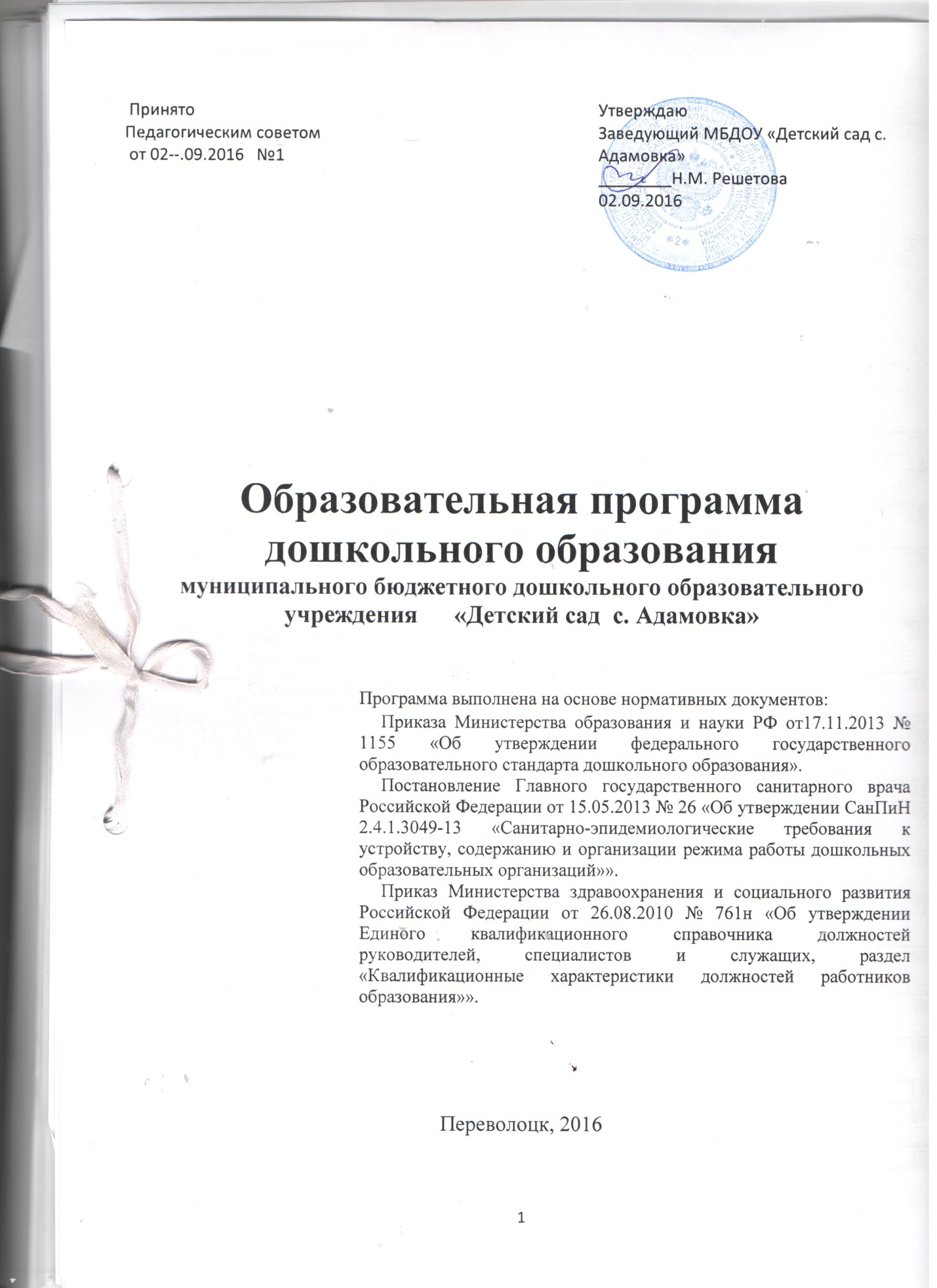 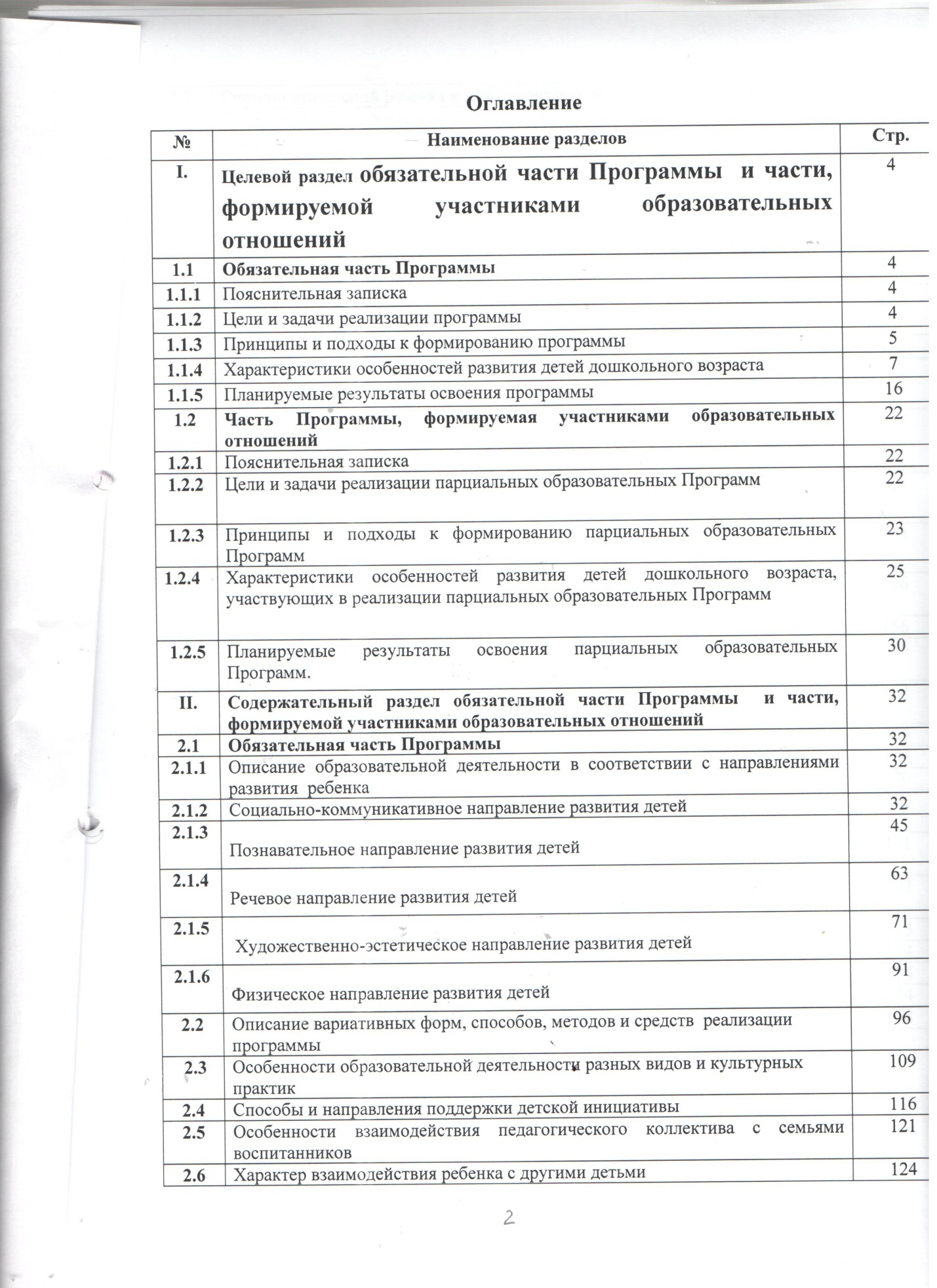 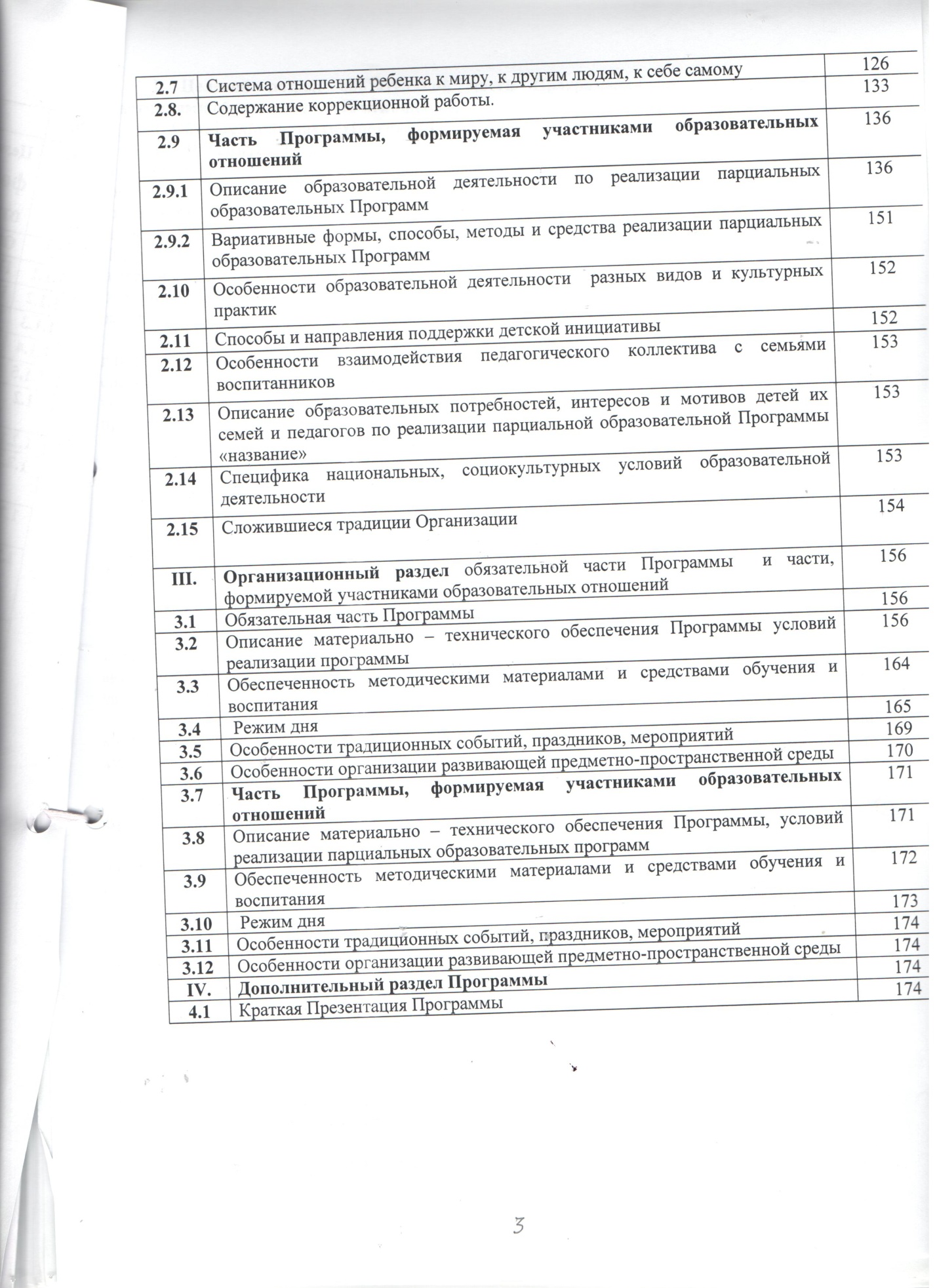 Ι. Целевой раздел обязательной части Программы  и части, формируемой участниками образовательных отношений.1. Обязательная часть Программы1.1. Пояснительная запискаОбразовательная программа дошкольного образования (далее - Программа) является документом,  представляющим модель образовательного процесса муниципального бюджетного дошкольного образовательного учреждения «Детский сад с. Адамовка », разработанной самостоятельно на основе Федерального государственного стандарта дошкольного образования. Программа  обеспечивает разностороннее развитие детей в возрасте от 2 до 7 лет с учетом их возрастных и индивидуальных особенностей по основным направлениям:социально-коммуникативному,познавательному,речевому, художественно-эстетическому и физическому развитию.Программа направлена на создание условий развития ребенка открывающих возможности для его позитивной социализации, его личностного развития, развития инициативы и творческих способностей на основе сотрудничества со взрослыми и сверстниками и соответствующим возрасту видам деятельности; на создание развивающей образовательной среды, которая представляет собой систему условий социализации и индивидуализации детей.   1.1.1 Цели и задачи реализации программыПрограмма направлена на достижение следующих целей:      1) создание благоприятных условий для полноценного проживания ребенком дошкольного детства;      2) формирование основ базовой культуры личности;      3)всестороннее развитие психических и физических качеств в соответствии с возрастными и индивидуальными особенностями; подготовка к жизни в современном обществе, к обучению в школе;обеспечение безопасности жизнедеятельности дошкольника.Особое внимание в Программе уделяется развитию личности ребенка, сохранению и укреплению здоровья детей, а также воспитанию у дошкольников таких качеств, как патриотизм, активная жизненная позиция, творческий подход в решении различных жизненных ситуаций, уважение к традиционным ценностям.Эти цели реализуются в процессе разнообразных видов детской деятельности: игровой, коммуникативной, трудовой, познавательно-исследовательской, продуктивной, музыкально-художественной, чтения художественной литературы.Для достижения целей Программы необходимо решение следующих задач:        1) охраны и укрепления физического и психического здоровья детей, в том числе их эмоционального благополучия;2) обеспечения равных возможностей для полноценного развития каждого ребенка в период дошкольного детства независимо от места жительства, пола, нации, языка, социального статуса, психофизиологических и других особенностей (в том числе ограниченных возможностей здоровья);3) обеспечения преемственности целей, задач и содержания образования, реализуемых в рамках образовательных программ различных уровней (далее - преемственность основных образовательных программ дошкольного и начального общего образования);4) создания благоприятных условий развития детей в соответствии с их возрастными и индивидуальными особенностями и склонностями, развития способностей и творческого потенциала каждого ребенка как субъекта отношений с самим собой, другими детьми, взрослыми и миром;5) объединения обучения и воспитания в целостный образовательный процесс на основе духовно-нравственных и социокультурным ценностей и принятых в обществе правил и норм поведения в интересах человека, семьи, общества;6) формирования общей культуры личности детей, в том числе ценностей здорового образа жизни, развития их социальных, нравственных, эстетических, интеллектуальных, физических качеств, инициативности, самостоятельности и ответственности ребенка, формирования предпосылок учебной деятельности;7) обеспечения вариативности и разнообразия содержания Программ и организационных форм дошкольного образования, возможности формирования Программ различной направленности с учетом образовательных потребностей, способностей и состояния здоровья детей;8) формирования социокультурной среды, соответствующей возрастным, индивидуальным, психологическим и физиологическим особенностям детей;9) обеспечения психолого-педагогической поддержки семьи и повышения компетентности родителей (законных представителей) в вопросах развития и образования, охраны и укрепления здоровья детей.1.1.2. Принципы и подходы к формированию Программы.Методологические подходы к формированию основной образовательной программы1.Возрастной подход, учитывающий, что психическое развитие на каждом возрастном этапе подчиняется определенным возрастным закономерностям, а также имеет свою специфику, отличную от другого возраста.2. Личностный подход.Все поведение ребенка определяется непосредственными и широкими социальными мотивами поведения и деятельности. В дошкольном возрасте социальные мотивы поведения развиты еще слабо, а потому в этот возрастной период деятельность мотивируется в основном непосредственными мотивами. Исходя из этого, предлагаемая ребенку деятельность должна быть для него осмысленной, только в этом случае она будет оказывать на него развивающее воздействие.3. Деятельностный подход.В рамках деятельностного подхода деятельность наравне с обучением рассматривается как движущая сила психического развития. В каждом возрасте существует своя ведущая деятельность, внутри которой возникают новые виды деятельности, развиваются (перестраиваются) психические процессы и возникают личностные новообразования.В основу Программы положены идеи возрастного, личностного и деятельностного подходов в воспитании, обучении и развитии детей дошкольного возраста.Реализация этих идей предполагает и предусматривает:-построение образовательного процесса на адекватных возрасту формах работы с детьми; основной формой работы с детьми дошкольного возраста и ведущим видом деятельности для них является игра;   -решение программных образовательных задач в совместной деятельности взрослого и детей и самостоятельной деятельности детей не только в рамках непосредственно образовательной деятельности, но и при проведении режимных моментов.    Программа:- соответствует принципу развивающего образования, целью которого является развитиеребенка;- сочетает принципы научной обоснованности и практической применимости (содержание Программы соответствует основным положениям возрастной психологии и дошкольной педагогики и, как показывает опыт, может быть успешно реализована в массовой практике дошкольного образования);- соответствует критериям полноты, необходимости и достаточности (позволяя решать поставленные цели и задачи при использовании разумного «минимума» материала);- обеспечивает единство воспитательных, развивающих и обучающих целей и задач процесса образования детей дошкольного возраста, в ходе реализации которых формируются такие качества, которые являются ключевыми в развитии дошкольников;- строится с учетом принципа интеграции образовательных областей в соответствии с возрастными возможностями и особенностями детей, спецификой и возможностями образовательных областей;- основывается на комплексно-тематическом принципе построения образовательного процесса; - предусматривает решение программных образовательных задач в совместной деятельности взрослого и детей и самостоятельной деятельности дошкольников не только в рамках образовательной деятельности, но и при проведении режимных моментов в соответствии со спецификой дошкольного образования;- предполагает построение образовательного процесса на адекватных возрасту формах работы с детьми.  Основной формой работы с дошкольниками и ведущим видом их деятельности является игра;- допускается варьирование образовательного процесса в зависимости от региональных особенностей; - строится с учетом соблюдения преемственности между всеми возрастными дошкольными группами и между детским садом и начальной школой.Отличительные особенности программы:Направленность на развитие личности ребенка.Приоритет Программы — воспитание свободного, уверенного в себе человека, с активной жизненной позицией, стремящегося творчески подходить к решению различных жизненных ситуаций, имеющего своемнение и умеющего отстаивать его.Патриотическая направленность ПрограммыВ Программе большое внимание уделяется воспитанию в детях патриотических чувств, любви к Родине, гордости за ее достижения, уверенности в том, что Россия — великая многонациональная страна с героическим прошлым и счастливым будущим. Направленность на нравственное воспитание, поддержку традиционных ценностейВоспитание уважения к традиционным ценностям, таким как любовь к родителям, уважение к старшим, заботливое отношение к малышам, пожилым людям; формирование традиционных гендерных представлений; воспитание у детей стремления в своих поступках следовать положительному примеру.Нацеленность на дальнейшее образование.Программа нацелена на развитие в детях познавательного интереса стремления к получению знаний, положительной мотивации к дальнейшему обучению в школе, институте; понимание того, что всем людям необходимо получать образование. Формирование отношения к образованию как к одной из ведущих жизненных ценностей.Направленность на сохранение укрепление здоровья детей.Одной из главных задач, которую ставит Программа перед воспитателями, является забота о сохранении и укреплении здоровья детей, формирование у них элементарных представлений о здоровом образе жизни, воспитание полезных привычек, в том числе привычки к здоровому питанию, потребности в двигательной активности.Направленность на учет индивидуальных особенностей ребенкаПрограмма направлена на обеспечение эмоционального благополучия каждого ребенка, что достигается за счет учета индивидуальных особенностей детей как в вопросах организации жизнедеятельности (приближение режима дня к индивидуальным особенностям ребенка и пр.), так и в формах и способах взаимодействия с ребенком (проявление уважения к его индивидуальности, чуткости к его эмоциональным состояниям, поддержка его чувства собственного достоинства и т. - повышение социального статуса дошкольного образования;-обеспечение  равенства возможностей для каждого ребенка в получении качественного дошкольного образования;- обеспечение государственных гарантий уровня и качества дошкольного образования на основе единства обязательных требований к условиям реализации образовательной программы ДОУ;- сохранение единства образовательного пространства.1.1.3. Характеристики особенностей развития детей дошкольного возраста.Первая младшая группа(от 2 до 3 лет)	На третьем году жизни дети становятся самостоятельнее. Продолжают развиваться предметная деятельность, деловое сотрудничество ребенка и взрослого; совершенствуются восприятие, речь, начальные формы произвольного поведения, игры, наглядно-действенное мышление, в конце года появляются основы наглядно-образного мышления. Развитие предметной деятельности связано с усвоением культурных способов действия с различными предметами. Совершенствуются соотносящие и орудийные действия. Умение выполнять орудийные действия развивает произвольность, преобразуя натуральные формы активности в культурные на основе предлагаемой взрослыми модели, которая выступает в качестве не только объекта для подражания, но и образца, регулирующего собственную активность ребенка.В ходе совместной с взрослыми предметной деятельности продолжает развиваться понимание речи. Слово отделяется от ситуации и приобретает самостоятельное значение. Дети продолжают осваивать названия окружающих предметов, учатся выполнять словесные просьбы взрослых, ориентируясь в пределах ближайшего окружения. Количество понимаемых слов значительно возрастает. Совершенствуется регуляция поведения в результате обращения взрослых к ребенку, который начинает понимать не только инструкцию, но и рассказ взрослых. Интенсивно развивается активная речь детей. К трем годам они осваивают основные грамматические структуры, пытаются строить сложные и сложноподчиненные предложения, в разговоре с взрослым используют практически все части речи. Активный словарь достигает примерно 1500–2500 слов. К концу третьего года жизни речь становится средством общения ребенка со сверстниками. В этом возрасте у детей формируются новые виды деятельности: игра, рисование, конструирование.Игра носит процессуальный характер, главное в ней — действия, которые совершаются с игровыми предметами, приближенными к реальности. В середине третьего года жизни широко используются действия с предметами-заместителями.Появление собственно изобразительной деятельности обусловлено тем, что ребенок уже способен сформулировать намерение изобразить какой-либо предмет. Типичным является изображение человека в виде «головонога» — окружности и отходящих от нее линий. На третьем году жизни совершенствуются зрительные и слуховые ориентировки, что позволяет детям безошибочно выполнять ряд заданий: осуществлять выбор из 2–3 предметов по форме, величине и цвету; различать мелодии; петь.Совершенствуется слуховое восприятие, прежде всего фонематический слух. К трем годам дети воспринимают все звуки родного языка, но произносят их с большими искажениями.Основной формой мышления является наглядно-действенная. Ее особенность заключается в том, что возникающие в жизни ребенка проблемные ситуации разрешаются путем реального действия с предметами. К концу третьего года жизни у детей появляются зачатки наглядно-образного мышления. Ребенок в ходе предметно-игровой деятельности ставит перед собой цель, намечает план действия и т. п.Для детей этого возраста характерна неосознанность мотивов, импульсивность и зависимость чувств и желаний от ситуации. Дети легко заражаются эмоциональным состоянием сверстников. Однако в этот период начинает складываться и произвольность поведения. Она обусловлена развитием орудийных действий и речи. У детей появляются чувства гордости и стыда, начинают формироваться элементы самосознания, связанные с идентификацией с именем и полом. Ранний возраст завершается кризисом трех лет. Ребенок осознает себя как отдельного человека, отличного от взрослого. У него формируется образ Я. Кризис часто сопровождается рядом отрицательных проявлений: негативизмом, упрямством, нарушением общения с взрослым и др. Кризис может продолжаться от нескольких месяцев до двух лет.Вторая младшая группа(от 3 до 4 лет)В возрасте 3–4 лет ребенок постепенно выходит за пределы семейного круга. Его общение становится внеситуативным. Взрослый становится для ребенка не только членом семьи, но и носителем определенной общественной функции. Желание ребенка выполнять такую же функцию приводит к противоречию с его реальными возможностями. Это противоречие разрешается через развитие игры, которая становится ведущим видом деятельности в дошкольном возрасте.Главной особенностью игры является ее условность: выполнение одних действий с одними предметами предполагает их отнесенность к другим действиям с другими предметами. Основным содержанием игры младших дошкольников являются действия с игрушками и предметами-заместителями. Продолжительность игры небольшая. Младшие дошкольники ограничиваются игрой с одной-двумя ролями и простыми, неразвернутыми сюжетами. Игры с правилами в этом возрасте только начинают формироваться.Изобразительная деятельность ребенка зависит от его представлений о предмете. В этом возрасте они только начинают формироваться. Графические образы бедны. У одних детей в изображениях отсутствуют детали, у других рисунки могут быть более детализированы. Дети уже могут использовать цвет.Большое значение для развития мелкой моторики имеет лепка. Младшие дошкольники способны под руководством взрослого вылепить простые предметы. Известно, что аппликация оказывает положительное влияние на развитие восприятия. В этом возрасте детям доступны простейшие виды аппликации.Конструктивная деятельность в младшем дошкольном возрасте ограничена возведением несложных построек по образцу и по замыслу. В младшем дошкольном возрасте развивается перцептивная деятельность. Дети от использования предэталонов — индивидуальных единиц восприятия, переходят к сенсорным эталонам — культурно-выработанным средствам восприятия. К концу младшего дошкольного возраста дети могут воспринимать до 5 и более форм предметов и до 7 и более цветов, способны дифференцировать предметы по величине, ориентироваться в пространстве группы детского сада, а при определенной организации образовательного процесса — и в помещении всего дошкольного учреждения. Развиваются память и внимание. По просьбе взрослого дети могут запомнить 3–4 слова и 5–6 названий предметов. К концу младшего дошкольного возраста они способны запомнить значительные отрывки из любимых произведений.Продолжает развиваться наглядно-действенное мышление. При этом преобразования ситуаций в ряде случаев осуществляются на основе целенаправленных проб с учетом желаемого результата. Дошкольники способны установить некоторые скрытые связи и отношения между предметами.В младшем дошкольном возрасте начинает развиваться воображение, которое особенно наглядно проявляется в игре, когда одни объекты выступают в качестве заместителей других.Взаимоотношения детей обусловлены нормами и правилами. В результате целенаправленного воздействия они могут усвоить относительно большое количество норм, которые выступают основанием для оценки собственных действий и действий других детей.Взаимоотношения детей ярко проявляются в игровой деятельности. Они скорее играют рядом, чем активно вступают во взаимодействие. Однако уже в этом возрасте могут наблюдаться устойчивые избирательные взаимоотношения. Конфликты между детьми возникают преимущественно по поводу игрушек. Положение ребенка в группе сверстников во многом определяется мнением воспитателя. В младшем дошкольном возрасте можно наблюдать соподчинение мотивов поведения в относительно простых ситуациях. Сознательное управление поведением только начинает складываться; во многом поведение ребенка еще ситуативно. Вместе с тем можно наблюдать и случаи ограничения собственных побуждений самим ребенком, сопровождаемые словесными указаниями. Начинает развиваться самооценка, при этом дети в значительной мере ориентируются на оценку воспитателя. Продолжает развиваться также их половая идентификация, что проявляется в характере выбираемых игрушек и сюжетов.Средняя группа(от 4 до 5 лет)В игровой деятельности детей среднего дошкольного возраста появляются ролевые взаимодействия. Они указывают на то, что дошкольники начинают отделять себя от принятой роли. В процессе игры роли могут меняться. Игровые действия начинают выполняться не ради них самих, а ради смысла игры. Происходит разделение игровых и реальных взаимодействий детей.Значительное развитие получает изобразительная деятельность. Рисунок становится предметным и детализированным. Графическое изображение человека характеризуется наличием туловища, глаз, рта, носа, волос, иногда одежды и ее деталей. Совершенствуется техническая сторона изобразительной деятельности. Дети могут рисовать основные геометрические фигуры, вырезать ножницами, наклеивать изображения на бумагу и т. д.Усложняется конструирование. Постройки могут включать 5–6 деталей. Формируются навыки конструирования по собственному замыслу, а также планирование последовательности действий. Двигательная сфера ребенка характеризуется позитивными изменениями мелкой и крупной моторики. Развиваются ловкость, координация движений. Дети в этом возрасте лучше, чем младшие дошкольники, удерживают равновесие, перешагивают через небольшие преграды. Усложняются игры с мячом. К концу среднего дошкольного возраста восприятие детей становится более развитым. Они оказываются способными назвать форму, на которую похож тот или иной предмет. Могут вычленять в сложных объектах простые формы и из простых форм воссоздавать сложные объекты. Дети способны упорядочить группы предметов по сенсорному признаку — величине, цвету; выделить такие параметры, как высота, длина и ширина. Совершенствуется ориентация в пространстве. Возрастает объем памяти. Дети запоминают до 7–8 названий предметов. Начинает складываться произвольное запоминание: дети способны принять задачу на запоминание, помнят поручения взрослых, могут выучить небольшое стихотворение и т. д.Начинает развиваться образное мышление. Дети способны использовать простые схематизированные изображения для решения несложных задач. Дошкольники могут строить по схеме, решать лабиринтные задачи. Развивается предвосхищение. На основе пространственного расположения объектов дети могут сказать, что произойдет в результате их взаимодействия. Однако при этом им трудно встать на позицию другого наблюдателя и во внутреннем плане совершить мысленное преобразование образа. Для детей этого возраста особенно характерны известные феномены Ж. Пиаже: сохранение количества, объема и величины. Например, если им предъявить три черных кружка из бумаги и семь белых кружков из бумаги и спросить: «Каких кружков больше — черных или белых?»,большинство ответят, что белых больше. Но если спросить: «Каких больше — белых или бумажных?», ответ будет таким же — больше белых.Продолжает развиваться воображение. Формируются такие его особенности, как оригинальность и произвольность. Дети могут самостоятельно придумать небольшую сказку на заданную тему. Увеличивается устойчивость внимания. Ребенку оказывается доступной сосредоточенная деятельность в течение 15–20 минут. Он способен удерживать в памяти при выполнении каких-либо действий несложное условие.В среднем дошкольном возрасте улучшается произношение звуков и дикция. Речь становится предметом активности детей. Они удачно имитируют голоса животных, интонационно выделяют речь тех или иных персонажей. Интерес вызывают ритмическая структура речи, рифмы. Развивается грамматическая сторона речи. Дошкольники занимаются словотворчеством на основе грамматических правил. Речь детей при взаимодействии друг с другом носит ситуативный характер, а при общении с взрослым становится внеситуативной. Изменяется содержание общения ребенка и взрослого. Оно выходит за пределы конкретной ситуации, в которой оказывается ребенок. Ведущим становится познавательный мотив. Информация, которую ребенок получает в процессе общения, может быть сложной и трудной для понимания, но она вызывает у него интерес. У детей формируется потребность в уважении со стороны взрослого, для них оказывается чрезвычайно важной его похвала. Это приводит к их повышенной обидчивости на замечания. Повышенная обидчивость представляет собой возрастной феномен.Взаимоотношения со сверстниками характеризуются избирательностью, которая выражается в предпочтении одних детей другим. Появляются постоянные партнеры по играм. В группах начинают выделяться лидеры. Появляются конкурентность, соревновательность. Последняя важна для сравнения себя с другим, что ведет к развитию образа Я ребенка, его детализации.Основные достижения возраста связаны с развитием игровой деятельности; появлением ролевых и реальных взаимодействий; с развитием изобразительной деятельности; конструированием по замыслу, планированием; совершенствованием восприятия, развитием образного мышления и воображения, эгоцентричностью познавательной позиции; развитием памяти, внимания, речи, познавательной мотивации; формированием потребности в уважении со стороны взрослого, появлением обидчивости, конкурентности, соревновательности со сверстниками; дальнейшим развитием образа. Я ребенка, его детализацией.Старшая группа(от 5 до 6 лет)Дети шестого года жизни уже могут распределять роли до начала игры и строить свое поведение, придерживаясь роли. Игровое взаимодействие сопровождается речью, соответствующей и по содержанию, и интонационно взятой роли. Речь, сопровождающая реальные отношения детей, отличается от ролевой речи. Дети начинают осваивать социальные отношения и понимать подчиненность позиций в различных видах деятельности взрослых, одни роли становятся для них более привлекательными, чем другие. При распределении ролей могут возникать конфликты, связанные с субординацией ролевого поведения. Наблюдается организация игрового пространства, в котором выделяются смысловой«центр» и «периферия». (В игре «Больница» таким центром оказывается кабинет врача, в игре «Парикмахерская» — зал стрижки, а зал ожидания выступает в качестве периферии игрового пространства.) Действия детей в играх становятся разнообразными.Развивается изобразительная деятельность детей. Это возраст наиболее активного рисования. В течение года дети способны создать до двух тысяч рисунков. Рисунки могут быть самыми разными по содержанию: это и жизненные впечатления детей, и воображаемые ситуации, и иллюстрации к фильмам и книгам. Обычно рисунки представляют собой схематичные изображения различных объектов, но могут отличаться оригинальностью композиционного решения, передавать статичные и динамичные отношения. Рисунки приобретают сюжетный характер; достаточно часто встречаются многократно повторяющиеся сюжеты с небольшими или, напротив, существенными изменениями. Изображение человека становится более детализированным и пропорциональным. По рисунку можно судить о половой принадлежности и эмоциональном состоянии изображенного человека.Конструирование характеризуется умением анализировать условия, в которых протекает эта деятельность. Дети используют и называют различные детали деревянного конструктора. Могут заменить детали постройки в зависимости от имеющегося материала. Овладевают обобщенным способом обследования образца. Дети способны выделять основные части предполагаемой постройки. Конструктивная деятельность может осуществляться на основе схемы, по замыслу и по условиям. Появляется конструирование в ходе совместной деятельности. Дети могут конструировать из бумаги, складывая ее в несколько раз(два, четыре, шесть сгибаний); из природного материала. Они осваивают два способа конструирования: 1) от природного материала к художественному образу (ребенок «достраивает» природный материал до целостного образа, дополняя его различными деталями); 2) от художественного образа к природному материалу (ребенок подбирает необходимый материал, для того чтобы воплотить образ).Продолжает совершенствоваться восприятие цвета, формы и величины, строения предметов; систематизируются представления детей. Они называют не только основные цвета и их оттенки, но и промежуточные цветовые оттенки; форму прямоугольников, овалов, треугольников. Воспринимают величину объектов, легко выстраивают в ряд — по возрастанию или убыванию — до 10 различных предметов. Однако дети могут испытывать трудности при анализе пространственного положения объектов, если сталкиваются с несоответствием формы и их пространственного расположения. Это свидетельствует о том, что в различных ситуациях восприятие представляет для дошкольников известные сложности, особенно если они должны одновременно учитывать несколько различных и при этом противоположных признаков.В старшем дошкольном возрасте продолжает развиваться образное мышление. Дети способны не только решить задачу в наглядном плане, но и совершить преобразования объекта, указать, в какой последовательности объекты вступят во взаимодействие и т. д. Однако подобные решения окажутся правильными только в том случае, если дети будут применять адекватные мыслительные средства. Среди них можно выделить схематизированные представления, которые возникают в процессе наглядного моделирования; комплексные представления, отражающие представления детей о системе признаков, которыми могут обладать объекты, а также представления, отражающие стадии преобразования различных объектов и явлений (представления о цикличности изменений): представления о смене времен года, дня и ночи, об увеличении и уменьшении объектов в результате различных воздействий, представления о развитии и т. д. Кроме того, продолжают совершенствоваться обобщения, что является основой словесно-логического мышления. В дошкольном возрасте у детей еще отсутствуют представления о классах объектов. Дети группируют объекты по признакам, которые могут изменяться, однако начинают формироваться операции логического сложения и умножения классов. Так, например, старшие дошкольники при группировке объектов могут учитывать два признака: цвет и форму (материал) и т. д.. Как показали исследования отечественных психологов, дети старшего дошкольного возраста способны рассуждать и давать адекватные причинные объяснения, если анализируемые отношения не выходят за пределы их наглядного опыта.Развитие воображения в этом возрасте позволяет детям сочинять достаточно оригинальные и последовательно разворачивающиеся истории. Воображение будет активно развиваться лишь при условии проведения специальной работы по его активизации. Продолжают развиваться устойчивость, распределение, переключаемость внимания. Наблюдается переход от непроизвольного к произвольному вниманию. Продолжает совершенствоваться речь, в том числе ее звуковая сторона. Дети могут правильно воспроизводить шипящие, свистящие и сонорные звуки. Развиваются фонематический слух, интонационная выразительность речи при чтении стихов в сюжетно-ролевой игре и в повседневной жизни.Совершенствуется грамматический строй речи. Дети используют практически все части речи, активно занимаются словотворчеством. Богаче становится лексика: активно используются синонимы и антонимы. Развивается связная речь. Дети могут пересказывать, рассказывать по картинке, передавая не только главное, но и детали.Достижения этого возраста характеризуются распределением ролей в игровой деятельности; структурированием игрового пространства; дальнейшим развитием изобразительной деятельности, отличающейся высокой продуктивностью; применением в конструировании обобщенного способа обследования образца; усвоением обобщенных способов изображения предметов одинаковой формы. Восприятие в этом возрасте характеризуется анализом сложных форм объектов; развитие мышления сопровождается освоением мыслительных средств (схематизированные представления, комплексные представления, представления о цикличности изменений); развиваются умение обобщать, причинное мышление, воображение, произвольное внимание, речь, образ Я.Подготовительная к школе группа (от 6 до 7 лет) В сюжетно-ролевых играх дети подготовительной к школе группы начинают осваивать сложные взаимодействия людей, отражающие характерные значимые жизненные ситуации, например, свадьбу, рождение ребенка, болезнь, трудоустройство и т. д.Игровые действия детей становятся более сложными, обретают особый смысл, который не всегда открывается взрослому. Игровое пространство усложняется. В нем может быть несколько центров, каждый из которых поддерживает свою сюжетную линию. При этом дети способны отслеживать поведение партнеров по всему игровому пространству и менять свое поведение в зависимости от места в нем. Так, ребенок уже обращается к продавцу не просто как покупатель, а как покупатель-мама или покупатель-шофер и т. п. Исполнение роли акцентируется не только самой ролью, но и тем, в какой части игрового пространства эта роль воспроизводится. Например, исполняя роль водителя автобуса, ребенок командует пассажирами и подчиняется инспектору ГИБДД. Если логика игры требует появления новой роли, то ребенок может по ходу игры взять на себя новую роль, сохранив при этом роль, взятую ранее. Дети могут комментировать исполнение роли тем или иным участником игры.Образы из окружающей жизни и литературных произведений, передаваемые детьми в изобразительной деятельности, становятся сложнее. Рисунки приобретают более детализированный характер, обогащается их цветовая гамма. Более явными становятся различия между рисунками мальчиков и девочек. Мальчики охотно изображают технику, космос, военные действия и т. п. Девочки обычно рисуют женские образы: принцесс, балерин, моделей и т. д. Часто встречаются и бытовые сюжеты: мама и дочка, комната и т. д. Изображение человека становится еще более детализированным и пропорциональным. Появляются пальцы на руках, глаза, рот, нос, брови, подбородок. Одежда может быть украшена различными деталями. При правильном педагогическом подходе у дошкольников формируются художественно-творческие способности в изобразительной деятельности. К подготовительной к школе группе дети в значительной степени осваивают конструирование из строительного материала. Они свободно владеют обобщенными способами анализа как изображений, так и построек; не только анализируют основные конструктивные особенности различных деталей, но и определяют их форму на основе сходства со знакомыми им объемными предметами. Свободные постройки становятся симметричными и пропорциональными, их строительство осуществляется на основе зрительной ориентировки. Дети быстро и правильно подбирают необходимый материал. Они достаточно точно представляют себе последовательность, в которой будет осуществляться постройка, и материал, который понадобится для ее выполнения; способны выполнять различные по степени сложности постройки как по собственному замыслу, так и по условиям.В этом возрасте дети уже могут освоить сложные формы сложения из листа бумаги и придумывать собственные, но этому их нужно специально обучать. Данный вид деятельности не просто доступен детям — он важен для углубления их пространственных представлений.Усложняется конструирование из природного материала. Дошкольникам уже доступны целостные композиции по предварительному замыслу, которые могут передавать сложные отношения, включать фигуры людей и животных.У детей продолжает развиваться восприятие, однако они не всегда могут одновременно учитывать несколько различных признаков.Развивается образное мышление, однако воспроизведение метрических отношений затруднено. Это легко проверить, предложив детям воспроизвести на листе бумаги образец, на котором нарисованы девять точек, расположенных не на одной прямой. Как правило, дети не воспроизводят метрические отношения между точками: при наложении рисунков друг на друга точки детского рисунка не совпадают с точками образца.Продолжают развиваться навыки обобщения и рассуждения, но они в значительной степени ограничиваются наглядными признаками ситуации.Продолжает развиваться воображение, однако часто приходится констатировать снижение развития воображения в этом возрасте в сравнении со старшей группой. Это можно объяснить различными влияниями, в том числе и средств массовой информации, приводящими к стереотипности детских образов.Продолжает развиваться внимание дошкольников, оно становится произвольным. В некоторых видах деятельности время произвольного сосредоточения достигает 30 минут.У дошкольников продолжает развиваться речь: ее звуковая сторона, грамматический строй, лексика. Развивается связная речь. В высказываниях детей отражаются как расширяющийся словарь, так и характер обобщений, формирующихся в этом возрасте. Дети начинают активно употреблять обобщающие существительные, синонимы, антонимы, прилагательные и т. д.В результате правильно организованной образовательной работы у детей развиваются диалогическая и некоторые виды монологической речи.В подготовительной к школе группе завершается дошкольный возраст. Его основные достижения связаны с освоением мира вещей как предметов человеческой культуры; освоением форм позитивного общения с людьми; развитием половой идентификации, формированием позиции школьника. К концу дошкольного возраста ребенок обладает высоким уровнем познавательного и личностного развития, что позволяет ему в дальнейшем успешно учиться в школе.Индивидуальные особенности развития детей дошкольного возраста.Дети, посещающие МБДОУ «Детский сад с.Адамовка», имеют следующие индивидуальные особенности:Физические особенности воспитанников ДОУ:первая группа здоровья – -- детей (-- %),вторая группа здоровья – --  детей (-- %),третья группа здоровья – -- детей ( -- %),четвертая группа здоровья – -- ребенок (--%).                                                                                                                                                 Таблица № 1Распределение детей по группам здоровья:В качестве мероприятий по формированию физической культуры воспитанников, а также по профилактике заболеваний и оздоровлению детей с проблемами здоровья выступают:рациональная организация двигательной деятельности детей – проведение физкультурных занятий, праздников и развлечений; проведение утренней гимнастики, гимнастики после сна; ежедневный режим прогулок - 3-4 часа; обеспечение двигательной активности детей атрибутами и пособиями; создание необходимой развивающей среды; проведение физкультминуток, игр с движениями в свободной деятельности; ходьба босиком по «дорожкам здоровья, включение в работу с детьми комплексов дыхательной гимнастики, пальчиковой гимнастики;осуществление консультативно-информационной работы - оказание консультативной помощи всем участникам образовательного процесса по вопросам сохранения здоровья и профилактических мероприятий для дошкольников; открытые просмотры и показы с использованием здоровьесберегающих технологий; привлечение родителей к участию в физкультурно-оздоровительной работе ДОУ; оформление папок, ширм, письменных консультаций, информационных стендов; проведение занятий с детьми с использованием оздоровительных технологий и т. д..                                                                                                                                      Таблица № 2Психологические особенности воспитанников ДОУ:По данным психологического обследования можно сделать следующий вывод: 5 (23 %) воспитанников МБДОУ «Детский сад c.Адамовка» обладают некоторыми особенностями психической сферы,. С данной категорией детей проводиться мероприятия по  комплексной   -   психологической и педагогической коррекции; работа с детьми строиться индивидуально. Педагог чаще хвалит детей, избегает завышенных или заниженных требований; использует на занятиях элементы игры и соревнования;   игнорирует негативные поступки и поощряет позитивные;   большие задания разбивает на последовательные части, контролируя каждое; строит процесс воспитания на положительных эмоциях; способствует элиминации (удаление, исчезновение) агрессии; терпеливо обучает необходимым социальным нормам и навыкам общения.Таблица № 3Педагогические особенности воспитанников ДОУ:1.2 Планируемые результаты освоения программы.Результаты освоения Программы представлены в виде целевых ориентиров дошкольного образования. Целевые ориентиры представляют собой социально-нормативные возрастные характеристики возможных достижений ребенка. Целевые ориентиры Программы выступают основаниями преемственности дошкольного и начального общего образования, предполагают формирование у детей дошкольного возраста предпосылок к учебной деятельности на этапе завершения ими дошкольного образования.Целевые ориентиры дошкольного образования определяются независимо от форм реализации Программы, а также от ее характера, особенностей развития детей и Организации, реализующей Программу.  Целевые ориентиры не подлежат непосредственной оценке, в том числе в виде педагогической диагностики, и не являются основанием для их  формального сравнения с реальными достижениями детей.К целевым ориентирам дошкольного образования относятся социально-нормативные возрастные характеристики возможных достижений ребенка.Целевые ориентиры на этапе завершения дошкольного образования:ребенок овладевает основными культурными способами деятельности, проявляет инициативу и самостоятельность в разных видах деятельности - игре, общении, познавательно-исследовательской деятельности, конструировании и др.; способен выбирать себе род занятий, участников по совместной деятельности;ребенок обладает установкой положительного отношения к миру, к разным видам труда, другим людям и самому себе, обладает чувством собственного достоинства; активно взаимодействует со сверстниками и взрослыми, участвует в совместных играх. Способен договариваться, учитывать интересы и чувства других, сопереживать неудачам и радоваться успехам других, адекватно проявляет свои чувства, в том числе чувство веры в себя, старается разрешать конфликты;ребенок обладает развитым воображением, которое реализуется в разных видах деятельности, и прежде всего в игре; ребенок владеет разными формами и видами игры, различает условную и реальную ситуации, умеет подчиняться разным правилам и социальным нормам;ребенок достаточно хорошо владеет устной речью, может выражать свои мысли и желания, может использовать речь для выражения своих мыслей, чувств и желаний, построения речевого высказывания в ситуации общения, может выделять звуки в словах, у ребенка складываются предпосылки грамотности;у ребенка развита крупная и мелкая моторика; он подвижен, вынослив, владеет основными движениями, может контролировать свои движения и управлять ими;ребенок способен к волевым усилиям, может следовать социальным нормам поведения и правилам в разных видах деятельности, во взаимоотношениях со взрослыми и сверстниками, может соблюдать правила безопасного поведения и личной гигиены;ребенок проявляет любознательность, задает вопросы взрослым и сверстникам, интересуется причинно-следственными связями, пытается самостоятельно придумывать объяснения явлениям природы и поступкам людей; склонен наблюдать, экспериментировать. Обладает начальными знаниями о себе, о природном и социальном мире, в котором он живет; знаком с произведениями детской литературы, обладает элементарными представлениями из области живой природы, естествознания, математики, истории и т.п.; ребенок способен к принятию собственных решений, опираясь на свои знания и умения в различных видах деятельности.Оценка индивидуального развития детей производится педагогическим работником в рамках педагогической диагностики (оценки индивидуального развития детей дошкольного возраста, связанной с оценкой эффективности педагогических действий и лежащей в основе их дальнейшего планирования). Результаты педагогической диагностики используются исключительно для решения следующих образовательных задач:1) индивидуализации образования (в том числе поддержки ребенка, построения его образовательной траектории или профессиональной коррекции особенностей его развития);2) оптимизации работы с группой детей.Результаты освоения программы анализируются через заполнение карты развития ребенка, предполагающее применение различных методов оценки: наблюдение за детьми, изучение продуктов их деятельности (рисунков, аппликаций), несложные эксперименты (в виде отдельных поручений ребенку, проведения дидактических игр, предложения небольших заданий), беседы и т.д. В Карте отражены основополагающие линии развития ребенка. В ней заданы показатели, характеризующие наиболее существенные стороны развития, значимые и с точки зрения готовности ребенка к школьному обучению.Таблица Карта наблюдения за эффективностью реализации программы (для детей 3 - го года жизни)Фамилия, имя                                        дата рождения                               дата заполненияФ.И.О. воспитателя заполнившего Карту наблюдения____________________________________Карта наблюдения за эффективностью реализации программы (для детей 4-го года жизни)Фамилия, имя                                         дата рождения                                    дата заполненияФ.И.О. воспитателя заполнившего Карту наблюдения____________________________________Карта наблюдения за эффективностью реализации программы(для детей 5 - го года жизни)Фамилия, имя                                             дата рождения                                   дата заполненияФ.И.О. воспитателя заполнившего Карту наблюдения____________________________________Карта наблюдения за эффективностью реализации программы (для детей 6 -  го года жизни)Фамилия, имя                                                       дата рождения                         дата заполненияФ.И.О. воспитателя заполнившего Карту наблюдения____________________________________1.3  Часть Программы, формируемая участниками образовательных отношений1.3.1  Пояснительная запискаС учетом данных педагогической диагностики (Таблица № 3) индивидуальных особенностей воспитанников участниками образовательных отношений разработаны парциальные программы: «Теремок», «Я – Оренбуржец», «Скоро в школу».1.3.2  Цели и задачи реализации парциальных образовательных Программ1.3.3 Принципы и подходы к формированию парциальных образовательных Программ 1.3.4 Характеристики особенностей развития детей дошкольного возраста, участвующих в реализации парциальных образовательных ПрограммПрограмм «Теремок», ориентирована на детей от двух до шести лет. Реализация программы для детей младшей и средней группы осуществляется в совместной и самостоятельной деятельности, при проведении режимных моментов в старшей группе, в ходе образовательной деятельности.Программа учитывает возрастные особенности усвоения программного материала по образовательной области «Художественно – эстетическое развитие».Младшая группа (введение в мир сказки и игры).       В возрасте от 2 – 3 и 3 - 4 лет малыши живо интересуются играми с куклой, их впечатляют небольшие сюжеты, показанные воспитателем, они с удовольствием выражают свои эмоции в двигательных образах-импровизациях под музыку. Именно на основе первых впечатлений от художественной игры впоследствии будут развиваться творческие способности детей. Вначале это будут короткие инсценировки, например, портретная зарисовка и диалог воспитателя и персонажа с детьми. Например, я показываю куклу детям:-К вам пришла кукла Катя в нарядном платье. Что это у Кати? (Бантик.) Да, это бантик. А это что? (Шляпка) Что у неё на ножках? (Туфельки) Давайте попросим Катю поплясать: "Катя, попляши пожалуйста". (Катя пляшет.) Катя, наши дети тоже умеют плясать. Посмотри. (Дети пляшут под "Гопачок" укр. нар, мелодию).Катя: Я - кукла Катя. У меня красивые платье и шляпка. Я люблю петь. Я спою вам весёлую песенку. (Дети слушают песню " Куколка" муз.Красева).Я спрашиваю у детей:- хорошая песенка? Вам понравилась кукла Катя? Давайте пригласим Катю ещё к нам прийти в гости. Приходи к нам, Катя, еще, пожалуйста.Театрализованная игра тесно связана с сюжетно-ролевой игрой, поэтому большинство игр отражают круг повседневных интересов детей: игры с куклами, с машинками, в стройку, в больницу и т. д. Знакомые стихи и песенки являются хорошим игровым материалом. Показывая мини-пьески в настольном театре, на фланелеграфе, в технике бибабо, при помощи отдельных игрушек и кукол, воспитатель передаёт палитру переживаний через интонацию, а по возможности и через внешние действия героя. Все слова и движения персонажей должны ясно определяться, различаться по своему характеру и настроению, следовать нужно в небыстром темпе и действие должно быть непродолжительным. С целью раскрепощения и устранения внутренней скованности малышей проводятся специальные этюды, упражнения на развитие эмоций. Например, простые этюды "Солнышко встаёт", "Солнышко садиться", в которых эмоциональное состояние передаётся детям при помощи словесной (солнышко встаёт и солнышко садится) и музыкальной (мелодия движется вверх и вниз) установок, побуждающих выполнять соответствующие движения. Используя склонность детей к подражанию, можно добиться выразительной имитации голосом различных звуков живой и неживой природы. Например, дети, изображая ветер, надувают щёки, делая это старательно и беззаботно. Упражнение усложняется, когда перед ними встаёт задача подуть так, чтобы спугнуть злого волка, лица детей делаются устрашающими, в глазах передаётся гамма самых разнообразных чувств. Театрализованная игра позволяет ребёнку вступить в особые отношения с окружающим миром, в которые он не может вступить сам в силу ограниченности своих возможностей, способствует развитию положительных эмоций, воображения, в дальнейшем соотносить различные впечатления со своим личным опытом в самостоятельной игровой деятельности.     Средняя группа (формирование подготовленной диалогической речи) дети от 4 – 5 лет.Ребёнок постепенно переходит:- от игры " для себя " к игре, ориентированной на зрителя;- игры, в которой главное - сам процесс, к игре, где значимы и процесс и результат;- игры в малой группе сверстников, исполняющих аналогичные роли, к игре в группе из пяти-семи сверстников, ролевые позиции которых различны (равноправие, подчинение, управление);- создание в игре-драматизации простого образа к воплощению целостного образа, в котором сочетаются эмоции, настроения героя, их смена.Углубляется интерес к театрализованным играм. Дети учатся сочетать в роли движение и текст, движение и слово, развивать чувство партнёрства, использовать пантомиму двух-четырёх действующих лиц. Театрально-игровой опыт детей расширяется за счёт освоения игры-драматизации. В работе с детьми используются:- многоперсонажные игры - драматизации по текстам двух – трёх - частных сказок о животных и волшебных сказок («Гуси-лебеди»);- игры - драматизации по рассказам по рассказам на тему " Труд взрослых";- постановка спектакля по произведению.Содержательную основу составляют игровые этюды репродуктивного и импровизационного характера («Угадай, что я делаю»).Театрально - игровые этюды и упражнения по «Угадай, что я делаю», положительно влияют на развитие психических качеств детей: восприятия, ассоциативно - образного мышления, воображения, памяти, внимания. В ходе такого перевоплощения происходит совершенствование эмоциональной сферы; дети мгновенно, в рамках заданного образа, реагируют на смену музыкальных характеристик, подражают новым героям. Импровизационность становится основой работой на этапе обсуждения способов воплощения образов героев, и на этапе анализа результатов театрализованной игры, детей подводят к идее о том, что одного и того же героя, ситуацию, сюжет можно показать по-разному. Развивается режиссёрская игра. Необходимо поощрять желание придумать свои способы реализации задуманного, действовать в зависимости от своего понимания содержания текста.В реализации парциальной образовательной программы «Теремок» участвуют дети старшего возраста 5-6 лет.Ребенок 5-6 лет стремится познать себя и другого человека как представителя общества (ближайшего социума), постепенно начинает осознавать связи и зависимости в социальном поведении и взаимоотношениях людей. В 5-6 лет большинство дошкольников совершает положительный нравственный выбор (преимущественно в воображаемом плане).Несмотря на то, что, как и в 4-5 лет, дети в большинстве случаев используют в речи слова-оценки «хороший» - «плохой», «добрый» - «злой», значительно чаще начинают употреблять и более точный словарь для обозначения  моральных понятий – «вежливый», «честный», «заботливый» и др.Качественные изменения в этом возрасте происходят в поведении дошкольников – формируется возможность саморегуляции, т.е.  дети начинают предъявлять к себе те требования, которые раньше предъявлялись им взрослыми. Так, они могут, не отвлекаясь на более интересные дела, доводить до конца малопривлекательную работу (убирать игрушки, наводить порядок в комнате и т.п.).  Это становится возможным благодаря осознанию детьми общепринятых норм и правил поведения и обязательности их выполнения. Ребенок  эмоционально переживает не только оценку его поведения другими, но и соблюдение им самим норм и правил, соответствие его поведения своим морально-нравственным представлениям. Однако соблюдение норм (дружно играть, делиться игрушками, контролировать агрессию и т.д.), как правило, в этом возрасте возможно лишь во взаимодействии с теми, кто наиболее симпатичен, с друзьями.В возрасте от 5 до 6 лет происходят изменения в представлениях ребенка о себе. Эти представления начинают включать не только характеристики, которыми ребенок наделяет себя настоящего, в данный отрезок времени, но и качества, которыми он хотел бы или, наоборот, не хотел бы обладать в будущем. Эти представления пока существуют как образы реальных людей или сказочных персонажей («Я хочу быть таким, как Человек-Паук», «Я буду как принцесса» и т.д.). В них проявляются усваиваемые детьми этические нормы. В этом возрасте дети в значительной степени ориентированы на сверстников, большую часть времени проводят с ними в совместных играх и беседах, оценки и мнение товарищей становятся существенными для них. Повышается избирательность и устойчивость взаимоотношений с ровесниками. Свои предпочтения дети объясняют успешностью того или иного ребенка в игре («с ним интересно играть» и т.п.) или его положительными качествами («она хорошая», «он не дерется» и пр.).В 5-6 лет у ребенка формируется система  первичной гендерной идентичности, поэтому после 6 лет воспитательные воздействия  на формирование ее отдельных сторон уже гораздо  менее эффективны. В этом возрасте дети имеют дифференцированное представление о своей гендерной принадлежности по существенным признакам (женские и мужские качества, особенности проявления  чувств, эмоций, специфика гендерного поведения). Дети оценивают свои поступки в соответствии с гендерной принадлежностью, прогнозируют возможные варианты разрешения различных ситуаций  общения с детьми своего и противоположного пола, осознают необходимость и целесообразность выполнения правил поведения во взаимоотношениях с детьми разного пола в соответствии с этикетом, замечают проявления женских и мужских  качеств в  поведении  окружающих взрослых, ориентируются на социально  одобряемые образцы женских и мужских проявлений людей, литературных героев и с удовольствием принимают роли достойных мужчин и женщин в игровой, театрализованной и др. видах деятельности.  При обосновании  выбора  сверстников противоположного пола мальчики опираются  на  такие качества девочек, как красота, нежность, ласковость, а девочки – на такие, как сила, способность заступиться за другого.  При этом если мальчики  обладают  ярко  выраженными  женскими качествами, то они отвергаются  «мальчишеским» обществом, девочки же принимают  в свою компанию таких  мальчиков.  В 5-6 лет  дети имеют представление о внешней красоте  мужчин и женщин. Устанавливают связи между профессиями мужчин и женщин  и их   полом.Существенные изменения происходят в этом возрасте в детской игре, а именно, в игровом взаимодействии, в котором существенное место начинает занимать совместное обсуждение правил игры. Дети часто пытаются контролировать действия друг друга – указывают, как должен вести себя тот или иной персонаж. В случаях возникновения конфликтов во время игры дети объясняют партнеру свои действия или критикуют их действия, ссылаясь на правила.При распределении детьми ролей для игры в этом возрасте можно иногда наблюдать и попытки совместного решения проблем («Кто будет…?»). Вместе с тем согласование своих действий, распределение обязанностей у детей чаще всего возникает еще по ходу самой игры. Усложняется игровое пространство (например, в игре «Театр» выделяются «Сцена» и «Гримерная»). Игровые действия становятся разнообразными.Вне игры общение детей становится менее ситуативными. Они охотно рассказывают о том, что с ними произошло: где были, что видели и т.д. Дети внимательно слушают друг друга, эмоционально сопереживают рассказам друзей.Более совершенной становится крупная моторика. Ребенок  этого возраста способен к освоению сложных движений: может пройти по неширокой скамейке и при этом даже перешагнуть небольшое препятствие; умеет отбивать мяч о землю одной рукой несколько раз подряд.  Уже наблюдаются отличия в движениях мальчиков и девочек (у мальчиков – более порывистые, у девочек – мягкие, плавные, уравновешенные), общей конфигурации тела в зависимости от пола ребенка. Активно формируется осанка детей, правильная манера держаться. Посредством целенаправленной и систематической двигательной активности укрепляются мышцы и связки. Развиваются выносливость (способность достаточно длительное время заниматься физическими упражнениями) и силовые качества (способность применения ребенком небольших по величине усилий на протяжении достаточно длительного времени). Ловкость и развитие мелкой моторики проявляются в более высокой степени самостоятельности ребенка при самообслуживании: дети практически не нуждаются в помощи взрослого, когда одеваются и обуваются. Некоторые дети могут обращаться со шнурками – продевать их в ботинок и завязывать бантиком.К 5 годам они обладают довольно большим запасом представлений об окружающем, которые получают благодаря своей активности, стремлению задавать вопросы и экспериментировать. Представления об основных свойствах предметов еще более расширяются и углубляются. Ребенок этого возраста уже хорошо знает основные цвета и имеет представления об оттенках (например, может показать два оттенка одного цвета: светло-красный и темно-красный). Дети шестого года могут рассказать, чем отличаются геометрические фигуры друг от друга. Для них не составит труда сопоставить между собой по величине большое количество предметов: например, расставить по порядку 7-10 тарелок разной величины и разложить к ним соответствующее количество ложечек разного размера. Возрастает способность ребенка ориентироваться в пространстве. Если предложить ему простой план комнаты, то он сможет показать кроватку, на которой спит. Освоение времени все еще не совершенно. Отсутствует точная ориентация во временах года,  днях недели.  Дети хорошо усваивают названия тех дней недели и месяцев года, с которыми связаны яркие события.Вниманиедетей становится более устойчивым и произвольным. Они могут заниматься не очень привлекательным, но нужным делом в течение 20-25 минут вместе со взрослым. Ребенок этого возраста уже способен действовать по правилу, которое задается взрослым (отобрать несколько фигур определенной формы и цвета, отыскать на картинке изображение предметов и заштриховать их определенным образом).Объем памяти изменяется не существенно.  Улучшается ее устойчивость.  При этом для запоминания детьми уже могут использоваться несложные приемы и средства (в качестве «подсказки» могут выступать карточки или рисунки).На шестом году жизни ребенка происходят важные изменения в развитии речи. Становится нормой правильное произношение звуков. Сравнивая свою речь с речью взрослых, дошкольник может обнаружить собственные речевые недостатки. Ребенок шестого года жизни свободно использует средства интонационной выразительности: может читать стихи грустно, весело или торжественно, способен регулировать громкость голоса и темп речи в зависимости от ситуации (громко читать стихи на празднике или тихо делиться своими секретами и т.п.).  	Дети начинают употреблять обобщающие слова, синонимы, антонимы, оттенки значений слов, многозначные слова. Словарь детей также активно пополняется существительными, обозначающими название профессий, социальных учреждений (библиотека, почта, универсам, спортивный клуб и т.д.); глаголами, обозначающими трудовые действия людей разных профессий, прилагательными и наречиями, отражающими качество действий, отношение людей к профессиональной деятельности. Могут использовать в речи сложные случаи грамматики: несклоняемые существительные, существительные множественного числа в родительном падеже, следовать орфоэпическим нормам языка. Способны к звуковому анализу простых слов.Дети учатся самостоятельно строить игровые и деловые диалоги, осваивая правила речевого этикета, пользоваться прямой и косвенной речью. В описательном и повествовательном монологе способны передать состояние героя, его настроение, отношение к событию, используя  эпитеты, сравнения.Круг чтения ребенка 5-6 лет пополняется произведениями разнообразной тематики, в том числе связанной с проблемами семьи, взаимоотношений со взрослыми, сверстниками, с историей страны. Малыш способен удерживать в памяти большой объем информации, ему доступно «чтение с продолжением».  Дети приобщаются к литературному контексту, в который включается еще и автор, история создания произведения. Практика «анализа» текстов, работа с иллюстрациями способствует углублению читательского опыта, формированию читательских симпатий.Программа «Я – Оренбуржец» учитывает возрастные особенности усвоения программного материала у детей 6-7лет. Так, у детей данного возраста развивается наглядно-образное мышление с элементами абстрактного. Все психические процессы становятся произвольными. Возрастает познавательная активность детей, интерес к миру, желание узнать новое.Сложились предпосылки вхождения ребенка в более широкий социум. Он научился общаться со взрослыми и сверстниками, усвоил основы культуры поведения, дружеских взаимоотношений. Ребенок использует разные формы общения: деловое, познавательное, личностное. Его речевые умения разнообразны. Он умеет выслушать и понять речь собеседника, достаточно ясно и понятно для слушателя выразить свои мысли, правильно построить предложения, составить связный рассказ.Продолжается личностное развитие, развитие самосознания (ребёнок начинает осознавать себя частью общества; в процессе усвоения нравственных норм и правил формируется активное отношение к собственной жизни, развивается эмпатия, сочувствие).Вместе с завершением дошкольного детства заканчивается первый значимый этап личностного развития ребенка. Он активен, любознателен и искренне устремлен к своему ближайшему будущему.  Интересуется прошлым и будущим взрослых и сверстников.Значимые изменения отмечаются и в мотивации поведения (интерес к новым видам деятельности, интерес к миру взрослых, стремление быть похожим на них, проявляют познавательные интересы, способны проявлять настойчивость, преодолевать трудности). Достижения ребенка связаны с освоением мира вещей как предметов человеческой культуры.Развивается половая идентификация.Программа  «Я - Оренбуржец», ориентирована на  детей  от  6 до 7 лет. Срок реализации – 1 год.Социальное развитие. В возрасте 6-7 лет дети умеют общаться со сверстниками и взрослыми, знают основные правила общения. Дети стремятся быть хорошими, первыми, очень огорчаются при неудаче. Они тонко реагируют на изменение настроения взрослых.Организация деятельности. Дети 6-7 лет способны воспринимать инструкцию и по инструкции выполнять задание, если поставлены цель и четкая задача действия. Они могут сосредоточенно, без отвлечений работать по инструкции в течение 10 – 15 минут.В речевом развитии детей 6-7 лет способны правильно произносить все звуки родного языка. Словарный запас составляет - 3,5 – 7 тысяч слов. Дети грамматически правильно строят предложения, умеют самостоятельно пересказать знакомую сказку или составить рассказ по картинкам. Способны передавать интонацией различные чувства, способны использовать все союзы и приставки, обобщающие слова, придаточные предложения. Интеллектуальное развитие: дети  проявляют самостоятельный интерес к животным, к природным объектам и явлениям, наблюдательны, задают много вопросов, с удовольствием воспринимают любую новую информацию, имеют элементарный запас сведений и знаний об окружающем мире, быте, жизни.Рассматривая компоненты интеллектуального развития (внимание, память, мышление) детей 6-7 лет, можно выделить следующие показатели.Развитие внимания. Дети этого возраста способны к произвольному вниманию, однако устойчивость его еще невелика (10-15 минут) и зависит от условий и индивидуальных особенностей ребенка. Количество одновременно воспринимаемых объектов невелико (1-2). Дети этого возраста не способны быстро и часто переключать внимание с одного объекта или вида деятельности на другой.Развитие памяти. Развитие памяти имеет большое значение на успешное обучение ребенка в школе. У детей-дошкольников 6-7 лет преобладает непроизвольная память, но дети способны и к произвольному запоминанию, они могут овладеть приемами логического запоминания. Развитие мышления. К моменту поступления в школу у ребенка 6-7 лет уже должно быть сформировано наглядно-действенное мышление, которое является необходимым базисным образованием для развития мышления наглядно-образного, составляющего основу успешного обучения в начальной школе. Доступна логическая форма мышления.Рассматривая зрительно-пространственное восприятиедошкольников6-7 лет, выделяют следующие показатели развития. Дети способны различать пространственное расположение фигур, деталей в пространстве и на плоскости (над - под, на - за, перед - возле, сверху - внизу, справа - слева и т.п.). Они могут различать и выделять простые геометрические фигуры (круг, овал, ромб и т.д.), классифицируют фигуры по форме, величине. Они способны различать и выделять буквы и цифры, написанные разным шрифтом, мысленно могут находить часть от целой фигуры, достраивать фигуры по схеме, конструировать фигуры. В развитии зрительно-моторных  координаций для детей 6-7 лет характерна способность срисовывать простые геометрические фигуры, пересекающиеся линии, буквы, цифры с соблюдением размеров пропорций, соотношения штрихов.В развитии слухо- моторных координаций для детей этого возраста характерна способность различать и воспроизводить несложный ритмический рисунок, они могут выполнять под музыку ритмические (танцевальные) движения.В развитии движений для детей 6-7 лет характерна уверенность владением элементами техники всех бытовых движений, способность к самостоятельным, точным, ловким движениям, производимым под музыку, в группе детей. Дети способны освоить и правильно реализовать сложно координированные действия при ходьбе, выполнять сложнокоординированные гимнастические упражнения, способны к координированным движениям пальцев, кисти, руки при выполнении бытовых действий, при работе с конструктором, мозаикой. Могут выполнять простые графические движения (вертикальные, горизонтальные линии, овалы, круги и т.п.), могут овладеть игрой  на различных музыкальных инструментах.В личностном развитии, самосознании и самооценке у детей выявлена способность осознавать свое положение в системе отношений со взрослыми и сверстниками. Уже в этом возрасте дети стремятся соответствовать требованиям взрослых, стремятся к достижениям в тех видах деятельности, которые они выполняют. Самооценка у детей 6-7 лет в разных видах деятельности может существенно отличаться, они неспособны к адекватной самооценке, она в значительной степени зависит от оценки взрослых (педагога, воспитателей, родителей). В мотивах поведения у детей 6-7 лет выделяют: интерес к новым видам деятельности, интерес к миру взрослых, стремление быть похожими на них.Для детей этого возраста характерны познавательные интересы, установление и сохранение положительных взаимоотношений со взрослыми и сверстниками, мотивы личных достижений, признания, самоутверждения.Произвольность. Дети 6-7 лет способны к волевой регуляции поведения на основе внутренних побуждений и установленных правил, они способны проявить настойчивость, преодолевать трудности.1.3.5 Планируемые результаты освоения парциальных образовательных ПрограммII. Содержательный раздел обязательной части Программы и части, формируемой участниками образовательных отношений.2. Обязательная часть Программы2.1. Описание образовательной деятельности в соответствии с направлениями развития ребенка.Содержание воспитательно-образовательной работы с детьми 2–7 лет охватывает следующие образовательные области: социально-коммуникативное развитие;познавательное развитие;речевое развитие;художественно -эстетическое развитие;физическое развитие. 2.1.1. Социально-коммуникативное направление развития детей.Социально-коммуникативное развитие направлено на усвоение норм и ценностей, принятых в обществе, включая моральные и нравственные ценности; развитие общения и взаимодействия ребенка со взрослыми и сверстниками; становление самостоятельности, целенаправленности и само регуляции собственных действий; развитие социального и эмоционального интеллекта, эмоциональной отзывчивости, сопереживания, формирование готовности к совместной деятельности со сверстниками, формирование уважительного отношения и чувства принадлежности к своей семье и к сообществу детей и взрослых в Организации; формирование позитивных установок к различным видам труда и творчества; формирование основ безопасного поведения в быту, социуме, природе.2.1.3. Познавательное направление развития детей«Познавательное развитие предполагает развитие интересов детей, любознательности и познавательной мотивации; формирование познавательных действий, становление сознания; развитие воображения и творческой активности; формирование первичных представлений о себе, других людях, объектах окружающего мира, о свойствах и отношениях объектов окружающего мира (форме, цвете, размере, материале, звучании, ритме, темпе, количестве, числе, части и целом, пространстве и времени, движении и покое, причинах и следствиях и др.), о малой родине и Отечестве, представлений о социокультурных ценностях нашего народа, об отечественных традициях и праздниках, о планете Земля какобщем доме людей, об особенностях ее природы, многообразии стран и народов мира».2.1.3. Речевое направление развития детей.       Речевое развитие включает владение речью как средством общения и культуры; обогащение активного словаря; развитие связной, грамматически правильной диалогической и монологической речи; развитие речевого творчества; развитие звуковой и интонационной культуры речи, фонематического слуха; знакомство с книжной культурой, детской литературой, понимание на слух текстов различных жанров детской литературы; формирование звуковой аналитико-синтетической активности как предпосылки обучения грамоте.2.1.4    Художественно-эстетическое направление развития детей.Художественно-эстетическое развитие предполагает развитие предпосылок ценностно-смыслового восприятия и понимания произведений искусства (словесного, музыкального, изобразительного), мира природы; становление эстетического отношения к окружающему миру; формирование элементарных представлений о видах искусства; восприятие музыки, художественной литературы, фольклора; стимулирование сопереживания персонажам художественных произведений; реализацию самостоятельной творческой деятельности детей (изобразительной, конструктивно-модельной, музыкальной и др.).2.1.5. Физическое  направление развития детейСодержание образовательной области направлено на достижение целей формирования у детей интереса к занятиям физической культурой, гармоничное физическое развитие, становление ценностей здорового образа жизни.2.2 Описание вариативных форм, способов, методов и средств реализации Программыдля воспитанников в возрасте 2 – 3 годадля воспитанников в возрасте 3 – 4 годадля воспитанников в возрасте 4 - 5 летдля воспитанников в возрасте 5 – 6  летдля воспитанников в возрасте 6  – 7  лет2.3  Особенности образовательной деятельности разных видов и культурных практикСодержание образовательных областей реализуется в различных видах деятельности, специфических для каждого возраста (ФГОС ДО п.2.7.).Для детей дошкольного возраста (от 2  – 7 лет) – это ряд видов деятельности, таких как игровая, включая сюжетно-ролевую игру, игру с правилами и другие виды игры, коммуникативная (общение и взаимодействие со взрослыми и сверстниками), познавательно-исследовательская (исследования объектов окружающего мира и экспериментирования с ними), а также восприятие художественной литературы и фольклора, самообслуживание и элементарный бытовой труд (в помещении и на улице), конструирование из разного материала, включая конструкторы, модули, бумагу, природный и иной материал, изобразительная (рисование, лепка, аппликация), музыкальная (восприятие и понимание смысла музыкальных произведений, пение, музыкально-ритмические движения, игры на детских музыкальных инструментах) и двигательная (овладение основными движениями) формы активности ребенка.Характеристика видов детской деятельностиГлавная особенность организации образовательной деятельности в детском саду на современном этапе – это использование таких видов деятельности, как проектная деятельность, исследовательская деятельность, проблемно-поисковое обучение.Для становления универсальных культурных умений у дошкольников, ведется работа над формированием особых культурных практик детской деятельности.Культурные практики детской деятельности в системе дошкольного образования -  это тип организации и самоорганизации детской деятельности ребёнка, требующей и воспроизводящей определённый набор качеств на основе: правовых практик;практик свободы;практик культурной идентификации;практик целостности телесно-душевно-духовной организации    детской деятельности;практик расширения возможностей детской деятельности.Культурные практики вырастают на основе, с одной стороны, взаимодействия с взрослыми, а с другой стороны, и это не менее важно для развития ребёнка, на основе его постоянно расширяющихся самостоятельных действий (собственных проб, поиска, выбора, манипулирования предметами и действиям, фантазирования, наблюдения-изучения-исследования).На основе культурных практик ребёнка формируются его привычки, пристрастия, интересы и излюбленные занятия, а также в известной мере черты характера и стиль поведения. 2.4 Способы и направления поддержки детской инициативыОдним из важнейших факторов, определяющих мотивированную деятельность взрослых (родителей и педагогов), направленную на развитие ребенка, являются нормы целевого характера, определяющие ожидания в сфере развития ребенка. При этом, ребенок должен рассматриваться не как «объект» наблюдения, а как развивающаяся личность, на развитие которой может благотворно повлиять взрослый  в соответствии с сознательно поставленными целями. Таким образом, предпосылки гуманистического подхода должны быть заложены изначально - через обобщенный образ личности ребенка, задаваемый адекватной системой норм развития. Сбор информации, оценку развития ребенка, и проектирование образовательного процесса на основании полученных выводов должны проводить педагоги при участии родителей посредством наблюдения за ребенком в естественных ситуациях. Таким образом, сама деятельность детей в заданных образовательных условиях должна давать педагогу и родителям возможность непосредственно, через обычное наблюдение получать представление об их развитии в отношении к психолого-педагогической нормативной картине. При этом, наблюдаемые и фиксируемые тем, или иным образом функциональные приобретения ребенка не должны рассматриваться как самоцель, а лишь как средство развития его самоопределяющейся в человеческой культуре и социуме личности.  Основанием выделения сторон (сфер) инициативы послужили мотивационно-содержательные характеристики деятельности, т.е. собственно предметно-содержательная направленность активности ребенка.К этим сторонам (сферам) инициативы были отнесены следующие:1)	творческая инициатива (включенность в сюжетную игру как основную творческую деятельность ребенка, где развиваются воображение, образное мышление) (Таблица 1);2)	инициатива как целеполагание и волевое усилие (включенность в разные виды продуктивной деятельности – рисование, лепку, конструирование, требующие усилий по преодолению "сопротивления" материала, где развиваются произвольность, планирующая функция речи) (Таблица 2);3)	коммуникативная инициатива (включенность ребенка во взаимодействие со сверстниками, где развиваются эмпатия, коммуникативная функция речи) (Таблица 3);4)	познавательная инициатива – любознательность (включенность в экспериментирование, простую познавательно-исследовательскую деятельность, где развиваются способности устанавливать пространственно-временные, причинно- следственные и родовидовые отношения) (Таблица 4)Таблица 1Творческая инициативаТаблица 2Инициатива как целеполагание и волевое усилиеТаблица 3Коммуникативная инициативаТаблица 4Познавательная инициатива1 уровень проявленной инициативы типичен для 3-4 лет, 2 уровень – для 4-5 лет, 3 уровень – для 6-7 лет. Соответственно, третий уровень проявленных инициатив является итоговым уровнем по освоению программы.2.5 Особенности взаимодействия педагогического коллектива с семьями воспитанниковВедущие цели взаимодействия детского сада с семьей – создание условий для развития ответственных и взаимозависимых отношений с семьями воспитанников, обеспечивающих целостное развитие личности дошкольника, повышение компетентности родителей в области воспитания.Задачи построения взаимодействия с семьей:Изучение фактического социального, физического и психического развития ребенка в семье, установление доверительных отношений в ДОУ и семье каждого ребенка.Обеспечение родителей минимумом педагогической и психологической информацией.Реализация единого подхода к ребенку с целью его личностного развития.Условия успешной работы с родителями:изучение социального состава родителей, уровня образования, социального благополучия, выявление семей группа риска;дифференцированный подход к работе с родителями с учетом многоаспектной специфики каждой семьи; целенаправленность, систематичность, плановость;доброжелательность и открытость.Сотрудничество с родителями строится на основе следующих принципов:осознание, что только общими усилиями семьи и образовательного учреждения можно помочь ребенку;принятие каждого  ребенка как уникальной личности;воспитание в детях уважительного отношения к родителям и педагогам;учет пожеланий и предложений родителей (высоко ценить их участие в жизни группы);рассматривать воспитание и развитие детей не как свод общих приемов, а как искусство диалога с конкретным ребенком и его родителями на основе знаний психологических особенностей возраста, с учетом предшествующего опыта ребенка, его интересов, способностей и трудностей;с уважением относится к тому, что создается самим ребенком;регулярно в процессе индивидуального общения с родителями обсуждать вопросы, связанные с воспитанием и развитием детей;проявлять понимание, деликатность, терпимость и такт, учитывать точку зрения родителейОсновные формы взаимодействия с семьейЗнакомство с семьей: встречи-знакомства, анкетирование семей.Информирование родителей о ходе образовательного процесса: дни открытых дверей, индивидуальные и групповые консультации, родительские собрания, оформление информационных стендов, организация выставок детского творчества, приглашение родителей на детские концерты и праздники, создание памяток, интернет-журналов, переписка по электронной почте.Образование родителей: проведение родительских собраний, всеобучей, лекций, семинаров, семинаров-практикумов, проведение мастер-классов, тренингов.Совместная деятельность: привлечение родителей к организации конкурсов, концертов, семейных праздников, прогулок, семейного театра, к участию в детской исследовательской и проектной деятельности.Просвещению родителей способствует оформление визуального ряда посредством создания и размещения  стендов, альбомов, папок в раздевальных комнатах.	Нетрадиционные формы организации общения педагогов и родителейСодержание направлений работы с семьей по образовательным областям2.6 Характер взаимодействия ребенка с другими детьми.        В период дошкольного детства взаимодействие с другими детьми сохраняют ведущую роль в развитии ребенка. В ситуации общения с ровесниками ребенок более самостоятелен и независим. Именно в процессе взаимодействия с равными партнерами ребенок приобретает такие качества, как взаимное доверие, доброта, готовность к сотрудничеству, умение ладить с другими, отстаивать свои права, рационально решать возникающие конфликты. Ребенок, имеющий разнообразный положительный опыт взаимодействия со сверстниками, начинает точнее оценивать себя и других, свои возможности и возможности других, следовательно, растет его творческая самостоятельность, социальная компетенция. 2.7. Система отношений ребенка к миру, к другим людям, к себе самому.3-4 года     Младший возраст — важнейший период в развитии дошкольника, который характеризуется высокой интенсивностью физического и психического развития. В это время происходит переход ребенка к новым отношениям с взрослыми, сверстниками, с предметным миром. В раннем возрасте ребенок многому научился: он освоил ходьбу, разнообразные действия с предметами, у него успешно развивается понимание речи и активная речь, малыш получил ценный опыт эмоционального общения со взрослыми, почувствовал заботу и поддержку. Все это вызывает у него радостное ощущение роста своих возможностей и стремление к самостоятельности. Психологи обращают внимание на «кризис трех лет», когда младший дошкольник, еще недавно такой покладистый, начинает проявлять нетерпимость к опеке взрослого, стремление настоять на своем требовании, упорство в осуществлении своих целей. Это свидетельствует о том, что прежний тип взаимоотношений взрослого и ребенка должен быть изменен в направлении предоставления дошкольнику большей самостоятельности и обогащения его деятельности новым содержанием. Если же новые отношения с ребенком не складываются, его инициатива не поощряется, самостоятельность постоянно ограничивается, то возникают собственно кризисные явления в системе ребенок- взрослый, что проявляется в капризах, упрямстве, строптивости, своеволии по отношению к взрослым (в контактах со сверстниками этого не происходит).          Характерное для младшего дошкольника требование «я сам», отражает, прежде всего, появление у него новой потребности в самостоятельных действиях, а не фактический уровень возможностей. Поэтому задача взрослого — поддержать стремление к самостоятельности, не погасить его критикой неумелых действий ребенка, не подорвать его веру в собственные силы, высказывая нетерпение по поводу его медленных и неумелых действий. Необходимо помочь каждому ребенку заметить рост своих достижений, ощутить радость переживания успеха в деятельности (Я – молодец!). Самостоятельность формируется у младшего дошкольника в совместной деятельности со взрослыми и непосредственно в личном опыте. В совместной деятельности воспитатель помогает ребенку освоить новые способы и приемы действий, показывает пример поведения и отношения. Он постепенно расширяет область самостоятельных действий ребенка с учетом его растущих возможностей и своей положительной оценкой усиливает стремление без помощи взрослого добиться лучшего результата. Под руководством воспитателя дети успешно осваивают умения самообслуживания, культурно-гигиенические навыки, новые предметные и игровые действия. К концу четвертого года жизни младший дошкольник овладевает элементарной культурой поведения во время еды за столом и умывания. Воспитатель приучает детей бережно относиться к своим вещам, правильно пользоваться эмоционального состояния людей. Своим одобрением и примером воспитатель поддерживает стремление к положительным поступкам, способствует становлению положительной самооценки, которой ребенок начинает дорожить.Основной образовательной единицей педагогического процесса является образовательная игровая ситуация, т.е. такая форма совместной деятельности педагога и детей, которая планируется и организуется педагогом с целью решения определенных задач развития и воспитания с учетом возрастных особенностей и интересов детей. Планируя развивающую ситуацию, воспитателю необходимо согласовывать содержание разных разделов программы, добиваться комплексности, взаимосвязи образовательных областей. К примеру, развивающая проблемно-игровая ситуация «Что случилось с куклой Машей?», используется не только для освоения детьми опыта проявления сочувствия, помощи и представлений о здоровье сберегающем поведении (образовательная область «Социализация», «Здоровье»), но и для решения других задач: обогащения представлений о предметах быта и их назначении: из какой чашки удобнее напоить куклу, какое одеяльце или подушечку выбрать, какие предметы для ухода за больной необходимо подобрать и пр.  освоения приемов сравнения предметов по разным признакам или их группировки: отобрать для куклы из общего набора посуды только маленькие чашку, блюдце, ложечку, тарелочку; или выбрать по желанию куклы только яблочки определенного размера и формы и т.п.  отражения эмоционального отношения к выздоравливающей кукле в музыкальной игре «Любимая кукла» и в лепке – «Делаем угощение для куклы Маши». освоения представлений о домашних животных – ситуация «Кот Василий и котенок Пух пришли проведать нашу Машеньку».  развития детской речи, знакомства с новыми литературными произведениями и иллюстрациями: выздоравливающая кукла хочет услышать сказку или, оправившись после болезни, участвует вместе с детьми в речевой или театрализованной игре. При таком подходе единое образовательное содержание, повторяясь в разном виде, лучше осмысливается и осваивается детьми. Помогают в осуществлении образовательной деятельности единые игровые персонажи (например, медвежонок Топтыжка, веселая обезьянка Чита), которые в течение недели становятся инициаторами и участниками интересных событий, проблемных ситуаций, образных игр-импровизаций, экспериментирования, наблюдений и разговоров. 4-5 летДетям исполнилось четыре года. Они перешли в среднюю группу детского сада. Внимательный воспитатель замечает в их поведении и деятельности ряд новых черт, проявляющихся в физическом, интеллектуальном, социально-эмоциональном развитии. Возросли физические возможности детей: движения их стали значительно более уверенными и разнообразными. Дошкольники испытывают острую потребность в движении. В случае ограничения активной двигательной деятельности они быстро перевозбуждаются, становятся непослушными, капризными. Поэтому в средней группе особенно важно наладить разумный двигательный режим, наполнить жизнь детей разнообразными подвижными играми, игровыми заданиями, танцевальными движениями под музыку, хороводными играми. Эмоционально окрашенная деятельность становится не только средством физического развития, но и способом психологической разгрузки детей среднего дошкольного возраста, которых отличает довольно высокая возбудимость. Увидев перевозбуждение ребенка, воспитатель, учитывая слабость тормозных процессов детей 4—5 лет, переключает его внимание на более спокойное занятие. Это поможет ребенку восстановить силы и успокоиться.         У детей активно проявляется стремление к общению со сверстниками. Если ребенок трех лет вполне удовлетворяется «обществом» кукол, то в 4-5 лет он нуждается в содержательных контактах со сверстниками. Дети общаются по поводу игрушек, совместных игр, общих дел. Их речевые контакты становятся более результативными и действенными. Воспитатель использует это стремление для налаживания дружеских связей между детьми. Он объединяет детей в небольшие подгруппы на основе общих интересов, взаимных симпатий. Своим участием в играх воспитатель помогает детям понять, как можно договориться, подобрать нужные игрушки, создать игровую обстановку.            Особенно внимательно относится воспитатель к детям, которые по тем или иным причинам (робость, застенчивость, агрессивность) не могут найти себе в группе друзей, то есть не реализуют свою возрастную потребность в общении. Это может привести в дальнейшем к личностным деформациям. В каждом подобном случае воспитатель анализирует причины и находит пути налаживания контактов ребенка со сверстниками. Новые черты появляются в общении детей 4-5 лет с воспитателем. Дошкольники охотно сотрудничают со взрослыми в практических делах (совместные игры, трудовые поручения, уход за животными, растениями), но наряду с этим все более активно стремятся к познавательному, интеллектуальному общению. На уровне познавательного общения дети испытывают острую потребность в уважительном отношении со стороны взрослого. Серьезную ошибку совершает взрослый, если отмахивается от вопросов ребенка, не замечает их или отвечает с раздражением, торопливо, без охоты. Замечено, что дети, не получающие от воспитателя ответов на волнующие их вопросы, начинают проявлять черты замкнутости, негативизма, непослушания по отношению к старшим. Иными словами, нереализованная потребность общения со взрослым приводит к негативным проявлениям в поведении ребенка.          Ребенок пятого года жизни отличается высокой активностью. Это создает новые возможности для развития самостоятельности во всех сферах его жизни. Развитию самостоятельности в познании способствует освоение детьми системы разнообразных обследовательских действий, приемов простейшего анализа, сравнения, умения наблюдать. Ребенок способен анализировать объекты одновременно по 2-3 признакам: цвету и форме, цвету, форме и материалу и т.п. Он может сравнивать предметы по цвету, форме, размеру, запаху, вкусу и другим свойствам, находя различия и сходство. Воспитатель специально насыщает жизнь детей проблемными практическими и познавательными ситуациями, в которых детям необходимо самостоятельно применить освоенные приемы (определить, влажный или сухой песок, годится ли он для постройки; отобрать брусочки такой ширины, чтобы по ним одновременно проезжали 2 или 3 машины и пр.).Уделяя внимание развитию детской самостоятельности, воспитатель широко использует приемы индивидуального подхода, следуя правилу: не делать за ребенка то, что он в состоянии сделать самостоятельно. Но при этом воспитатель исходит из реального уровня умений, которые могут значительно различаться у разных детей. Поэтому если для одних детей будет достаточно простого напоминания о нужном действии, совета, то для других необходим показ или совместное действие с ребенком. В этом проявляется одна из особенностей детей. Воспитатель становится свидетелем разных темпов развития детей: одни дольше сохраняют свойства, характерные для младшего возраста, перестройка их поведения и деятельности как бы замедляется, другие, наоборот, «взрослеют» быстрее и начинают отчетливо проявлять черты более старшей возрастной ступени. У детей 4-5 лет ярко проявляется интерес к игре. Игра продолжает оставаться основной формой организации их жизни. Как и в младшей группе, воспитатель отдает предпочтение игровому построению всего образа жизни детей. В течение дня дети могут участвовать в разнообразных играх —сюжетно-ролевых, режиссерских, подвижных, имитационно-театрализованных, хороводных, музыкальных, познавательных. Часть из них организуется и целенаправленно используется воспитателем как средство решения определенных задач. Например, игры с готовым содержанием и правилами используются для развития внимания, памяти, речи, умения сравнивать, действовать по элементарному алгоритму. Воспитатель выступает носителем игровых традиций и ненавязчиво передает их детям. Прежде всего, в совместных играх воспитателя с детьми. В обстановке игры своим примером воспитатель показывает детям, как лучше договориться, распределить роли, как с помощью развития сюжета принять в игру всех желающих. Участвуя в одной и той же игре, воспитатель каждый раз берет на себя новые роли, вступает с детьми в разные ролевые диалоги. Используя свою игровую роль, он побуждает детей к творчеству, к изменению игровой обстановки (поставить дополнительный телефон для переговоров, отгородить место для еще одного кабинета врача, наметить новый маршрут путешествия). Примечательной особенностью детей является фантазирование, нередко они путают вымысел и реальность. Яркость фантазий расширяет рамки умственных возможностей детей и используется воспитателем для обогащения детского игрового опыта: придумывания в игре фантастических образов животных, людей, сказочных путешествий. Игровая мотивация активно используется воспитателем в организации деятельности детей. Все виды образовательных ситуаций проходят либо в форме игры, либо составлены из игровых приемов и действий. В силу особенностей наглядно-образного мышления среднего дошкольника, предпочтение отдается наглядным, игровым и практическим методам, слова педагога сопровождаются разнообразными формами наглядности и практической деятельностью детей.            У детей этого возраста наблюдается пробуждение интереса к правилам поведения, о чем свидетельствуют многочисленные жалобы-заявления детей воспитателю о том, что кто-то делает что-то неправильно или не выполняет какое-то требование. Главное для воспитателя — предвидеть поступки детей и заблаговременно ориентировать их на правильное поведение. Поэтому среди воспитательных приемов большое место принадлежит личному примеру педагога, а также проективным оценкам — оценкам за предполагаемые будущие правильные действия ребенка. К примеру, заметив попытку мальчика наехать своим автомобилем на домик, построенный девочками, воспитатель говорит: «Какой у нас Саша хороший шофер, он внимательно смотрит на дорогу и никогда ни на кого не наедет. Он хорошо управляет машиной». Мальчик, гордый оценкой воспитателя, с удовольствием проезжает, не задев домика. Ранимость ребенка 4-5 лет - это не проявление его индивидуальности, а особенность возраста. Воспитателю необходимо быть очень внимательным к своим словам, к интонации речи при контактах с ребенком и оценке его действий. В первую очередь подчеркивать успехи, достижения и нацеливать на положительные действия.           Педагог развивает эстетические чувства детей. Он обращает их внимание на красоту природы, звучание музыки, разнообразие изобразительных средств. Дети уверенно держат в руках карандаш, рисуют людей, животных, окружающие предметы, с удовольствием лепят, конструируют, занимаются аппликацией. Взаимодействуя с дошкольниками, воспитатель использует несколько педагогических позиций: партнерства и сотрудничества («Мы сделаем это вместе», «Давайте найдем общее решение», «Мне тоже интересно узнать об этом»), позиция передачи опыта (« Люди обычно это делают так»), позиция обращения за помощью к детям («У меня это почему-то не получается», «Я забыла, как это можно сделать». «Кто может мне помочь в этом?»). Такое взаимодействие с педагогом помогает детям быстрее становиться самостоятельными и чувствовать себя компетентными. Образовательная деятельность детей в средней группе осуществляется на игровой основе. Ведущие цели связаны с развитием интересов, способностей каждого ребенка, стимулированием активности и самостоятельности. В основе организации жизни детей лежит деятельностный подход, который реализуется как в свободной детской деятельности, так и в организованных образовательных ситуациях. Чтение, игры-драматизации, игры с элементами театрализации по мотивам литературных произведений, показ инсценировок народных сказок, встречи детей с героями знакомых книг планируются на вторую половину дня.Во второй половине дня периодически проводится слушание любимых музыкальных произведений по «заявкам» детей. На это время планируются также вечера досуга, занятия в кружках по интересам, свободные игры по выбору детей.5-6 и 6-7 летСтарший дошкольный возраст играет особую роль в развитии ребенка: в этот период жизни начинают формироваться новые психологические механизмы деятельности и поведения.Развитие детей 5-7 лет происходит успешно при условии удовлетворения в образовательном процессе ведущих социальных потребностей дошкольников:• потребность в положительных эмоциональных контактах с окружающими (воспитателем, детьми), в любви и доброжелательности; потребность в активном познании и информационном обмене;• потребность в самостоятельности и разнообразной деятельности по интересам;• потребность в активном общении и сотрудничестве со взрослыми и сверстниками;• потребность в самоутверждении, самореализации и признании своих достижений со стороны взрослых и сверстников.          Взрослым необходимо учитывать и поддерживать проявления индивидуальности в ребенке. Своим поведением воспитатель показывает примеры доброго, заботливого отношения к людям, он побуждает ребят замечать состояние сверстника (обижен, огорчен, скучает) и проявлять сочувствие, готовность помочь. Он привлекает внимание детей к внешним признакам выражения эмоционального и физического состояния людей, учит прочитывать эмоции. Побуждает детей замечать эмоциональное состояние окружающих людей и сверстников (обижены, огорчены, скучают) и проявлять сочувствие и готовность помочь.Воспитатель специально создает в группе ситуации гуманистической направленности, побуждающие детей к проявлению заботы, внимания, помощи. Это обогащает нравственный опыт детей. Необходимо заложить основы личностной культуры: культуры чувств, общения, взаимодействия, привычки доброжелательного, приветливого отношения к людям, готовность кпроявлению сочувствия и заботы, стремление находить (с помощью воспитателя и самостоятельно) пути справедливого и гуманного разрешения возникающих проблем. Вместе с детьми можно сделать стенд или альбом, в котором поместить картинки, иллюстрирующие правила культуры поведения и общения. В случаях затруднения или конфликтов дети обращаются к «Правилам дружных ребят».          В старшем дошкольном возрасте значительно расширяется игровой опыт детей. Детям становится доступна вся игровая палитра: сюжетно -ролевые, режиссерские, театрализованные игры, игры с готовым содержанием и правилами, игровое экспериментирование, конструктивно-строительные и настольно-печатные игры, подвижные и музыкальные игры. Под влиянием широкого ознакомления с социальной действительностью и средств массовой информации в игровом репертуаре старших дошкольников появляются новые темы «Музей», «Супермаркет», «Туристическое агентство», «Рекламное агентство», «Кафе «Теремок», «Космическое путешествие», «Телешоу «Минута славы», «Конкурс красоты» и др. Будущая школьная позиция получает отражение в играх на школьную тему.Постепенно игра становится интегративной деятельностью, которая тесно связана с разными видами детской деятельности — речевой, познавательной, коммуникативной, художественно-продуктивной, конструктивной и др. Для детей становится важен не только процесс игры, но и такой результат, как придуманный новый игровой сюжет, созданная игровая обстановка, возможность презентации продуктов своей деятельности (игрушек-самоделок, деталей костюмов и пр.).В общении со сверстниками преобладают однополые контакты. Дети играют небольшими группами от двух до пяти человек. Иногда эти группы становятся постоянными по составу. Так появляются первые друзья - те, с кем у ребенка лучше всего достигается взаимопонимание и взаимная симпатия. Дети становятся избирательны во взаимоотношениях и общении: у них есть постоянные партнеры по играм (хотя в течение года они могут и поменяться несколько раз), все более ярко проявляется предпочтение к определенным видам игр. Определяются игровые интересы и предпочтения мальчиков и девочек. Дети самостоятельно создают игровое пространство, выстраивают сюжет и ход игры, распределяют роли. В совместной игре появляется потребность регулировать взаимоотношения со сверстниками, складываются нормы нравственного поведения, проявляются нравственные чувства. Формируется поведение, опосредованное образом другого человека. В результате взаимодействия и сравнения своего поведения с поведением сверстника у ребенка появляется возможность лучшего осознания самого себя, своего Я. Более активно появляется интерес к сотрудничеству, к совместному решению общей задачи. Дети стремятся договариваться между собой для достижения конечной цели. Воспитателю необходимо помогать детям в освоении конкретных способов достижения взаимопонимания на основе учета интересов партнеров. Интерес старших дошкольников к общению со взрослым не ослабевает. Дети активно стремятся привлечь к себе внимание взрослых, вовлечь в разговор. Детям хочется поделиться своими знаниями, впечатлениями, суждениями. Равноправное общение с взрослым поднимает ребенка в своих глазах, помогает почувствовать свое взросление и компетентность. Содержательное, разнообразное общение взрослых с детьми (познавательное, деловое, личностное) является важнейшим условием их полноценного развития. Необходимо постоянно поддерживать в детях ощущение взросления, растущих возможностей, вызывать стремление к решению новых, более сложных задач познания, общения, деятельности, вселять уверенность в своих силах. Одновременно важно развивать чувство ответственности за свои действия и поступки. В образовательном процессе формируются такие предпосылки учебной деятельности как умение действовать по правилу, замыслу, образцу, ориентироваться на способ действия, контрольно-оценочные умения.Воспитатели старшей и подготовительной групп решают задачи становления основных компонентов школьной готовности: развития стремления к школьному обучению, самостоятельности и инициативы, коммуникативных умений, познавательной активности и общего кругозора, воображения и творчества, социально-ценностных ориентаций, укрепления здоровья будущих школьников.Воспитателю следует особо подчеркивать, какими умными, умелыми и самостоятельными становятся дети, как успешно и настойчиво они готовятся к школе, сравнивать их новые достижения с их прежними, недавними возможностями. Такие выражения педагога, как «Я горжусь вами», «Я верю, что вы успешно справитесь с этим», «Как многому вы уже научились», «Вы хорошо готовитесь к школе», «Я вижу, что вы действительно самые старшие в детском саду и можете сделать много полезных дел», «Раньше это у вас не получалось, а теперь вы это выполняете быстро и красиво» и т.п., помогают старшим дошкольникам лучше осознать свои достижения. Это становится стимулом для развития у детей чувства самоуважения, собственного достоинства, так необходимых для полноценного личностного становления и успешного обучения в школе. Дети активно стремятся привлечь к себе внимание взрослых, вовлечь в разговор. Детям хочется поделиться своими знаниями, впечатлениями, суждениями. Равноправное общение с взрослым поднимает ребенка в своих глазах, помогает почувствовать свое взросление и компетентность. Содержательное, разнообразное общение взрослых с детьми (познавательное, деловое, личностное) является важнейшим условием их полноценного развития. Важно каждый месяц обсуждать с детьми какую-либо тему, связанную с их интересами: «Моя семья» (количество членов семьи, их обязанности, условия проживания, работы), «Автопортрет» (внешний вид ребенка, его сходство и отличие в сравнении с другими детьми), «Что я люблю и не люблю», «Моя мечта», «Мои друзья» и т. п. Желательно не только обсуждать эти темы, но и рисовать, записывать детские высказывания, Можно привлечь к такой работе родителей, сделать семейную газету. Вывешенные в группе материалы дети с интересом рассматривают, делятся впечатлениями.Развивается продуктивное воображение, способность воспринимать и воображать на основе словесного описания различные миры - например, космос, космические путешествия, пришельцев, замок принцессы, события, волшебников и т.п. Эти достижения находят воплощение в детских играх, театральной деятельности, в рисунках, детских рассказах. Рисование –любимое занятие старших дошкольников, ему они посвящают много времени. Дети с удовольствием демонстрируют свои рисунки друг другу, обсуждают их содержание, обмениваются мнениями. Любят устраивать выставки рисунков, гордятся своими успехами.Предметом особого внимания воспитателя является познавательное развитие старших дошкольников, их познавательная активность. Дети используют разные способы познания: наблюдение и самонаблюдение, логические способы (сравнение, анализ, обобщение, сериация, классификация), простейшие измерения, экспериментирование с природными и рукотворными объектами. Под руководством педагога шестилетки включаются в поисковую деятельность, принимают и самостоятельно ставят познавательные задачи, выдвигают предположения о причинах и результатах наблюдаемых явлений, используют разные способы проверки: опыты, эвристические рассуждения, длительные сравнительные наблюдения, самостоятельно делают маленькие «открытия».Детское экспериментирование важно не только для развития познавательных процессов и мыслительных операций, но и для формирования самостоятельности, целеполагания, способности преобразовывать предметы и явления для достижения определенного результата. Процесс самостоятельного исследования новых объектов захватывает дошкольников особенно сильно, когда они могут не только осмотреть и ощупать эти объекты, но и преобразовать, изменить их с целью познания внутренних связей и отношений. Эффективным средством развития познавательных интересов может стать создание мини-музея в группе. Любой предмет мини-музея может подсказать тему для интересного разговора. Например, в мини-музее «Русская изба» экспонатами являются предметы крестьянского быта XIX—XX вв.: домашняя утварь, глиняная посуда, прялки, угольные утюги, самотканые скатерти и полотенца, корзины, кузовки и многое другое. В таком музее дети не просто пассивные созерцатели, а создатели экспозиции. Ведь музей — это результат общения и совместной работы воспитателя, детей и их родителей.Развитию познавательных интересов способствует использование метода проектов. Он дает ребенку возможность экспериментировать, синтезировать полученные знания, развивать творческие способности и коммуникативные навыки. Например, проект «Происхождение бумаги» расширяет представления детей о видах, свойствах, способах производства бумаги, дает возможность изготовить бумагу самим, поэкспериментировать с разными сортами бумаги, выбрать более подходящий вид для рисования, создания конструкции, упаковки. Воспитатель расширяет возможности познания родного города, края, страны. Хорошо внести в группу герб города, в котором живут дети, герб и флаг России. Можно повесить карту, отметить место нахождения детского сада и те места, в которых дети побывали вместе с родителями, а рядом прикрепить фотографии и детские рисунки. Вместе с детьми можно сделать макеты, отражающие содержание, с которым знакомятся дошкольники: север страны, природа Центральной части России и т. п.Организованная образовательная деятельность с детьми проводится в форме образовательных ситуаций в соответствии с образовательными областями и задачами физического, социально-коммуникативного, познавательного, речевого и художественно-эстетического развития детей. Образовательная деятельность носит интегративный, проблемно-игровой характер, предполагают познавательное общение воспитателя и детей, самостоятельность детей и личностно-ориентированный подход педагога. Активно используются разнообразные виды наглядности, в том числе схемы, предметные и условно-графические модели. Назначение образовательных ситуаций состоит в систематизации, углублении, обобщении личного опыта детей: в освоении новых, более эффективных способов познания и деятельности, в осознании связей и зависимостей, которые скрыты от детей в повседневной жизни и требуют для их освоения специальных условий. На занятиях под руководством воспитателя дети усваивают обобщенные представления, элементарные понятия, простейшие закономерности, овладевают элементами учебной деятельности. Успешная и активная работа на занятиях подготавливает детей к будущему школьному обучению.Воспитатель широко использует также ситуации выбора. Предоставление дошкольникам реальных прав выбора средств, цели, задач и условий своей деятельности создает почву для личного самовыражения. В группах используется прием совместного обсуждения с детьми и последующего практического выбора деятельности: в какие игры поиграть на прогулке, чем и как лучше украсить группу к празднику, какие экспонаты подготовить к выставке, в каких центрах активности сегодня предпочитают действовать дети и пр. На занятиях воспитатель использует свободный практический выбор детьми материалов для поделок, композиции и колорита рисунка, приемов и способов действий, партнеров для совместного выполнения задачи и т. п. Главное, чтобы сделанный ребенком практический выбор позволял ему успешно решить поставленную воспитателем задачу, понять и оценить связь между целью и полученным результатом. Наряду с ситуациями практического выбора воспитателем используются ситуации морального выбора, в которых детям необходимо решить проблему с позиции учета интересов других людей (сверстников, малышей, взрослых). Например, оставить рисунок себе или отправить вместе с рисунками других детей больному ребенку; забрать себе лучшие игрушки или поделить их по справедливости; разделить ответственность за случившееся с другим ребенком ли предпочесть переложить всю вину на другого. Воспитателю необходимо помочь дошкольникам сделать справедливый выбор и пережить чувство морального удовлетворения от своих действий. Поведение детей в ситуациях практического и морального выбора служит для воспитателя показателем растущей самостоятельности и социально-нравственного развития старших дошкольников.Во вторую половину дня проводятся досуги, кружки, организуются условия для разнообразных самостоятельных игр, продуктивной деятельности по выбору детей и доверительного личностного общения воспитателя с детьми. Воспитатель также планирует время для знакомства детей с художественной литературой, обсуждения прочитанного, разговора о любимых книгах. Он направляет и развивает читательские интересы детей, развивает активную монологическую и связную речь детей..Образовательные области программы дошкольного образованияОсновная задача коррекционно-педагогической  работы – создание условий для всестороннего развития ребенка с ОВЗ в целях обогащения его социального опыта и гармоничного включения в коллектив сверстников. Условия воспитания и обучения детей с ОВЗВ процессе образовательной деятельности сочетание индивидуального и дифференцированного подхода.Создание охранительно-педагогической и предметно-развивающей среды.Варьирование организационных форм коррекционно-образовательной работы: групповых, подгрупповых, индивидуальных.Оснащение дидактическим материалом;Использование доступных методов обучения.Включение родителей в совместную деятельность со специалистами, педагогами ДОУ. 2.9 Часть Программы, формируемая участниками образовательных отношений2.9.1  Описание образовательной деятельности по реализации парциальных образовательным Программам.Образовательная деятельность по парциальным образовательным Программам строится в соответствии с доминирующим направлением развития, определенным для каждой из них.Цель, задачи и конкретное содержание образовательной деятельности определяются целями и задачами соответствующей парциальной образовательной Программы с учетом возрастных и индивидуальных особенностей детей и реализуются в течение всего времени пребывания детей в учреждении через совместную деятельность взрослых и детей, самостоятельную деятельность и при проведении режимных моментов, а также в процессе взаимодействия с семьями детей по реализации парциальной образовательной Программы.1) Содержательная часть парциальной образовательной Программы «Теремок»Содержание образовательной деятельности парциальной образовательной программы «Теремок» направлено на организации всех видов  детской деятельности, формирование в детях творческого начала и личности ребенка.Формы образовательной деятельности программы «Теремок»2) Содержательная часть парциальной образовательной Программы «Я - Оренбуржец».Реализация программы  «Я - Оренбуржец» предполагает последовательное, систематическое и разностороннее взаимодействие дошкольников с окружающим миром.Тематическое планирование 2.9.3  Вариативные формы, способы, методы и средства реализации парциальных образовательных Программ.Особенности образовательной деятельности  разных видов и культурных практик.Парциальная образовательная Программа «Теремок» в большей степени направлена на  формирование практики культурной идентификации, так как способствует познанию ребенком мира культуры, а также осознания, одухотворения и реализации себя в мире культуры.Образовательная деятельность по реализации парциальных образовательных Программ способствует формированию у детей отдельных культурных практик.Парциальная образовательная Программа «Я- Оренбуржец», обусловлен необходимостью решения проблемы гражданско – патриотического воспитания дошкольников.Парциальная образовательная Программа «Скоро в школу» в большей степени способствует формированию практики расширения возможностей ребенка, так как способствует развитию способности решать интеллектуальные задачи, применять самостоятельно усвоенные знания и способы деятельности для решения новых задач.Способы и направления поддержки детской инициативы.Парциальная образовательная Программа «Теремок» направлена на поддержку творческой инициативы детей, через включенность ребенка в игровые действия.Парциальная образовательная Программа «Я - Оренбуржец» направлена на поддержку познавательной инициативы детей, через включенность детей в экспериментирование, организацию наблюдений, сравнение, развитие способности устанавливать причинно-следственные отношения. В результате чего, ребенок начинает замечать новые предметы и явления в своем окружении и проявляет интерес к ним; задает вопросы относительно конкретных вещей и явлений; стремится активно обследовать их. Парциальная образовательная Программа «Скоро в школу» направлена на поддержку познавательной инициативы детей, через включенность детей в развивающие игры и упражнения, развитие способности устанавливать причинно-следственные отношения. В результате чего, ребенок начинает замечать новые предметы и явления в своем окружении и проявляет интерес к ним; задает вопросы относительно конкретных вещей и явлений.Способы и направления поддержки детской инициативы.Приоритетная сфера инициативы детей 5-6 лет – внеситуативно-личностное общение:Создавать в группе положительный психологический микроклимат, в равной мере проявляя любовь и заботу ко всем детям: выражать радость при встрече; использовать ласку и теплое слово для выражения своего отношения к ребенку.Уважать индивидуальные вкусы и привычки детей.Поощрять желания создавать что-либо по собственному замыслу; обращать внимание детей на полезность будущего продукта для других или ту радость, которую он доставит кому-то (маме, бабушке, папе, другу).Приоритетная сфера инициативы детей 6 – 7 лет– научение:Вводить  адекватную оценку результата деятельности ребенка с одновременным признанием его усилий и указанием возможных путей и способов совершенствования продукта.Спокойно реагировать на неуспех ребенка и предлагать несколько вариантов исправления работы: повторное исполнение спустя некоторое время, доделывание, совершенствование деталей и т.п..Рассказывать детям о трудностях, которые вы сами испытывали при обучении новым видам деятельности.Создавать ситуации, позволяющие ребенку реализовать свою компетентность, обретая уважение и признание взрослых и сверстников.Обращаться к детям с просьбой показать воспитателю и научить его  тем  индивидуальным достижениям, которые есть у каждого.Поддерживать чувство гордости за свой труд и удовлетворения его результатами.Создавать условия для разнообразной самостоятельной творческой деятельности детей.При необходимости помогать детям в решении проблем при организации игры.Привлекать детей к планированию жизни группы на день, неделю, месяц. Учитывать и реализовать их пожелания и предложения.Создавать условия и выделять время для самостоятельной творческой или познавательной  деятельности детей по интересам.Особенности взаимодействия педагогического коллектива с семьями воспитанников.Основными формами взаимодействия с семьями в процессе реализации парциальных образовательных Программ являются:информирование родителей о ходе образовательного процесса: индивидуальные и групповые консультации, оформление информационных стендов, организация выставок детского творчества, создание памяток;совместная деятельность: привлечение родителей к участию в выставках, конкурсах, к участию в детской исследовательской деятельности, к сбору информационного и наглядного материала.Описание образовательных потребностей, интересов и мотивов детей их семей по реализации парциальной образовательной Программы.         Парциальная образовательная Программа «Теремок» позволяет учесть основные факторы речевого развития дошкольников, мотивированная близкими для него потребностями, интересами.: подражание речи взрослых, накопление представлений о предметах и явлений окружающей жизни, общение со сверстниками и взрослыми людьми, разнообразные виды совместной деятельности, речевая активность каждого ребенка.       В реализации парциальной образовательной Программы «Я - Оренбуржец» возникла потребность в  развитии познавательной сферы дошкольников, формирования основ гражданственности, приобщения к культуре, традициям и природе родного края, совершенствования системы мотивированного и опережающего развития является опора на потребности и возможности детей; создание условий для раскрытия и развития детской индивидуальности.       Большинство педагогов и родителей уделяют внимание интеллектуальной готовности ребёнка к школе. Однако высокий уровень интеллектуального развития детей не всегда совпадает с их личностной готовностью к школе; у детей не сформировано положительное отношение к новому образу жизни, предстоящим изменениям условий, правил, требований, что является показателем отношения к школе. Результаты диагностирования детей на сформированности мотивационной готовности к школе, данные опроса родителей убедили нас в проведении целенаправленной деятельности  в ДОУ по пробуждению положительного отношения к школе у детей старшего дошкольного возраста реализуется парциальная Программа «Скоро в школу».Специфика национальных, социокультурных условий образовательной деятельности.При осуществлении образовательного процесса педагогическим коллективом дошкольного учреждения учитываются национально-культурные, демографические, климатические, организационные  особенности осуществления образовательного процесса. Воспитание любви к родному городу, родному краю, людям труда  –  важная составляющая образовательной деятельности  дошкольного учреждения, гражданско-патриотического воспитания дошкольников.  Сложившиеся традиции Организации.В каждом учреждении с годами складываются свои традиции, так или иначе связанные с жизнедеятельностью детей, а также и традиции коллектива работников ДОУ. В программе реализуемой нашим детским садом также есть традиции:- Издание альбомов, стенгазет на разные тематики из жизни групп.Знакомство детей с Россией, истоками русской народной культуры показываем, как притягательны, казалось бы, простые действия, таинство и увлекательность русских праздников, обрядов, традиций.В  группах созданы:- Центр нравственно-патриотического воспитания дошкольников «Мы за мир, за дружбу», где представлена геральдика России, области. Собрана познавательная литература, коллекция кукол;- Уголок «любимые сказки»;- Коллекция музыкальных и шумовых русских народных инструментов; В детском саду в течение ряда лет существует детский ансамбль «Росинки». Свои успехи дети показывают на проводимых утренниках и развлечениях. А также сложилась другая традиция, это ежегодные выступления в детском саду ансамбля русских народных инструментов. Устраивать ежегодно смотры - конкурсы, выставки, это стало традицией для нас. Например: прошли конкурсы, выставки семейного творчества на темы: , «Музыкальные инструменты своими руками», «Мастерская Деда Мороза», «Что нам Осень принесла?», , «Берегись пожара» и многие другие. Большинство из них заканчиваются награждениями победителей этого творчества, что доставляет радость детям, воспитывает чувство гордости за свою семью, способствует сплочению.Совершенствование работы взаимодействия с родителями является ежегодно одной из задач нашего коллектива. Традицией стало для нас проведение Дней открытых дверей для родителей воспитанников детского сада и родителей . К этому дню готовится весь коллектив, заранее пишутся объявления с приглашением родителей, с краткой информацией о том, что они могут посетить в этот день: занятия, режимные моменты, консультации. И, если еще несколько лет назад родителей мы видели в этот день единицы, то с каждым годом их количество увеличивается.Коллектив детского сада придает важное значение организации физического воспитания, укреплению и сохранению здоровья наших воспитанников, в связи с этим у нас сложились следующие традиции:- Непременной традицией нашего коллектива является проведение Дня здоровья. Для этого дня заранее составляются специальные сценарии в каждой группе ДОУ, приглашаются родители. Устраиваются совместные с детьми спортивные праздники, например: «Неразлучные друзья – взрослые и дети», «Бросай-ка», «Мама, папа, я – дружная семья» и другие.- Каждый год устраиваются  выставки детских рисунков, плакатов на различные темы о спорте, физкультуре, спортивных снарядах и прочие.- Периодически устраиваются конкурсы или смотры физкультурного оборудования изготовленного руками детей, родителей и педагогов... Ну а такие традиции, как проведение ежегодной акции «Береги елку», «Помоги птицам», наверное, существуют не только у нас, а в каждом детском саду.III. Организационный раздел обязательной части Программы и части, формируемой участниками образовательных отношений.3.Обязательная часть Программы.Организационный раздел содержит описание необходимых для реализации Программы условий:психолого-педагогических условий, кадровых условий, финансовых условий,материально-технических условий, в том числе оснащенность помещений учреждения развивающей предметно-пространственной средой, обеспеченность методическими материалами и средствами обучения и воспитания. Организационный раздел также включает режим работы учреждения и режим дня, описание особенностей традиционных событий, праздников, мероприятий.3.1 Описание материально – технического обеспечения Программы условий реализации программы.Для успешной реализации Программы в учреждении обеспечены следующие психолого-педагогические условия:уважение взрослых к человеческому достоинству детей, формирование и поддержка их положительной самооценки, уверенности в собственных возможностях и способностях;использование в образовательной деятельности форм и методов работы с детьми, соответствующих их возрастным и индивидуальным особенностям;построение образовательной деятельности на основе взаимодействия взрослых с детьми;поддержка взрослыми положительного, доброжелательного отношения детей друг к другу и взаимодействия детей друг с другом в разных видах деятельности;поддержка инициативы и самостоятельности детей в специфических для них видах деятельности;возможность выбора детьми материалов, видов активности, участников совместной деятельности и общения;защита детей от всех форм физического и психического насилия;поддержка родителей в воспитании детей, охране и укреплении их здоровья, вовлечение семей непосредственно в образовательную деятельность.При реализации Программы в рамках педагогической диагностики проводится оценка индивидуального развития детей, результаты которой используются для решения образовательных задач: индивидуализации образования и оптимизации работы с группой детей.В целях эффективной реализации Программы в учреждении созданы условия для консультативной поддержки педагогических работников и родителей по вопросам образования и охраны здоровья детей.Материально-технические условия реализации ПрограммыТребования, определяемые в соответствии с санитарно -эпидемиологическими правилами и нормативами. Дошкольная образовательная организация размещается в здании СОШ с. Адамовка .Территория дошкольной образовательной организации по периметру ограждена забором. Озеленение деревьями и кустарниками проводится с учетом климатических условий из расчета 50% площади территории, свободной от застройки. Территория дошкольной образовательной организации имеет наружное электрическое освещение. На территории дошкольной образовательной организации выделена игровая зона.Зона игровой территории включает в себя оборудованные групповые площадки - физкультурную площадку, площади которых удовлетворяют потребности детей в движении и соответствующем развитии. Покрытие групповых площадок и физкультурной зоны травяное, с утрамбованным грунтом, и  не оказывает вредного воздействия на человека. Игровые и физкультурные площадки для детей оборудованы с учетом их росто-возрастных особенностей и изготовлены из материалов, не оказывающих вредного воздействия на человека.Для защиты детей от солнца и осадков на территории групповой площадки установлен теневой навес, оборудованный деревянными полами, безвредными для здоровья человека и имеющий ограждение с трех сторон.Хозяйственная зона располагается со стороны входа в производственные помещения столовой и имеет самостоятельный въезд.Въезды и входы на территорию дошкольной образовательной организации, проезды, дорожки к хозяйственным постройкам, к контейнерной площадке для сбора мусора покрыты ПГСДошкольная образовательная организация располагать внутри двухэтажного здания школы  на 1 этаже Вместимость дошкольной образовательной организации составляет 20 мест.В дошкольной образовательной организации предусмотрен следующий набор помещений: групповая ячейка; сопутствующие помещения, (пищеблок, постирочная); Здание дошкольной образовательной организации имеет блочную структуру, благодаря которой обеспечены условия для соблюдения принципа групповой изоляции. Групповые ячейки для детей раннего возраста имеют самостоятельный вход на игровую площадку.В состав групповой ячейки входят: раздевальная (приемная) (для приема детей и хранения верхней одежды), групповая (для проведения игр, занятий и приема пищи), спальня, буфетная (для подготовки готовых блюд к раздаче и мытья столовой посуды), туалетная (совмещенная с умывальной).В целях сохранения воздушно-теплового режима в помещениях дошкольной образовательной организации входы в здания оборудованы тамбурами.Допускается совместное хранение уборочного инвентаря и приготовление моющих и дезинфицирующих растворов, предназначенных для пищеблока и других помещений дошкольной образовательной организации.Внутренняя отделка помещений дошкольной образовательной организации соответствуют требования СанПиН 2.4.1.3049-13.Оборудование основных помещений соответствует росту и возрасту детей. Функциональные размеры приобретаемой и используемой детской мебели для сидения и столов соответствует обязательным требованиям, установленным техническими регламентами.Детская мебель и оборудование для помещений изготовлены из материалов, безвредных для здоровья детей, и имеют документы, подтверждающие их происхождение и безопасность. Стулья и столы относятся к одной группе  мебели и промаркированы. Подбор мебели для детей проводится с учетом роста детей согласно требованиям СанПиН 2.4.1.3049-13.Рабочие поверхности столов имеют матовое покрытие светлого тона. Материалы, используемые для облицовки столов и стульев, обладают низкой теплопроводностью, являются стойкими к воздействию влаги, моющих и дезинфицирующих средств.Раздевальные оборудованы шкафами для верхней одежды детей. Шкафы для одежды и обуви оборудуются индивидуальными ячейками-полками для головных уборов и крючками для верхней одежды. Каждая индивидуальная ячейка маркируется.Дошкольная образовательная организация имеет в составе группы отдельное спальное помещенияе Спальня оборудуется стационарными кроватями. Кровати соответствуют росту детей. Туалетное помещения делятся на умывальную зону и зону санитарных узлов, оснащение которых соответствует требованиям СанПиН 2.4.1.3049-13.Естественное и искусственное освещение помещений МБДОУ «Детский сад с. Адамовка» соответствует требованиям СанПиН 2.4.1.3049-13.Здание дошкольной образовательной организации оборудовано системами отопления и вентиляции в соответствии с требованиями, предъявляемыми к отоплению, вентиляции и кондиционированию воздуха в общественных зданиях и сооружениях.Здание дошкольной образовательной организации оборудовано системами холодного и горячего водоснабжения, канализацией.Требования, определяемые в соответствии с правилами пожарной безопасности.Здание дошкольной образовательной организации запроектировано и построено в соответствие с требованиями пожарной безопасности.МБДОУ «Детский сад с. Адамовка» обеспечивает выполнение требований федеральных законов о технических регламентах и нормативных документов по пожарной безопасности:Федеральный закон от 21 декабря 1994 г. № 69-ФЗ «О пожарной безопасности». Федеральный закон от 22 июля 2008 г. № 123-ФЗ «Технический регламент о требованиях пожарной безопасности».Федеральный закон № 384-ФЗ «Технический регламент о безопасности зданий и сооружений».Правила противопожарного режима в Российской Федерации, утвержденные  Постановлением Правительства Российской Федерации от 25 апреля 2012 г. N 390.Закон Оренбургской области от 23 декабря 2004 г. N 1673/276-III-ОЗ "О пожарной безопасности в Оренбургской области".ГОСТ 12.1.004-91*«ССБТ. Пожарная безопасность. Общие требования».СНиП 21-01-97*«Пожарная безопасность зданий и сооружений».Своды правил по системе противопожарной защиты и пр.Согласно требованиям федеральных законов о технических регламентах и нормативных документов по пожарной безопасности здание МБДОУ «Детский сад с. Адамовка» соответствует II степени огнестойкости, класс пожара А (твердые, горючие вещества и материалы), противопожарные расстояния до соседних зданий, строений соответствуют норме (40 м), обеспечена необходимая ширина проездов для пожарной техники (6 м), эвакуационные пути выполнены в соответствии с требованиями, разработаны планы эвакуации, оснащены информационными указателями. Здание защищено автоматической пожарной сигнализацией, в необходимом количестве имеются  первичные средства пожаротушения (огнетушители).Администрация МБДОУ «детский сад с. Адамовка» регулярно (один раз в квартал) проводит практические отработки планов эвакуации в случае возникновения пожара, инструктажи по пожарной безопасности на рабочем месте, инструктажи о действиях в случае возникновения пожара.Педагоги МБДОУ «Детский сад с. Адамовка» обеспечивают:- проведение непрерывной образовательной деятельности с использованием видео- и фото материалов, проведение бесед с детьми о мерах пожарной безопасности в быту, правилах поведения в случае возникновения пожара или чрезвычайных ситуаций;- проведение викторин, конкурсов, театральных представлений на противопожарную тематику;- доведение на родительском всеобуче до родителей воспитанников информации о причинах возникновения пожаров по вине детей и ответственности за несоблюдение или нарушение правил пожарной безопасности, соблюдения правил противопожарной безопасности всеми членами семьи в быту;- оформление наглядной агитации по противопожарной тематике.Административно-хозяйственный персонал дошкольной образовательной организации проводит своевременную уборку прилегающей территории от сухих веток, листвы и другого мусора.Финансовые условия реализации ПрограммыФинансирование МБДОУ «Детский сад с. Адамовка» осуществляется Учредителем (функции и полномочия Учредителя осуществляет администрация  Переволоцкого района в лице Управления образования администрации поселка Переволоцкий ) в соответствии с соглашением о порядке и условиях предоставления субсидии на финансовое обеспечение выполнения муниципального задания на оказание муниципальных услуг.Источниками формирования финансовых ресурсов учреждения являются:средства бюджета;плата родителей (законных представителей) за присмотр и уход за воспитанниками;добровольные пожертвования и целевые взносы физических и (или) юридических лиц; другие источники, не противоречащие законодательству Российской Федерации.Финансовые условия:обеспечивают возможность выполнения требований Стандарта к условиям реализации Программы;обеспечивают реализацию обязательной части Программы;отражают структуру и объем расходов, необходимых для реализации Программы.Финансовые и материальные средства учреждения, закрепленные за ним или являющиеся его собственностью, используются учреждением по его усмотрению в соответствии с Уставом и изъятию не подлежат, если иное не предусмотрено законодательством Российской Федерации.Финансирование реализации образовательной Программы осуществляется в объеме государственных нормативов в соответствии со Стандартом и обеспечивает расходы учреждения:на оплату труда работников, реализующих Программу;на средства обучения и воспитания;на дополнительное профессиональное образование руководящих и педагогических работников по профилю их деятельности.3.2 Обеспеченность методическими материалами и средствами обучения и воспитания (учебно-методический комплект, оборудование, оснащение (предметы).Учебно-методический комплект включает в себя:- литературу по приоритетным направлениям развития образовательной системы Российской Федерации; - законы и иные нормативные правовые акты, регламентирующие образовательную деятельность; - Конвенцию о правах ребенка; - учебные пособия по педагогике;- учебные пособия по детской, возрастной и социальной психологии; психологии отношений, - пособия по теории и методике воспитательной работы и др.Основой методического  комплекта  является  учебные пособия,  используемые при реализации образовательной программы дошкольного образования, с учетом требований федеральных государственных образовательных стандартов (приложение №1).Хрестоматии и энциклопедии для чтения детям, специальные пособия для родителей и пособия по работе с семьями дошкольников дополняют комплект программно-методических материалов.В дошкольной образовательной организации используются игрушки, безвредные для здоровья детей, отвечающие санитарно-эпидемиологическим требованиям, которые могут быть подвергнуты влажной обработке (стирке) и дезинфекции.  Все игровое оборудование соответствует возрастным и индивидуальным особенностям развития детей.Оснащенность методического кабинета средствами ИКТ (информационно - коммуникативные технологии) способствует познавательному развитию и  обучению воспитанников. В условиях детского сада ИКТ используется в различных видах образовательной деятельности, дополняя работу по воспитательной и образовательной деятельности.В образовательном  процессе МБДОУ «Детский сад с. Адамовка» используется 1 компьютерё, подключенный к сети Интернет; функционирует официальный сайт дошкольной организации, содержащий информацию о деятельности организации с целью обеспечения открытости и доступности информации об учреждении для общественности и привлечения законных представителей воспитанников к участию в управлении образовательной организацией.В образовательной деятельности используются спортивное оборудование и инвентарь, музыкальные инструменты, музыкальный центр, телевизор и диапроектор.3.3 Режим дняРежим работы МБДОУ «Детский сад с.Адамовка»: пятидневная рабочая неделя, 10-часовое пребывание детей (время работы: с 8.00 до 18.00), выходные дни - суббота, воскресенье и праздничные дни, установленные законодательством Российской Федерации.Режим дня в дошкольном образовательном учреждении - это рациональная продолжительность и разумное чередование различных видов деятельности и отдыха детей в течение суток.Организация режима дня и воспитательно-образовательного процесса в дошкольном образовательном учреждении производится в соответствии с Санитарно-эпидемиологическими правилами и нормативами для ДОО 2.4.1.3049-13, утвержденными постановлениями Федеральной службы по надзору в сфере защиты прав потребителей и благополучия человека, Главного государственного санитарного врача РФ от 15.05.2013 № 26Ежедневная организация жизни и деятельности детей строится на основе учета возрастных и индивидуальных особенностей детей, посещающих учреждение, а также с учетом климатических особенностей региона. Режим дня определяет продолжительность непрерывной образовательной деятельности, количество и продолжительность прогулок, время, отведенное на дневной сон и на самостоятельную деятельность детей, а также на организацию приема пищи.Режим дня составляется на холодный и теплый период.Режим дня  МБДОУ «Детский сад с. Адамовка»Режим дня (холодный период)3.2. Режим дня (теплый период) 3.4 Особенности традиционных событий, праздников, мероприятий.Формирование традиций группы через взаимодействие с семьей способствует укреплению отношений в системе “ребенок – воспитатель – родитель”. Улучшает детско-родительское взаимодействие не только со своим ребенком, но и с детским коллективом, а у детей, чувствующих понимание и поддержку взрослого, повышается уверенность в себе, своих силах, что пригодится для успешного обучения в школе.Первая младшая группа (от 2 до 3 лет)Традиции в первой младшей группе организуются  через совместную деятельность взрослого и ребенка. Утро радостных встреч». Цель: Обеспечить постепенное вхождение ребенка в ритм жизни группы, создать хорошее настроение, настроить на доброжелательное общение со сверстниками. День Рождения детей. Цель: развивать способность к сопереживанию радостных событий, вызывать положительные эмоции, подчеркнуть значимость каждого ребенка в группе.Праздники, которые по традиции мы отмечаем в группе: Новый год, «Осень», «Весна», «Лето», «Мамин праздник».Вторая младшая группа (от 3 до 4 лет)Традиции во второй младшей группе организуются  через совместную деятельность взрослого и ребенка и самостоятельную деятельность детей.Утро радостных встреч». Цель: Обеспечить постепенное вхождение ребенка в ритм жизни группы, создать хорошее настроение, настроить на доброжелательное общение со сверстниками.«Календарь настроения». Цель: Наблюдение воспитателем за эмоциональным состоянием каждого ребенка с целью оказания своевременной коррекции и поддержки развития личности ребенка.«Отмечаем день рождения». Цель: Развивать способность к сопереживанию радостных событий, вызвать положительные эмоции, подчеркнуть значимость каждого ребенка в группе.«Семейная мастерская». Цель: Приобщение детей и родителей к совместному творчеству, с целью установления доброжелательной атмосферы в семье и расширения знаний детей о своих близких людях.«Книжкин день рождения». Цель: Прививать детям культуру чтения книг, расширять кругозор, воспитывать любовь и бережное отношение к книгам.Праздники, которые по традиции мы отмечаем в группе: Новогодняя елка, «Мамин праздник», День защитника Отечества, «Осень», «Весна», «Лето», «Масленица», «Пасха», «День Победы» (9 мая), «Международный день защиты детей».Средняя группа (от 4 до 5 лет)Традиции в средней группе организуются  через непрерывную образовательную деятельность, совместную деятельность взрослого и ребенка и самостоятельную деятельность детей.Организованна игротека. Цель: приобщать ребенка к игровому взаимодействию, развивать любознательность и инициативность, обеспечивать условия индивидуализации в процессе познавательного развития.  Встреча с интересными людьми. Цель: расширение контактов со взрослыми людьми, ознакомление с профессиями, бытовыми обязанностями и увлечениями взрослых, развитие коммуникативных навыков.«Календарь настроения». Цель: Наблюдение воспитателем за эмоциональным состоянием каждого ребенка с целью оказания своевременной коррекции и поддержки развития личности ребенка.«Отмечаем день рождения». Цель: Развивать способность к сопереживанию радостных событий, вызвать положительные эмоции, подчеркнуть значимость каждого ребенка в группе.Праздники, которые по традиции мы отмечаем в группе:«День знаний» (1 сентября), «День воспитателя» (27 сентября), «День музыки» (1 октября), «День народного единства» (4 октября), «День ребенка» (20 ноября), «День матери» (27 ноября), «Новый год», «День защитника Отечества» (23 февраля), «Масленица», «Международный женский день 8 Марта», «Международный день птиц» (1 апреля), «День смеха» (1 апреля), «День космонавтики» (12 апреля), «Международный день земли» (22 апреля), «Пасха», «День труда» (1 мая), «День Победы» (9 мая), «Международный день защиты детей»,«День России» (12 июня).Спортивные развлечения:«Спорт — это сила и здоровье», «Веселые старты», «Здоровье дарит Айболит».Старшая группа (от 5 до 6 лет).Традиции в старшей группе организуются  через непрерывную образовательную деятельность, совместную деятельность взрослого и ребенка и самостоятельную деятельность детей.Встреча с интересными людьми. Цель: расширение контактов со взрослыми людьми, ознакомление с профессиями, бытовыми обязанностями и увлечениями взрослых, развитие коммуникативных навыков.Собирание коллекций Цель: осознание и развитее личных интересов ребенка, развитее любознательности, воспитание навыков бережного отношения к вещам.Письмо Деду Морозу. Накануне Нового года, мы решили спросить детей в группе, что они хотят в подарок от Деда Мороза. Потом все их пожелания, мы запечатали в именные конверты и повесили их на дверь в раздевалке. Родители с большим удовольствием смотрели, какие именно желания были у детей. Некоторые о них знали, а некоторые были удивлены.Традицией старшей группы стала проектная деятельность «9 мая – день Победы». Цель: развитие у детей интереса и осознанно – правильного отношения к событиям ВОВ.Праздники, которые по традиции мы отмечаем в группе: «День знаний» (1 сентября), «День воспитателя» (27 сентября), «День музыки» (1 октября), «День народного единства» (4 октября), «День ребенка» (20 ноября), «День матери» (27 ноября), «Новый год», «День защитника Отечества» (23 февраля), «Масленица», «Международный женский день 8 Марта», «Международный день птиц» (1 апреля), «День смеха» (1 апреля), «День космонавтики» (12 апреля), «Международный день земли» (22 апреля), «Пасха», «День труда» (1 мая), «День Победы» (9 мая), «Международный день защиты детей»,«День России» (12 июня).Спортивные развлечения. «Веселые старты», «Подвижные игры», «Зимние состязания», «Детская Олимпиада».КВН и викторины. «Домашние задания», «Вежливость», «Мисс Мальвина», «Знатоки леса», «Путешествие в Страну знаний», «Волшебная книга».Подготовительная группа (от 6 до 7 лет).Традиции в подготовительной группе организуются  через непрерывную образовательную деятельность, совместную деятельность взрослого и ребенка и самостоятельную деятельность детей.1. Народная культура и традиции. Цель: расширять представления об искусстве, традициях и обычаях народов России.2.Собирание коллекций Цель: осознание и развитее личных интересов ребенка, развитее любознательности, воспитание навыков бережного отношения к вещам.3.Традицией подготовительной группы стала проектная деятельность «Город, в котором ты живешь». Цель: формирование социально-коммуникативных навыков и установок толерантного общения детей со сверстниками и взрослыми в ходе мини и мега-проектов.Праздники, которые по традиции мы отмечаем в группе: «День знаний» (1 сентября), «День воспитателя» (27 сентября), «День музыки» (1 октября), «День народного единства» (4 октября), «День ребенка» (20 ноября), «День матери» (27 ноября), «Новый год», «День защитника Отечества» (23 февраля), «Масленица», «Международный женский день 8 Марта», «Международный день птиц» (1 апреля), «День смеха» (1 апреля), «День космонавтики» (12 апреля), «Международный день земли» (22 апреля), «Пасха», «День труда» (1 мая), «День Победы» (9 мая), «Международный день защиты детей»,«День России» (12 июня).Спортивные развлечения: «Летняя олимпиада», «Игры - соревнования», «Зимние катания», «Путешествие в Спортландию».КВН и викторины. «Я играю в шахматы», «А ну – ка, девочки», «Займемся арифметикой».1.5 Особенности организации развивающей предметно-пространственной средыОснащение развивающей предметно-пространственной среды отвечает требованиям, обозначенным в ФГОС ДО. Развивающая предметно-пространственная среда ДОУ является:• содержательно-насыщенной, развивающей;• трансформируемой;• полифункциональной;• вариативной;• доступной;• безопасной;• здоровьесберегающей;• эстетически-привлекательной.Оборудование помещений дошкольного учреждения является безопасным, здоровьесберегающим, эстетически привлекательным и развивающим. Мебель соответствовать росту и возрасту детей, игрушки —обеспечивать максимальный для данного возраста развивающий эффект. Развивающая предметно-пространственная среда является насыщенной, пригодной для совместной деятельности взрослого и ребенка и самостоятельной деятельности детей, отвечающей потребностям детского возраста.Пространство группы организовано в виде хорошо разграниченных зон («центров» или «уголков»), оснащенных большим количеством развивающих материалов (книги, игрушки, материалы для творчества, развивающее оборудование и пр.). Все предметы доступны детям. Подобная организация пространства позволяет дошкольникам выбирать интересные для себя занятия, чередовать их в течение дня, а педагогу дает возможность эффективно организовывать образовательный процесс учетом индивидуальных особенностей детей.Оснащение уголков меняться в соответствии с тематическим планированием образовательного процесса.В качестве центров развития в группах ДОУ выступают:• уголок для сюжетно-ролевых игр;• книжный уголок;• зона для настольно-печатных игр;• выставка (детского рисунка, детского творчества, изделий народныхмастеров и т. д.);• уголок природы (наблюдений за природой);• спортивный уголок;• уголки для разнообразных видов самостоятельной деятельности детей — конструктивной, изобразительной, музыкальной и др.;• игровой уголок (с игрушками, строительным материалом).Развивающая предметно-пространственная среда выступает как динамичное пространство, подвижное и легко изменяемое. В целом принцип динамичности — статичности касается степени подвижности игровых пространств, вариантности предметных условий и характера детской деятельности. Вместе с тем, определенная устойчивость и постоянство среды — это необходимое условие ее стабильности, привычности, особенно если это касается мест общего пользования (библиотечка, шкафчик с игрушками, ящик с полифункциональным материалом и т.п.).В младших группах педагог регулярно обновляет игровую среду (постройки, игрушки, материалы и др.), чтобы пробудить у малышей желание ставить и решать игровую задачу.В старших группах педагог заботиться о разнообразии и полифункциональности предметной среды, которая пробуждает активное воображение детей, и они всякий раз по-новому перестраивают имеющееся игровое пространство, , занавеси, кубы, стулья. Трансформируемость предметно-игровой среды позволяет ребенку взглянуть на игровое пространство с иной точки зрения, проявить активность в обустройстве места игры и предвидеть ее результаты.Развивающая предметно-пространственная среда обеспечивает доступ к объектам природного характера; побуждает к наблюдениям на участке детского сада (постоянным и эпизодическим) за ростом растений, участию в элементарном труде, проведению опытов и экспериментов с природным материалом.Развивающая предметно-пространственная среда организована как культурное пространство, которое оказывает воспитывающее влияние на детей (изделия народного искусства, репродукции, портреты великих людей, предметы старинного быта и пр.).3.5 Часть Программы, формируемая участниками образовательных отношений3.5.2 Описание материально – технического обеспечения Программы, условий реализации парциальных образовательных программПсихолого-педагогические, кадровые, финансовые и материально-технические условия МБДОУ «Детский сад с.Адамовка», представленные в Организационном разделе в Обязательной части Программы п. 1.1., в полной мере позволяют осуществлять образовательную деятельность по парциальным образовательным программам «Я - Оренбуржец», «Скоро в школу»  и «Теремок».3.5.2 Обеспеченность методическими материалами и средствами обучения и воспитанияДля реализации парциальных образовательных программ «Я – Оренбуржец», «Скоро в школу» и «Теремок» используются следующие методические материалы и средства обучения и воспитания:3.5.3 Режим дняРеализация парциальных образовательных программ осуществляется в течение всего времени пребывания детей в учреждении через непрерывную образовательную деятельность, совместную деятельность взрослых и детей, самостоятельную деятельность и при проведении режимных моментов.3.5.4.Особенности традиционных событий, праздников, мероприятийПри реализации парциальной программы «Теремок» в старшей группе традиционным является проведение на итоговом родительском собрании постановки сказки.При реализации парциальной программы «Я - Оренбуржец» в подготовительной группе  представляют презентацию «Путешествие по городу Оренбургу» в конце учебного года праздник к 9 мая «Мой город в годы ВОВ», День рожденье городу Оренбургу выставка поделок «Люблю тебя  мой город Оренбург».При реализации парциальной программы «Скоро в школу» в подготовительной группе  проводиться игра «Ребят в школу провожаем» в конце учебного года.3.5.5. Особенности организации развивающей предметно-пространственной среды Развивающая предметно-пространственная среда по парциальной образовательная программе «Теремок» представлена следующими материалами в сочетании с принципами разделения пространства старшей группы:- уголок для сюжетно-ролевых игр –  «Театр»;- уголок – настольный театр, пальчиковый театр.Развивающая предметно-пространственная среда по парциальной образовательная программе «Я - Оренбуржец»представлена следующими материалами в сочетании с принципами разделения пространства подготовительной группы:- уголог художественной литературы;- зона для настольно-печатных игр – дидактическая игра «Кто в какой стране живет, «Иностранец», «Узнай свой флаг»;- уголок патриотического воспитания. Развивающая предметно-пространственная среда по парциальной образовательная программе «Скоро в школу»представлена следующими материалами в сочетании с принципами разделения пространства подготовительной группы:- зона для настольно-печатных игр – дидактическая игра «Четвертый лишний», «Монгольская игра», «Цвета и формы»; наборы «Учись считать»- уголок для сюжетно-ролевых игр – «Школа».IV. Дополнительный раздел Программы.4. Краткая Презентация Программы.Основная образовательная программа муниципального бюджетного дошкольного  образовательного учреждения «Детский сад с. Адамовка» (далее МБДОУ «Детский сад с. Адамовка») разработана самостоятельно в соответствие с требованиями Федерального государственного образовательного стандарта  дошкольного образования (далее ФГОС ДО).Основная образовательная программа (далее - Программа) определяет содержание и организацию образовательной деятельности МБДОУ «Детский сад с. Адамовка».Программа МБДОУ «Детский сад с. Адамовка» рассчитана на возрастную категорию детей от 2 до 7 лет. Образование осуществляется на государственном языке Российской Федерации – русском языке.Целью Программы является  создание благоприятных условий для полноценного проживания ребенком дошкольного детства, формирование основ базовой культуры личности, всестороннее развитие психических и физических качеств в соответствии с возрастными и индивидуальными особенностями, подготовка к жизни в современном обществе, к обучению в школе, обеспечение безопасности жизнедеятельности дошкольника.Содержание Программы включает совокупность образовательных областей, которые обеспечивают социальную ситуацию развития личности ребенка.      Программа направлена на создание условий развития дошкольников, открывающих возможности  для позитивной социализации ребёнка, его всестороннего личностного развития, развития инициативы и творческих способностей на основе сотрудничества со взрослыми и сверстниками в соответствующих дошкольному возрасту видам деятельности.Программа включает обязательную часть и часть, формируемую участниками образовательных отношений. Обе части являются взаимодополняющими и необходимыми с точки зрения реализации требований ФГОС ДО.Часть Программы, формируемая участниками образовательных отношений, включает следующие программы:программу «Теремок», направленная на развитие творческих способностей ребенка средствами театрального искусства. Непрерывная образовательная деятельность проводится в старшей группе один раз в неделю 25 минут в первой половине дня.  программа «Я - Оренбуржец». Реализация программы проходит один  раз в неделю 30 минут с полным составом подготовительной группы. Программа реализуется с учетом национально – культурных условий, многонационального состава населения и спецификой географического расположения Оренбургской области. Данные программы разработаны  самостоятельно.программа по предшкольному обучению «Скоро в школу». Реализация программы проходит один  раз в неделю 30 минут с полным составом подготовительной к школе группы. Образовательный процесс обеспечивает  формирование базиса культуры личности и готовности к школьному обучению детей старшего дошкольного возраста. Программы учитывают образовательные потребности, интересы и мотивы детей, членов их семей и педагогов.Основная образовательная программа реализуются  через:- непрерывную образовательную деятельность;- совместную деятельность педагога и детей;- самостоятельную деятельность детей.Реализация программы осуществляется совместно с родителями воспитанников. Проблема вовлечения родителей в единое пространство детского развития в нашем  МБДОУ «Детский сад с. Адамовка» решается в трех направлениях:Работа с коллективом МБДОУ «Детский сад с. Адамовка»  по организации взаимодействия с семьей, ознакомление педагогов с системой новых форм работы с родителями.Повышение педагогической культуры родителей.Вовлечение родителей в деятельность МБДОУ «Детский сад с. Адамовка», совместная работа по обмену опытом.Основные задачи работы:установить партнерские отношения с семьей каждого воспитанника;объединить усилия для развития и воспитания детей;создать атмосферу взаимопонимания, общности интересов, эмоциональной взаимоподдержки;активизировать и обогащать воспитательные умения родителей;поддерживать их уверенность в собственных педагогических возможностях.Ежегодно в сентябре воспитатели групп проводят анкетирование среди родителей воспитанников на тему “Социальный портрет семьи». Анализ социального состава родителей, их настроя и ожиданий от пребывания ребенка в детском саду, проведение анкетирования, личных бесед на эту тему помогает правильно выстроить работу с родителями, сделать ее эффективной, подобрать интересные формы взаимодействия с семьейАнализ рисунков воспитанников на тему “Моя семья”, “Мой дом” также помогает понять, как относятся к ребенку дома, с какими проблемами он сталкивается.Знакомство с семьей, с ее традициями проходят через оформляемые стенды, а знакомство родителей с детским садом проходит с помощью визитных карточек групп и детского сада. Все это позволяет вызвать у родителей доверительное отношение к детскому саду, воспитателям правильно планировать беседы с родителями, выявлять проблемы семейного воспитания, узнать родословную, а также целенаправленно оказывать необходимую педагогическую помощь.Содержание работы с родителями реализуется через разнообразные формы. Главное — донести до родителей знания. В нашей образовательной организации используют как традиционные, так и нетрадиционные формы общения педагога с родителями дошкольников.Традиционные формы подразделяются на коллективные (родительские собрания, конференции, круглые столы), индивидуальные (беседы, консультации, посещение на дому) и наглядно-информационные (выставки, стенды, ширмы, папки-передвижки).         Нетрадиционные формы организации общения педагогов и родителей применяемые в ДОУ:Приложение 1Список методической литературы по образовательным областямПриложения № 2Индивидуальные особенности детей.Первая младшая группа Дети 2 - 3 лет — это в первую очередь «деятели», а не наблюдатели. Опыт активной разнообразной деятельности составляет важнейшее условие их развития. Поэтому пребывание ребенка в детском саду организуется так, чтобы он получил возможность участвовать в разнообразных делах: в играх, двигательных упражнениях, в действиях по обследованию свойств и качеств предметов и их использованию, в рисовании, лепке, речевом общении, в творчестве (имитации, подражание образам животных, танцевальные импровизации и т.п.).           Основным содержанием игры младших дошкольников являются действия с игрушками и предметами-заместителями. Продолжительность игры небольшая. Младшие дошкольники ограничиваются игрой с одной-двумя ролями и простыми, неразвернутыми сюжетами. Игры с правилами в этом возрасте только начинают формироваться.         Большинство детей группы (как мальчики, так и девочки) проявляют интерес к конструктивной  деятельности. Для данного вида деятельности в группе имеется достаточное количество разнообразных видов конструктора.         Около 15 % детей наиболее эмоционально отзывчивы на музыку. Они любят слушать различные музыкальные произведения, в том числе и классические, а также способны видеть в их звучании некоторое содержание и воплощать его в движении. 5 % этих дошкольников (девочки) любят танцевать под музыку.        У 10% дошкольников индивидуальные особенности проявляются в сюжетно-ролевых и досуговых играх. Дети (при участии воспитателя) способны самостоятельно создать предметно-развивающую среду, стремятся к развитию сюжета и соответствию  игры реальному событию, обладают лидерскими качествами. Особенно любят дети играть в «Семью» (как девочки так и мальчики).        У 15 % детей  вызывает интерес театрализованная деятельность. Они с удовольствием включаются в разыгрывание какой-либо темы или сюжета, могут вести ролевой диалог, выполнять движения и действия соответственно логике действия персонажа и с учетом места действия. Их жесты и мимика достаточно выразительны.        У 6 % дошкольников нет определенных предпочтений к тому или иному виду детской деятельности. Тем не менее, они всегда активно могут включиться в любую хорошо мотивированную деятельность, предложенную воспитателем.        При работе с детьми нами учитываются индивидуальные особенности каждого ребенка, стараемся дифференцированно подходить к подбору дидактического материала, использовать разнообразные виды деятельности, создавать разнообразную предметно-развивающую среду.        Однако следует отметить, что в группе нет детей  с ярко выраженными индивидуальными особенностями в таких видах деятельности, как физическая, познавательная, словотворчество. Поэтому, нами планируется уделять работе с дошкольниками в этих направлениях больше внимания.конструировании, а также в повседневном поведении. Дети, имеющие высокий уровень развития (50 %) начинают действовать в соответствии с заранее намеченной целью. Дети, имеющие низкий уровень развития (10 % на конец года) в силу неустойчивости внимания, несформированности произвольности поведения быстро отвлекаются, оставляют одно дело ради другого.2 младшаяУ детей младшей группы ярко выражена потребность в общении со сверстниками. Особенно важную роль приобретает взаимодействие со взрослыми (воспитателями), которые являются для ребенка гарантом психологического комфорта и защищённости. Условно детей можно разделить на активных и пассивных. Активных детей 85 %: они активно принимают участие в игровой деятельности, склонны к подражанию, с легкостью откликаются на любую мотивированную деятельность воспитателя. В общении с воспитателем активные дети получают интересующую информацию, удовлетворяют свои познавательные потребности. Пассивные дети (15 %) неразговорчивы, не идут на контакт с людьми, предпочитают играть в настольно – печатные игры за столом, у них низкая потребность в движении. Эти дети не любят играть в подвижные игры, даже на прогулках.На протяжении младшего дошкольного возраста развивается интерес к общению со сверстниками. У 20% детей индивидуальные особенности проявляются в организации игровой деятельности. 80 % детей проявляют интерес к миру взрослых, которые выступают для него в качестве образца поведения, стремятся к освоению этого мира.        Около 20% детей проявляют любознательность, склонны к познанию окружающего мира. Они интересуются животным и растительным миром, заинтересованы исследовательской деятельностью.Девочки (10 %) по многим показателям развития (артикуляция, словарный запас, беглость речи, понимание прочитанного, запоминание увиденного и услышанного) превосходят мальчиков. Эмоциональное развитие ребенка этого возраста характеризуется проявлениями таких чувств и эмоций, как любовь к близким, привязанность к воспитателю, доброжелательное отношение к окружающим, сверстникам. Около 30 % детей усваивают некоторые нормы и правила поведения, связанные с определенными разрешениями и запретами («можно», «нужно», «нельзя»), могут увидеть несоответствие поведения другого ребенка нормам и правилам поведения. Однако при этом дети выделяют не нарушение самой нормы, а нарушение требований взрослого («Вы сказали, что нельзя драться, а он дерется»).Более 40 % детей овладели элементарной культурой поведения во время еды за столом и умывания в туалетной комнате. Есть дети, которые отказываются от помощи взрослых и предпочитают самостоятельно одеваться, раздеваться, умываться, пользоваться носовым платком, расческой, полотенцем.У 85 % детей высокая потребность в движении, нуждаются в постоянном движении. Они предпочитают подвижные игры всем другим видам игр. Любят играть в хороводные, подвижные и малоподвижные игры.Около 15 % детей пассивны, у них низкая потребность в движении. Эти дети не любят играть в подвижные игры, даже на прогулках.92 % детей проявляют интерес и избирательность по отношению к различным видам музыкально-художественной деятельности (пению, слушанию, музыкально-ритмическим движениям).У 56 % детей развиты конструктивные способности. Эти дети предпочитают конструировать элементарные предметные конструкции из строительного материала, из модулей, из деталей конструкторов (гараж для машин, загон для животных, домик для кукол, рельсы для поезда).Средняя группа  (4-5 лет)У детей среднего возраста возрастает регулирующее влияние коры головного мозга на деятельность подкорковых центров, в результате чего поведение дошкольника приобретает более организованный характер, чем у ребёнка младшего дошкольного возраста.У 8 % воспитанников возникает интерес в процессе знакомства с животным миром. В процессе игры ими используется макеты животных разных сред обитания, конструируют из строительного материала загоны, сараи и др. С увлечением рассматривают иллюстрации познавательной литературы (энциклопедии про животных, насекомых и др.), придумывают рассказы, сказки.У 12 % воспитанников склонности к изобразительному творчеству. Используя различный материал для рисования (краски, цветные карандаши, цветные мелки, восковые карандаши), они изображают мир вокруг, а также «прогулки» с воспитателем. Больше половины детей с удовольствием занимаются аппликацией, дорабатывают самостоятельно поделку. Очень любят раскрашивать карандашами и фломастерами.11 % воспитанников интересуются художественной литературой. Самостоятельно рассматривают иллюстрации книг из уголка «Книголюб» с удовольствием слушают новые произведения. Собирают микрогруппу детей и пересказывают содержание сказок. Понравившиеся произведения они просят прочитать снова.У 22 % воспитанников склонности к логическому мышлению. В процессе самостоятельной игровой деятельности они чаще всего играют с головоломками, различными видами конструктора («замок», «ферма», «город», «зоопарк», «гараж» и др.), мозаики.  Поручения, которые дает педагог, 20 % воспитанников исполняют охотно, с тщательностью. Стараются, чтобы все было аккуратно. Если, где виден непорядок, то либо обращают внимание педагога на этот факт, либо устраняют его самостоятельно. 9 % воспитанников на прогулке на участке с интересом наблюдают за сезонными изменениями, а также растительным и животным миром (птицы, насекомые и др.). Если, что-то их заинтересовало, тут же обращают внимание на это педагога и сверстников.18 % воспитанников проявляют интерес к физической активности (к бегу).  В процессе бега демонстрирует хорошую координацию, заинтересован в играх-эстафетах, где необходима скорость. В подвижных играх часто пытается занять место ведущего. 6 % воспитанников сами соблюдают правила безопасного поведения в помещении, на улице, а так же следят за тем, чтобы их (правила) соблюдали и другие. В сюжетно-ролевых играх выбирают себе роли «светофора», «инспектора ГИБДД» и др. При нарушении правил кем-то от них следует немедленная реакция (сообщают об этом факте педагогу).Старшая группа   (5-6 лет)За год дошкольного детства ребенок приобретает тот сравнительно устойчивый  мир, который дает основание впервые назвать его личность, еще не в полнее сложившейся, способной  к дальнейшему развитию и совершенствованию. Формируется личность ребенка постепенно, шаг за шагом, причем каждый новый сдвиг в ее формировании изменяет влияние условий, увеличивает возможности дальнейшего воспитания. Условия развития личности так тесно переплетаются с самим развитием, что разделить их практически невозможно.Дети шестого года жизни могут распределять роли до начала игры и строить своё поведение, придерживаясь роли. Игровое взаимодействие сопровождается речью, соответствующей по содержанию и взятой роли. Дети начинают осваивать социальные отношения и понимать, что одни роли для них становятся более привлекательными, чем другие. При распределении ролей дети могут избегать конфликтов. Наблюдается организация игрового пространства, действия детей в играх становятся разнообразными.32 % детей проявляют интерес к физической активности. 2 посещают спортивную школу по спортивной гимнастике, 4 ребенка посещают хореографические кружки.30 % детей нашей группы проявляют индивидуальные особенности в трудовой деятельности. Эти дети проявляют инициативу  в хозяйственно-бытовом труду, самостоятельно оказывают помощь сверстникам.52 % Девочки нашей группы очень любят играть в сюжетно - ролевые игры.  Они самостоятельно создают игровое пространство выстраивают сюжет и ход игры, распределяют роли. В совместной игре проявляют потребность регулировать взаимоотношения со сверстниками, складываются нормы нравственного поведения, проявляются нравственные чувства.У 76 % детей индивидуальные особенности выражений в конструировании  из всех видов строителя. Они создают постройки по рисунку, схеме, по заданной теме. Могут заменить детали постройки зависимости от имеющегося материала.  У 46% детей  повышенный интерес к экологической культуре. Дети с большим интересом  увлекаются  насекомыми,  очень любят их искать рассматривать . Рассматривают растения цветущие на участке. Интересуются энциклопедическими знаниями.  Так же рассматривают  камешки, песок, землю и с ними экспериментируют. 36 % детей любят играть в настольные игры. Соблюдают правила. Могут  объяснить действия игры  своим сверстникам. Умеют договариваться между собой. У 79 % детей развита изобразительная деятельность. Рисунки могут быть самыми разными по содержанию: это жизненные впечатления и воображаемые ситуации. Они пользуются трафаретами, применяют разные способы рисования. Эти  дети с удовольствием рисуют и в свободное время. Так же используют все многообразные приемы лепки. 70 % детей проявляют интерес к художественной литературе. Знают писателей. Любят рассматривать иллюстрации к сказкам, рассказам. С выражением читают стихи. С удовольствием инсценируют сказки, берут на себя роли, они могут передать содержание  сказки, рассказа, описать те или иные события, свидетелем которых он был.42 % детей проявляют интерес к общению со взрослыми. Они активно стремятся привлечь к себе внимание взрослых, вовлечь в разговор. Дети делятся своими знаниями, впечатлениями, суждениями.Подготовительная к школе группа (6-7 лет) Групповой состав подготовительной к школе группы: 16 мальчиков и 15 девочек. Седьмой год жизни, продолжение очень важного целостного периода в развитии детей, который начинается в пять лет и завершается к семи годам. Вместе с тем дальнейшее развертывание этих образований создает психологические условия для появления новых линий и направлений развития.26 % детей проявляют интерес к театрализованной деятельности.Они инсценируют отрывки из прочитанных и понравившихся произведений, примеряют на себя различные роли, обсуждают со сверстниками поведение персонажей; знают наизусть много произведений, читают их выразительно, стараясь подражать интонации взрослого или следовать его советам по прочтению. Дети способны сознательно ставить цель заучить стихотворение или роль в спектакле, а для этого неоднократно повторять необходимый текст. Они сравнивают себя с положительными героями произведений, отдавая предпочтение добрым, умным, сильным, смелым.81 % детей увлекаются художественным творчеством.В продуктивной деятельности дети знают, что хотят изобразить, и могут целенаправленно следовать к своей цели, преодолевая препятствия и не отказываясь от своего замысла, который теперь становится опережающим. Они способны изображать все, что вызывает у них интерес. Совершенствуется и усложняется техника рисования. Дети могут передавать характерные признаки предмета: очертания формы, пропорции, цвет. В рисовании они могут создавать цветовые тона и оттенки.81 % детей увлекаются  конструированием  из строительного материала. Они используют обобщенные способы анализа построек, определяют их форму на основе сходства со знакомыми им объёмными предметами.18% детей отдают предпочтение музыкальной деятельности.Различают жанры музыкальных произведений, могут петь в сопровождении музыкального инструмента, индивидуально и коллективно. Могут ритмично двигаться в соответствии с характером музыки.90 % детей старательно и аккуратно выполняют поручения педагога, умеют беречь материалы и предметы, убирают их на место после игры, любят участвовать в совместной трудовой деятельности. Самостоятельно и быстро одеваются и раздеваются, аккуратно складывают в шкаф одежду.  Замечают и устраняют непорядок в своем внешнем виде, тактично сообщают товарищам о необходимости что-то поправить в одежде или прическе.70 % детей проявляют интерес к живой природе. Знают  о деревьях, кустарниках, травянистых растениях: растениях луга, сада, леса, лекарственных и комнатных растениях. Знают домашних, зимующих и перелетных птиц, домашних и диких животных. Имеют представления об особенностях приспособления животных к окружающей среде. Имеют знания о жизни насекомых, различают их по внешнему виду. Умеют сравнивать насекомых по способу передвижения (летает, прыгает, ползает).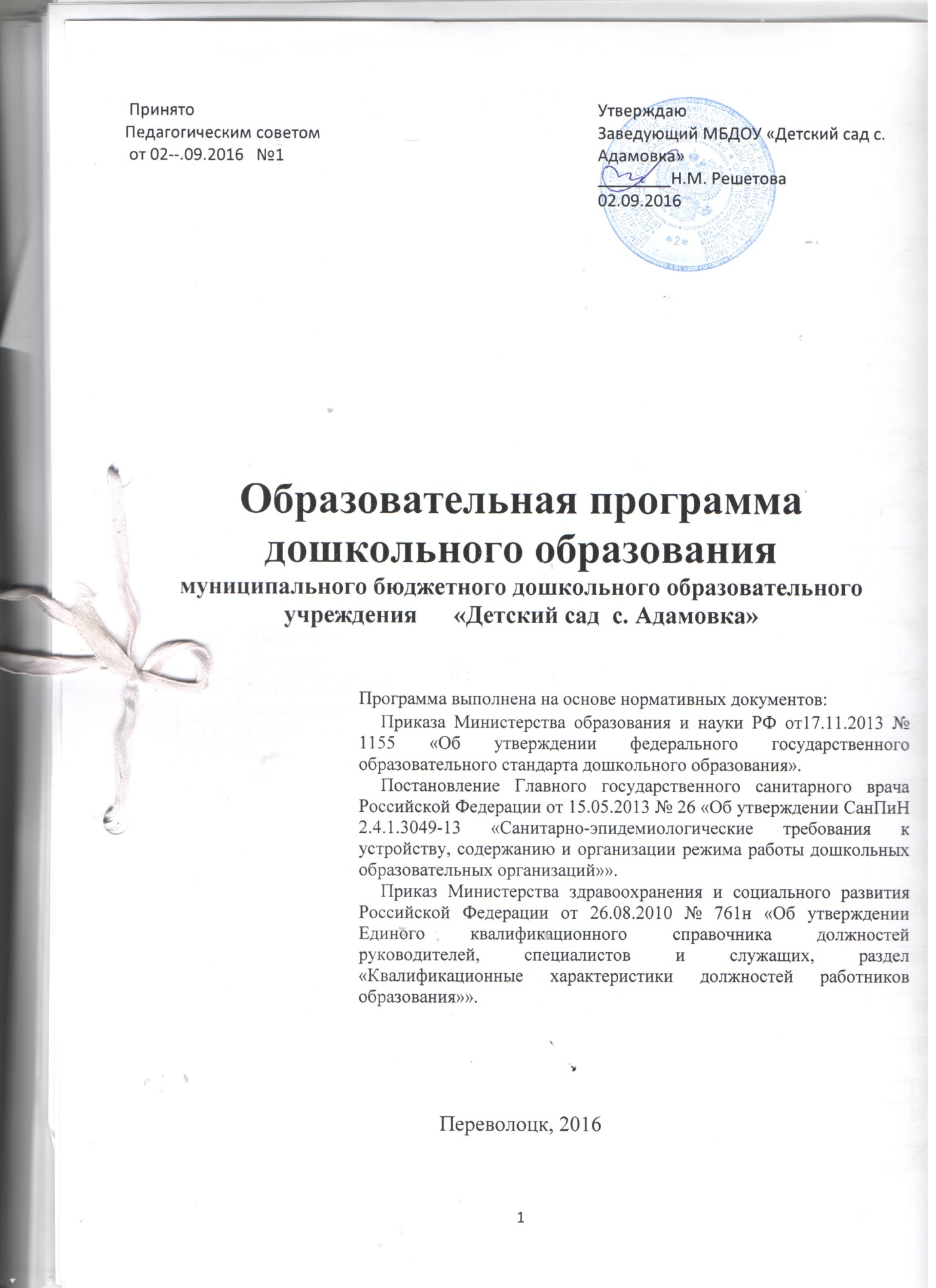 Группы здоровья1 мл. гр. »2мл. гр.Средняя гр.Старшая гр. Подгот.гр.Всего1 группа%%%%%%%%2 группа59%%%%%%%3 группа---1/3%-%%%4 группа-----%-%Психологические особенности1 мл. гр. «2мл. гр.Средняя гр.Старшая гр. Подгот.гр.Всегогиперактивныетревожныеагрессивныедемонстративные1/25%1/25%обидчивые и эмоционально неустойчивые1/14%2/50%1/25%4/27%эгоцентричныеВсего1/14%2/50%2/50%5/23%Интересы детей1 мл.гр. «(2-3 г)2 мл.гр.(3-4 г)Средняя (4-5 л)Старшая (5-6 л)подгот. (6-7 л)%Интерес к  конструктивно-модельной деятельности2/29%2/40%1/25%2/50%7/22%Интерес к музыке2/29%1/20%2/50%2/50%7/22%Интерес к изобразительной деятельности:4/57%2/40%5/100%3/75%14/64%рисованию2/29%1/20%3/75%2/50%8/18%%лепке2/29%1/20%1/25%4/18%аппликации --2/50%2/50%Интерес к художественной литературе7/100%5/100%4/100%4/100%22/100%Интерес к театрализованной деятельности2/50%1/25%3/14%№Социально-нормативные возрастные характеристики возможных достижений ребенкаКачество проявляется Качество проявляется Качество проявляется №Социально-нормативные возрастные характеристики возможных достижений ребенкачасторедкоНе проявляетсяСоциально-коммуникативное развитие1Принимает на себя роль, объединяет несколько игровых действий в единую сюжетную линию2Разыгрывает самостоятельно и по просьбе взрослого отрывки из знакомых сказок3Имитирует мимику, движения, интонацию героев литературных произведений4Способен придерживаться игровых правил в дидактических играхПознавательное развитие8Ориентируется в помещении д/с, правильно называет свой город9Знает, правильно называет некоторые растения, животных и их детенышей10Умеет группировать предметы по цвету, размеру, форме11Правильно определяет количественное соотношение групп предметов, понимает конкретный смысл слов «больше», «меньше», «столько же»12Различает круг, квадрат, треугольник, предметы имеющие углы и круглую форму13Понимает смысл обозначений:  вверху - внизу, впереди сзади, слева, справа, на, над, под, верх, низ, нижняя14Понимает смысл слов «утро», «вечер», «день», «ночь»Речевое развитие15Рассматривает сюжетные картинки16Отвечает на вопросы взрослого, касающиеся ближайшего окружения17Использует все части речи, простые нераспространенные предложения и предложения с однородными членамиХудожественно-эстетическое развитие18Изображает простые предметы, рисует прямые линии (короткие, длинные) в разных направлениях19Украшает силуэты игрушек элементами некоторых росписей народно-прикладного творчества20Передает несложный сюжет, повторяя изображение одного предмета21Создает предметы, состоящие из 2-3 частей, соединяя их путем прижимания друг к другу22Создает аппликации на бумаге разной формы (квадрат, розетта) предметные и декоративные композиции из геометрических форм и природных материалов23Аккуратно пользуется клеем, прикладывает стороной намазанной клеем к листу бумаги, пользуется кистьюФизическое развитие24Умеет ходить и бегать, сохраняя равновесие в разных направлениях по указанию взрослого25Может ползать на четвереньках, лазать по лесенке – стремянке, гимнастической стенке произвольным способом26Энергично отталкивается в прыжках на двух ногах, прыгает в длину с места27Катает мяч в заданном направлении с расстояния, бросает мяч двумя руками от груди, из-за головы; умеет ударять мячом об пол, бросает вверх 2-3 раза подряд и ловит; метает предметы правой и левой руками№Социально-нормативные возрастные характеристики возможных достижений ребенкаКачество проявляется Качество проявляется Качество проявляется №Социально-нормативные возрастные характеристики возможных достижений ребенкачасторедкоНе проявляетсяСоциально-коммуникативное развитие1Принимает на себя роль, объединяет несколько игровых действий в единую сюжетную линию2Разыгрывает самостоятельно и по просьбе взрослого отрывки из знакомых сказок3Имитирует мимику, движения, интонацию героев литературных произведений4Способен придерживаться игровых правил в дидактических играх5Проявляет интерес к сверстникам; наблюдает за их действиями и подражает им6Проявляет интерес к стихам, песням и сказкам, рассматриванию картинки, стремится двигаться под музыку; эмоционально откликается на различные произведения культуры и искусства7Развита крупная и мелкая моторика, стремление осваивать различные виды движенияПознавательное развитие8Ориентируется в помещении д/с, правильно называет свой город9Знает, правильно называет некоторые растения, животных и их детенышей10Умеет группировать предметы по цвету, размеру, форме11Правильно определяет количественное соотношение групп предметов, понимает конкретный смысл слов «больше», «меньше», «столько же»12Различает круг, квадрат, треугольник, предметы имеющие углы и круглую форму13Понимает смысл обозначений:  вверху - внизу, впереди сзади, слева, справа, на, над, под, верх, низ, нижняя14Понимает смысл слов «утро», «вечер», «день», «ночь»Речевое развитие15Рассматривает сюжетные картинки16Отвечает на вопросы взрослого, касающиеся ближайшего окружения17Использует все части речи, простые нераспространенные предложения и предложения с однородными членамиХудожественно-эстетическое развитие18Знает, называет и правильно использует детали строительного материала19Изменяет постройки, надстраивая или заменяя деталь20Изображает простые предметы, рисует прямые линии (короткие, длинные) в разных направлениях21Украшает силуэты игрушек элементами некоторых росписей народно-прикладного творчества22Передает несложный сюжет, повторяя изображение одного предмета23Создает предметы, состоящие из 2-3 частей, соединяя их путем прижимания друг к другу24Создает аппликации на бумаге разной формы (квадрат, розетта) предметные и декоративные композиции из геометрических форм и природных материалов25Аккуратно пользуется клеем, прикладывает стороной намазанной клеем к листу бумаги, пользуется кистьюФизическое развитие26Умеет ходить и бегать, сохраняя равновесие в разных направлениях по указанию взрослого27Может ползать на четвереньках, лазать по лесенке – стремянке, гимнастической стенке произвольным способом28Энергично отталкивается в прыжках на двух ногах, прыгает в длину с места29№Социально-нормативные возрастные характеристики возможных достижений ребенкаКачество проявляется Качество проявляется Качество проявляется №Социально-нормативные возрастные характеристики возможных достижений ребенкачасторедкоНе проявляетсяСоциально-коммуникативное развитие1Договаривается и принимает роль в игре со сверстниками, соблюдает ролевое поведение, проявляет инициативу в игре, обогащает сюжет2Оценивает свои возможности, соблюдает правила и преодолевает трудности в дидактических играх, может объяснить сверстникам правила игры3Имеет в творческом опыте несколько ролей в спектаклях, использует средства художественной выразительности (мимику, пантомимику)Познавательное развитие4Знает виды транспорта, инструменты, определяет материал. Называет последовательность времен5Знает о значении солнца, воздуха и воды для человека6Правильно пользуется порядковыми количественными числительными до 10. Уравнивает 2 группы предметов (+1 и -1)7Выкладывает ряд предметов по  длине, ширине, высоте, сравнивает  на глаз, проверяет  приложением и наложением8Различает круг,  квадрат, треугольник, прямоугольник, овал9Определяет положение предметов в пространстве относительно себя и других предметов10Определяет части суток и дни неделиРечевое развитие11Составляет по образцу рассказы по сюжетной картине, по серии картин, пересказывает относительно точно литературные произведения12Определяет место звука в слове13Подбирает к существительному прилагательные, умеет подбирать синонимыХудожественно-эстетическое развитие14Создает сюжетные изображения15Выполняет узоры по мотивам народного декоративно-прикладного творчества16Создает сюжетные композиции, предметы по мотивам народных игрушек17Создает образы разных предметов и игрушек, использует все многообразие усвоенных  18Правильно держит ножницы, использует разнообразные приемы вырезания19Изображает предметы и создает несложные сюжетные композицииФизическое развитие20Умеет лазать по гимнастической стенке, прыгать в длину с места, с разбега, в высоту с разбега, через скакалку21Умеет перестраиваться в колонну по трое, четверо, равняться, размыкаться, выполнять повороты в колонне22Умеет метать предметы правой и левой руками в вертикальную и горизонтальную цели, отбивает и ловит мяч23Ходит на лыжах, катается на самокате, участвует в спортивных играх№Социально-нормативные возрастные характеристики возможных достижений ребенкаКачество проявляется Качество проявляется Качество проявляется №Социально-нормативные возрастные характеристики возможных достижений ребенкачасторедкоНе проявляетсяСоциально-коммуникативное развитие1Самостоятельно выбирает и придумывает сюжеты игр, договаривается и принимает роль в игре со сверстниками, соблюдает ролевое поведение, проявляет инициативу в игре, обогащает сюжет2Оценивает свои возможности, соблюдает правила и преодолевает трудности в дидактических играх, может объяснить сверстникам правила игры3Моделирует предметно-игровую среду, проявляет интерес к театрализованной деятельностиПознавательное развитие4Знает и называет зверей, птиц, пресмыкающихся, земноводных, насекомых5Знает герб, флаг, гимн России, столицу, достопримечательности родного края6Знает количественный и порядковый счет в пределах 20, состав числа до 10 из единиц и из двух меньших (до 5)7Составляет и решает задачи в 1 действие на сложение и вычитание, пользуется цифрами и арифметическими знаками8Знает способы измерения величин: длины, объема, массы. Пользуется условной меркой9Называет отрезок, круг, овал, многоугольник, шар, куб, проводит их сравнение. Умеет делить фигуры на несколько частей и составлять целые10Владеет временными понятиями: день – неделя – месяц, минута – час (по часам), последовательность времен года и дней неделиРечевое развитие11Пересказывает и инсценирует небольшие литературные произведения, составляет по плану и образцу рассказы о предмете, по сюжетной картине12Различает звук, слог, слово, предложение, определяет их последовательность13Употребляет синонимы, антонимы, сложные предложенияХудожественно-эстетическое развитие14Различает живопись, графику,  скульптуру, декоративно- прикладное и народное искусство15Создает индивидуальные и коллективные рисунки, сюжетные композиции,используя разные материалы и способы создания изображений.16Лепит различные предметы, создает композиции из 2 – 3 предметов, выполняет декоративные композиции налепом и рельефом.17Расписывает вылепленные изделия по мотивам народного творчества18Использует бумагу разной фактуры, различные способы вырезания и обрывания19Создает сюжетные и декоративные композиции.Физическое развитие20Умеет прыгать в длину с места, с разбега, в высоту с разбега, через скакалку21Умеет перестраиваться в 3-4 колонны, в 2-3 круга на ходу, в 2 шеренги после пересчета, соблюдает интервалы в передвиженииУмеет метать предметы правой и левой руками в вертикальную и горизонтальную цели, в движущуюся цель, отбивает и ловит мяч22Выполняет ОРУ четко и ритмично, ходит на лыжах, катается на самокате, участвует в спортивных играх23Следит за правильной осанкойПрограмма «Теремок» (старшая группа)Цели Программы: развитие творческих способностей у детей средствами театрального искусства.Задачи Программы:- приобщить детей к театральной культуре, обогатить их театральный опыт: знания детей о театре, его истории, устройстве, театральных профессиях, костюмах, атрибутах, театральной терминологии;- воспитывать в ребенке навыки коллективно-творческой деятельности;- развивать творческие способности с учетом индивидуальных возможностей; импровизационные умения;- расширять кругозор и понятийный багаж детей, обогащать жизненный опыт путем проигрывания жизненных ситуаций;- развить у детей интерес к театрально-игровой деятельности. Программа «Я - Оренбуржец»(подготовительная группа)Цели Программы: развивать основы гражданственности старших дошкольников  в процессе приобщения к культуре, традициям и природе родного края. Задачи Программы.Обучающие- формировать представления старших дошкольников о многонациональном Оренбуржье,  его промыслах и  достопримечательностях, событиях прошлого и настоящего;- знакомить детей с историей города, с людьми, прославившими его;- формировать представления о природе родного края, ее уникальности, необходимости оберегать и сохранять растительный и животный мир;  -приобщать к народным традициям, знакомить с культурой нашего многонационального края.Воспитательные- воспитывать чувство гордости за свою семью, свой народ;- воспитывать интерес и чувство уважения к традициям и обычаям других народов; - воспитывать у детей интерес, бережное и созидательное отношение к природе родного края.Развивающие-развивать интерес к своей семье, окружающему миру, малой Родине; активность в изучении и исследовании родного края;-развивать  творческие способности. - формировать умения и  навыки проектной деятельности, связанной с поисково-исследовательской работой  по изучению родного края.- формирование коммуникативных умений, умений работать в коллективе.Парциальная программаПринципы и подходыПрограмма «Теремок»(старшая группа)В основу формирования программы заложены следующие принципы:гуманизации – личностно-ориентированный подход в воспитании, учет возрастных особенностей, атмосфера доброжелательности и взаимопонимания;- возрастного и индивидуального подхода, предполагающий выбор тематики, приемов работы в соответствии с субъективным опытом и возрастом детей.Содержание образовательной программы построено в соответствии с подходами:личностно-ориентированный подход - позволяет обеспечить охрану и укрепление физического и психического здоровья детей, эмоциональное благополучие каждого ребенка;компетентностный подход - организация образовательного процесса через создании условий для формирования у ребенка опыта самостоятельного решения познавательных, коммуникативных, организационных и иных задач, составляющих содержание образования.деятельностный подход - предусматривает организацию целенаправленной воспитательной деятельности воспитанника в общем контексте образовательного процесса.Программа «Я - Оренбуржец»(подготовительная группа)В основу формирования  программы заложены следующие принципы:- целостности – в программе соблюдены единство обучения, воспитания и развития, с одной стороны, и системность, с другой;- гуманизации – личностно-ориентированный подход в воспитании, учет возрастных особенностей, атмосфера доброжелательности и взаимопонимания;- интеграции – этот принцип позволяет совместить в одной программе аспекты таких научных и общечеловеческих знаний, как музыка, языкознание, страноведение, литература и др.;- возрастного и индивидуального подхода, предполагающий выбор тематики, приемов работы в соответствии с субъективным опытом и возрастом детей.Содержание образовательной программы построено в соответствии с подходами:компетентностный подход - организация образовательного процесса через создании условий для формирования у ребенка опыта самостоятельного решения познавательных, коммуникативных, организационных и иных задач, составляющих содержание образования.деятельностный подход - предусматривает организацию целенаправленной воспитательной деятельности воспитанника в общем контексте образовательного процесса- личностно-ориентированный подход - создание благоприятной среды для усвоения предложенного к изучению материала каждым ребенком.Реализуемая парциальная образовательная ПрограммаПланируемые результаты освоения парциальной образовательной ПрограммыПрограмма «Теремок»(старшая группа)- проявляет устойчивый интерес к театральному искусству и театрализованной деятельности. Знает правила поведения в театре;- называет различные виды театра, знает из различия может охарактеризовать театральные профессии;- понимает главную идею литературного произведения, поясняет свое высказывание;- дает подробные словесные характеристики главных и второстепенных героев;- творчески интерпретирует единицы сюжета на основе литературного произведения;- умеет пересказывать произведение от разных лиц, используя языковые и интонационно-образные средства выразительности речи;- творчески применяет в спектаклях и инсценировках знания о различных эмоциональных состояниях и характере героев, использует различные средства воспитателя;- импровизирует с куклами разных систем в работе над спектаклем;- импровизирует под музыку разного характера, создавая выразительные пластические образы;- свободно подбирает музыкальные характеристики героев, музыкальное сопровождение к частям сюжета;- самостоятельно использует музыкальное сопровождение, свободно исполняет песню, танец в спектакле;- самостоятельно создает эскизы к основным действиям спектакля, эскизы персонажей и декораций с учетом материала, из которого их будут изготовлять;- проявляет фантазию в изготовлении декораций и персонажей к спектаклям для различных видов театра (кукольного, настольного, теневого, на фланелеграфе);- проявляет инициативу, согласованность действий с партнерами, творческую активность на всех этапах работы над спектаклем.Программа «Я - Оренбуржец»(подготовительная группа)В конце учебного года дети должны:Уметь:- проявлять толерантное отношение к людям других национальностей и религии;- рассказать о  себе, семье, родном городе, природе;- высказывать собственные суждения, мнения, предположения;-самостоятельно организовывать собственную деятельность и деятельность сверстников в народных играх;- использовать народный фольклор в самостоятельном творчестве;- применять знания о народных промыслах в самостоятельной творческой деятельности;- уметь работать в коллективе на благо родного края.
Знать:- народные игры;- и соблюдать правила безопасного поведения в подвижных играх и повседневной жизни;- произведения писателей и поэтов Оренбургского края;- произведения русских композиторов.
Иметь представление:- о составе семьи, своей принадлежности к ней, некоторых родственных связях;- о «малой» и «большой» Родине, ее природе, о выдающихся людях города и страны;- об истории родного края, достопримечательностях города Оренбурга.Образовательная область «Социально – коммуникативное развитие»Первая младшая группа  (от 2 до 3 лет)Образовательная область «Социально – коммуникативное развитие»Первая младшая группа  (от 2 до 3 лет)Социализация, развитие общения,нравственное воспитание-Формировать у детей опыт поведения в среде сверстников, воспитывать чувство симпатии к ним. -Способствовать накоплению опыта доброжелательных взаимоотношений со сверстниками, воспитывать эмоциональную отзывчивость (обращать внимание детей на ребенка, проявившего заботу о товарище, поощрять умение пожалеть, посочувствовать). -Формировать у каждого ребенка уверенность в том, что его, как и всех детей, любят, о нем заботятся; проявлять уважительное отношение кинтересам ребенка, его нуждам, желаниям, возможностям. -Воспитывать отрицательное отношение к грубости, жадности; развивать умение играть не ссорясь, помогать друг другу и вместе радоваться успехам, красивым игрушкам и т. п.-Воспитывать элементарные навыки вежливого обращения: здороваться, прощаться, обращаться с просьбой спокойно, употребляя слова «спасибо» и «пожалуйста». -Формировать умение спокойно вести себя в помещении и на улице: не шуметь, не бегать, выполнять просьбу взрослого. -Воспитывать внимательное отношение и любовь к родителям и близким людям.- Приучать детей не перебивать говорящего взрослого, формировать умение подождать, если взрослый занят.Ребенок в семье и сообществе,патриотическое воспитаниеОбраз Я. Формировать у детей элементарные представления о себе, об изменении своего социального статуса (взрослении) в связи с началом посещения детского сада; закреплять умение называть свое имя.Формировать у каждого ребенка уверенность в том, что взрослые любят его, как и всех остальных детей. Семья. Воспитывать внимательное отношение к родителям, близким людям. Поощрять умение называть имена членов своей семьи. Детский сад. Развивать представления о положительных сторонах детского сада, его общности с домом (тепло, уют, любовь и др.) и отличиях от домашней обстановки (больше друзей, игрушек, самостоятельности и т. д.). Обращать внимание детей на то, в какой чистой, светлой комнате они играют, как много в ней ярких, красивых игрушек, как аккуратно заправлены кроватки. На прогулке обращать внимание детей на красивыерастения, оборудование участка, удобное для игр и отдыха.Развивать умение ориентироваться в помещении группы, на участке. Родная страна. Напоминать детям название города (поселка), в котором они живут.Самообслуживание, самостоятельностьтрудовое воспитаниеВоспитание культурно-гигиенических навыков. Формировать привычку (сначала под контролем взрослого, а затем самостоятельно) мыть руки по мере загрязнения и перед едой, насухо вытирать лицо и руки личным полотенцем.Учить с помощью взрослого приводить себя в порядок; пользоваться индивидуальными предметами (носовым платком, салфеткой, полотенцем, расческой, горшком). Формировать умение во время еды правильно держать ложку.Самообслуживание. Учить детей одеваться и раздеваться в определенном порядке; при небольшой помощи взрослого снимать одежду, обувь (расстегивать пуговицы спереди, застежки на липучках); в определенномпорядке аккуратно складывать снятую одежду. Приучать к опрятности.Общественно-полезный труд. Привлекать детей к выполнению простейших трудовых действий: совместно с взрослым и под его контролем расставлять хлебницы (без хлеба), салфетницы, раскладывать ложки и пр. Приучать поддерживать порядок в игровой комнате, по окончании игр расставлять игровой материал по местам.Уважение к труду взрослых. Поощрять интерес детей к деятельности взрослых. Обращать внимание на то, что и как делает взрослый (как ухаживает за растениями (поливает) и животными (кормит); как дворник подметает двор, убирает снег; как столяр чинит беседку и т.д.), зачем он выполняет те или иные действия. Учить узнавать и называть некоторые трудовые действия (помощник воспитателя моет посуду, приносит еду, меняет полотенца).Формированиеоснов безопасностиБезопасное поведение в природе. Знакомить с элементарными правилами безопасного поведения в природе (не подходить к незнакомым животным, не гладить их, не дразнить; не рвать и не брать в рот растения и пр.).Безопасность на дорогах. Формировать первичные представления о машинах, улице, дороге. Знакомить с некоторыми видами транспортных средств.Безопасность собственной жизнедеятельности. Знакомить с предметным миром и правилами безопасного обращения с предметами.Знакомить с понятиями «можно — нельзя», «опасно».Формировать представления о правилах безопасного поведения в играх с песком и водой (воду не пить, песком не бросаться и т.д.).Вторая младшая группа(от 3 до 4 лет)Вторая младшая группа(от 3 до 4 лет)Социализация, развитие общения,нравственное воспитание- Закреплять навыки организованного поведения в детском саду, дома, на улице. Продолжать формировать элементарные представления о том, что хорошо и что плохо.- Обеспечивать условия для нравственного воспитания детей. Поощрять попытки пожалеть сверстника, обнять его, помочь. Создавать игровыеситуации, способствующие формированию внимательного, заботливого отношения к окружающим. Приучать детей общаться спокойно, без крика. - Формировать доброжелательное отношение друг к другу, умение делиться с товарищем, опыт правильной оценки хороших и плохих поступков.-Учить жить дружно, вместе пользоваться игрушками, книгами, помогать друг другу.- Приучать детей к вежливости (учить здороваться, прощаться, благодарить за помощь).Ребенок в семье и сообществе,патриотическое воспитаниеОбраз Я. Постепенно формировать образ Я. Сообщать детям разно-образные, касающиеся непосредственно их сведения (ты мальчик, у тебя серые глаза, ты любишь играть и т. п.), в том числе сведения о прошлом (не умел ходить, говорить; ел из бутылочки) и о происшедших с ними изменениях (сейчас умеешь правильно вести себя за столом, рисовать, танцевать; знаешь «вежливые» слова). Семья. Беседовать с ребенком о членах его семьи (как зовут, чем занимаются, как играют с ребенком и пр.).Детский сад. Формировать у детей положительное отношение к детскому саду. Обращать их внимание на красоту и удобство оформления групповой комнаты, раздевалки (светлые стены, красивые занавески, удобная мебель, новые игрушки, в книжном уголке аккуратнорасставлены книги с яркими картинками). Знакомить детей с оборудованием и оформлением участка для игр и занятий, подчеркивая его красоту, удобство, веселую, разноцветную окрас ку строений. Обращать внимание детей на различные растения, на их разнообразие и красоту. Вовлекать детей в жизнь группы, воспитывать стремление поддерживать чистоту и порядок в группе, формировать бережное отношение кигрушкам, книгам, личным вещам и пр. Формировать чувство общности, значимости каждого ребенка для детского сада.Совершенствовать умение свободно ориентироваться в помещениях и на участке детского сада. Формировать уважительное отношение к сотрудникам детского сада (музыкальный руководитель, медицинская сестра, заведующая, старший воспитатель и др.), их труду; напоминать их имена и отчества.Родная страна. Формировать интерес к малой родине и первичныепредставления о ней: напоминать детям название города (поселка), в ко-тором они живут; побуждать рассказывать о том, где они гуляли в выходные дни (в парке, сквере, детском городке) и пр. Самообслуживание, самостоятельностьтрудовое воспитаниеКультурно-гигиенические навыки. Совершенствовать культурно-гигиенические навыки, формировать простейшие навыки поведения вовремя еды, умывания.Приучать детей следить за своим внешним видом; учить правильно пользоваться мылом, аккуратно мыть руки, лицо, уши; насухо вытираться после умывания, вешать полотенце на место, пользоваться расческой и носовым платком.Формировать элементарные навыки поведения за столом: умение правильно пользоваться столовой и чайной ложками, вилкой, салфеткой; не крошить хлеб, пережевывать пищу с закрытым ртом, не разговаривать с полным ртом.Самообслуживание. Учить детей самостоятельно одеваться и раздеваться в определенной последовательности (надевать и снимать одежду, расстегивать и застегивать пуговицы, складывать, вешать предметы одежды и т. п.). Воспитывать навыки опрятности, умение замечать непорядок в одежде и устранять его при небольшой помощи взрослых.Общественно-полезный труд. Формировать желание участвовать впосильном труде, умение преодолевать небольшие трудности. Побуждать детей к самостоятельному выполнению элементарных поручений: готовить материалы к занятиям (кисти, доски для лепки и пр.), после игры убирать на место игрушки, строительный материал. Приучать соблюдать порядок и чистоту в помещении и на участке детского сада.Во второй половине года начинать формировать у детей умения, необходимые при дежурстве по столовой (помогать накрывать стол к обеду: раскладывать ложки, расставлять хлебницы (без хлеба), тарелки, чашки и т. п.).Труд в природе. Воспитывать желание участвовать в уходе за растения-ми и животными в уголке природы и на участке: с помощью взрослого кормить рыб, птиц, поливать комнатные растения, растения на грядках, сажать лук, собирать овощи, расчищать дорожки от снега, счищать снег со скамеек.Уважение к труду взрослых. Формировать положительное отношение к труду взрослых. Рассказывать детям о понятных им профессиях (воспитатель, помощник воспитателя, музыкальный руководитель, врач, продавец, повар, шофер, строитель), расширять и обогащать представления о трудовых действиях, результатах труда.Воспитывать уважение к людям знакомых профессий. Побуждать оказывать помощь взрослым, воспитывать бережное отношение к результатам их труда.Формированиеоснов безопасностиБезопасное поведение в природе. Формировать представления о простейших взаимосвязях в живой и неживой природе. Знакомить с правилами поведения в природе (не рвать без надобности растения, не ломать ветки деревьев, не трогать животных и др.).Безопасность на дорогах. Расширять ориентировку в окружающем пространстве. Знакомить детей с правилами дорожного движения.Учить различать проезжую часть дороги, тротуар, понимать значение зеленого, желтого и красного сигналов светофора.Формировать первичные представления о безопасном поведении надорогах (переходить дорогу, держась за руку взрослого). Знакомить с работой водителя.Безопасность собственной жизнедеятельности. Знакомить с источниками опасности дома (горячая плита, утюг и др.).Формировать навыки безопасного передвижения в помещении (осторожно спускаться и подниматься по лестнице, держась за перила; открывать и закрывать двери, держась за дверную ручку).Формировать умение соблюдать правила в играх с мелкими предметами (не засовывать предметы в ухо, нос; не брать их в рот).Развивать умение обращаться за помощью к взрослым.Развивать умение соблюдать правила безопасности в играх с песком, водой, снегом.Средняя группа(от 4 до 5 лет)Средняя группа(от 4 до 5 лет)Социализация, развитие общения,нравственное воспитание- Способствовать формированию личностного отношения ребенка ксоблюдению (и нарушению) моральных норм: взаимопомощи, сочувствия обиженному и несогласия с действиями обидчика; одобрения действий того, кто поступил справедливо, уступил по просьбе сверстника (разделил кубики поровну).- Продолжать работу по формированию доброжелательных взаимоотношений между детьми (рассказывать о том, чем хорош каждый воспитанник, помогать каждому ребенку как можно чаще убеждаться в том, что он хороший, что его любят и пр.).-Учить коллективным играм, правилам добрых взаимоотношений.-Воспитывать скромность, отзывчивость, желание быть справедливым, сильным и смелым; учить испытывать чувство стыда за неблаговидный поступок. - Напоминать детям о необходимости здороваться, прощаться, называть работников дошкольного учреждения по имени и отчеству, не вмешиваться в разговор взрослых, вежливо выражать свою просьбу, благодарить за оказанную услугуРебенок в семье и сообществе,патриотическое воспитаниеОбраз Я. Формировать представления о росте и развитии ребенка, его прошлом, настоящем и будущем («я был маленьким, я расту, я буду взрослым»). Формировать первичные представления детей об их правах (на игру, доброжелательное отношение, новые знания и др.) и обязанностях в группе детского сада, дома, на улице, на природе (самостоятельно кушать, одеваться, убирать игрушки и др.). Формировать у каждого ребенка уверенность в том, что он хороший, что его любят.Формировать первичные гендерные представления (мальчики сильные, смелые; девочки нежные, женственные). Семья. Углублять представления детей о семье, ее членах. Дать первоначальные представления о родственных отношениях (сын, мама, папа, дочь и т. д.). Интересоваться тем, какие обязанности по дому есть у ребенка (убирать игрушки, помогать накрывать на стол и т. п.).Детский сад. Продолжать знакомить детей с детским садом и его сотрудниками. Совершенствовать умение свободно ориентироваться в помещениях детского сада. Закреплять навыки бережного отношения к вещам, учить использовать их по назначению, ставить на место.Знакомить с традициями детского сада. Закреплять представления ребенка о себе как о члене коллектива, развивать чувство общности с другими детьми. Формировать умение замечать изменения в оформлении группы и зала, участка детского сада (как красиво смотрятся яркие, нарядные игрушки, рисунки детей и т. п.). Привлекать к обсуждению и посильному участию в оформлении группы, к созданию ее символики и традиций. Родная страна. Продолжать воспитывать любовь к родному краю; рассказывать детям о самых красивых местах родного города (поселка), его достопримечательностях.Дать детям доступные их пониманию представления о государственных праздниках. Рассказывать о Российской армии, о воинах, которые охраняют нашуРодину (пограничники, моряки, летчики).Самообслуживание, самостоятельностьтрудовое воспитаниеКультурно-гигиенические навыки. Продолжать воспитывать у детей опрятность, привычку следить за своим внешним видом.Воспитывать привычку самостоятельно умываться, мыть руки с мылом перед едой, по мере загрязнения, после пользования туалетом.Закреплять умение пользоваться расческой, носовым платком; при кашле и чихании отворачиваться, прикрывать рот и нос носовым платком.Совершенствовать навыки аккуратного приема пищи: умение брать пищу понемногу, хорошо пережевывать, есть бесшумно, правильно пользоваться столовыми приборами (ложка, вилка), салфеткой, полоскать рот после еды.Самообслуживание. Совершенствовать умение самостоятельно одеваться, раздеваться. Приучать аккуратно складывать и вешать одежду, с помощью взрослого приводить ее в порядок (чистить, просушивать). Воспитывать стремление быть аккуратным, опрятным.Приучать самостоятельно готовить свое рабочее место и убирать его после окончания занятий рисованием, лепкой, аппликацией (мыть баночки, кисти, протирать стол и т. д.).Общественно-полезный труд. Воспитывать у детей положительное отношение к труду, желание трудиться. Формировать ответственное отношение к порученному заданию (умение и желание доводить дело до конца, стремление сделать его хорошо).  Воспитывать умение выполнять индивидуальные и коллективные поручения, понимать значение результатов своего труда для других; формировать умение договариваться с помощью воспитателя о распределении коллективной работы, заботиться о своевременном завершении совместного задания. Поощрять инициативу в оказании помощи товарищам, взрослым.Приучать детей самостоятельно поддерживать порядок в групповой комнате и на участке детского сада: убирать на место строительный материал, игрушки; помогать воспитателю подклеивать книги, коробки.Учить детей самостоятельно выполнять обязанности дежурных по столовой: аккуратно расставлять хлебницы, чашки с блюдцами, глубокие тарелки, ставить салфетницы, раскладывать столовые приборы (ложки, вилки, ножи). Труд в природе. Поощрять желание детей ухаживать за растениями и животными; поливать растения, кормить рыб, мыть поилки, наливать вних воду, класть корм в кормушки (при участии воспитателя).В весенний, летний и осенний периоды привлекать детей к посильной работе на огороде и в цветнике (посев семян, полив, сбор урожая); взимний период — к расчистке снега.Приобщать детей к работе по выращиванию зелени для корма птицам в зимнее время; к подкормке зимующих птиц.Формировать стремление помогать воспитателю приводить в порядок используемое в трудовой деятельности оборудование (очищать, просушивать, относить в отведенное место).Уважение к труду взрослых. Знакомить детей с профессиями близких людей, подчеркивая значимость их труда. Формировать интерес к профессиям родителей.Формированиеоснов безопасностиБезопасное поведение в природе. Продолжать знакомить с многообразием животного и растительного мира, с явлениями неживойприроды. Формировать элементарные представления о способах взаимодействия с животными и растениями, о правилах поведения в природе. Формировать понятия: «съедобное», «несъедобное», «лекарственные растения». Знакомить с опасными насекомыми и ядовитыми растениями. Безопасность на дорогах. Развивать наблюдательность, умение ориентироваться в помещении и на участке детского сада, в ближайшей местности.Продолжать знакомить с понятиями «улица», «дорога», «перекресток», «остановка общественного транспорта» и элементарными правилами поведения на улице. Подводить детей к осознанию необходимости соблюдать правила дорожного движения.Уточнять знания детей о назначении светофора и работе полицейского.Знакомить с различными видами городского транспорта, особенностями их внешнего вида и назначения («Скорая помощь», «Пожарная», машина МЧС, «Полиция», трамвай, троллейбус, автобус).Знакомить со знаками дорожного движения «Пешеходный переход», «Остановка общественного транспорта».Формировать навыки культурного поведения в общественном транспорте. Безопасность собственной жизнедеятельности. Знакомить с правилами безопасного поведения во время игр. Рассказывать о ситуациях, опасных для жизни и здоровья.Знакомить с назначением, работой и правилами пользования бытовыми электроприборами (пылесос, электрочайник, утюг и др.).Закреплять умение пользоваться столовыми приборами (вилка, нож), ножницами.Знакомить с правилами езды на велосипеде.Знакомить с правилами поведения с незнакомыми людьми.Рассказывать детям о работе пожарных, причинах возникновения пожаров и правилах поведения при пожаре.Старшая группа(от 5 до 6 лет)Старшая группа(от 5 до 6 лет)Социализация, развитие общения,нравственное воспитание- Воспитывать дружеские взаимоотношения между детьми; привычку сообща играть, трудиться, заниматься; стремление радовать старших хорошими поступками; умение самостоятельно находить общие интересные занятия.-Воспитывать уважительное отношение к окружающим.-Учить заботиться о младших, помогать им, защищать тех, кто слабее. -Формировать такие качества, как сочувствие, отзывчивость.-Воспитывать скромность, умение проявлять заботу об окружающих, с благодарностью относиться к помощи и знакам внимания.-Формировать умение оценивать свои поступки и поступки сверстников. Развивать стремление детей выражать свое отношение к окружающему, самостоятельно находить для этого различные речевые средства. -Расширять представления о правилах поведения в общественных местах; об обязанностях в группе детского сада, дома. -Обогащать словарь детей вежливыми словами (здравствуйте, досвидания, пожалуйста, извините, спасибо и т. д.). Побуждать к использованию в речи фольклора (пословицы, поговорки, потешки и др.). Показать значение родного языка в формировании основ нравственности.Ребенок в семье и сообществе,патриотическое воспитаниеОбраз Я. Расширять представления ребенка об изменении позиции в связи с взрослением (ответственность за младших, уважение и помощь старшим, в том числе пожилым людям и т. д.). Через символические и образные средства углублять представления ребенка о себе в прошлом, настоящем и будущем. Расширять традиционные гендерные представления. Воспитывать уважительное отношение к сверстникам своего и противоположного пола. Семья. Углублять представления ребенка о семье и ее истории; о том, где работают родители, как важен для общества их труд. Поощрять посильное участие детей в подготовке различных семейных праздников. Приучать к выполнению постоянных обязанностей по дому. Детский сад. Продолжать формировать интерес к ближайшей окружающей среде: к детскому саду, дому, где живут дети, участку детского сада и др. Обращать внимание на своеобразие оформления разных помещений.Развивать умение замечать изменения в оформлении помещений, учить объяснять причины таких изменений; высказывать свое мнение по поводу замеченных перемен, вносить свои предложения о возможных вариантах оформления. Подводить детей к оценке окружающей среды.Вызывать стремление поддерживать чистоту и порядок в группе, украшать ее произведениями искусства, рисунками. Привлекать к оформлению групповой комнаты, зала к праздникам. Побуждать использовать созданные детьми изделия, рисунки, аппликации (птички, бабочки, снежинки, веточки с листьями и т. п.). Расширять представления ребенка о себе как о члене коллектива, формировать активную жизненную позицию через участие в совместной проектной деятельности, взаимодействие с детьми других возрастных групп, посильное участие в жизни дошкольного учреждения. Приобщать к мероприятиям, которые проводятся в детском саду, в том числе и совместно с родителями (спектакли, спортивные праздники и развлечения, подготовка выставок детских работ).Родная страна. Расширять представления о малой Родине. Рассказывать детям о достопримечательностях, культуре, традициях родного края; о замечательных людях, прославивших свой край. Расширять представления детей о родной стране, о государственных праздниках (8 Марта, День защитника Отечества, День Победы, Новый год и т. д.). Воспитывать любовь к Родине. Формировать представления о том, что Российская Федерация (Россия) — огромная многонациональная страна. Рассказывать детям о том, что Москва — главный город, столица нашей Родины. Познакомить с флагом и гербом России, мелодией гимна.Расширять представления детей о Российской армии. Воспитывать уважение к защитникам отечества. Рассказывать о трудной, но почетной обязанности защищать Родину, охранять ее спокойствие и безопасность; о том, как в годы войн храбро сражались и защищали нашу страну отврагов прадеды, деды, отцы. Приглашать в детский сад военных, ветеранов из числа близких родственников детей. Рассматривать с детьми картины, репродукции, альбомы с военной тематикой.Самообслуживание, самостоятельностьтрудовое воспитаниеКультурно-гигиенические навыки. Формировать у детей привычку следить за чистотой тела, опрятностью одежды, прически; самостоятельно чистить зубы, умываться, по мере необходимости мыть руки.следить за чистотой ногтей; при кашле и чихании закрывать рот и нос платком.Закреплять умение замечать и самостоятельно устранять непорядок в своем внешнем виде.Совершенствовать культуру еды: умение правильно пользоваться столовыми приборами (вилкой, ножом); есть аккуратно, бесшумно, сохраняя правильную осанку за столом; обращаться с просьбой, благодарить.Самообслуживание. Закреплять умение быстро, аккуратно одеваться и раздеваться, соблюдать порядок в своем шкафу (раскладывать одежду в определенные места), опрятно заправлять постель. Воспитывать умение самостоятельно и своевременно готовить материалы и пособия к занятию, учить самостоятельно раскладывать подготовленные воспитателем материалы для занятий, убирать их, мыть кисточки, розетки для красок, палитру, протирать столы. Общественно-полезный труд. Воспитывать у детей положительноеотношение к труду, желание выполнять посильные трудовые поручения. Разъяснять детям значимость их труда.Воспитывать желание участвовать в совместной трудовой деятельности. Формировать необходимые умения и навыки в разных видах труда. Воспитывать самостоятельность и ответственность, умение доводить начатое дело до конца. Развивать творчество и инициативу при выполнении различных видов труда. Знакомить детей с наиболее экономными приемами работы. Воспитывать культуру трудовой деятельности, бережное отношение к материалам и инструментам. Учить оценивать результат своей работы (с помощью взрослого).Воспитывать дружеские взаимоотношения между детьми; привычку играть, трудиться, заниматься сообща. Развивать желание помогать друг другу. Формировать у детей предпосылки (элементы) учебной деятельности. Продолжать развивать внимание, умение понимать поставленную задачу (что нужно делать), способы ее достижения (как делать); воспитывать усидчивость; учить проявлять настойчивость, целеустремленность в достижении конечного результата.Продолжать учить детей помогать взрослым поддерживать порядок в группе: протирать игрушки, строительный материал и т. п..Формировать умение наводить порядок на участке детского сада (подметать и очищать дорожки от мусора, зимой — от снега, поливать песок в песочнице и пр.). Приучать добросовестно выполнять обязанности дежурных по столовой: сервировать стол, приводить его в порядок после еды.Труд в природе. Поощрять желание выполнять различные поручения, связанные с уходом за животными и растениями в уголке природы; обязанности дежурного в уголке природы (поливать комнатные растения, рыхлить почву и т. д.).Привлекать детей к помощи взрослым и посильному труду в природе: осенью — к уборке овощей на огороде, сбору семян, пересаживанию цветущих растений из грунта в уголок природы; зимой — к сгребанию снега к стволам деревьев и кустарникам, выращиванию зеленого корма для птиц и животных (обитателей уголка природы), посадке корнеплодов, к созданию фигур и построек из снега; весной — к посеву семян овощей, цветов, высадке рассады; летом — к рыхлению почвы, поливке грядок и клумб.Уважение к труду взрослых. Расширять представления детей о труде взрослых, результатах труда, его общественной значимости. Формировать бережное отношение к тому, что сделано руками человека. Прививать детям чувство благодарности к людям за их труд. Формированиеоснов безопасностиБезопасное поведение в природе. Формировать основы экологической культуры и безопасного поведения в природе.Формировать понятия о том, что в природе все взаимосвязано, что человек не должен нарушать эту взаимосвязь, чтобы не навредить животному и растительному миру. Знакомить с явлениями неживой природы (гроза, гром, молния, радуга), с правилами поведения при грозе.Знакомить детей с правилами оказания первой помощи при ушибах и укусах насекомых.Безопасность на дорогах. Уточнять знания детей об элементах дороги (проезжая часть, пешеходный переход, тротуар), о движении транс-порта, о работе светофора. Знакомить с названиями ближайших к детскому саду улиц и улиц, на которых живут дети. Знакомить с правилами дорожного движения, правилами передвижения пешеходов и велосипедистов.Продолжать знакомить с дорожными знаками: «Дети», «Остановка трамвая», «Остановка автобуса», «Пешеходный переход», «Пункт первой медицинской помощи», «Пункт питания», «Место стоянки», «Въезд запрещен», «Дорожные работы», «Велосипедная дорожка».Безопасность собственной жизнедеятельности. Закреплять основы безопасности жизнедеятельности человека.Продолжать знакомить с правилами безопасного поведения во время игр в разное время года (купание в водоемах, катание на велосипеде, на санках, коньках, лыжах и др.).Расширять знания об источниках опасности в быту (электроприборы, газовая плита, утюг и др.). Закреплять навыки безопасного пользования бытовыми предметами.Уточнять знания детей о работе пожарных, о причинах пожаров, об элементарных правилах поведения во время пожара. Знакомить с работой службы спасения — МЧС. Закреплять знания о том, что в случае необходимости взрослые звонят по телефонам «01», «02», «03». Формировать умение обращаться за помощью к взрослым. Учить называть свое имя, фамилию, возраст, домашний адрес, телефон. Подготовительная к школе группа(от 6 до 7 лет)Подготовительная к школе группа(от 6 до 7 лет)Социализация, развитие общения,нравственное воспитание-Воспитывать дружеские взаимоотношения между детьми, развивать умение самостоятельно объединяться для совместной игры и труда, заниматься самостоятельно выбранным делом, договариваться, помогать друг другу.-Воспитывать организованность, дисциплинированность, коллективизм, уважение к старшим.-Воспитывать заботливое отношение к малышам, пожилым людям; учить помогать им. -Формировать такие качества, как сочувствие, отзывчивость, справедливость, скромность.-Развивать волевые качества: умение ограничивать свои желания, выполнять установленные нормы поведения, в своих поступках следовать положительному примеру.-Воспитывать уважительное отношение к окружающим. Формировать умение слушать собеседника, не перебивать без надобности. Формировать умение спокойно отстаивать свое мнение.-Обогащать словарь формулами словесной вежливости (приветствие, прощание, просьбы, извинения). -Расширять представления детей об их обязанностях, прежде всего в связи с подготовкой к школе. Формировать интерес к учебной деятельности и желание учиться в школе.Ребенок в семье и сообществе,патриотическое воспитаниеОбраз Я. Развивать представление о временной перспективе личности, об изменении позиции человека с возрастом (ребенок посещает детский сад, школьник учится, взрослый работает, пожилой человек передает свой опыт другим поколениям). Углублять представления ребенка о себе в прошлом, настоящем и будущем.Закреплять традиционные гендерные представления, продолжать развивать в мальчиках и девочках качества, свойственные их полу.Семья. Расширять представления детей об истории семьи в контексте истории родной страны (роль каждого поколения в разные периоды истории страны). Рассказывать детям о воинских наградах дедушек, бабушек, родителей. Закреплять знание домашнего адреса и телефона, имен и отчеств родителей, их профессий.Детский сад. Продолжать расширять представления о ближайшей окружающей среде (оформление помещений, участка детского сада, парка, сквера). Учить детей выделять радующие глаз компоненты окружающей среды (окраска стен, мебель, оформление участка и т. п.). Привлекать детей к созданию развивающей среды дошкольного учреждения (мини-музеев, выставок, библиотеки, конструкторских мастерских и др.); формировать умение эстетически оценивать окружающую среду, высказывать оценочные суждения, обосновывать свое мнение.Формировать у детей представления о себе как об активном члене коллектива: через участие в проектной деятельности, охватывающей детей младших возрастных групп и родителей; посильном участии в жизни дошкольного учреждения (адаптация младших дошкольников, подготовка к праздникам, выступлениям, соревнованиям в детском саду и заего пре-делами и др.). Родная страна. Расширять представления о родном крае. Продолжать знакомить с достопримечательностями региона, в котором живут дети. Нa основе расширения знаний об окружающем воспитывать патриотические и интернациональные чувства, любовь к Родине. Углублять и уточнять представления о Родине — России. Поощрять интерес детей к событиям, происходящим в стране, воспитывать чувство гордости за ее достижения.Закреплять знания о флаге, гербе и гимне России (гимн исполняется во время праздника или другого торжественного события; когда звучит гимн, все встают, а мужчины и мальчики снимают головные уборы).Развивать представления о том, что Российская Федерация (Рос-сия) — огромная, многонациональная страна. Воспитывать уважение к людям разных национальностей и их обычаям.Расширять представления о Москве — главном городе, столице России.Расширять знания о государственных праздниках. Рассказывать детям о Ю. А. Гагарине и других героях космоса.Углублять знания о Российской армии. Воспитывать уважение к защитникам Отечества, к памяти павших бойцов (возлагать с детьми цветы к обелискам, памятникам и т. д.).Самообслуживание, самостоятельностьтрудовое воспитаниеКультурно-гигиенические навыки. Воспитывать привычку быстро и правильно умываться, насухо вытираться, пользуясь индивидуальным полотенцем, правильно чистить зубы, полоскать рот после еды, пользоваться носовым платком и расческой.Закреплять умения детей аккуратно пользоваться столовыми приборами; правильно вести себя за столом; обращаться с просьбой, благодарить.Закреплять умение следить за чистотой одежды и обуви, замечать и устранять непорядок в своем внешнем виде, тактично сообщать товарищу о необходимости что-то поправить в костюме, прическе.Самообслуживание. Закреплять умение самостоятельно и быстро одеваться и раздеваться, складывать в шкаф одежду, ставить на место обувь, сушить при необходимости мокрые вещи, ухаживать за обувью (мыть, протирать, чистить).Закреплять умение самостоятельно, быстро и аккуратно убирать за собой постель после сна.Закреплять умение самостоятельно и своевременно готовить материалы и пособия к занятию, без напоминания убирать свое рабочее место.Общественно-полезный труд. Продолжать формировать трудовые умения и навыки, воспитывать трудолюбие. Приучать детей старательно, аккуратно выполнять поручения, беречь материалы и предметы, убирать их на место после работы. Воспитывать желание участвовать в совместной трудовой деятельности наравне со всеми, стремление быть полезными окружающим, радоваться результатам коллективного труда. Развивать умение самостоятельно объединяться для совместной игры и труда, оказывать друг другу помощь. Закреплять умение планировать трудовую деятельность, отбирать необходимые материалы, делать несложные заготовки.Продолжать учить детей поддерживать порядок в группе и на участке: протирать и мыть игрушки, строительный материал, вместе с воспитателем ремонтировать книги, игрушки (в том числе книги и игрушки воспитанников младших групп детского сада).Продолжать учить самостоятельно наводить порядок на участке детского сада: подметать и очищать дорожки от мусора, зимой — от снега, поливать песок в песочнице; украшать участок к праздникам. Приучать детей добросовестно выполнять обязанности дежурных по столовой: полностью сервировать столы и вытирать их после еды, подметать пол.Прививать интерес к учебной деятельности и желание учиться в школе.Формировать навыки учебной деятельности (умение внимательно слушать воспитателя, действовать по предложенному им плану, а также самостоятельно планировать свои действия, выполнять поставленную задачу, правильно оценивать результаты своей деятельности). Труд в природе. Закреплять умение самостоятельно и ответственно выполнять обязанности дежурного в уголке природы: поливать комнатные растения, рыхлить почву, мыть кормушки, готовить корм для рыб, птиц, морских свинок и т. п.Прививать детям интерес к труду в природе, привлекать их к посильному участию: осенью — к уборке овощей с огорода, сбору семян, выкапыванию луковиц, клубней цветов, перекапыванию грядок, пересаживанию цветущих растений из грунта в уголок природы; зимой — к сгребанию снега к стволам деревьев и кустарникам, выращиванию зеленого корма для птиц и животных (обитателей уголка природы), посадке корнеплодов, выращиванию с помощью воспитателя цветов к праздникам; весной — к перекапыванию земли на огороде и в цветнике, к посеву семян (овощей, цветов), высадке рассады; летом — к участию в рыхлении почвы, прополке и окучивании, поливе грядок и клумб.Уважение к труду взрослых. Расширять представления о труде взрослых, о значении их труда для общества. Воспитывать уважение к людям труда. Продолжать знакомить детей с профессиями, связанными со спецификой родного города (поселка). Развивать интерес к различным профессиям, в частности к профессиям родителей и месту их работы. Формированиеоснов безопасностиБезопасное поведение в природе. Формировать основы экологической культуры.Продолжать знакомить с правилами поведения на природе. Знакомить с Красной книгой, с отдельными представителями животного и растительного мира, занесенными в нее.Уточнять и расширять представления о таких явлениях природы, как гроза, гром, молния, радуга, ураган, знакомить с правилами поведения человека в этих условиях.Безопасность на дорогах. Систематизировать знания детей об устройстве улицы, о дорожном движении. Знакомить с понятиями «пло-щадь», «бульвар», «проспект».Продолжать знакомить с дорожными знаками — предупреждающими, запрещающими и информационно-указательными.Подводить детей к осознанию необходимости соблюдать правила дорожного движения.Расширять представления детей о работе ГИБДД.Воспитывать культуру поведения на улице и в общественном транспорте.Развивать свободную ориентировку в пределах ближайшей к детскому саду местности. Формировать умение находить дорогу из дома вдетский сад на схеме местности.Безопасность собственной жизнедеятельности. Формировать представления о том, что полезные и необходимые бытовые предметы принеумелом обращении могут причинить вред и стать причиной беды (электроприборы, газовая плита, инструменты и бытовые предметы). Закреплять правила безопасного обращения с бытовыми предметами.Закреплять правила безопасного поведения во время игр в разное время года (купание в водоемах, катание на велосипеде, катание на санках, коньках, лыжах и др.).Подвести детей к пониманию необходимости соблюдать меры предосторожности, учить оценивать свои возможности по преодолению опасности.Формировать у детей навыки поведения в ситуациях: «Один дома», «Потерялся», «Заблудился». Формировать умение обращаться за помощью к взрослым. Расширять знания детей о работе МЧС, пожарной службы, службы скорой помощи. Уточнять знания о работе пожарных, правилах поведения при пожаре. Закреплять знания о том, что в случае необходимости взрослые звонят по телефонам «01», «02», «03». Закреплять умение называть свое имя, фамилию, возраст, домашний адрес, телефон. Образовательная область «Познавательное развитие»Первая младшая группа  (от 2 до 3 лет)Образовательная область «Познавательное развитие»Первая младшая группа  (от 2 до 3 лет)Развитие познавательно-исследовательской деятельностиПервичные представления об объектах окружающего мира. Формировать представления о предметах ближайшего окружения, о простейших связях между ними.Учить детей называть цвет, величину предметов, материал, из которого они сделаны (бумага, дерево, ткань, глина); сравнивать знакомые предметы (разные шапки, варежки, обувь и т. п.), подбирать предметы по тождеству (найди такой же, подбери пару), группировать их по способу использования (из чашки пьют и т. д.).Упражнять в установлении сходства и различия между предметами, имеющими одинаковое название (одинаковые лопатки; красный мяч — синий мяч; большой кубик — маленький кубик). Учить детей называть свойства предметов: большой, маленький, мягкий, пушистый и др.Сенсорное развитие. Продолжать работу по обогащению непосредственного чувственного опыта детей в разных видах деятельности, постепенно включая все виды восприятия. Помогать обследовать предметы, выделяя их цвет, величину, форму; побуждать включать движения рук по предмету в процесс знакомства с ним (обводить руками части предмета, гладить их и т. д.).Дидактические игры. Обогащать в играх с дидактическим материалом сенсорный опыт детей (пирамидки (башенки) из 5–8 колец разной величины; «Геометрическая мозаика» (круг, треугольник, квадрат, прямоугольник); разрезные картинки (из 2–4 частей), складные кубики (4–6 шт.) и др.); развивать аналитические способности (умение сравнивать, соотносить, группировать, устанавливать тождество и различие однородных предметов по одному из сенсорных признаков — цвет, форма, величина).Проводить дидактические игры на развитие внимания и памяти («Чего не стало?» и т. п.); слуховой дифференциации («Что звучит?» и т. п.); тактильных ощущений, температурных различий («Чудесный мешочек», «Теплый — холодный», «Легкий — тяжелый» и т. п.); мелкой моторики руки (игрушки с пуговицами, крючками, молниями, шнуровкой и т. д.).Приобщение к социокультурным ценностям-Продолжать знакомить детей с предметами ближайшего окружения. -Способствовать появлению в словаре детей обобщающих понятий: игрушки, посуда, одежда, обувь, мебель и пр. -Знакомить с транспортными средствами ближайшего окружения.Формирование элементарныхматематических представленийКоличество. Привлекать детей к формированию групп однородных предметов. Учить различать количество предметов (один — много).Величина. Привлекать внимание детей к предметам контрастных размеров и их обозначению в речи (большой дом — маленький домик, большая матрешка — маленькая матрешка, большие мячи — маленькие мячи и т.д.).Форма. Учить различать предметы по форме и называть их (кубик, кирпичик, шар и пр.).Ориентировка в пространстве. Продолжать накапливать у детей опыт практического освоения окружающего пространства (помещений группы и участка детского сада). Расширять опыт ориентировки в частях собственного тела (голова, лицо, руки, ноги, спина).Учить двигаться за воспитателем в определенном направлении.Ознакомлениес миром природы-Знакомить детей с доступными явлениями природы.-Учить узнавать в натуре, на картинках, в игрушках домашних животных (кошку, собаку, корову, курицу и др.) и их детенышей и называть их. -Узнавать на картинке некоторых диких животных (медведя, зайца, лису и др.) и называть их.-Вместе с детьми наблюдать за птицами и насекомыми на участке, за рыбками в аквариуме; подкармливать птиц.-Учить различать по внешнему виду овощи (помидор, огурец, морковь и др.) и фрукты (яблоко, груша и др.).-Помогать детям замечать красоту природы в разное время года.-Воспитывать бережное отношение к животным. Учить основам взаимодействия с природой (рассматривать растения и животных, не нанося им вред; одеваться по погоде).Сезонные наблюденияОсень. Обращать внимание детей на осенние изменения в природе: похолодало, на деревьях пожелтели и опадают листья. Формировать представления о том, что осенью созревают многие овощи и фрукты.Зима. Формировать представления о зимних природных явлениях: стало холодно, идет снег. Привлекать к участию в зимних забавах (катание с горки и на санках, игра в снежки, лепка снеговика и т. п.).Весна. Формировать представления о весенних изменениях в природе: потеплело, тает снег; появились лужи, травка, насекомые; набухли почки.Лето. Наблюдать природные изменения: яркое солнце, жарко, летают бабочки.Вторая младшая группа(от 3 до 4 лет)Вторая младшая группа(от 3 до 4 лет)Развитие познавательно-исследовательской деятельностиПервичные представления об объектах окружающего мира. Формировать умение сосредоточивать внимание на предметах и явлениях предметно-пространственной развивающей среды; устанавливать простейшие связи между предметами и явлениями, делать простейшие обобщения. Учить определять цвет, величину, форму, вес (легкий, тяжелый) предметов; расположение их по отношению к ребенку (далеко, близко, высоко).Знакомить с материалами (дерево, бумага, ткань, глина), их свойствами (прочность, твердость, мягкость).Поощрять исследовательский интерес, проводить простейшие наблюдения. Учить способам обследования предметов, включая простейшие опыты (тонет — не тонет, рвется — не рвется). Учить группировать и классифицировать знакомые предметы (обувь — одежда; посуда чайная, столовая, кухонная). Сенсорное развитие. Обогащать чувственный опыт детей, развивать умение фиксировать его в речи. Совершенствовать восприятие (активно включая все органы чувств). Развивать образные представления (используя при характеристике предметов эпитеты и сравнения).Создавать условия для ознакомления детей с цветом, формой, величиной, осязаемыми свойствами предметов (теплый, холодный, твердый, мягкий, пушистый и т. п.); развивать умение воспринимать звучание различных музыкальных инструментов, родной речи.Закреплять умение выделять цвет, форму, величину как особые свойства предметов; группировать однородные предметы по нескольким сенсорным признакам: величине, форме, цвету.Совершенствовать навыки установления тождества и различия предметов по их свойствам: величине, форме, цвету. Подсказывать детям название форм (круглая, треугольная, прямогольная и квадратная).Дидактические игры. Подбирать предметы по цвету и величине (большие, средние и маленькие; 2–3 цветов), собирать пирамидку из уменьшающихся по размеру колец, чередуя в определенной последовательности 2–3 цвета; собирать картинку из 4–6 частей.В совместных дидактических играх учить детей выполнять постепенно усложняющиеся правила.Приобщение к социокультурным ценностям-Продолжать знакомить детей с предметами ближайшего окружения, их назначением. -Знакомить с театром через мини-спектакли и представления, а также через игры-драматизации по произведениям детской литера-туры.-Знакомить с ближайшим окружением (основными объектами городской/поселковой инфраструктуры): дом, улица, магазин, поликлиника, парикмахерская.-Рассказывать детям о понятных им профессиях (воспитатель, помощник воспитателя, музыкальный руководитель, врач, продавец, повар, шофер, строитель), расширять и обогащать представления о трудовых действиях, результатах труда.Формирование элементарныхматематических представленийКоличество. Развивать умение видеть общий признак предметов группы (все мячи — круглые, эти — все красные, эти — все большие и т. д.).Учить составлять группы из однородных предметов и выделять из них отдельные предметы; различать понятия «много», «один», «по одному» «ни одного»; находить один и несколько одинаковых предметов в окружающей обстановке; понимать вопрос «Сколько?»; при ответе пользоваться словами «много», «один», «ни одного». Сравнивать две равные (неравные) группы предметов на основе взаимного сопоставления элементов (предметов). Познакомить с приемами последовательного наложения и приложения предметов одной группы к предметам другой; учить понимать вопросы: «Поровну ли?», «Чего больше (меньше)?»; отвечать на вопросы, пользуясь предложениями типа: «Я на каждый кружок положил грибок. Кружков больше, а грибов меньше» или «Кружков столько же, сколько грибов». Учить устанавливать равенство между неравными по количеству группа-ми предметов путем добавления одного предмета или предметов к меньшейпо количеству группе или убавления одного предмета из большей группы.Величина. Сравнивать предметы контрастных и одинаковых размеров; при сравнении предметов соизмерять один предмет с другим по заданномупризнаку величины (длине, ширине, высоте, величине в целом), пользуясь приемами наложения и приложения; обозначать результат сравнения слова-ми (длинный — короткий, одинаковые (равные) по длине, широкий — узкий, одинаковые (равные) по ширине, высокий — низкий, одинаковые (равные) по высоте, большой — маленький, одинаковые (равные) по величине).Форма. Познакомить детей с геометрическими фигурами: кругом, квадратом, треугольником. Учить обследовать форму этих фигур, используя зрение и осязание.Ориентировка в пространстве. Развивать умение ориентироваться в расположении частей своего тела и в соответствии с ними различать пространственные направления от себя: вверху — внизу, впереди — сзади (позади), справа — слева. Различать правую и левую руки.Ориентировка во времени. Учить ориентироваться в контрастных частях суток: день — ночь, утро — вечер.Ознакомлениес миром природыРасширять представления детей о растениях и животных. Продолжать знакомить с домашними животными и их детенышами, особенностями их поведения и питания.Знакомить детей с обитателями уголка природы: аквариумными рыбками и декоративными птицами (волнистыми попугайчиками, канарейками и др.).Расширять представления о диких животных (медведь, лиса, белка, еж и др.). Учить узнавать лягушку.Учить наблюдать за птицами, прилетающими на участок (ворона, голубь, синица, воробей, снегирь и др.), подкармливать их зимой.Расширять представления детей о насекомых (бабочка, майский жук, божья коровка, стрекоза и др.).Учить отличать и называть по внешнему виду: овощи (огурец, помидор, морковь, репа и др.), фрукты (яблоко, груша, персики и др.), ягоды (малина, смородина и др.).Знакомить с некоторыми растениями данной местности: с деревьями, цветущими травянистыми растениями (одуванчик, мать-и-мачеха и др.). Знакомить с комнатными растениями (фикус, герань и др.). Дать представления о том, что для роста растений нужны земля, вода и воздух.Знакомить с характерными особенностями следующих друг за другом времен года и теми изменениями, которые происходят в связи с этим в жизни и деятельности взрослых и детей.Дать представления о свойствах воды (льется, переливается, нагревается, охлаждается), песка (сухой — рассыпается, влажный — лепится), снега (холодный, белый, от тепла — тает).Учить отражать полученные впечатления в речи и продуктивных видах деятельности.Формировать умение понимать простейшие взаимосвязи в природе (если растение не полить, оно может засохнуть и т. п.).Знакомить с правилами поведения в природе (не рвать без надобности растения, не ломать ветки деревьев, не трогать животных и др.).Сезонные наблюденияОсень. Учить замечать изменения в природе: становится холоднее, идут дожди, люди надевают теплые вещи, листья начинают изменять окраску и опадать, птицы улетают в теплые края.Расширять представления о том, что осенью собирают урожай овощей и фруктов. Учить различать по внешнему виду, вкусу, форме наиболее распространенные овощи и фрукты и называть их.Зима. Расширять представления о характерных особенностях зимней природы (холодно, идет снег; люди надевают зимнюю одежду).Организовывать наблюдения за птицами, прилетающими на участок, подкармливать их. Учить замечать красоту зимней природы: деревья в снежном уборе, пушистый снег, прозрачные льдинки и т.д.; участвовать в катании с горки на санках, лепке поделок из снега, украшении снежных построек.Весна. Продолжать знакомить с характерными особенностями весенней природы: ярче светит солнце, снег начинает таять, становится рыхлым, выросла трава, распустились листья на деревьях, появляются бабочки и майские жуки.Расширять представления детей о простейших связях в природе: стало пригревать солнышко — потеплело — появилась травка, запели птицы, люди заменили теплую одежду на облегченную.Показать, как сажают крупные семена цветочных растений и овощей на грядки.Лето. Расширять представления о летних изменениях в природе: жарко, яркое солнце, цветут растения, люди купаются, летают бабочки, появляются птенцы в гнездах.Дать элементарные знания о садовых и огородных растениях. Закреплять знания о том, что летом созревают многие фрукты, овощи и ягоды.Средняя группа(от 4 до 5 лет)Средняя группа(от 4 до 5 лет)Развитие познавательно-исследовательской деятельностиПервичные представления об объектах окружающего мира. Создавать условия для расширения представлений детей об окружающем мире, развивать наблюдательность и любознательность. Учить выделять отдельные части и характерные признаки предметов (цвет, форма, величина), продолжать развивать умение сравнивать и группировать их по этим признакам. Формировать обобщенные представления о предметах и явлениях, умение устанавливать простейшие связи между ними.Поощрять попытки детей самостоятельно обследовать предметы, используя знакомые и новые способы; сравнивать, группировать и классифицировать предметы по цвету, форме и величине.Продолжать знакомить детей с признаками предметов, учить определять их цвет, форму, величину, вес. Рассказывать о материалах, из которых сделаны предметы, об их свойствах и качествах. Объяснять целесообразность изготовления предмета из определенного материала (корпус машин — из металла, шины — из резины и т. п.). Помогать детям устанавливать связь между назначением и строением, назначением и материалом предметов. Сенсорное развитие. Продолжать работу по сенсорному развитию в разных видах деятельности. Обогащать сенсорный опыт, знакомя детей с широким кругом предметов и объектов, с новыми способами их обследования. Закреплять полученные ранее навыки обследования предметов и объектов.Совершенствовать восприятие детей путем активного использования всех органов чувств (осязание, зрение, слух, вкус, обоняние). Обогащать чувственный опыт и умение фиксировать полученные впечатления в речи. Продолжать знакомить с геометрическими фигурами (круг, треугольник, квадрат, прямоугольник, овал), с цветами (красный, синий, зеленый, желтый, оранжевый, фиолетовый, белый, серый). Развивать осязание. Знакомить с различными материалами на ощупь, путем прикосновения, поглаживания (характеризуя ощущения: гладкое, холодное, пушистое, жесткое, колючее и др.). Формировать образные представления на основе развития образного восприятия в процессе различных видов деятельности.Развивать умение использовать эталоны как общепринятые свойства и качества предметов (цвет, форма, размер, вес и т. п.); подбирать предметы по 1–2 качествам (цвет, размер, материал и т. п.).Проектная деятельность. Развивать первичные навыки в проектно-исследовательской деятельности, оказывать помощь в оформлении ее результатов и создании условий для их презентации сверстникам. Привлекать родителей к участию в исследовательской деятельности детей. Дидактические игры. Учить детей играм, направленным на закрепление представлений о свойствах предметов, совершенствуя умение сравнивать предметы по внешним признакам, группировать; составлять целое из частей (кубики, мозаика, пазлы).Совершенствовать тактильные, слуховые, вкусовые ощущения детей («Определи на ощупь (по вкусу, по звучанию)»). Развивать наблюдательность и внимание («Что изменилось?», «У кого колечко?»).Помогать детям осваивать правила простейших настольно-печатных игр («Домино», «Лото»).Приобщение к социокультурным ценностямСоздавать условия для расширения представлений детей об окружающем мире.Расширять знания детей об общественном транспорте (автобус, поезд, самолет, теплоход).Расширять представления о правилах поведения в общественных местах.Формировать первичные представления о школе. Продолжать знакомить с культурными явлениями (театром, цирком, зоопарком, вернисажем), их атрибутами, людьми, работающими в них, правилами поведения.Дать элементарные представления о жизни и особенностях труда в городе и в сельской местности с опорой на опыт детей. Продолжать знакомить с различными профессиями (шофер, почтальон, продавец, врач и т. д.); расширять и обогащать представления о трудовых действиях, орудиях труда, результатах труда.Формировать элементарные представления об изменении видов человеческого труда и быта на примере истории игрушки и предметов обихода.Познакомить детей с деньгами, возможностями их использования.Формирование элементарныхматематических представленийКоличество и счет. Дать детям представление о том, что множество («много») может состоять из разных по качеству элементов: предметов разного цвета, размера, формы; учить сравнивать части множества, определяя их равенство или неравенство на основе составления пар предметов (не прибегая к счету). Вводить в речь детей выражения: «Здесь много кружков, одни — красного цвета, а другие — синего; красных кружков больше, чем синих, а синих меньше, чем красных» или «красных и синих кружков поровну».Учить считать до 5 (на основе наглядности), пользуясь правильными приемами счета: называть числительные по порядку; соотносить каждое числительное только с одним предметом пересчитываемой группы; относить последнее числительное ко всем пересчитанным предметам, например: «Один, два, три — всего три кружка». Сравнивать две группы предметов, именуемые числами 1–2, 2–2, 2–3, 3–3, 3–4, 4–4, 4–5, 5–5.Формировать представления о порядковом счете, учить правильно пользоваться количественными и порядковыми числительными, отвечать на вопросы «Сколько?», «Который по счету?», «На котором месте?».Формировать представление о равенстве и неравенстве групп на основе счета: «Здесь один, два зайчика, а здесь одна, две, три елочки. Елочек больше, чем зайчиков; 3 больше, чем 2, а 2 меньше, чем 3». Учить уравнивать неравные группы двумя способами, добавляя к меньшей группе один (недостающий) предмет или убирая из большей группы один (лишний) предмет («К 2 зайчикам добавили 1 зайчика, стало 3 зайчика и елочек тоже 3. Елочек и зайчиков поровну — 3 и 3» или: «Елочек больше (3), а зайчиков меньше (2). Убрали 1 елочку, их стало тоже 2. Елочек и зайчиков стало поровну: 2 и 2»).Отсчитывать предметы из большего количества; выкладывать, приносить определенное количество предметов в соответствии с образцом или заданным числом в пределах 5 (отсчитай 4 петушка, принеси 3 зайчика). На основе счета устанавливать равенство (неравенство) групп предметов в ситуациях, когда предметы в группах расположены на разном расстоянии друг от друга, когда они отличаются по размерам, по форме расположения в пространстве.Величина. Совершенствовать умение сравнивать два предмета по величине (длине, ширине, высоте), а также учить сравнивать два предмета по толщине путем непосредственного наложения или приложения их друг кдругу; отражать результаты сравнения в речи, используя прилагательные (длиннее — короче, шире — уже, выше — ниже, толще — тоньше или равные (одинаковые) по длине, ширине, высоте, толщине).Учить сравнивать предметы по двум признакам величины (красная лента длиннее и шире зеленой, желтый шарфик короче и уже синего).Устанавливать размерные отношения между 3–5 предметами разной длины (ширины, высоты), толщины, располагать их в определенной последовательности — в порядке убывания или нарастания величины. Вводить в активную речь детей понятия, обозначающие размерные отношения предметов (эта (красная) башенка — самая высокая, эта (оранжевая) — пониже, эта (розовая) — еще ниже, а эта (желтая) — самая низкая» и т. д.).Форма. Развивать представление детей о геометрических фигурах: круге, квадрате, треугольнике, а также шаре, кубе. Учить выделять особые признаки фигур с помощью зрительного и осязательно-двигательного анализаторов (наличие или отсутствие углов, устойчивость, подвижность и др.).Познакомить детей с прямоугольником, сравнивая его с кругом, квадратом, треугольником. Учить различать и называть прямоугольник, его элементы: углы и стороны.Формировать представление о том, что фигуры могут быть разных размеров: большой — маленький куб (шар, круг, квадрат, треугольник, прямоугольник).Учить соотносить форму предметов с известными геометрическими фигурами: тарелка — круг, платок — квадрат, мяч — шар, окно, дверь — прямоугольник и др.Ориентировка в пространстве. Развивать умения определять пространственные направления от себя, двигаться в заданном направлении (вперед — назад, направо — налево, вверх — вниз); обозначать словами положение предметов по отношению к себе (передо мной стол, справа от меня дверь, слева — окно, сзади на полках — игрушки).Познакомить с пространственными отношениями: далеко — близко (дом стоит близко, а березка растет далеко).Ориентировка во времени. Расширять представления детей о частях суток, их характерных особенностях, последовательности (утро — день — вечер — ночь).Объяснить значение слов: «вчера», «сегодня», «завтра».Ознакомлениес миром природыРасширять представления детей о природе.Знакомить с домашними животными, обитателями уголка природы (с золотыми рыбками, кроме вуалехвоста и телескопа, карасем и др.), птицами (волнистые попугайчики, канарейки и др.). Знакомить детей с представителями класса пресмыкающихся (ящерица, черепаха), их внешним видом и способами передвижения (у ящерицы продолговатое тело, у нее есть длинный хвост, который она может сбросить; ящерица очень быстро бегает). Расширять представления детей о некоторых насекомых (муравей, бабочка, жук, божья коровка).Продолжать знакомить с фруктами (яблоко, груша, слива, персик и др.), овощами (помидор, огурец, морковь, свекла, лук и др.) и ягодами (малина, смородина, крыжовник и др.), с грибами (маслята, опята, сыроежки и др.).Закреплять знания детей о травянистых и комнатных растениях (бальзамин, фикус, хлорофитум, герань, бегония, примула и др.); знакомить со способами ухода за ними.Учить узнавать и называть 3–4 вида деревьев (елка, сосна, береза, клен и др.).Рассказывать детям о свойствах песка, глины и камня.Организовывать наблюдения за птицами, прилетающими на участок (ворона, голубь, синица, воробей, снегирь и др.), подкармливать их зимой.Расширять представления детей об условиях, необходимых для жизни людей, животных, растений (воздух, вода, питание и т. п.).Учить детей замечать изменения в природе.Рассказывать об охране растений и животных.Сезонные наблюденияОсень. Учить детей замечать и называть изменения в природе: похолодало, осадки, ветер, листопад, созревают плоды и корнеплоды, птицы улетают на юг.Устанавливать простейшие связи между явлениями живой и неживой природы (похолодало — исчезли бабочки, жуки; отцвели цветы и т. д.).Привлекать к участию в сборе семян растений. Зима. Учить детей замечать изменения в природе, сравнивать осенний и зимний пейзажи. Наблюдать за поведением птиц на улице и в уголке природы.Рассматривать и сравнивать следы птиц на снегу. Оказывать помощь зимующим птицам, называть их. Расширять представления детей о том, что в мороз вода превращается в лед, сосульки; лед и снег в теплом помещении тают.Привлекать к участию в зимних забавах: катание с горки на санках, ходьба на лыжах, лепка поделок из снега.Весна. Учить детей узнавать и называть время года; выделять признаки весны: солнышко стало теплее, набухли почки на деревьях, появилась травка, распустились подснежники, появились насекомые. Рассказывать детям о том, что весной зацветают многие комнатные растения.Формировать представления о работах, проводимых в весенний период в саду и в огороде. Учить наблюдать за посадкой и всходами семян. Привлекать детей к работам в огороде и цветниках. Лето. Расширять представления детей о летних изменениях в природе: голубое чистое небо, ярко светит солнце, жара, люди легко одеты, загорают, купаются.В процессе различных видов деятельности расширять представления детей о свойствах песка, воды, камней и глины.Закреплять знания о том, что летом созревают многие фрукты, овощи, ягоды и грибы; у животных подрастают детеныши.Старшая группа(от 5 до 6 лет)Старшая группа(от 5 до 6 лет)Развитие познавательно-исследовательской деятельностиПервичные представления об объектах окружающего мира. Закреплять представления о предметах и явлениях окружающей действительности. Развивать умение наблюдать, анализировать, сравнивать, выделять характерные, существенные признаки предметов и явлений окружающего мира. Продолжать развивать умение сравнивать предметы, устанавливать их сходство и различия (найди в группе предметы такой же формы, такого же цвета; чем эти предметы похожи и чем отличаются и т. д.).Формировать умение подбирать пары или группы предметов, совпадающих по заданному признаку (длинный — короткий, пушистый — глад-кий, теплый — холодный и др.).Развивать умение определять материалы, из которых изготовлены предметы. Учить сравнивать предметы (по назначению, цвету, форме, материалу), классифицировать их (посуда — фарфоровая, стеклянная, керамическая, пластмассовая). Сенсорное развитие. Развивать восприятие, умение выделять разнообразные свойства и отношения предметов (цвет, форма, величина, расположение в пространстве и т. п.), включая органы чувств: зрение, слух, осязание, обоняние, вкус.Продолжать знакомить с цветами спектра: красный, оранжевый, желтый, зеленый, голубой, синий, фиолетовый (хроматические) и белый, серый и черный (ахроматические). Учить различать цвета по светлоте и насыщенности, правильно называть их. Показать детям особенности расположения цветовых тонов в спектре. Продолжать знакомить с различными геометрическими фигурами, учить использовать в качестве эталонов плоскостные и объемные формы. Формировать умение обследовать предметы разной формы; при обследовании включать движения рук по предмету. Расширять представления о фактуре предметов (гладкий, пушистый, шероховатый и т. п.). Совершенствовать глазомер.Развивать познавательно-исследовательский интерес, показывая занимательные опыты, фокусы, привлекая к простейшим экспериментам.Проектная деятельность. Создавать условия для реализации детьми проектов трех типов: исследовательских, творческих и нормативных. Развивать проектную деятельность исследовательского типа. Организовывать презентации проектов. Формировать у детей представления об авторстве проекта. Создавать условия для реализации проектной деятельности творческого типа. (Творческие проекты в этом возрасте носят индивидуальный характер.)Способствовать развитию проектной деятельности нормативного типа. (Нормативная проектная деятельность — это проектная деятельность, направленная на выработку детьми норм и правил поведения в детском коллективе.)Дидактические игры. Организовывать дидактические игры, объединяя детей в подгруппы по 2–4 человека; учить выполнять правила игры.Развивать в играх память, внимание, воображение, мышление, речь, сенсорные способности детей. Учить сравнивать предметы, подмечать не-значительные различия в их признаках (цвет, форма, величина, материал), объединять предметы по общим признакам, составлять из части целое (складные кубики, мозаика, пазлы), определять изменения в расположении предметов (впереди, сзади, направо, налево, под, над, посередине, сбоку).Формировать желание действовать с разнообразными дидактическими играми и игрушками (народными, электронными, компьютерными и др.).Побуждать детей к самостоятельности в игре, вызывая у них эмоционально-положительный отклик на игровое действие.Учить подчиняться правилам в групповых играх. Воспитывать творческую самостоятельность. Формировать такие качества, как дружелюбие, дисциплинированность. Воспитывать культуру честного соперничества в играх-соревнованиях.Приобщение к социокультурным ценностям-Обогащать представления детей о мире предметов. Рассказывать о предметах, облегчающих труд человека в быту (кофемолка, миксер, мясорубка и др.), создающих комфорт (бра, картины, ковер и т. п.). Рассказывать о том, что любая вещь создана трудом многих людей («Откуда «пришел» стол?», «Как получилась книжка?» и т. п.).-Расширять представления детей о профессиях.-Расширять представления об учебных заведениях (детский сад, школа, колледж, вуз), сферах человеческой деятельности (наука, искусство, производство, сельское хозяйство). -Продолжать знакомить с культурными явлениями (цирк, библиотека, музей и др.), их атрибутами, значением в жизни общества, связанными с ними профессиями, правилами поведения.-Продолжать знакомить с деньгами, их функциями (средство для оплаты труда, расчетов при покупках), бюджетом и возможностями семьи.-Формировать элементарные представления об истории человечества (Древний мир, Средние века, современное общество) через знакомство с произведениями искусства (живопись, скульптура, мифы и легенды народов мира), реконструкцию образа жизни людей разных времен (одежда, утварь, традиции и др.).-Рассказывать детям о профессиях воспитателя, учителя, врача, строителя, работников сельского хозяйства, транспорта, торговли, связи др.; о важности и значимости их труда; о том, что для облегчения труда используется разнообразная техника. -Знакомить с трудом людей творческих профессий: художников, писателей, композиторов, мастеров народного декоративно-прикладного искусства; с результатами их труда (картинами, книгами, нотами, предметами декоративного искусства).Формирование элементарныхматематических представленийКоличество и счет. Учить создавать множества (группы предметов) из разных по качеству элементов (предметов разного цвета, размера, формы, назначения; звуков, движений); разбивать множества на части и воссоединять их; устанавливать отношения между целым множеством и каждой его частью, понимать, что множество больше части, а часть меньше целого множества; сравнивать разные части множества на основе счета и соотнесения элементов (предметов) один к одному; определять большую (меньшую) часть множества или их равенство. Учить считать до 10; последовательно знакомить с образованием каждого числа в пределах от 5 до 10 (на наглядной основе).Сравнивать рядом стоящие числа в пределах 10 на основе сравнения конкретных множеств; получать равенство из неравенства (неравенство из равенства), добавляя к меньшему количеству один предмет или убирая из большего количества один предмет («7 меньше 8, если к 7 добавить один предмет, будет 8, поровну», «8 больше 7; если из 8 предметов убрать один, то станет по 7, поровну»).Формировать умение понимать отношения рядом стоящих чисел (5 < 6 на 1, 6 > 5 на 1). Отсчитывать предметы из большого количества по образцу и заданному числу (в пределах 10).Совершенствовать умение считать в прямом и обратном порядке (в пределах 10). Считать предметы на ощупь, считать и воспроизводить количество звуков, движений по образцу и заданному числу (в пределах 10).Познакомить с цифрами от 0 до 9.Познакомить с порядковым счетом в пределах 10, учить различать вопросы «Сколько?», «Который?» («Какой?») и правильно отвечать на них.Продолжать формировать представление о равенстве: определять равное количество в группах, состоящих из разных предметов; правильно обобщать числовые значения на основе счета и сравнения групп (здесь 5 петушков, 5 матрешек, 5 машин — всех игрушек поровну — по 5).Упражнять детей в понимании того, что число не зависит от величины предметов, расстояния между предметами, формы, их расположения, а также направления счета (справа налево, слева направо, с любого предмета).Познакомить с количественным составом числа из единиц в пределах 5 на конкретном материале: 5 — это один, еще один, еще один, еще один и еще один.Величина. Учить устанавливать размерные отношения между 5–10 предметами разной длины (высоты, ширины) или толщины: систематизировать предметы, располагая их в возрастающем (убывающем) порядке по величине; отражать в речи порядок расположения предметов и соотношение между ними по размеру: «Розовая лента — самая широкая, фиолетовая — немного уже, красная — еще уже, но она шире желтой, а зеленая уже желтой и всех остальных лент» и т. д.Сравнивать два предмета по величине (длине, ширине, высоте) опосредованно — с помощью третьего (условной меры), равного одному изсравниваемых предметов. Развивать глазомер, умение находить предметы длиннее (короче), выше (ниже), шире (уже), толще (тоньше) образца и равные ему.Формировать понятие о том, что предмет (лист бумаги, лента, круг, квадрат и др.) можно разделить на несколько равных частей (на две, четыре).Учить называть части, полученные от деления, сравнивать целое и части, понимать, что целый предмет больше каждой своей части, а часть меньше целого.Форма. Познакомить детей с овалом на основе сравнения его с кругом и прямоугольником.Дать представление о четырехугольнике: подвести к пониманию того, что квадрат и прямоугольник являются разновидностями четырехугольника.Развивать у детей геометрическую зоркость: умение анализировать и сравнивать предметы по форме, находить в ближайшем окружении предметы одинаковой и разной формы: книги, картина, одеяла, крышки столов — прямоугольные, поднос и блюдо — овальные, тарелки — круглые и т. д..Развивать представления о том, как из одной формы сделать другую.Ориентировка в пространстве. Совершенствовать умение ориентироваться в окружающем пространстве; понимать смысл пространственных отношений (вверху — внизу, впереди (спереди) — сзади (за), слева — справа, между, рядом с, около); двигаться в заданном направлении, меняя его по сигналу, а также в соответствии со знаками — указателями направления движения (вперед, назад, налево, направо и т. п.); определять свое местонахождение среди окружающих людей и предметов: «Я стою между Олей и Таней, за Мишей, позади (сзади) Кати, перед Наташей, около Юры»; обозначать в речи взаимное расположение предметов: «Справа от куклы сидит заяц, а слева от куклы стоит лошадка, сзади — мишка, а впереди — машина». Учить ориентироваться на листе бумаги (справа — слева, вверху — внизу, в середине, в углу).Ориентировка во времени. Дать детям представление о том, что утро, вечер, день и ночь составляют сутки.Учить на конкретных примерах устанавливать последовательность различных событий: что было раньше (сначала), что позже (потом), определять, какой день сегодня, какой был вчера, какой будет завтраОзнакомлениес миром природыРасширять и уточнять представления детей о природе. Учить наблюдать, развивать любознательность.Закреплять представления о растениях ближайшего окружения: деревьях, кустарниках и травянистых растениях. Познакомить с понятиями «лес», «луг» и «сад».Продолжать знакомить с комнатными растениями.Учить ухаживать за растениями. Рассказать о способах вегетативного размножения растений.Расширять представления о домашних животных, их повадках, зависимости от человека.Учить детей ухаживать за обитателями уголка природы.Расширять представления детей о диких животных: где живут, как добывают пищу и готовятся к зимней спячке (еж зарывается в осенние листья, медведи зимуют в берлоге). Познакомить с птицами (ласточка, скворец и др.).Познакомить детей с представителями классов пресмыкающихся (ящерица, черепаха и др.) и насекомых (пчела, комар, муха и др.).Формировать представления о чередовании времен года, частей суток и их некоторых характеристиках.Знакомить детей с многообразием родной природы; с растениями и животными различных климатических зон.Показать, как человек в своей жизни использует воду, песок, глину, камни.Использовать в процессе ознакомления с природой произведения художественной литературы, музыки, народные приметы.Формировать представления о том, что человек — часть природы и что он должен беречь, охранять и защищать ее. Учить укреплять свое здоровье в процессе общения с природой.Учить устанавливать причинно-следственные связи между природными явлениями (сезон — растительность — труд людей). Показать взаимодействие живой и неживой природы.Рассказывать о значении солнца и воздуха в жизни человека, животных и растений.Сезонные наблюденияОсень. Закреплять представления о том, как похолодание и сокращение продолжительности дня изменяют жизнь растений, животных и человека.Знакомить детей с тем, как некоторые животные готовятся к зиме (лягушки, ящерицы, черепахи, ежи, медведи впадают в спячку, зайцы линяют, некоторые птицы (гуси, утки, журавли) улетают в теплые края).Зима. Расширять и обогащать знания детей об особенностях зимней природы (холода, заморозки, снегопады, сильные ветры), особенностях деятельности людей в городе, на селе. Познакомить с таким природным явлением, как туман.Весна. Расширять и обогащать знания детей о весенних изменениях в природе: тает снег, разливаются реки, прилетают птицы, травка и цветы быстрее появляются на солнечной стороне, чем в тени. Наблюдать гнездование птиц (ворон и др.). Лето. Расширять и обогащать представления о влиянии тепла, солнечного света на жизнь людей, животных и растений (природа «расцветает», много ягод, фруктов, овощей; много корма для зверей, птиц и их детенышей).Дать представления о съедобных и несъедобных грибах (съедобные — маслята, опята, лисички и т. п.; несъедобные — мухомор, ложный опенок).Подготовительная к школе группа(от 6 до 7 лет)Подготовительная к школе группа(от 6 до 7 лет)Развитие познавательно-исследовательской деятельностиПервичные представления об объектах окружающего мира. Продолжать расширять и уточнять представления детей о предметном мире; о простейших связях между предметами ближайшего окружения.Углублять представления о существенных характеристиках предметов, о свойствах и качествах различных материалов. Расширять представления о качестве поверхности предметов и объектов.Учить применять разнообразные способы обследования предметов (наложение, приложение, сравнение по количеству и т. д.).Развивать познавательно-исследовательский интерес, показывая занимательные опыты, фокусы; привлекать к простейшим экспериментам и наблюдениям.Сенсорное развитие. Развивать зрение, слух, обоняние, осязание, вкус, сенсомоторные способности.Совершенствовать координацию руки и глаза; развивать мелкую моторику рук в разнообразных видах деятельности.Развивать умение созерцать предметы, явления (всматриваться, вслушиваться), направляя внимание на более тонкое различение их качеств.Учить выделять в процессе восприятия несколько качеств предметов; сравнивать предметы по форме, величине, строению, положению в пространстве, цвету; выделять характерные детали, красивые сочетания цветов и оттенков, различные звуки (музыкальные, природные и др.). Развивать умение классифицировать предметы по общим качествам (форме, величине, строению, цвету). Закреплять знания детей о хроматических и ахроматических цветах. Проектная деятельность. Развивать проектную деятельность всех типов (исследовательскую, творческую, нормативную). В исследовательской проектной деятельности формировать умение уделять внимание анализу эффективности источников информации. Поощрять обсуждение проекта в кругу сверстников. Содействовать творческой проектной деятельности индивидуального и группового характера. В работе над нормативными проектами поощрять обсуждение детьми соответствующих этим проектам ситуаций и отрицательных последствий, которые могут возникнуть при нарушении установленных норм. Помогать детям в символическом отображении ситуации, проживании ее основных смыслов и выражении их в образной форме.Дидактические игры. Продолжать учить детей играть в различные дидактические игры (лото, мозаика, бирюльки и др.). Развивать умение организовывать игры, исполнять роль ведущего.Учить согласовывать свои действия с действиями ведущего и других участников игры. Развивать в игре сообразительность, умение самостоятельно решать оставленную задачу.Привлекать детей к созданию некоторых дидактических игр («Шумелки», «Шуршалки» и т. д.). Развивать и закреплять сенсорные способности.Содействовать проявлению и развитию в игре необходимых для подготовки к школе качеств: произвольного поведения, ассоциативно-образного и логического мышления, воображения, познавательной активности.Приобщение к социокультурным ценностям-Расширять и уточнять представления детей о предметном мире.-Формировать представления о предметах, облегчающих труд людей на производстве.-Обогащать представления о видах транспорта (наземный, подземный, воздушный, водный).-Продолжать знакомить с библиотеками, музеями.-Углублять представления детей о дальнейшем обучении, формировать элементарные знания о специфике школы, колледжа, вуза (по возможности посетить школу, познакомиться с учителями и учениками и т. д.). -Расширять осведомленность детей в сферах человеческой деятельности (наука, искусство, производство и сфера услуг, сельское хозяйство), представления об их значимости для жизни ребенка, его семьи, детского сада и общества в целом. Через экспериментирование и практическую деятельность дать детям возможность познакомиться с элементами профессиональной деятельности в каждой из перечисленных областей (провести и объяснить простейшие эксперименты с водой, воздухом, магнитом; создать коллективное панно или рисунок, приготовить что-либо; помочь собрать на прогулку младшую группу; вырастить съедобное растение, ухаживать за домашними животными). -Расширять представления об элементах экономики (деньги, их история, значение для общества, бюджет семьи, разные уровни обеспеченности людей, необходимость помощи менее обеспеченным людям, благотворительность).-Формировать элементарные представления об эволюции Земли (возникновение Земли, эволюция растительного и животного мира), месте человека в природном и социальном мире, происхождении и биологической обоснованности различных рас. -Формировать элементарные представления об истории человечества через знакомство с произведениями искусства (живопись, скульптура, мифы и легенды народов мира), игру и продуктивные виды деятельности.-Рассказывать детям о том, что Земля — наш общий дом, на Земле много разных стран; о том, как важно жить в мире со всеми народами, знать и уважать их культуру, обычаи и традиции.-Расширять представления о своей принадлежности к человеческому сообществу, о детстве ребят в других странах, о правах детей в мире (Декларация прав ребенка), об отечественных и международных организациях, занимающихся соблюдением прав ребенка (органы опеки и др.). Формировать элементарные представления о свободе личности как достижении человечества. Формирование элементарныхматематических представленийКоличество и счет. Развивать общие представления о множестве: умение формировать множества по заданным основаниям, видеть составные части множества, в которых предметы отличаются определенными признаками. Упражнять в объединении, дополнении множеств, удалении из множество частей или отдельных его частей. Устанавливать отношения между отдельными частями множества, а также целым множеством и каждой его частью на основе счета, составления пар предметов или соединения предметов стрелками.Совершенствовать навыки количественного и порядкового счета в пределах 10. Познакомить со счетом в пределах 20 без операций над числами.Знакомить с числами второго десятка.Закреплять понимание отношений между числами натурального ряда (7 больше 6 на 1, а 6 меньше 7 на 1), умение увеличивать и уменьшать каждое число на 1 (в пределах 10).Учить называть числа в прямом и обратном порядке (устный счет), последующее и предыдущее число к названному или обозначенному цифрой, определять пропущенное число.Знакомить с составом чисел в пределах 10.Учить раскладывать число на два меньших и составлять из двух меньших большее (в пределах 10, на наглядной основе).Познакомить с монетами достоинством 1, 5, 10 копеек, 1, 2, 5, 10 рублей (различение, набор и размен монет).Учить на наглядной основе составлять и решать простые арифметические задачи на сложение (к большему прибавляется меньшее) и на вычитание (вычитаемое меньше остатка); при решении задач пользоваться знаками действий: плюс (+), минус (–) и знаком отношения равно (=). Величина. Учить считать по заданной мере, когда за единицу счета принимается не один, а несколько предметов или часть предмета. Делить предмет на 2–8 и более равных частей путем сгибания предмета (бумаги, ткани и др.), а также используя условную меру; правильно обозначать части целого (половина, одна часть из двух (одна вторая), две части из четырех (две четвертых) и т. д.); устанавливать соотношение целого и части, размера частей; находить части целого и целое по известным частям.Формировать у детей первоначальные измерительные умения. Учить измерять длину, ширину, высоту предметов (отрезки прямых линий) с помощью условной меры (бумаги в клетку).Учить детей измерять объем жидких и сыпучих веществ с помощью условной меры. Дать представления о весе предметов и способах его измерения. Сравнивать вес предметов (тяжелее — легче) путем взвешивания их на ладонях. Познакомить с весами.Развивать представление о том, что результат измерения (длины, веса, объема предметов) зависит от величины условной меры.Форма. Уточнить знание известных геометрических фигур, их элементов (вершины, углы, стороны) и некоторых их свойств.Дать представление о многоугольнике (на примере треугольника и четырехугольника), о прямой линии, отрезке прямой*.Учить распознавать фигуры независимо от их пространственного положения, изображать, располагать на плоскости, упорядочивать по размерам, классифицировать, группировать по цвету, форме, размерам.Моделировать геометрические фигуры; составлять из нескольких треугольников один многоугольник, из нескольких маленьких квадратов — один большой прямоугольник; из частей круга — круг, из четырех отрезков — четырехугольник, из двух коротких отрезков — один длинный и т. д.; конструировать фигуры по словесному описанию и перечислению их характерных свойств; составлять тематические композиции из фигур по собственному замыслу.Анализировать форму предметов в целом и отдельных их частей; воссоздавать сложные по форме предметы из отдельных частей по контурным образцам, по описанию, представлению.Ориентировка в пространстве. Учить детей ориентироваться на ограниченной территории (лист бумаги, учебная доска, страница тетради, книги и т. д.); располагать предметы и их изображения в указанном направлении, отражать в речи их пространственное расположение (вверху, внизу, выше, ниже, слева, справа, левее, правее, в левом верхнем (правом нижнем) углу, перед, за, между, рядом и др.).Познакомить с планом, схемой, маршрутом, картой. Развивать способность к моделированию пространственных отношений между объектами в виде рисунка, плана, схемы. Учить «читать» простейшую графическую информацию, обозначающую пространственные отношения объектов и направление их движения в пространстве: слева направо, справа налево, снизу вверх, сверху вниз; самостоятельно передвигаться в пространстве, ориентируясь на условные обозначения (знаки и символы).Ориентировка во времени. Дать детям элементарные представления о времени: его текучести, периодичности, необратимости, последовательности всех дней недели, месяцев, времен года.Учить пользоваться в речи понятиями: «сначала», «потом», «до», «после», «раньше», «позже», «в одно и то же время».Развивать «чувство времени», умение беречь время, регулировать свою деятельность в соответствии со временем; различать длительность отдельных временных интервалов (1 минута, 10 минут, 1 час). Учить определять время по часам с точностью до 1 часа.Ознакомлениес миром природыРасширять и уточнять представления детей о деревьях, кустарниках, травянистых растениях; растениях луга, сада, леса.Конкретизировать представления детей об условиях жизни комнатных растений. Знакомить со способами их вегетативного размножения (черенками, листьями, усами). Учить устанавливать связи между состоянием растения и условиями окружающей среды. Знакомить с лекарственными растениями (подорожник, крапива и др.).Расширять и систематизировать знания о домашних, зимующих и перелетных птицах; домашних животных и обитателях уголка природы.Продолжать знакомить детей с дикими животными. Расширять представления об особенностях приспособления животных к окружающейсреде.Расширять знания детей о млекопитающих, земноводных и пресмыкающихся. Знакомить с некоторыми формами защиты земноводных и пресмыкающихся от врагов (например, уж отпугивает врагов шипением и т. п.).Расширять представления о насекомых. Знакомить с особенностями их жизни (муравьи, пчелы, осы живут большими семьями, муравьи — в муравейниках, пчелы — в дуплах, ульях).Учить различать по внешнему виду и правильно называть бабочек (капустница, крапивница, павлиний глаз и др.) и жуков (божья коровка, жужелица и др.). Учить сравнивать насекомых по способу передвижения (летают, прыгают, ползают).Развивать интерес к родному краю. Воспитывать уважение к труду сельских жителей (земледельцев, механизаторов, лесничих и др.). Учить обобщать и систематизировать представления о временах года. Формировать представления о переходе веществ из твердого состояния в жидкое и наоборот. Наблюдать такие явления природы, как иней, град, туман, дождь.Закреплять умение передавать свое отношение к природе в рассказах и продуктивных видах деятельности.Объяснить детям, что в природе все взаимосвязано.Учить устанавливать причинно-следственные связи между природными явлениями (если исчезнут насекомые — опылители растений, то растения не дадут семян и др.).Подвести детей к пониманию того, что жизнь человека на Земле во многом зависит от окружающей среды: чистые воздух, вода, лес, почва благоприятно сказываются на здоровье и жизни человека.Закреплять умение правильно вести себя в природе (не ломать кустов и ветвей деревьев, не оставлять мусор, не разрушать муравейники и др.).Оформлять альбомы о временах года: подбирать картинки, фотографии, детские рисунки и рассказы.Сезонные наблюденияОсень. Закреплять знания детей о том, что сентябрь первый осенний месяц. Учить замечать приметы осени (похолодало; земля от заморозков стала твердой; заледенели лужи; листопад; иней на почве).Показать обрезку кустарников, рассказать, для чего это делают. Привлекать к высаживанию садовых растений (настурция, астры) в горшки.Учить собирать природный материал (семена, шишки, желуди, листья) для изготовления поделок.Зима. Обогащать представления детей о сезонных изменениях в природе (самые короткие дни и длинные ночи, холодно, мороз, гололед и т. д.).Обращать внимание детей на то, что на некоторых деревьях долго сохраняются плоды (на рябине, ели и т. д.). Объяснить, что это корм для птиц.Учить определять свойства снега (холодный, пушистый, рассыпается, липкий и др.; из влажного тяжелого снега лучше делать постройки).Учить детей замечать, что в феврале погода меняется (то светит солнце, то дует ветер, то идет снег, на крышах домов появляются сосульки).Рассказать, что 22 декабря — самый короткий день в году.Привлекать к посадке семян овса для птиц.Весна. Расширять представления дошкольников о весенних изменениях в природе (чаще светит солнце, зацветают подснежники; распускаются почки на деревьях и кустарниках, начинается ледоход; пробуждаются травяные лягушки, жабы, ящерицы; птицы вьют гнезда; вылетают бабочки-крапивницы; появляются муравьи).Познакомить с термометром (столбик с ртутью может быстро подниматься и опускаться, в зависимости от того, где он находится — в тени или на солнце).Наблюдать, как высаживают, обрезают деревья и кустарники.Учить замечать изменения в уголке природы (комнатные растения начинают давать новые листочки, зацветают и т. д.); пересаживать комнатные растения, в том числе способом черенкования. Учить детей выращивать цветы (тюльпаны) к Международному женскому дню.Знакомить детей с народными приметами: «Длинные сосульки — к дол-гой весне», «Если весной летит много паутины, лето будет жаркое» и т. п.Лето. Уточнять представления детей об изменениях, происходящих в природе (самые длинные дни и короткие ночи, тепло, жарко; бывают ливневые дожди, грозы, радуга).Объяснить, что летом наиболее благоприятные условия для роста растений: растут, цветут и плодоносят.Знакомить с народными приметами: «Радуга от дождя стоит долго — к ненастью, скоро исчезнет — к ясной погоде», «Вечером комары летают густым роем — быть теплу», «Появились опята — лето кончилось». Рассказать о том, что 22 июня — день летнего солнцестояния (самый долгий день в году: с этого дня ночь удлиняется, а день идет на убыль).Знакомить с трудом людей на полях, в садах и огородах. Воспитывать желание помогать взрослым.Образовательная область «Речевое развитие»Первая младшая группа  (от 2 до 3 лет)Образовательная область «Речевое развитие»Первая младшая группа  (от 2 до 3 лет)РазвитиеречиРазвивающая речевая среда. Способствовать развитию речи как средства общения. Давать детям разнообразные поручения, которые дадут им возможность общаться со сверстниками и взрослыми («Загляни в раздевалку и расскажи мне, кто пришел», «Узнай у тети Оли и расскажи мне...», «Предупреди Митю... Что ты сказал Мите? И что он тебе ответил?»). Добиваться того, чтобы к концу третьего года жизни речь стала полноценным средством общения детей друг с другом. Предлагать для самостоятельного рассматривания картинки, книги, игрушки в качестве наглядного материала для общения детей друг с другом и воспитателем. Рассказывать детям об этих предметах, а также об интересных событиях (например, о повадках и хитростях домашних животных); показывать на картинках состояние людей и животных (радуется, грустит и т. д.).Формирование словаря. На основе расширения ориентировки детей в ближайшем окружении развивать понимание речи и активизировать словарь.Учить понимать речь взрослых без наглядного сопровождения. Развивать умение детей по словесному указанию педагога находить предметы по названию, цвету, размеру («Принеси Машеньке вазочку для варенья», «Возьми красный карандаш», «Спой песенку маленькому медвежонку»); называть их местоположение («Грибок на верхней полочке, высоко», «Стоят рядом»); имитировать действия людей и движения животных («Покажи, как поливают из леечки», «Походи, как медвежонок»).Обогащать словарь детей:• существительными, обозначающими названия игрушек, предметов личной гигиены (полотенце, зубная щетка, расческа, носовой платок), одежды, обуви, посуды, мебели, спальных принадлежностей (одеяло, подушка, простыня, пижама), транспортных средств (автомашина, автобус), овощей, фруктов, домашних животных и их детенышей;• глаголами, обозначающими трудовые действия (стирать, лечить, поливать), действия, противоположные по значению (открывать — закрывать, снимать — надевать, брать — класть), действия, характеризующие взаимоотношения людей (помочь, пожалеть, подарить, обнять), их эмоциональное состояние (плакать, смеяться, радоваться, обижаться);• прилагательными, обозначающими цвет, величину, вкус, температуру предметов (красный, синий, сладкий, кислый, большой, маленький, холодный, горячий);• наречиями (близко, далеко, высоко, быстро, темно, тихо, холодно, жарко, скользко).Способствовать употреблению усвоенных слов в самостоятельной речи детей. Звуковая культура речи. Упражнять детей в отчетливом произнесении изолированных гласных и согласных звуков (кроме свистящих, шипящих и сонорных), в правильном воспроизведении звукоподражаний, слов и несложных фраз (из 2–4 слов).Способствовать развитию артикуляционного и голосового аппарата, речевого дыхания, слухового внимания.Формировать умение пользоваться (по подражанию) высотой и силой голоса («Киска, брысь!», «Кто пришел?», «Кто стучит?»).Грамматический строй речи. Учить согласовывать существительные и местоимения с глаголами, употреблять глаголы в будущем и прошедшем времени, изменять их по лицам, использовать в речи предлоги (в, на, у, за, под). Упражнять в употреблении некоторых вопросительных слов (кто, что, где) и несложных фраз, состоящих из 2–4 слов («Кисонька-мурысенька, куда пошла?»).Связная речь. Помогать детям отвечать на простейшие («Что?», «Кто?», «Что делает?») и более сложные вопросы («Во что одет?», «Что везет?», «Кому?», «Какой?», «Где?», «Когда?», «Куда?»).Поощрять попытки детей старше 2 лет 6 месяцев по собственной инициативе или по просьбе воспитателя рассказывать об изображенном на картинке, о новой игрушке (обновке), о событии из личного опыта.Во время игр-инсценировок учить детей повторять несложные фразы. Помогать детям старше 2 лет 6 месяцев драматизировать отрывки изхорошо знакомых сказок.Учить слушать небольшие рассказы без наглядного сопровождения.Художественнаялитература-Читать детям художественные произведения, предусмотренные программой для второй группы раннего возраста. -Продолжать приучать детей слушать народные песенки, сказки, авторские произведения. Сопровождать чтение показом игрушек, картинок, персонажей настольного театра и других средств наглядности, а также учить слушать художественное произведение без наглядного сопровождения.-Сопровождать чтение небольших поэтических произведений игровыми действиями. -Предоставлять детям возможность договаривать слова, фразы при чтении воспитателем знакомых стихотворений. -Поощрять попытки прочесть стихотворный текст целиком с помощью взрослого. -Помогать детям старше 2 лет 6 месяцев играть в хорошо знакомую сказку.-Продолжать приобщать детей к рассматриванию рисунков в книгах.-Побуждать называть знакомые предметы, показывать их по просьбе воспитателя, приучать задавать вопросы: «Кто (что) это?», «Что делает?».Вторая младшая группа(от 3 до 4 лет)Вторая младшая группа(от 3 до 4 лет)РазвитиеречиРазвивающая речевая среда. Продолжать помогать детям общатьсясо знакомыми взрослыми и сверстниками посредством поручений (спроси, выясни, предложи помощь, поблагодари и т. п.).Подсказывать детям образцы обращения к взрослым, зашедшим в группу («Скажите: „Проходите, пожалуйста“», «Предложите: „Хотите посмотреть...“», «Спросите: „Понравились ли наши рисунки?“»).В быту, в самостоятельных играх помогать детям посредством речи взаимодействовать и налаживать контакты друг с другом («Посоветуй Мите перевозить кубики на большой машине», «Предложи Саше сделать ворота пошире», «Скажи: „Стыдно драться! Ты уже большой“»).В целях развития инициативной речи, обогащения и уточнения представлений о предметах ближайшего окружения предоставлять детям для самостоятельного рассматривания картинки, книги, наборы предметов.Продолжать приучать детей слушать рассказы воспитателя о забавных случаях из жизни.Формирование словаря. На основе обогащения представлений о ближайшем окружении продолжать расширять и активизировать словарный запас детей. Уточнять названия и назначение предметов одежды, обуви, головных уборов, посуды, мебели, видов транспорта.Учить детей различать и называть существенные детали и части предметов (у платья — рукава, воротник, карманы, пуговицы), качества (цвет и его оттенки, форма, размер), особенности поверхности (гладкая, пушистая, шероховатая), некоторые материалы и их свойства (бумага легко рвется и размокает, стеклянные предметы бьются, резиновые игрушки после сжимания восстанавливают первоначальную форму), место-положение (за окном, высоко, далеко, под шкафом).Обращать внимание детей на некоторые сходные по назначению предметы (тарелка — блюдце, стул — табурет — скамеечка, шуба — пальто — дубленка).Учить понимать обобщающие слова (одежда, посуда, мебель, овощи, фрукты, птицы и т. п.); называть части суток (утро, день, вечер, ночь); называть домашних животных и их детенышей, овощи и фрукты.Звуковая культура речи. Продолжать учить детей внятно произносить в словах гласные (а, у, и, о, э) и некоторые согласные звуки: п — б — т — д — к — г; ф — в; т — с — з — ц.Развивать моторику речи двигательного аппарата, слуховое восприятие, речевой слух и речевое дыхание, уточнять и закреплять артикуляцию звуков. Вырабатывать правильный темп речи, интонационную выразительность. Учить отчетливо произносить слова и короткие фразы, говорить спокойно, с естественными интонациями.Грамматический строй речи. Продолжать учить детей согласовывать прилагательные с существительными в роде, числе, падеже; употреблять существительные с предлогами (в, на, под, за, около). Помогать употреблять в речи имена существительные в форме единственного и множественного числа, обозначающие животных и их детенышей (утка — утенок — утята); форму множественного числа существительных в родительном падеже (ленточек, матрешек, книг, груш, слив). Относиться к словотворчеству детей как к этапу активного овладения грамматикой, подсказывать им правильную форму слова. Помогать детям получать из нераспространенных простых предложений (состоят только из подлежащего и сказуемого) распространенные путем введения в них определений, дополнений, обстоятельств; составлять предложения с однородными членами («Мы пойдем в зоопарк и увидим слона, зебру и тигра»).Связная речь. Развивать диалогическую форму речи.Вовлекать детей в разговор во время рассматривания предметов, картин, иллюстраций; наблюдений за живыми объектами; после просмотра спектаклей, мультфильмов. Обучать умению вести диалог с педагогом: слушать и понимать заданный вопрос, понятно отвечать на него, говорить в нормальном темпе, не перебивая говорящего взрослого.Напоминать детям о необходимости говорить «спасибо», «здравствуйте», «до свидания», «спокойной ночи» (в семье, группе).Помогать доброжелательно общаться друг с другом.Формировать потребность делиться своими впечатлениями с воспитателями и родителями.Художественнаялитература-Читать знакомые, любимые детьми художественные произведения, рекомендованные программой для первой младшей группы.-Воспитывать умение слушать новые сказки, рассказы, стихи, следить за развитием действия, сопереживать героям произведения. Объяснять детям поступки персонажей и последствия этих поступков. Повторять наиболее интересные, выразительные отрывки из прочитанного произведения, предоставляя детям возможность договаривать слова и несложные для воспроизведения фразы.-Учить с помощью воспитателя инсценировать и драматизировать небольшие отрывки из народных сказок.-Учить детей читать наизусть потешки и небольшие стихотворения.-Продолжать способствовать формированию интереса к книгам. Регулярно рассматривать с детьми иллюстрации.Средняя группа(от 4 до 5 лет)Средняя группа(от 4 до 5 лет)РазвитиеречиРазвивающая речевая среда. Обсуждать с детьми информацию о предметах, явлениях, событиях, выходящих за пределы привычного им ближайшего окружения.Выслушивать детей, уточнять их ответы, подсказывать слова, более точно отражающие особенность предмета, явления, состояния, поступка; помогать логично и понятно высказывать суждение. Способствовать развитию любознательности.Помогать детям доброжелательно общаться со сверстниками, подсказывать, как можно порадовать друга, поздравить его, как спокойно высказать свое недовольство его поступком, как извиниться.Формирование словаря. Пополнять и активизировать словарь детей на основе углубления знаний о ближайшем окружении. Расширять представления о предметах, явлениях, событиях, не имевших места в их собственном опыте.Активизировать употребление в речи названий предметов, их частей, материалов, из которых они изготовлены.Учить использовать в речи наиболее употребительные прилагательные, глаголы, наречия, предлоги.Вводить в словарь детей существительные, обозначающие профессии; глаголы, характеризующие трудовые действия.Продолжать учить детей определять и называть местоположение предмета (слева, справа, рядом, около, между), время суток. Помогать заменять часто используемые детьми указательные местоимения и наречия (там, туда, такой, этот) более точными выразительными словами; употреблять слова-антонимы (чистый — грязный, светло — темно). Учить употреблять существительные с обобщающим значением (мебель, овощи, животные и т. п.). Звуковая культура речи. Закреплять правильное произношение гласных и согласных звуков, отрабатывать произношение свистящих, шипящих и сонорных (р, л) звуков. Развивать артикуляционный аппарат.Продолжать работу над дикцией: совершенствовать отчетливое произнесение слов и словосочетаний. Развивать фонематический слух: учить различать на слух и называть слова, начинающиеся на определенный звук.Совершенствовать интонационную выразительность речи.Грамматический строй речи. Продолжать формировать у детей умение согласовывать слова в предложении, правильно использовать предлоги в речи; образовывать форму множественного числа существительных, обозначающих детенышей животных (по аналогии), употреблять эти существительные в именительном и винительном падежах (лисята — лисят, медвежата — медвежат); правильно употреблять форму множественного числа родительного падежа существительных (вилок, яблок, туфель). Напоминать правильные формы повелительного наклонения некоторых глаголов (Ляг! Лежи! Поезжай! Беги! и т. п.), несклоняемых существительных (пальто, пианино, кофе, какао).Поощрять характерное для пятого года жизни словотворчество, тактично подсказывать общепринятый образец слова.Побуждать детей активно употреблять в речи простейшие виды сложносочиненных и сложноподчиненных предложений.Связная речь. Совершенствовать диалогическую речь: учить участвовать в беседе, понятно для слушателей отвечать на вопросы и задавать их.Учить детей рассказывать: описывать предмет, картину; упражнять в составлении рассказов по картине, созданной ребенком с использованием раздаточного дидактического материала.Упражнять детей в умении пересказывать наиболее выразительные и динамичные отрывки из сказок.Художественнаялитература-Продолжать приучать детей слушать сказки, рассказы, стихотворения; запоминать небольшие и простые по содержанию считалки. -Помогать им, используя разные приемы и педагогические ситуации, правильно воспринимать содержание произведения, сопереживать его героям. -Зачитывать по просьбе ребенка понравившийся отрывок из сказки, рассказа, стихотворения, помогая становлению личностного отношения к произведению. -Поддерживать внимание и интерес к слову в литературном произведении.-Продолжать работу по формированию интереса к книге. Предлагать вниманию детей иллюстрированные издания знакомых произведений. -Объяснять, как важны в книге рисунки; показывать, как много интересного можно узнать, внимательно рассматривая книжные иллюстрации. -Познакомить с книжками, оформленными Ю. Васнецовым, Е. Рачевым, Е. ЧарушинымСтаршая группа(от 5 до 6 лет)Старшая группа(от 5 до 6 лет)РазвитиеречиРазвивающая речевая среда. Продолжать развивать речь как средство общения. Расширять представления детей о многообразии окружающего мира. Предлагать для рассматривания изделия народных промыслов, мини-коллекции (открытки, марки, монеты, наборы игрушек, выполненных из определенного материала), иллюстрированные книги (в том числе знакомые сказки с рисунками разных художников), открытки, фотографии с достопримечательностями родного края, Москвы, репродукции картин (в том числе из жизни дореволюционной России).Поощрять попытки ребенка делиться с педагогом и другими детьми разнообразными впечатлениями, уточнять источник полученной информации (телепередача, рассказ близкого человека, посещение выставки, детского спектакля и т. д.).В повседневной жизни, в играх подсказывать детям формы выражения вежливости (попросить прощения, извиниться, поблагодарить, сделать комплимент). Учить детей решать спорные вопросы и улаживать конфликты с помощью речи: убеждать, доказывать, объяснять.Формирование словаря. Обогащать речь детей существительными, обозначающими предметы бытового окружения; прилагательными, характеризующими свойства и качества предметов; наречиями, обозначающими взаимоотношения людей, их отношение к труду.Упражнять детей в подборе существительных к прилагательному (белый — снег, сахар, мел), слов со сходным значением (шалун — озорник — проказник), с противоположным значением (слабый — сильный, пасмурно — солнечно).Помогать детям употреблять слова в точном соответствии со смыслом.Звуковая культура речи. Закреплять правильное, отчетливое произнесение звуков. Учить различать на слух и отчетливо произносить сходные по артикуляции и звучанию согласные звуки: с — з, с — ц, ш — ж, ч — ц, с — ш, ж — з, л — р.Продолжать развивать фонематический слух. Учить определять место звука в слове (начало, середина, конец).Отрабатывать интонационную выразительность речи.Грамматический строй речи. Совершенствовать умение согласовывать слова в предложениях: существительные с числительными (пять груш, трое ребят) и прилагательные с существительными (лягушка — зеленое брюшко). Помогать детям замечать неправильную постановку ударения в слове, ошибку в чередовании согласных, предоставлять возможность самостоятельно ее исправить.Знакомить с разными способами образования слов (сахарница, хлебница; масленка, солонка; воспитатель, учитель, строитель).Упражнять в образовании однокоренных слов (медведь — медведица — медвежонок — медвежья), в том числе глаголов с приставками (забежал — выбежал — перебежал).Помогать детям правильно употреблять существительные множественного числа в именительном и винительном падежах; глаголы в повелительном наклонении; прилагательные и наречия в сравнительной степени; несклоняемые существительные.Учить составлять по образцу простые и сложные предложения. Совершенствовать умение пользоваться прямой и косвенной речью.Связная речь. Развивать умение поддерживать беседу.Совершенствовать диалогическую форму речи. Поощрять попытки высказывать свою точку зрения, согласие или несогласие с ответом товарища. Развивать монологическую форму речи.Учить связно, последовательно и выразительно пересказывать небольшие сказки, рассказы.Учить (по плану и образцу) рассказывать о предмете, содержании сюжетной картины, составлять рассказ по картинкам с последовательно развивающимся действием.Развивать умение составлять рассказы о событиях из личного опыта, придумывать свои концовки к сказкам. Формировать умение составлять небольшие рассказы творческого характера на тему, предложенную воспитателем.Художественнаялитература-Продолжать развивать интерес детей к художественной литературе. -Учить внимательно и заинтересованно слушать сказки, рассказы, стихотворения; запоминать считалки, скороговорки, загадки. Прививать интерес к чтению больших произведений (по главам). -Способствовать формированию эмоционального отношения к литературным произведениям. -Побуждать рассказывать о своем восприятии конкретного поступка литературного персонажа. Помогать детям понять скрытые мотивы поведения героев произведения. -Продолжать объяснять (с опорой на прочитанное произведение) доступные детям жанровые особенности сказок, рассказов, стихотворений. -Воспитывать чуткость к художественному слову; зачитывать отрывки с наиболее яркими, запоминающимися описаниями, сравнениями, эпитетами. -Учить вслушиваться в ритм и мелодику поэтического текста. -Помогать выразительно, с естественными интонациями читать стихи, участвовать в чтении текста по ролям, в инсценировках.-Продолжать знакомить с книгами. Обращать внимание детей на оформление книги, на иллюстрации. Сравнивать иллюстрации разных художников к одному и тому же произведению. Выяснять симпатии и предпочтения детей.Подготовительная к школе группа(от 6 до 7 лет)Подготовительная к школе группа(от 6 до 7 лет)РазвитиеречиРазвивающая речевая среда. Приучать детей — будущих школьников — проявлять инициативу с целью получения новых знаний.Совершенствовать речь как средство общения.Выяснять, что дети хотели бы увидеть своими глазами, о чем хотели бы узнать, в какие настольные и интеллектуальные игры хотели бы научиться играть, какие мультфильмы готовы смотреть повторно и почему, какие рассказы (о чем) предпочитают слушать и т. п.Опираясь на опыт детей и учитывая их предпочтения, подбирать наглядные материалы для самостоятельного восприятия с последующим обсуждением с воспитателем и сверстниками. Уточнять высказывания детей, помогать им более точно характеризовать объект, ситуацию; учить высказывать предположения и делать простейшие выводы, излагать свои мысли понятно для окружающих. Продолжать формировать умение отстаивать свою точку зрения. Помогать осваивать формы речевого этикета.Продолжать содержательно, эмоционально рассказывать детям об интересных фактах и событиях. Приучать детей к самостоятельности суждений.Формирование словаря. Продолжать работу по обогащению бытового, природоведческого, обществоведческого словаря детей.Побуждать детей интересоваться смыслом слова. Совершенствовать умение использовать разные части речи в точном соответствии с их значением и целью высказывания. Помогать детям осваивать выразительные средства языка. Звуковая культура речи. Совершенствовать умение различать на слух и в произношении все звуки родного языка. Отрабатывать дикцию: учить детей внятно и отчетливо произносить слова и словосочетания с естественными интонациями.Совершенствовать фонематический слух: учить называть слова с определенным звуком, находить слова с этим звуком в предложении, определять место звука в слове.Отрабатывать интонационную выразительность речи.Грамматический строй речи. Продолжать упражнять детей в согласовании слов в предложении.Совершенствовать умение образовывать (по образцу) однокоренные слова, существительные с суффиксами, глаголы с приставками, прилагательные в сравнительной и превосходной степени.Помогать правильно строить сложноподчиненные предложения, использовать языковые средства для соединения их частей (чтобы, когда, потому что, если, если бы и т. д.).Связная речь. Продолжать совершенствовать диалогическую и монологическую формы речи.Формировать умение вести диалог между воспитателем и ребенком, между детьми; учить быть доброжелательными и корректными собеседниками, воспитывать культуру речевого общения.Продолжать учить содержательно и выразительно пересказывать литературные тексты, драматизировать их.Совершенствовать умение составлять рассказы о предметах, о со-держании картины, по набору картинок с последовательно развивающимся действием. Помогать составлять план рассказа и придерживаться его.Развивать умение составлять рассказы из личного опыта. Продолжать совершенствовать умение сочинять короткие сказки на заданную тему.Подготовка к обучению грамоте. Дать представления о предложении (без грамматического определения).Упражнять в составлении предложений, членении простых предложений (без союзов и предлогов) на слова с указанием их последовательности.Учить детей делить двусложные и трехсложные слова с открытыми слогами (на-ша, Ма-ша, ма-ли-на, бе-ре-за) на части. Учить составлять слова из слогов (устно).Учить выделять последовательность звуков в простых словахХудожественнаялитература-Продолжать развивать интерес детей к художественной литературе. -Пополнять литературный багаж сказками, рассказами, стихотворениями, загадками, считалками, скороговорками.-Воспитывать читателя, способного испытывать сострадание и сочувствие к героям книги, отождествлять себя с полюбившимся персонажем. Развивать у детей чувство юмора.-Обращать внимание детей на выразительные средства (образные слова и выражения, эпитеты, сравнения); помогать почувствовать красоту и выразительность языка произведения; прививать чуткость к поэтическому слову.-Продолжать совершенствовать художественно-речевые исполнительские навыки детей при чтении стихотворений, в драматизациях (эмоциональность исполнения, естественность поведения, умение интонацией, жестом, мимикой передать свое отношение к содержанию литературной фразы). Помогать детям объяснять основные различия между литературными жанрами: сказкой, рассказом, стихотворением.Продолжать знакомить детей с иллюстрациями известных художников.Образовательная область «Художественно-эстетическое развитие»Первая младшая группа  (от 2 до 3 лет)Образовательная область «Художественно-эстетическое развитие»Первая младшая группа  (от 2 до 3 лет)Приобщениек искусству-Развивать художественное восприятие, воспитывать отзывчивость на музыку и пение, доступные пониманию детей произведения изобразительного искусства, литературы.-Рассматривать с детьми иллюстрации к произведениям детской литературы. Развивать умение отвечать на вопросы по содержанию картинок.-Знакомить с народными игрушками: дымковской, богородской, матрешкой, ванькой-встанькой и другими, соответствующими возрасту детей.-Обращать внимание детей на характер игрушек (веселая, забавная и др.), их форму, цветовое оформление.ИзобразительнаядеятельностьВызывать у детей интерес к действиям с карандашами, фломастерами, кистью, красками, глиной. Рисование. Развивать восприятие дошкольников, обогащать их сенсорный опыт путем выделения формы предметов, обведения их по контуру поочередно то одной, то другой рукой.Подводить детей к изображению знакомых предметов, предоставляя им свободу выбора.Обращать внимание детей на то, что карандаш (кисть, фломастер) оставляет след на бумаге, если провести по ней отточенным концом карандаша (фломастером, ворсом кисти). Учить следить за движением карандаша по бумаге.Привлекать внимание детей к изображенным ими на бумаге разнообразным линиям, конфигурациям. Побуждать задумываться над тем, что они нарисовали, на что это похоже. Вызывать чувство радости от штрихов и линий, которые дети нарисовали сами. Побуждать к дополнению нарисованного изображения характерными деталями; к осознанному повторению ранее получившихся штрихов, линий, пятен, форм.Развивать эстетическое восприятие окружающих предметов. Учить детей различать цвета карандашей, фломастеров, правильно называть их; рисовать разные линии (длинные, короткие, вертикальные, горизонтальные, наклонные), пересекать их, уподобляя предметам: ленточкам, платочкам, дорожкам, ручейкам, сосулькам, заборчику и др. Подводить детей к рисованию предметов округлой формы.Формировать правильную позу при рисовании (сидеть свободно, не наклоняться низко над листом бумаги), свободная рука поддерживает лист бумаги, на котором рисует малыш.Учить бережно относиться к материалам, правильно их использовать: по окончании рисования класть их на место, предварительно хорошо промыв кисточку в воде. Учить держать карандаш и кисть свободно: карандаш — тремя пальцами выше отточенного конца, кисть — чуть выше железного наконечника; набирать краску на кисть, макая ее всем ворсом в баночку, снимать лишнюю краску, прикасаясь ворсом к краю баночки. Лепка. Вызывать у детей интерес к лепке. Знакомить с пластическими материалами: глиной, пластилином, пластической массой (отдавая предпочтение глине). Учить аккуратно пользоваться материалами.Учить дошкольников отламывать комочки глины от большого куска; лепить палочки и колбаски, раскатывая комочек между ладонями прямыми движениями; соединять концы палочки, плотно прижимая их друг к другу (колечко, бараночка, колесо и др.). Учить раскатывать комочек глины круговыми движениями ладоней для изображения предметов круглой формы (шарик, яблоко, ягода и др.),сплющивать комочек между ладонями (лепешки, печенье, пряники); делать пальцами углубление в середине сплющенного комочка (миска, блюдце). Учить соединять две вылепленные формы в один предмет: палочка и шарик (погремушка или грибок), два шарика (неваляшка) и т. п.Приучать детей класть глину и вылепленные предметы на дощечку или специальную заранее подготовленную клеенку.Конструктивно-модельнаядеятельностьВ процессе игры с настольным и напольным строительным материалом продолжать знакомить детей с деталями (кубик, кирпичик, трехгранная призма, пластина, цилиндр), с вариантами расположения строительных форм на плоскости.-Продолжать учить детей сооружать элементарные постройки по образцу, поддерживать желание строить что-то самостоятельно. -Способствовать пониманию пространственных соотношений. -Учить пользоваться дополнительными сюжетными игрушками, соразмерными масштабам построек (маленькие машинки для маленьких гаражей и т. п.). По окончании игры приучать убирать все на место. -Знакомить детей с простейшими пластмассовыми конструкторами.-Учить совместно с взрослым конструировать башенки, домики, машины.-Поддерживать желание детей строить самостоятельно. В летнее время способствовать строительным играм с использованием природного материала (песок, вода, желуди, камешки и т. п.).Музыкально-художественнаядеятельность-Воспитывать интерес к музыке, желание слушать музыку, подпевать, выполнять простейшие танцевальные движения.Слушание. Учить детей внимательно слушать спокойные и бодрые песни, музыкальные пьесы разного характера, понимать, о чем (о ком) поется, и эмоционально реагировать на содержание. Учить различать звуки по высоте (высокое и низкое звучание колокольчика, фортепьяно, металлофона).Пение. Вызывать активность детей при подпевании и пении. Развивать умение подпевать фразы в песне (совместно с воспитателем). Постепенно приучать к сольному пению.Музыкально-ритмические движения. Развивать эмоциональность и образность восприятия музыки через движения. Продолжать формировать способность воспринимать и воспроизводить движения, показываемые взрослым (хлопать, притопывать ногой, полуприседать, совершать повороты кистей рук и т. д.). Учить детей начинать движение с началом музыки и заканчивать с ее окончанием; передавать образы (птичка летает, зайка прыгает, мишка косолапый идет). Совершенствовать умение ходить и бегать (на носках, тихо; высоко и низко поднимая ноги; прямым галопом), выполнять плясовые движения в кругу, врассыпную, менять движения с изменением характера музыки или содержания песни.Вторая младшая группа(от 3 до 4 лет)Вторая младшая группа(от 3 до 4 лет)Приобщениек искусству-Развивать эстетические чувства детей, художественное восприятие, содействовать возникновению положительного эмоционального отклика на литературные и музыкальные произведения, красоту окружающего мира, произведения народного и профессионального искусства (книжные иллюстрации, изделия народных промыслов, предметы быта, одежда).-Подводить детей к восприятию произведений искусства. Знакомить с элементарными средствами выразительности в разных видах искусства (цвет, звук, форма, движение, жесты), подводить к различению видов искусства через художественный образ. -Готовить детей к посещению кукольного театра, выставки детских работ и т. д.ИзобразительнаядеятельностьРазвивать эстетическое восприятие; обращать внимание детей на красоту окружающих предметов (игрушки), объектов природы (растения, животные), вызывать чувство радости. Формировать интерес к занятиям изобразительной деятельностью. Учить в рисовании, лепке, аппликации изображать простые предметы и явления, передавая их образную выразительность.Включать в процесс обследования предмета движения обеих рук по предмету, охватывание его руками. Вызывать положительный эмоциональный отклик на красоту природы, произведения искусства (книжные иллюстрации, изделия народных промыслов, предметы быта, одежда).Учить создавать как индивидуальные, так и коллективные композиции в рисунках, лепке, аппликации.Рисование. Предлагать детям передавать в рисунках красоту окружающих предметов и природы (голубое небо с белыми облаками; кружащиеся на ветру и падающие на землю разноцветные листья; снежинки и т. п.).Продолжать учить правильно держать карандаш, фломастер, кисть, не напрягая мышц и не сжимая сильно пальцы; добиваться свободного движения руки с карандашом и кистью во время рисования. Учить набирать краску на кисть: аккуратно обмакивать ее всем ворсом в баночку с краской, снимать лишнюю краску о край баночки легким прикосновением ворса, хорошо промывать кисть, прежде чем набрать краску другого цвета. Приучать осушать промытую кисть о мягкую тряпочку или бумажную салфетку.Закреплять знание названий цветов (красный, синий, зеленый, желтый, белый, черный), познакомить с оттенками (розовый, голубой, серый). Обращать внимание детей на подбор цвета, соответствующего изображаемому предмету.Приобщать детей к декоративной деятельности: учить украшать дымковскими узорами силуэты игрушек, вырезанных воспитателем (птичка, козлик, конь и др.), и разных предметов (блюдечко, рукавички).Учить ритмичному нанесению линий, штрихов, пятен, мазков (опадают с деревьев листочки, идет дождь, «снег, снег кружится, белая вся улица», «дождик, дождик, кап, кап, кап...»).Учить изображать простые предметы, рисовать прямые линии (короткие, длинные) в разных направлениях, перекрещивать их (полоски, ленточки, дорожки, заборчик, клетчатый платочек и др.). Подводить детей к изображению предметов разной формы (округлая, прямоугольная) и предметов, состоящих из комбинаций разных форм и линий (неваляшка, снеговик, цыпленок, тележка, вагончик и др.).Формировать умение создавать несложные сюжетные композиции, повторяя изображение одного предмета (елочки на нашем участке, неваляшки гуляют) или изображая разнообразные предметы, насекомых и т. п. (в траве ползают жучки и червячки; колобок катится по дорожке и др.). Учить располагать изображения по всему листу.Лепка. Формировать интерес к лепке. Закреплять представления о свойствах глины, пластилина, пластической массы и способах лепки. Учить раскатывать комочки прямыми и круговыми движениями, соединять концы получившейся палочки, сплющивать шар, сминая его ладонями обеих рук. Побуждать детей украшать вылепленные предметы, используя палочку с заточенным концом; учить создавать предметы, состоящие из 2–3 частей, соединяя их путем прижимания друг к другу.Закреплять умение аккуратно пользоваться глиной, класть комочки и вылепленные предметы на дощечку.Учить детей лепить несложные предметы, состоящие из нескольких частей (неваляшка, цыпленок, пирамидка и др.). Предлагать объединять вылепленные фигурки в коллективную композицию (неваляшки водят хоровод, яблоки лежат на тарелке и др.). Вызывать радость от восприятия результата общей работы.Аппликация. Приобщать детей к искусству аппликации, формировать интерес к этому виду деятельности. Учить предварительно выкладывать (в определенной последовательности) на листе бумаги готовые детали разной формы, величины, цвета, составляя изображение (задуманное ребенком или заданное воспитателем), и наклеивать их.Учить аккуратно пользоваться клеем: намазывать его кисточкой тонким слоем на обратную сторону наклеиваемой фигуры (на специально приготовленной клеенке); прикладывать стороной, намазанной клеем, к листу бумаги и плотно прижимать салфеткой.Формировать навыки аккуратной работы. Вызывать у детей радость от полученного изображения.Учить создавать в аппликации на бумаге разной формы (квадрат, розета и др.) предметные и декоративные композиции из геометрических форм и природных материалов, повторяя и чередуя их по форме и цвету. Закреплять знание формы предметов и их цвета. Развивать чувство ритма.Конструктивно-модельнаядеятельность-Подводить детей к простейшему анализу созданных построек. Совершенствовать конструктивные умения, учить различать, называть и использовать основные строительные детали (кубики, кирпичики, пластины, цилиндры, трехгранные призмы), сооружать новые постройки, используя полученные ранее умения (накладывание, приставление, прикладывание), использовать в постройках детали разного цвета.          Вызывать чувство радости при удавшейся постройке.-Учить располагать кирпичики, пластины вертикально (в ряд, по кругу, по периметру четырехугольника), ставить их плотно друг к другу, на определенном расстоянии (заборчик, ворота).Побуждать детей к созданию вариантов конструкций, добавляя другие детали (на столбики ворот ставить трехгранные призмы, рядом со столбами — кубики и др.). Изменять пост-ройки двумя способами: заменяя одни детали другими или надстраивая их в высоту, длину (низкая и высокая башенка, короткий и длинный поезд).-Развивать желание сооружать постройки по собственному замыслу. -Продолжать учить детей обыгрывать постройки, объединять их по сюжету: дорожка и дома — улица; стол, стул, диван — мебель для кукол.- Приучать детей после игры аккуратно складывать детали в коробки.Музыкально-художественнаядеятельностьВоспитывать у детей эмоциональную отзывчивость на музыку. Познакомить с тремя музыкальными жанрами: песней, танцем, маршем. Способствовать развитию музыкальной памяти. Формировать умение узнавать знакомые песни, пьесы; чувствовать характер музыки (веселый, бодрый, спокойный), эмоционально на нее реагировать.Слушание. Учить слушать музыкальное произведение до конца, понимать характер музыки, узнавать и определять, сколько частей в произведении. Развивать способность различать звуки по высоте в пределах октавы — септимы, замечать изменение в силе звучания мелодии (громко, тихо). Совершенствовать умение различать звучание музыкальных игрушек, детских музыкальных инструментов (музыкальный молоточек, шарманка, погремушка, барабан, бубен, металлофон и др.).Пение. Способствовать развитию певческих навыков: петь без напряжения в диапазоне ре (ми) — ля (си), в одном темпе со всеми, чисто и ясно произносить слова, передавать характер песни (весело, протяжно, ласково, напевно).Песенное творчество. Учить допевать мелодии колыбельных песен на слог «баю-баю» и веселых мелодий на слог «ля-ля». Формировать навыки сочинительства веселых и грустных мелодий по образцу.Музыкально-ритмические движения. Учить двигаться в соответствии с двух частной формой музыки и силой ее звучания (громко, тихо); реагировать на начало звучания музыки и ее окончание. Совершенствовать навыки основных движений (ходьба и бег). Учить маршировать вместе со всеми и индивидуально, бегать легко, в умеренном и быстром темпе под музыку. Улучшать качество исполнения танцевальных движений: притопывать попеременно двумя ногами и одной ногой. Развивать умение кружиться в парах, выполнять прямой галоп, двигаться под музыку ритмично и согласно темпу и характеру музыкального произведения, с предметами, игрушками и без них.Способствовать развитию навыков выразительной и эмоциональной передачи игровых и сказочных образов: идет медведь, крадется кошка, бегают мышата, скачет зайка, ходит петушок, клюют зернышки цыплята, летают птички и т. д.Развитие танцевально-игрового творчества. Стимулировать самостоятельное выполнение танцевальных движений под плясовые мелодии. Учить более точно выполнять движения, передающие характер изображаемых животных.Игра на детских музыкальных инструментах. Знакомить детей с некоторыми детскими музыкальными инструментами: дудочкой, металлофоном, колокольчиком, бубном, погремушкой, барабаном, а также их звучанием. Учить дошкольников подыгрывать на детских ударных музыкальных инструментах.Средняя группа(от 4 до 5 лет)Средняя группа(от 4 до 5 лет)Приобщениек искусству-Приобщать детей к восприятию искусства, развивать интерес к нему. -Поощрять выражение эстетических чувств, проявление эмоций при рассматривании предметов народного и декоративно-прикладного искусства, прослушивании произведений музыкального фольклора.-Познакомить детей с профессиями артиста, художника, композитора.-Побуждать узнавать и называть предметы и явления природы, окружающей действительности в художественных образах (литература, музыка, изобразительное искусство).-Учить различать жанры и виды искусства: стихи, проза, загадки (литература), песни, танцы, музыка, картина (репродукция), скульптура (изобразительное искусство), здание и сооружение (архитектура).-Учить выделять и называть основные средства выразительности (цвет, форма, величина, ритм, движение, жест, звук) и создавать свои художественные образы в изобразительной, музыкальной, конструктивной деятельности.-Познакомить детей с архитектурой. Формировать представления о том, что дома, в которых они живут (детский сад, школа, другие здания), — это архитектурные сооружения; дома бывают разные по форме, высоте, длине, с разными окнами, с разным количеством этажей, подъездов и т. д. -Вызывать интерес к различным строениям, расположенным вокруг детского сада (дома, в которых живут ребенок и его друзья, школа, кинотеатр).-Привлекать внимание детей к сходству и различиям разных зданий, поощрять самостоятельное выделение частей здания, его особенностей. -Закреплять умение замечать различия в сходных по форме и строению зданиях (форма и величина входных дверей, окон и других частей).-Поощрять стремление детей изображать в рисунках, аппликациях реальные и сказочные строения.-Организовать посещение музея (совместно с родителями), рассказать о назначении музея. -Развивать интерес к посещению кукольного театра, выставок.-Закреплять знания детей о книге, книжной иллюстрации. Познакомить с библиотекой как центром хранения книг, созданных писателями и поэтами.-Знакомить с произведениями народного искусства (потешки, сказки, загадки, песни, хороводы, заклички, изделия народного декоративно-прикладного искусства).-Воспитывать бережное отношение к произведениям искусства.ИзобразительнаядеятельностьПродолжать развивать интерес детей к изобразительной деятельности. Вызывать положительный эмоциональный отклик на предложение рисовать, лепить, вырезать и наклеивать. Продолжать развивать эстетическое восприятие, образные представления, воображение, эстетические чувства, художественно-творческие способности.Продолжать формировать умение рассматривать и обследовать предметы, в том числе с помощью рук.Обогащать представления детей об изобразительном искусстве (иллюстрации к произведениям детской литературы, репродукции произведений живописи, народное декоративное искусство, скульптура малых форм и др.) как основе развития творчества. Учить детей выделять и использовать средства выразительности в рисовании, лепке, аппликации.Продолжать формировать умение создавать коллективные произведения в рисовании, лепке, аппликации.Закреплять умение сохранять правильную позу при рисовании: не горбиться, не наклоняться низко над столом, к мольберту; сидеть свободно, не напрягаясь. Приучать детей быть аккуратными: сохранять свое рабочее место в порядке, по окончании работы убирать все со стола.Учить проявлять дружелюбие при оценке работ других детей.Рисование. Продолжать формировать у детей умение рисовать отдельные предметы и создавать сюжетные композиции, повторяя изображение одних и тех же предметов (неваляшки гуляют, деревья на нашем участке зимой, цыплята гуляют по травке) и добавляя к ним другие (солнышко, падающий снег и т. д.).Формировать и закреплять представления о форме предметов (круглая, овальная, квадратная, прямоугольная, треугольная), величине, расположении частей. Помогать детям при передаче сюжета располагать изображения на всем листе в соответствии с содержанием действия и включенными в действие объектами. Направлять внимание детей на передачу соотношения предметов по величине: дерево высокое, куст ниже дерева, цветы ниже куста.Продолжать закреплять и обогащать представления детей о цветах и оттенках окружающих предметов и объектов природы. К уже известным цветам и оттенкам добавить новые (коричневый, оранжевый, светло-зеленый); формировать представление о том, как можно получить эти цвета. Учить смешивать краски для получения нужных цветов и оттенков.Развивать желание использовать в рисовании, аппликации разнообразные цвета, обращать внимание на много цветие окружающего мира. Закреплять умение правильно держать карандаш, кисть, фломастер, цветной мелок; использовать их при создании изображения. Учить детей закрашивать рисунки кистью, карандашом, проводя линии и штрихи только в одном направлении (сверху вниз или слева направо); ритмично наносить мазки, штрихи по всей форме, не выходя за пределы контура; проводить широкие линии всей кистью, а узкие линии и точки — концом ворса кисти. Закреплять умение чисто промывать кисть перед использованием краски другого цвета. К концу года формировать у детей умение получать светлые и темные оттенки цвета, изменяя нажим на карандаш.Формировать умение правильно передавать расположение частей при рисовании сложных предметов (кукла, зайчик и др.) и соотносить их по величине.Декоративное рисование. Продолжать формировать умение создавать декоративные композиции по мотивам дымковских, филимоновских узоров. Использовать дымковские и филимоновские изделия для развития эстетического восприятия прекрасного и в качестве образцов для создания узоров в стиле этих росписей (для росписи могут использоваться вылепленные детьми игрушки и силуэты игрушек, вырезанные из бумаги).Познакомить детей с городецкими изделиями. Учить выделять элементы городецкой росписи (бутоны, купавки, розаны, листья); видеть и называть цвета, используемые в росписи.Лепка. Продолжать развивать интерес детей к лепке; совершенствовать умение лепить из глины (из пластилина, пластической массы). Закреплять приемы лепки, освоенные в предыдущих группах; учить прищипыванию с легким оттягиванием всех краев сплюснутого шара, вытягиванию отдельных частей из целого куска, прищипыванию мелких деталей (ушки у котенка, клюв у птички). Учить сглаживать пальцами поверхность вылепленного предмета, фигурки.Учить приемам вдавливания середины шара, цилиндра для получения полой формы. Познакомить с приемами использования стеки. Поощрять стремление украшать вылепленные изделия узором при помощи стеки.Закреплять приемы аккуратной лепки.Аппликация. Воспитывать интерес к аппликации, усложняя ее содержание и расширяя возможности создания разнообразных изображений.Формировать умение правильно держать ножницы и пользоваться ими. Обучать вырезыванию, начиная с формирования навыка разрезания по прямой сначала коротких, а затем длинных полос. Учить составлять из полос изображения разных предметов (забор, скамейка, лесенка, дерево, кустик и др.). Учить вырезать круглые формы из квадрата и овальные из прямоугольника путем скругления углов; использовать этот прием для изображения в аппликации овощей, фруктов, ягод, цветов и т. п.Продолжать расширять количество изображаемых в аппликации предметов (птицы, животные, цветы, насекомые, дома, как реальные, так и воображаемые) из готовых форм. Учить детей преобразовывать эти формы, разрезая их на две или четыре части (круг — на полукруги, четверти; квадрат — на треугольники и т. д.).Закреплять навыки аккуратного вырезывания и наклеивания.Поощрять проявление активности и творчества.Конструктивно-модельнаядеятельность-Обращать внимание детей на различные здания и сооружения вокруг их дома, детского сада. На прогулках в процессе игр рассматривать с детьми машины, тележки, автобусы и другие виды транспорта, выделяя их части, называть их форму и расположение по отношению к самой большой части. -Продолжать развивать у детей способность различать и называть строительные детали (куб, пластина, кирпичик, брусок); учить использовать их с учетом конструктивных свойств (устойчивость, форма, величина). Развивать умение устанавливать ассоциативные связи, предлагая вспомнить, какие похожие сооружения дети видели.-Учить анализировать образец постройки: выделять основные части, различать и соотносить их по величине и форме, устанавливать пространственное расположение этих частей относительно друг друга (в домах — стены, вверху — перекрытие, крыша; в автомобиле — кабина, кузов и т. д.).-Учить самостоятельно измерять постройки (по высоте, длине и ширине),соблюдать заданный воспитателем принцип конструкции («Построй такой же домик, но высокий»).-Учить сооружать постройки из крупного и мелкого строительного материала, использовать детали разного цвета для создания и украшения построек.-Обучать конструированию из бумаги: сгибать прямоугольный лист бумаги пополам, совмещая стороны и углы (альбом, флажки для украшения участка, поздравительная открытка), приклеивать к основной форме детали (к дому — окна, двери, трубу; к автобусу — колеса; к стулу — спинку).-Приобщать детей к изготовлению поделок из природного материала: коры, веток, листьев, шишек, каштанов, ореховой скорлупы, соломы (лодочки, ежики и т. д.). Учить использовать для закрепления частей клей, пластилин; применять в поделках катушки, коробки разной величины и другие предметы.Музыкально-художественнаядеятельностьПродолжать развивать у детей интерес к музыке, желание ее слушать, вызывать эмоциональную отзывчивость при восприятии музыкальных произведений. Обогащать музыкальные впечатления, способствовать дальнейшему развитию основ музыкальной культуры.Слушание. Формировать навыки культуры слушания музыки (не отвлекаться, дослушивать произведение до конца). Учить чувствовать характер музыки, узнавать знакомые произведения, высказывать свои впечатления о прослушанном. Учить замечать выразительные средства музыкального произведения: тихо, громко, медленно, быстро. Развивать способность различать звуки по высоте (высокий, низкий в пределах сексты, септимы).Пение. Обучать детей выразительному пению, формировать умение петь протяжно, подвижно, согласованно (в пределах ре — си первой октавы). Развивать умение брать дыхание между короткими музыкальными фразами. Учить петь мелодию чисто, смягчать концы фраз, четко произносить слова, петь выразительно, передавая характер музыки. Учить петь с инструментальным сопровождением и без него (с помощью воспитателя).Песенное творчество. Учить самостоятельно сочинять мелодию колыбельной песни и отвечать на музыкальные вопросы («Как тебя зовут?», «Что ты хочешь, кошечка?», «Где ты?»). Формировать умение импровизировать мелодии на заданный текст.Музыкально-ритмические движения. Продолжать формировать у детей навык ритмичного движения в соответствии с характером музыки.Учить самостоятельно менять движения в соответствии с двух- и трехчастной формой музыки. Совершенствовать танцевальные движения: прямой галоп, пружинка, кружение по одному и в парах. Учить детей двигаться в парах по кругу в танцах и хороводах, ставить ногу на носок и на пятку, ритмично хлопать в ладоши, выполнять простейшие перестроения (из круга врассыпную и обратно), подскоки. Продолжать совершенствовать навыки основных движений (ходьба: «торжественная», спокойная, «таинственная»; бег: легкий и стремительный). Развитие танцевально-игрового творчества. Способствовать развитию эмоционально-образного исполнения музыкально-игровых упражнений (кружатся листочки, падают снежинки) и сценок, используя мимику и пантомиму (зайка веселый и грустный, хитрая лисичка, сердитый волк и т. д.). Обучать инсценированию песен и постановке небольших музыкальных спектаклей.Игра на детских музыкальных инструментах. Формировать умение подыгрывать простейшие мелодии на деревянных ложках, погремушках, барабане, металлофоне.Старшая группа(от 5 до 6 лет)Старшая группа(от 5 до 6 лет)Приобщениек искусствуПродолжать формировать интерес к музыке, живописи, литературе, народному искусству. Развивать эстетические чувства, эмоции, эстетический вкус, эстетическое восприятие произведений искусства, формировать умение выделять их выразительные средства. Учить соотносить художественный образ и средства выразительности, характеризующие его в разных видах искусства, подбирать материал и пособия для самостоятельной художественной деятельности.Формировать умение выделять, называть, группировать произведения по видам искусства (литература, музыка, изобразительное искусство, архитектура, театр).Продолжать знакомить с жанрами изобразительного и музыкального искусства. Формировать умение выделять и использовать в своей изобразительной, музыкальной, театрализованной деятельности средства выразительности разных видов искусства, называть материалы для разных видов художественной деятельности.Познакомить с произведениями живописи (И. Шишкин, И. Левитан, В. Серов, И. Грабарь, П. Кончаловский и др.) и изображением родной природы в картинах художников. Расширять представления о графике (ее выразительных средствах). Знакомить с творчеством художников-иллюстраторов детских книг (Ю. Васнецов, Е. Рачев, Е. Чарушин, И. Билибин и др.).Продолжать знакомить детей с архитектурой. Закреплять знания о том, что существуют различные по назначению здания: жилые дома, магазины, театры, кинотеатры и др.Обращать внимание детей на сходства и различия архитектурных сооружений одинакового назначения: форма, пропорции (высота, длина, украшения — декор и т. д.). Подводить к пониманию зависимости конструкции здания от его назначения: жилой дом, театр, храм и т. д.Развивать наблюдательность, учить внимательно рассматривать здания, замечать их характерные особенности, разнообразие пропорций, конструкций, украшающих деталей.При чтении литературных произведений, сказок обращать внимание детей на описание сказочных домиков (теремок, рукавичка, избушка на курьих ножках), дворцов.Познакомить с понятиями «народное искусство», «виды и жанры народного искусства». Расширять представления детей о народном искусстве, фольклоре, музыке и художественных промыслах. Формировать у детей бережное отношение к произведениям искусства.ИзобразительнаядеятельностьПродолжать развивать интерес детей к изобразительной деятельности. Обогащать сенсорный опыт, развивая органы восприятия: зрение, слух, обоняние, осязание, вкус; закреплять знания об основных формах предметов и объектов природы.Развивать эстетическое восприятие, учить созерцать красоту окружающего мира. В процессе восприятия предметов и явлений развивать мыслительные операции: анализ, сравнение, уподобление (на что похоже), установление сходства и различия предметов и их частей, выделение общего и единичного, характерных признаков, обобщение. Учить передавать в изображении не только основные свойства предметов (форма, величина, цвет), но и характерные детали, соотношение предметов и их частей по величине, высоте, расположению относительно друг друга.Развивать способность наблюдать, всматриваться (вслушиваться) в явления и объекты природы, замечать их изменения (например, как изменяются форма и цвет медленно плывущих облаков, как постепенно раскрывается утром и закрывается вечером венчик цветка, как изменяется освещение предметов на солнце и в тени).Учить передавать в изображении основные свойства предметов (форма, величина, цвет), характерные детали, соотношение предметов и их частей по величине, высоте, расположению относительно друг друга.Развивать способность наблюдать явления природы, замечать их динамику, форму и цвет медленно плывущих облаков.Совершенствовать изобразительные навыки и умения, формировать художественно-творческие способности.Развивать чувство формы, цвета, пропорций.Продолжать знакомить с народным декоративно-прикладным искусством (Городец, Полхов-Майдан, Гжель), расширять представления о народных игрушках (матрешки — городецкая, богородская; бирюльки). Знакомить детей с национальным декоративно-прикладным искусством (на основе региональных особенностей); с другими видами декоративно-прикладного искусства (фарфоровые и керамические изделия, скульптура малых форм). Развивать декоративное творчество детей (в том числе коллективное). Формировать умение организовывать свое рабочее место, готовить все необходимое для занятий; работать аккуратно, экономно расходовать материалы, сохранять рабочее место в чистоте, по окончании работы приводить его в порядок.Продолжать совершенствовать умение детей рассматривать работы (рисунки, лепку, аппликации), радоваться достигнутому результату, замечать и выделять выразительные решения изображений.Предметное рисование. Продолжать совершенствовать умение передавать в рисунке образы предметов, объектов, персонажей сказок, литературных произведений. Обращать внимание детей на отличия предметов по форме, величине, пропорциям частей; побуждать их передавать эти отличия в рисунках.Учить передавать положение предметов в пространстве на листе бумаги, обращать внимание детей на то, что предметы могут по-разному располагаться на плоскости (стоять, лежать, менять положение: живые существа могут двигаться, менять позы, дерево в ветреный день —наклоняться и т. д.). Учить передавать движения фигур.Способствовать овладению композиционными умениями: учить располагать предмет на листе с учетом его пропорций (если предмет вытянут в высоту, располагать его на листе по вертикали; если он вытянут в ширину, например, не очень высокий, но длинный дом, располагать его по горизонтали). Закреплять способы и приемы рисования различными изобразительными материалами (цветные карандаши, гуашь, акварель, цветные мелки, пастель, сангина, угольный карандаш, фломастеры, разнообразные кисти и т. п). Вырабатывать навыки рисования контура предмета простым карандашом с легким нажимом на него, чтобы при последующем закрашивании изображения не оставалось жестких, грубых линий, пачкающих рисунок.Учить рисовать акварелью в соответствии с ее спецификой (прозрачностью и легкостью цвета, плавностью перехода одного цвета в другой). Учить рисовать кистью разными способами: широкие линии — всем ворсом, тонкие — концом кисти; наносить мазки, прикладывая кисть всем ворсом к бумаге, рисовать концом кисти мелкие пятнышки. Закреплять знания об уже известных цветах, знакомить с новыми цветами (фиолетовый) и оттенками (голубой, розовый, темно-зеленый, сиреневый), развивать чувство цвета. Учить смешивать краски для получения новых цветов и оттенков (при рисовании гуашью) и высветлить цвет, добавляя в краску воду (при рисовании акварелью). При рисовании карандашами учить передавать оттенки цвета, регулируя нажим на карандаш. В карандашном исполнении дети могут, регулируя нажим, передать до трех оттенков цвета.Сюжетное рисование. Учить детей создавать сюжетные композиции на темы окружающей жизни и на темы литературных произведений («Кого встретил Колобок», «Два жадных медвежонка», «Где обедал воробей?» и др.). Развивать композиционные умения, учить располагать изображения на полосе внизу листа, по всему листу. Обращать внимание детей на соотношение по величине разных предметов в сюжете (дома большие, деревья высокие и низкие; люди меньше домов, но больше растущих на лугу цветов). Учить располагать на рисунке предметы так, чтобы они загораживали друг друга (растущие перед домом деревья и частично его загораживающие и т. п.).Декоративное рисование. Продолжать знакомить детей с изделиями народных промыслов, закреплять и углублять знания о дымковской и филимоновской игрушках и их росписи; предлагать создавать изображения по мотивам народной декоративной росписи, знакомить с ее цветовым строем и элементами композиции, добиваться большего разнообразия используемых элементов. Продолжать знакомить с городецкой росписью, ее цветовым решением, спецификой создания декоративных цветов (как правило, не чистых тонов, а оттенков), учить использовать для украшения оживки. Познакомить с росписью Полхов-Майдана. Включать городецкую и полхов-майданскую роспись в творческую работу детей, помогать осваивать специфику этих видов росписи. Знакомить с региональным (местным) декоративным искусством.Учить составлять узоры по мотивам городецкой, полхов-майданской, гжельской росписи: знакомить с характерными элементами (бутоны, цветы, листья, травка, усики, завитки, оживки).Учить создавать узоры на листах в форме народного изделия (поднос, солонка, чашка, розетка и др.). Для развития творчества в декоративной деятельности использовать декоративные ткани. Предоставлять детям бумагу в форме одежды и головных уборов (кокошник, платок, свитер и др.), предметов быта (салфетка, полотенце). Учить ритмично располагать узор. Предлагать расписывать бумажные силуэты и объемные фигуры. Лепка. Продолжать знакомить детей с особенностями лепки из глины, пластилина и пластической массы.Развивать умение лепить с натуры и по представлению знакомые пред-меты (овощи, фрукты, грибы, посуда, игрушки); передавать их характерные особенности. Продолжать учить лепить посуду из целого куска глины и пластилина ленточным способом. Закреплять умение лепить предметы пластическим, конструктивным и комбинированным способами. Учить сглаживать поверхность формы, делать предметы устойчивыми.Учить передавать в лепке выразительность образа, лепить фигуры человека и животных в движении, объединять небольшие группы предметов в несложные сюжеты (в коллективных композициях): «Курица с цыплятами», «Два жадных медвежонка нашли сыр», «Дети на прогулке» и др.Формировать у детей умения лепить по представлению героев литературных произведений (Медведь и Колобок, Лиса и Зайчик, Машенька и Медведь и т. п.). Развивать творчество, инициативу.Продолжать формировать умение лепить мелкие детали; пользуясь стекой, наносить рисунок чешуек у рыбки, обозначать глаза, шерсть животного, перышки птицы, узор, складки на одежде людей и т. п.Продолжать формировать технические умения и навыки работы с разнообразными материалами для лепки; побуждать использовать дополнительные материалы (косточки, зернышки, бусинки и т. д.).Закреплять навыки аккуратной лепки.Закреплять навык тщательно мыть руки по окончании лепки.Декоративная лепка. Продолжать знакомить детей с особенностями декоративной лепки. Формировать интерес и эстетическое отношение к предметам народного декоративно-прикладного искусства.Учить лепить птиц, животных, людей по типу народных игрушек (дымковской, филимоновской, каргопольской и др.).Формировать умение украшать узорами предметы декоративного искусства. Учить расписывать изделия гуашью, украшать их налепами и углубленным рельефом, использовать стеку.Учить обмакивать пальцы в воду, чтобы сгладить неровности вылепленного изображения, когда это необходимо для передачи образа.Аппликация. Закреплять умение создавать изображения (разрезать бумагу на короткие и длинные полоски; вырезать круги из квадратов, овалы из прямоугольников, преобразовывать одни геометрические фигуры в другие: квадрат — в два–четыре треугольника, прямоугольник — в полоски, квадраты или маленькие прямоугольники), создавать из этих фигур изображения разных предметов или декоративные композиции.Учить вырезать одинаковые фигуры или их детали из бумаги, сложенной гармошкой, а симметричные изображения — из бумаги, сложенной пополам (стакан, ваза, цветок и др.). С целью создания выразительного образа учить приему обрывания.Побуждать создавать предметные и сюжетные композиции, дополнять их деталями, обогащающими изображения.Формировать аккуратное и бережное отношение к материалам.Художественный труд. Совершенствовать умение работать с бумагой: сгибать лист вчетверо в разных направлениях; работать по готовой выкройке (шапочка, лодочка, домик, кошелек).Закреплять умение создавать из бумаги объемные фигуры: делить квадратный лист на несколько равных частей, сглаживать сгибы, надрезать по сгибам (домик, корзинка, кубик).Закреплять умение делать игрушки, сувениры из природного материала (шишки, ветки, ягоды) и других материалов (катушки, проволока в цветной обмотке, пустые коробки и др.), прочно соединяя части.Формировать умение самостоятельно создавать игрушки для сюжетно-ролевых игр (флажки, сумочки, шапочки, салфетки и др.); сувениры для родителей, сотрудников детского сада, елочные украшения.Привлекать детей к изготовлению пособий для занятий и самостоятельной деятельности (коробки, счетный материал), ремонту книг, настольно-печатных игр. Закреплять умение детей экономно и рационально расходовать материалы.Конструктивно-модельнаядеятельность-Продолжать развивать умение детей устанавливать связь между создаваемыми постройками и тем, что они видят в окружающей жизни; создавать разнообразные постройки и конструкции (дома, спортивное и игровое оборудование и т. п.).-Учить выделять основные части и характерные детали конструкций. -Поощрять самостоятельность, творчество, инициативу, дружелюбие.-Помогать анализировать сделанные воспитателем поделки и постройки; на основе анализа находить конструктивные решения и планировать создание собственной постройки.-Знакомить с новыми деталями: разнообразными по форме и величине пластинами, брусками, цилиндрами, конусами и др. Учить заменять одни детали другими.-Формировать умение создавать различные по величине и конструкции постройки одного и того же объекта. -Учить строить по рисунку, самостоятельно подбирать необходимый строительный материал. -Продолжать развивать умение работать коллективно, объединять свои поделки в соответствии с общим замыслом, договариваться, кто какую часть работы будет выполнять. Музыкально-художественнаядеятельностьПродолжать развивать интерес и любовь к музыке, музыкальную отзывчивость на нее.Формировать музыкальную культуру на основе знакомства с классической, народной и современной музыкой. Продолжать развивать музыкальные способности детей: звуковысотный, ритмический, тембровый, динамический слух. Способствовать дальнейшему развитию навыков пения, движений под музыку, игры и импровизации мелодий на детских музыкальных инструментах; творческой активности детей.Слушание. Учить различать жанры музыкальных произведений (марш, танец, песня). Совершенствовать музыкальную память через узнавание мелодий по отдельным фрагментам произведения (вступление, заключение, музыкальная фраза). Совершенствовать навык различения звуков по высоте в пределах квинты, звучания музыкальных инструментов (клавишно-ударные и струнные: фортепиано, скрипка, виолончель, балалайка).Пение. Формировать певческие навыки, умение петь легким звуком в диапазоне от «ре» первой октавы до «до» второй октавы, брать дыхание перед началом песни, между музыкальными фразами, произносить отчетливо слова, своевременно начинать и заканчивать песню, эмоционально передавать характер мелодии, петь умеренно, громко и тихо. Способствовать развитию навыков сольного пения, с музыкальным сопровождением и без него. Содействовать проявлению самостоятельности и творческому исполнению песен разного характера. Развивать песенный музыкальный вкус.Песенное творчество. Учить импровизировать мелодию на заданный текст. Учить сочинять мелодии различного характера: ласковую колыбельную, задорный или бодрый марш, плавный вальс, веселую плясовую.Музыкально-ритмические движения. Развивать чувство ритма, умение передавать через движения характер музыки, ее эмоционально-образное содержание.Учить свободно ориентироваться в пространстве, выполнять простейшие перестроения, самостоятельно переходить от умеренного к быстрому или медленному темпу, менять движения в соответствии с музыкальными фразами. Способствовать формированию навыков исполнения танцевальных движений (поочередное выбрасывание ног вперед в прыжке; приставной шаг с приседанием, с продвижением вперед, кружение; приседание с выставлением ноги вперед). Познакомить с русским хороводом, пляской, а также с танцами других народов.Продолжать развивать навыки инсценированию песен; учить изображать сказочных животных и птиц (лошадка, коза, лиса, медведь, заяц, журавль, ворон и т. д.) в разных игровых ситуациях. Музыкально-игровое и танцевальное творчество. Развивать танцевальное творчество; учить придумывать движения к пляскам, танцам, составлять композицию танца, проявляя самостоятельность втворчестве. Учить самостоятельно придумывать движения, отражающие содержание песни. Побуждать к инсценированию содержания песен, хороводов.Игра на детских музыкальных инструментах. Учить детей исполнять простейшие мелодии на детских музыкальных инструментах; знакомые песенки индивидуально и небольшими группами, соблюдая при этом общую динамику и темп. Развивать творчество детей, побуждать их к активным самостоятельным действиям.Подготовительная к школе группа(от 6 до 7 лет)Подготовительная к школе группа(от 6 до 7 лет)Приобщениек искусству-Развивать эстетическое восприятие, чувство ритма, художественный вкус, эстетическое отношение к окружающему, к искусству и художественной деятельности. -Формировать интерес к классическому и народному искусству (музыке, изобразительному искусству, литературе, архитектуре).-Формировать основы художественной культуры. Развивать интерес к искусству. Закреплять знания об искусстве как виде творческой деятельности людей, о видах искусства (декоративно-прикладное, изобразительное искусство, литература, музыка, архитектура, театр, танец, кино, цирк).-Расширять знания детей об изобразительном искусстве, развивать художественное восприятие произведений изобразительного искусства. -Продолжать знакомить детей с произведениями живописи: И. Шишкин («Рожь», «Утро в сосновом лесу»), И. Левитан («Золотая осень», «Март», «Весна. Большая вода»), А. Саврасов («Грачи прилетели»), А. Пластов(«Полдень», «Летом», «Сенокос»), В. Васнецов («Аленушка», «Богатыри», «Иван-царевич на Сером волке») и др.-Обогащать представления о скульптуре малых форм, выделяя образные средства выразительности (форму, пропорции, цвет, характерные детали, позы, движения и др.).-Расширять представления о художниках — иллюстраторах детской книги (И. Билибин, Ю. Васнецов, В. Конашевич, В. Лебедев, Т. Маврина, Е. Чарушин и др.).-Продолжать знакомить с народным декоративно-прикладным искусством (гжельская, хохломская, жостовская, мезенская роспись), с керамическими изделиями, народными игрушками.-Продолжать знакомить с архитектурой, закреплять и обогащать знания детей о том, что существуют здания различного назначения (жилые дома, магазины, кинотеатры, детские сады, школы и др.).-Развивать умение выделять сходство и различия архитектурных сооружений одинакового назначения. Формировать умение выделять одинаковые части конструкции и особенности деталей.-Познакомить со спецификой храмовой архитектуры: купол, арки, аркатурный поясок по периметру здания, барабан (круглая часть под куполом) и т. д. Знакомить с архитектурой с опорой на региональные особенности местности, в которой живут дети. Рассказать детям о том, что, как и в каждом виде искусства, в архитектуре есть памятники, которые известны во всем мире: в России это Кремль, собор Василия Блаженного, Зимний дворец, Исаакиевский собор, Петергоф, памятники Золотого кольца и другие — в каждом городе свои.-Развивать умения передавать в художественной деятельности образы архитектурных сооружений, сказочных построек. Поощрять стремление изображать детали построек (наличники, резной подзор по контуру крыши).-Расширять представления детей о творческой деятельности, ее особенностях; формировать умение называть виды художественной деятельности, профессии деятелей искусства (художник, композитор, артист, танцор, певец, пианист, скрипач, режиссер, директор театра, архитектор и т. п).-Развивать эстетические чувства, эмоции, переживания; умение самостоятельно создавать художественные образы в разных видах деятельности.-Формировать представление о значении органов чувств человека дляхудожественной деятельности, формировать умение соотносить органы чувств с видами искусства (музыку слушают, картины рассматривают, стихи читают и слушают и т. д.).-Знакомить с историей и видами искусства; формировать умение различать народное и профессиональное искусство. Организовать посещение выставки, театра, музея, цирка (совместно с родителями).-Расширять представления о разнообразии народного искусства, художественных промыслов (различные виды материалов, разные регионы страны и мира). Воспитывать интерес к искусству родного края; любовь и бережное отношение к произведениям искусства.-Поощрять активное участие детей в художественной деятельности по собственному желанию и под руководством взрослого.ИзобразительнаядеятельностьФормировать у детей устойчивый интерес к изобразительной деятельности. Обогащать сенсорный опыт, включать в процесс ознакомления с предметами движения рук по предмету.Продолжать развивать образное эстетическое восприятие, образные представления, формировать эстетические суждения; учить аргументировано и развернуто оценивать изображения, созданные как самим ребенком, так и его сверстниками, обращая внимание на обязательность доброжелательного и уважительного отношения к работам товарищей.Формировать эстетическое отношение к предметам и явлениям окружающего мира, произведениям искусства, к художественно-творческойдеятельности. Воспитывать самостоятельность; учить активно и творчески применять ранее усвоенные способы изображения в рисовании, лепке и аппликации, используя выразительные средства.Продолжать учить рисовать с натуры; развивать аналитические способности, умение сравнивать предметы между собой, выделять особенности каждого предмета; совершенствовать умение изображать предметы, передавая их форму, величину, строение, пропорции, цвет, композицию.Продолжать развивать коллективное творчество. Воспитывать стремление действовать согласованно, договариваться о том, кто какую часть работы будет выполнять, как отдельные изображения будут объединяться в общую картину.Формировать умение замечать недостатки своих работ и исправлять их; вносить дополнения для достижения большей выразительности создаваемого образа.Предметное рисование. Совершенствовать умение изображать предметы по памяти и с натуры; развивать наблюдательность, способность замечать характерные особенности предметов и передавать их средствами рисунка (форма, пропорции, расположение на листе бумаги).Совершенствовать технику изображения. Продолжать развивать свободу и одновременно точность движений руки под контролем зрения, их плавность, ритмичность. Расширять набор материалов, которые дети могут использовать в рисовании (гуашь, акварель, сухая и жирная пастель, сангина, угольный карандаш, гелиевая ручка и др.). Предлагать соединять в одном рисунке разные материалы для создания выразительного образа. Учить новым способам работы с уже знакомыми материалами (например, рисовать акварелью по сырому слою); разным способам создания фона для изображаемой картины: при рисовании акварелью и гуашью — до создания основного изображения; при рисовании пастелью и цветными карандашами фон может быть подготовлен как в начале, так и по завершении основного изображения.Продолжать формировать умение свободно владеть карандашом при выполнении линейного рисунка, учить плавным поворотам руки при рисовании округлых линий, завитков в разном направлении (от веточки и от конца завитка к веточке, вертикально и горизонтально), учить осуществлять движение всей рукой при рисовании длинных линий, крупных форм, одними пальцами — при рисовании небольших форм и мелких деталей, коротких линий, штрихов, травки (хохлома), оживок (городец) и др.Учить видеть красоту созданного изображения и в передаче формы, плавности, слитности линий или их тонкости, изящности, ритмичности расположения линий и пятен, равномерности закрашивания рисунка; чувствовать плавные переходы оттенков цвета, получившиеся при равно-мерном закрашивании и регулировании нажима на карандаш.Развивать представление о разнообразии цветов и оттенков, опираясь на реальную окраску предметов, декоративную роспись, сказочные сюжеты; учить создавать цвета и оттенки.Постепенно подводить детей к обозначению цветов, например, включающих два оттенка (желто-зеленый, серо-голубой) или уподобленных природным (малиновый, персиковый и т. п.). Обращать их внимание на изменчивость цвета предметов (например, в процессе роста помидоры зеленые, а созревшие — красные). Учить замечать изменение цвета в природе в связи с изменением погоды (небо голубое в солнечный день и серое в пасмурный). Развивать цветовое восприятие в целях обогащения колористической гаммы рисунка.Учить детей различать оттенки цветов и передавать их в рисунке, развивать восприятие, способность наблюдать и сравнивать цвета окружающих предметов, явлений (нежно-зеленые только что появившиеся листочки, бледно-зеленые стебли одуванчиков и их темно-зеленые листья и т. п.).Сюжетное рисование. Продолжать учить детей размещать изображения на листе в соответствии с их реальным расположением (ближе или дальше от рисующего; ближе к нижнему краю листа — передний план или дальше от него — задний план); передавать различия в величине изображаемых предметов (дерево высокое, цветок ниже дерева; воробышек маленький, ворона большая и т. п.). Формировать умение строить композицию рисунка; передавать движения людей и животных, растений, склоняющихся от ветра. Продолжать формировать умение передавать в рисунках как сюжеты народных сказок, так и авторских произведений (стихотворений, сказок, рассказов); проявлять самостоятельность в выборе темы, композиционного и цветового решения.Декоративное рисование. Продолжать развивать декоративное творчество детей; умение создавать узоры по мотивам народных росписей, уже знакомых детям и новых (городецкая, гжельская, хохломская, жостовская, мезенская роспись и др.). Учить детей выделять и передавать цветовую гамму народного декоративного искусства определенного вида. Закреплять умение создавать композиции на листах бумаги разной формы, силуэтах предметов и игрушек; расписывать вылепленные детьми игрушки.Закреплять умение при составлении декоративной композиции на основе того или иного вида народного искусства использовать xapaктерные для него элементы узора и цветовую гамму.Лепка. Развивать творчество детей; учить свободно использовать для создания образов предметов, объектов природы, сказочных персонажей разнообразные приемы, усвоенные ранее; продолжать учить передавать форму основной части и других частей, их пропорции, позу, характерные особенности изображаемых объектов; обрабатывать поверхность формы движениями пальцев и стекой.Продолжать формировать умение передавать характерные движения человека и животных, создавать выразительные образы (птичка подняла крылышки, приготовилась лететь; козлик скачет, девочка танцует; дети делают гимнастику — коллективная композиция).Учить детей создавать скульптурные группы из двух-трех фигур, развивать чувство композиции, умение передавать пропорции предметов, их соотношение по величине, выразительность поз, движений, деталей.Декоративная лепка. Продолжать развивать навыки декоративной лепки; учить использовать разные способы лепки (налеп, углубленный рельеф), применять стеку. Учить при лепке из глины расписывать пластину, создавать узор стекой; создавать из глины, разноцветного пластилина предметные и сюжетные, индивидуальные и коллективные композиции.Аппликация. Продолжать учить создавать предметные и сюжетные изображения с натуры и по представлению: развивать чувство композиции (учить красиво располагать фигуры на листе бумаги формата, соответствующего пропорциям изображаемых предметов).Развивать умение составлять узоры и декоративные композиции из геометрических и растительных элементов на листах бумаги разной формы; изображать птиц, животных по замыслу детей и по мотивам народного искусства.Закреплять приемы вырезания симметричных предметов из бумаги, сложенной вдвое; несколько предметов или их частей из бумаги, сложенной гармошкой.При создании образов поощрять применение разных приемов вырезания, обрывания бумаги, наклеивания изображений (намазывая их клеем полностью или частично, создавая иллюзию передачи объема); учить мозаичному способу изображения с предварительным легким обозначением карандашом формы частей и деталей картинки. Продолжать развивать чувство цвета, колорита, композиции. Поощрять проявления творчества.Художественный труд: работа с бумагой и картоном. Закреплять умение складывать бумагу прямоугольной, квадратной, круглой формы в разных направлениях (пилотка); использовать разную по фактуре бумагу, делать разметку с помощью шаблона; создавать игрушки-забавы (мишка-физкультурник, клюющий петушок и др.).Формировать умение создавать предметы из полосок цветной бумаги (коврик, дорожка, закладка), подбирать цвета и их оттенки при изготовлении игрушек, сувениров, деталей костюмов и украшений к праздникам. Формировать умение использовать образец. Совершенствовать умение детей создавать объемные игрушки в технике оригами.Художественный труд: работа с тканью. Формировать умение вдевать нитку в иголку, завязывать узелок; пришивать пуговицу, вешалку; шить простейшие изделия (мешочек для семян, фартучек для кукол, игольница) швом «вперед иголку». Закреплять умение делать аппликацию, используя кусочки ткани разнообразной фактуры (шелк для бабочки, байка для зайчика и т. д.), наносить контур с помощью мелка и вырезать в соответствии с задуманным сюжетом.Художественный труд: работа с природным материалом. Закреплять умение создавать фигуры людей, животных, птиц из желудей, шишек, косточек, травы, веток, корней и других материалов, передавать выразительность образа, создавать общие композиции («Лесная поляна», «Сказочные герои»). Развивать фантазию, воображение. Закреплять умение детей аккуратно и экономно использовать материалыКонструктивно-модельнаядеятельность-Формировать интерес к разнообразным зданиям и сооружениям (жилые дома, театры и др.). Поощрять желание передавать их особенности в конструктивной деятельности.-Учить видеть конструкцию объекта и анализировать ее основные части, их функциональное назначение.-Предлагать детям самостоятельно находить отдельные конструктивные решения на основе анализа существующих сооружений.-Закреплять навыки коллективной работы: умение распределять обязанности, работать в соответствии с общим замыслом, не мешая друг другу.Конструирование из строительного материала. Учить детей сооружать различные конструкции одного и того же объекта в соответствии с их назначением (мост для пешеходов, мост для транспорта). Определять, какие детали более всего подходят для постройки, как их целесообразнее скомбинировать; продолжать развивать умение планировать процесс возведения постройки.-Продолжать учить сооружать постройки, объединенные общей темой (улица, машины, дома).Конструирование из деталей конструкторов. Познакомить с разнообразными пластмассовыми конструкторами. Учить создавать различные модели (здания, самолеты, поезда и т. д.) по рисунку, по словесной инструкции воспитателя, по собственному замыслу.-Познакомить детей с деревянным конструктором, детали которого крепятся штифтами. Учить создавать различные конструкции (мебель, машины) по рисунку и по словесной инструкции воспитателя. -Учить создавать конструкции, объединенные общей темой (детская площадка, стоянка машин и др.).-Учить разбирать конструкции при помощи скобы и киянки (в пластмассовых конструкторах).Музыкально-художественнаядеятельностьПродолжать приобщать детей к музыкальной культуре, воспитывать художественный вкус. Продолжать обогащать музыкальные впечатления детей, вызывать яркий эмоциональный отклик при восприятии музыки разного характера. Совершенствовать звуковысотный, ритмический, тембровый и динамический слух. Способствовать дальнейшему формированию певческого голоса, развитию навыков движения под музыку. Обучать игре на детских музыкальных инструментах.Знакомить с элементарными музыкальными понятиями.Слушание. Продолжать развивать навыки восприятия звуков по высоте в пределах квинты — терции; обогащать впечатления детей и формировать музыкальный вкус, развивать музыкальную память. Способствовать развитию мышления, фантазии, памяти, слуха. Знакомить с элементарными музыкальными понятиями (темп, ритм); жанрами (опера, концерт, симфонический концерт), творчеством композиторов и музыкантов.Познакомить детей с мелодией Государственного гимна Российской Федерации.Пение. Совершенствовать певческий голос и вокально-слуховую координацию. Закреплять практические навыки выразительного исполнения песен в пределах отдо первой октавы до ре второй октавы; учить брать дыхание и удерживать его до конца фразы; обращать внимание на артикуляцию (дикцию). Закреплять умение петь самостоятельно, индивидуально и коллективно, с музыкальным сопровождением и без него. Песенное творчество. Учить самостоятельно придумывать мелодии, используя в качестве образца русские народные песни; самостоятельно импровизировать мелодии на заданную тему по образцу и без него, используя для этого знакомые песни, музыкальные пьесы и танцы. Музыкально-ритмические движения. Способствовать дальнейшему развитию навыков танцевальных движений, умения выразительно и ритмично двигаться в соответствии с разнообразным характером музыки, передавая в танце эмоционально-образное содержание. Знакомить с национальными плясками (русские, белорусские, украинские и т. д.). Развивать танцевально-игровое творчество; формировать навыки художественного исполнения различных образов при инсценировании песен, театральных постановок.Музыкально-игровое и танцевальное творчество. Способствовать развитию творческой активности детей в доступных видах музыкальной исполнительской деятельности (игра в оркестре, пение, танцевальные движения и т. п.). Учить детей импровизировать под музыку соответствующего характера (лыжник, конькобежец, наездник, рыбак; лукавый котик и сердитый козлик и т. п.). Учить придумывать движения, отражающие содержание песни; выразительно действовать с воображаемыми предметами.Учить самостоятельно искать способ передачи в движениях музыкальных образов. Формировать музыкальные способности; содействовать проявлению активности и самостоятельности.Игра на детских музыкальных инструментах. Знакомить с музыкальными произведениями в исполнении различных инструментов и в оркестровой обработке. Учить играть на металлофоне, свирели, ударных и электронных музыкальных инструментах, русских народных музыкальных инструментах: трещотках, погремушках, треугольниках; исполнять музыкальные произведения в оркестре и в ансамбле.Образовательная область «Социально – коммуникативное развитие»Первая младшая группа  (от 2 до 3 лет)Образовательная область «Социально – коммуникативное развитие»Первая младшая группа  (от 2 до 3 лет)Формирование начальных представленийо здоровом образе жизниФормировать у детей представления о значении разных органов для нормальной жизнедеятельности человека: глаза — смотреть, уши — слышать, нос — нюхать, язык — пробовать (определять) на вкус, руки — хватать, держать, трогать; ноги — стоять, прыгать, бегать, ходить; голова — думать, запоминать. Физическаякультура-Формировать умение сохранять устойчивое положение тела, правильную осанку.-Учить ходить и бегать, не наталкиваясь друг на друга, с согласованными, свободными движениями рук и ног. Приучать действовать сообща, придерживаясь определенного направления передвижения с опорой на зрительные ориентиры, менять направление и характер движения во время ходьбы и бега в соответствии с указанием педагога.-Учить ползать, лазать, разнообразно действовать с мячом (брать, держать, переносить, класть, бросать, катать). Учить прыжкам на двух ногах на месте, с продвижением вперед, в длину с места, отталкиваясь двумя ногами.Подвижные игры. Развивать у детей желание играть вместе с воспитателем в подвижные игры с простым содержанием, несложными движениями. Способствовать развитию умения детей играть в игры, в ходе которых совершенствуются основные движения (ходьба, бег, бросание, катание). Учить выразительности движений, умению передавать простейшие действия некоторых персонажей (попрыгать, как зайчики; поклевать зернышки и попить водичку, как цыплята, и т. п.).Вторая младшая группа(от 3 до 4 лет)Вторая младшая группа(от 3 до 4 лет)Формирование начальных представленийо здоровом образе жизниРазвивать умение различать и называть органы чувств (глаза, рот, нос, уши), дать представление об их роли в организме и о том, как их беречь и ухаживать за ними. Дать представление о полезной и вредной пище; об овощах и фруктах, молочных продуктах, полезных для здоровья человека. Формировать представление о том, что утренняя зарядка, игры, физические упражнения вызывают хорошее настроение; с помощью сна восстанавливаются силы. Познакомить детей с упражнениями, укрепляющими различные органы и системы организма. Дать представление о необходимости закаливания.Дать представление о ценности здоровья; формировать желание вести здоровый образ жизни. Формировать умение сообщать о своем самочувствии взрослым, осознавать необходимость лечения. Формировать потребность в соблюдении навыков гигиены и опрятности в повседневной жизни.Физическаякультура-Продолжать развивать разнообразные виды движений. Учить детей ходить и бегать свободно, не шаркая ногами, не опуская головы, сохраняя перекрестную координацию движений рук и ног. Приучать действовать совместно. Учить строиться в колонну по одному, шеренгу, круг, находить свое место при построениях.-Учить энергично отталкиваться двумя ногами и правильно приземляться в прыжках с высоты, на месте и с продвижением вперед; принимать правильное исходное положение в прыжках в длину и высоту с места; в метании мешочков с песком, мячей диаметром 15–20 см. -Закреплять умение энергично отталкивать мячи при катании, бросании. Продолжать учить ловить мяч двумя руками одновременно.Обучать хвату за перекладину во время лазанья. Закреплять умение ползать.-Учить сохранять правильную осанку в положениях сидя, стоя, в движении, при выполнении упражнений в равновесии.-Учить кататься на санках, садиться на трехколесный велосипед, кататься на нем и слезать с него.-Учить детей надевать и снимать лыжи, ходить на них, ставить лыжи на место.Учить реагировать на сигналы «беги», «лови», «стой» и др.; выполнять правила в подвижных играх.-Развивать самостоятельность и творчество при выполнении физичес-ких упражнений, в подвижных играх.Подвижные игры. Развивать активность и творчество детей в процессе двигательной деятельности. Организовывать игры с правилами. Поощрять самостоятельные игры с каталками, автомобилями, тележками, велосипедами, мячами, шарами. Развивать навыки лазанья, ползания; ловкость, выразительность и красоту движений. Вводить в игры более сложные правила со сменой видов движений. Воспитывать у детей умение соблюдать элементарные правила, согласовывать движения, ориентироваться в пространстве.Средняя группа(от 4 до 5 лет)Средняя группа(от 4 до 5 лет)Формирование начальных представленийо здоровом образе жизниПродолжать знакомство детей с частями тела и органами чувств человека. Формировать представление о значении частей тела и органов чувств для жизни и здоровья человека (руки делают много полезных дел; ноги помогают двигаться; рот говорит, ест; зубы жуют; язык помогает жевать, говорить; кожа чувствует; нос дышит, улавливает запахи; уши слышат). Воспитывать потребность в соблюдении режима питания, употреблении в пищу овощей и фруктов, других полезных продуктов. Формировать представление о необходимых человеку веществах и витаминах. Расширять представления о важности для здоровья сна, гигиенических процедур, движений, закаливания. Знакомить детей с понятиями «здоровье» и «болезнь». Развивать умение устанавливать связь между совершаемым действием и состоянием организма, самочувствием («Я чищу зубы — значит, они у меня будут крепкими и здоровыми», «Я промочил ноги на улице, и у меня начался насморк»).Формировать умение оказывать себе элементарную помощь при ушибах, обращаться за помощью к взрослым при заболевании, травме. Формировать представления о здоровом образе жизни; о значении физических упражнений для организма человека. Продолжать знакомить с физическими упражнениями на укрепление различных органов и систем организма.Физическаякультура-Формировать правильную осанку.-Развивать и совершенствовать двигательные умения и навыки детей, умение творчески использовать их в самостоятельной двигательной деятельности.-Закреплять и развивать умение ходить и бегать с согласованными движениями рук и ног. Учить бегать легко, ритмично, энергично отталкиваясь носком.-Учить ползать, пролезать, подлезать, перелезать через предметы. Учить перелезать с одного пролета гимнастической стенки на другой (вправо, влево).-Учить энергично отталкиваться и правильно приземляться в прыжках на двух ногах на месте и с продвижением вперед, ориентироваться в пространстве. В прыжках в длину и высоту с места учить сочетать отталкивание со взмахом рук, при приземлении сохранять равновесие. Учить прыжкам через короткую скакалку.-Закреплять умение принимать правильное исходное положение при метании, отбивать мяч о землю правой и левой рукой, бросать и ловить его кистями рук (не прижимая к груди).-Учить кататься на двухколесном велосипеде по прямой, по кругу.-Учить детей ходить на лыжах скользящим шагом, выполнять повороты, подниматься на гору.-Учить построениям, соблюдению дистанции во время передвижения.-Развивать психофизические качества: быстроту, выносливость, гибкость, ловкость и др. -Учить выполнять ведущую роль в подвижной игре, осознанно относиться к выполнению правил игры.Во всех формах организации двигательной деятельности развивать у детей организованность, самостоятельность, инициативность, умение поддерживать дружеские взаимоотношения со сверстниками.Подвижные игры. Продолжать развивать активность детей в играх с мячами, скакалками, обручами и т. д.Развивать быстроту, силу, ловкость, пространственную ориентировку. Воспитывать самостоятельность и инициативность в организации знакомых игр.Приучать к выполнению действий по сигналу.Старшая группа(от 5 до 6 лет)Старшая группа(от 5 до 6 лет)Формирование начальных представленийо здоровом образе жизниРасширять представления об особенностях функционирования и целостности человеческого организма. Акцентировать внимание детей на особенностях их организма и здоровья («Мне нельзя есть апельсины — у меня аллергия», «Мне нужно носить очки»).Расширять представления о составляющих (важных компонентах) здорового образа жизни (правильное питание, движение, сон и солнце, воздух и вода — наши лучшие друзья) и факторах, разрушающих здоровье. Формировать представления о зависимости здоровья человека от правильного питания; умения определять качество продуктов, основываясь на сенсорных ощущениях.Расширять представления о роли гигиены и режима дня для здоровья человека.Формировать представления о правилах ухода за больным (заботиться о нем, не шуметь, выполнять его просьбы и поручения). Воспитывать сочувствие к болеющим. Формировать умение характеризовать свое самочувствие. Знакомить детей с возможностями здорового человека. Формировать потребность в здоровом образе жизни. Прививать интерес к физической культуре и спорту и желание заниматься физкультурой и спортом. Знакомить с доступными сведениями из истории олимпийского движения. Знакомить с основами техники безопасности и правилами поведения в спортивном зале и на спортивной площадке.Физическаякультура-Продолжать формировать правильную осанку; умение осознанно выполнять движения.-Совершенствовать двигательные умения и навыки детей.-Развивать быстроту, силу, выносливость, гибкость.-Закреплять умение легко ходить и бегать, энергично отталкиваясь от опоры. -Учить бегать наперегонки, с преодолением препятствий.-Учить лазать по гимнастической стенке, меняя темп.-Учить прыгать в длину, в высоту с разбега, правильно разбегаться, отталкиваться и приземляться в зависимости от вида прыжка, прыгать на мягкое покрытие через длинную скакалку, сохранять равновесие при приземлении.-Учить сочетать замах с броском при метании, подбрасывать и ловить мяч одной рукой, отбивать его правой и левой рукой на месте и вести при ходьбе.-Учить ходить на лыжах скользящим шагом, подниматься на склон, спускаться с горы, кататься на двухколесном велосипеде, кататься на самокате, отталкиваясь одной ногой (правой и левой). Учить ориентироваться в пространстве.-Учить элементам спортивных игр, играм с элементами соревнования, играм-эстафетам.-Приучать помогать взрослым готовить физкультурный инвентарь к занятиям физическими упражнениями, убирать его на место.-Поддерживать интерес детей к различным видам спорта, сообщать им некоторые сведения о событиях спортивной жизни страны.Подвижные игры. Продолжать учить детей самостоятельно организовывать знакомые подвижные игры, проявляя инициативу и творчество. Воспитывать у детей стремление участвовать в играх с элементами соревнования, играх-эстафетах. Учить спортивным играм и упражнениям.Подготовительная к школе группа(от 6 до 7 лет)Подготовительная к школе группа(от 6 до 7 лет)Формирование начальных представленийо здоровом образе жизниРасширять представления детей о рациональном питании (объем пищи, последовательность ее приема, разнообразие в питании, питьевой режим).Формировать представления о значении двигательной активности в жизни человека; умения использовать специальные физические упражнения для укрепления своих органов и систем. Формировать представления об активном отдыхе. Расширять представления о правилах и видах закаливания, о пользе закаливающих процедур. Расширять представления о роли солнечного света, воздуха и воды в жизни человека и их влиянии на здоровье.Физическаякультура-Формировать потребность в ежедневной двигательной деятельности.-Воспитывать умение сохранять правильную осанку в различных видах деятельности.-Совершенствовать технику основных движений, добиваясь естественности, легкости, точности, выразительности их выполнения.-Закреплять умение соблюдать заданный темп в ходьбе и беге.-Учить сочетать разбег с отталкиванием в прыжках на мягкое покрытие, в длину и высоту с разбега.-Добиваться активного движения кисти руки при броске.-Учить перелезать с пролета на пролет гимнастической стенки по диагонали.-Учить быстро перестраиваться на месте и во время движения, равняться в колонне, шеренге, кругу; выполнять упражнения ритмично, в указанном воспитателем темпе.-Развивать психофизические качества: силу, быстроту, выносливость, ловкость, гибкость.-Продолжать упражнять детей в статическом и динамическом равновесии, развивать координацию движений и ориентировку в пространстве.-Закреплять навыки выполнения спортивных упражнений.-Учить самостоятельно следить за состоянием физкультурного инвентаря, спортивной формы, активно участвовать в уходе за ними.-Обеспечивать разностороннее развитие личности ребенка: воспитывать выдержку, настойчивость, решительность, смелость, организованность, инициативность, самостоятельность, творчество, фантазию.-Продолжать учить детей самостоятельно организовывать подвижные игры, придумывать собственные игры, варианты игр, комбинировать движения.-Поддерживать интерес к физической культуре и спорту, отдельным достижениям в области спорта.Подвижные игры. Учить детей использовать разнообразные подвижные игры (в том числе игры с элементами соревнования), способствующие развитию психофизических качеств (ловкость, сила, быстрота, выносливость, гибкость), координации движений, умения ориентироваться в пространстве; самостоятельно организовывать знакомые подвижные игры со сверстниками, справедливо оценивать свои результаты и результаты товарищей.Учить придумывать варианты игр, комбинировать движения, проявляя творческие способности.Развивать интерес к спортивным играм и упражнениям (городки, бадминтон, баскетбол, настольный теннис, хоккей, футбол).Образовательная областьФормы работыСпособы Методы Средства Социально-коммуникативное развитиеИндивидуальная ПодгрупповаяГрупповаяСовместная игра со сверстниками Совместная деятельность воспитателя с детьмиСамостоятельная деятельность детей              Игровая беседа с элементами движенийЧтениеРассматривание              Момент радости	Показ способов действияДень открытых дверейСловесныеНаглядныеПрактическиеКартинкиИгровые пособияДидактический материал (раздаточный материал)ТСО.Познавательное развитиеИндивидуальная ПодгрупповаяГрупповаяСовместная игра со сверстниками Совместная деятельность воспитателя с детьмиСамостоятельная деятельность детей              РассматриваниеНаблюдениеИгра-экспериментированиеИсследовательская деятельность КонструированиеРазвивающая играЭкскурсияИнтегративная деятельностьСловесныеНаглядныеПрактическиеПредметы материальной культуры:Натуральные объекты: объекты растительного и животного мира,реальные предметы (объекты);Изобразительная наглядность Игровые пособияМакеты- АльбомыДидактический материал (раздаточный материал)Речевое развитиеИндивидуальная ПодгрупповаяГрупповаяСовместная игра со сверстниками Совместная деятельность воспитателя с детьмиСамостоятельная Беседа после чтения Рассматривание Игровая ситуацияДидактические игры ПрослушиваниеПовторениеСловесныеНаглядныеПрактическиеПредметы материальной культуры:Натуральные объектыИгровые пособияАльбомыДидактический материал (раздаточный материал)- ТСОХудожественно-эстетическое развитиеИндивидуальная ПодгрупповаяГрупповаяСовместная игра со сверстниками Совместная деятельность воспитателя с детьмиСамостоятельная деятельность детей              Рассматривание эстетически привлекательных предметов (овощей, фруктов, деревьев, цветов и др.), произведений книжной графики, иллюстраций, произведений искусстваИгры, в процессе которых дети осуществляют выбор наиболее привлекательных предметовСловесныеНаглядныеПрактическиеПредметы материальной культурыНатуральные объекты: объекты растительного и животного мираИзобразительная наглядность Игровые пособияМакетыАльбомыСюжетные картинкиДидактический материал (раздаточный материал)ТСОФизическое развитиеИндивидуальная ПодгрупповаяГрупповаяСовместная игра со сверстниками Совместная деятельность воспитателя с детьмиСамостоятельная деятельность детейИгровая беседа с элементами движений           Чтение           РассматриваниеИгра              Интегративная деятельность;              Момент радости	Интегративная деятельность     Контрольно-диагностическая деятельностьСовместная деятельность взрослого и детей математического характера  СловесныеНаглядныеПрактическиеСпортивный инвентарьИгровые пособияМакетыРаздаточный материалОбразовательная областьФормы работыСпособы Методы Средства Социально-коммуникативное развитиеИндивидуальная ПодгрупповаяГрупповаяСовместная игра со сверстниками Совместная деятельность воспитателя с детьмиСамостоятельная деятельность детей              Игровая беседа с элементами движенийЧтениеРассматривание              Момент радости	Показ способов действияДень открытых дверейСловесныеНаглядныеПрактическиеКартинкиИгровые пособияДидактический материал (раздаточный материал)ТСО.Познавательное развитиеИндивидуальная ПодгрупповаяГрупповаяСовместная игра со сверстниками Совместная деятельность воспитателя с детьмиСамостоятельная деятельность детей              РассматриваниеНаблюдениеИгра-экспериментированиеИсследовательская деятельность КонструированиеРазвивающая играЭкскурсияИнтегративная деятельностьСловесныеНаглядныеПрактическиеПредметы материальной культуры:Натуральные объекты: объекты растительного и животного мира,реальные предметы (объекты);Изобразительная наглядность Игровые пособияМакеты- АльбомыДидактический материал (раздаточный материал)Речевое развитиеИндивидуальная ПодгрупповаяГрупповаяСовместная игра со сверстниками Совместная деятельность воспитателя с детьмиСамостоятельная Беседа после чтения Рассматривание Игровая ситуацияДидактические игры ПрослушиваниеПовторениеСловесныеНаглядныеПрактическиеПредметы материальной культуры:Натуральные объектыИгровые пособияАльбомыДидактический материал (раздаточный материал)- ТСОХудожественно-эстетическое развитиеИндивидуальная ПодгрупповаяГрупповаяСовместная игра со сверстниками Совместная деятельность воспитателя с детьмиСамостоятельная деятельность детей              Изготовление украшений для группового помещения к праздникам, предметов для игрыУкрашение предметов для личного пользованияРассматривание эстетически привлекательных предметов (овощей, фруктов, деревьев, цветов и др.), произведений книжной графики, иллюстраций, произведений искусстваИгры, в процессе которых дети осуществляют выбор наиболее привлекательных предметовСловесныеНаглядныеПрактическиеПредметы материальной культурыНатуральные объекты: объекты растительного и животного мираИзобразительная наглядность Игровые пособияМакетыАльбомыСюжетные картинкиДидактический материал (раздаточный материал)ТСОФизическое развитиеИндивидуальная ПодгрупповаяГрупповаяСовместная игра со сверстниками Совместная деятельность воспитателя с детьмиСамостоятельная деятельность детейИгровая беседа с элементами движений           Чтение           РассматриваниеИгра              Интегративная деятельность;              Момент радости	Интегративная деятельность     Контрольно-диагностическая деятельностьСовместная деятельность взрослого и детей математического характера    Спортивный праздникСловесныеНаглядныеПрактическиеСпортивный инвентарьИгровые пособияМакетыРаздаточный материалОбразовательная областьФормы работыСпособы Методы Средства Социально-коммуникативное развитиеИндивидуальная ПодгрупповаяГрупповаяСовместная игра со сверстниками Совместная деятельность воспитателя с детьмиСамостоятельная деятельностьЧтениеБеседа НаблюдениеПедагогическая ситуацияЭкскурсияРассматривание             Игра    День открытых дверейИгротекаСловесныеНаглядныеПрактическиеКартинкиИгровые пособияДидактический материал (раздаточный материал)ТСОПознавательное развитиеИндивидуальная ПодгрупповаяГрупповаяСовместная игра со сверстниками Совместная деятельность воспитателя с детьмиСамостоятельная деятельностьРассматриваниеНаблюдениеИгра-экспериментированиеИсследовательская деятельность КонструированиеРазвивающая играЭкскурсияПроблемная ситуацияРодительское собраниеСловесныеНаглядныеПрактическиеПредметы материальной культурыНатуральные объекты: объекты растительного и животного мира,реальные предметы (объекты);- Игровые пособия МакетыАльбомыДидактический материал (раздаточный материал) ТСО.Речевое развитиеИндивидуальная ПодгрупповаяГрупповаяСовместная игра со сверстниками Совместная деятельность воспитателя с детьмиСамостоятельная деятельность  Беседа после чтения Рассматривание Игровая ситуацияДидактические игры Информационная корзинаТематическая встречаСловесныеНаглядныеПрактическиеПредметы материальной культуры:- Натуральные объекты: объекты растительного и животного мира,реальные предметы (объекты);Изобразительная наглядность - Игровые пособия- Макеты- Альбомы- Дидактический материал (раздаточный материал)- ТСО.Художественно-эстетическое развитиеИндивидуальная ПодгрупповаяГрупповаяСовместная игра со сверстниками Совместная деятельность воспитателя с детьмиСамостоятельная  деятельностьИзготовление украшений для группового помещения к праздникам, предметов для игры, сувенировУкрашение предметов для личного пользованияРассматривание эстетически привлекательных предметов (овощей, фруктов, деревьев, цветов и др.), узоров в работах народных мастеров и произведениях, произведений книжной графики, иллюстраций, произведений искусства, репродукций с произведений живописи и книжной графикиИграОрганизация выставок работ народных мастеров и произведений Вечер вопросов и ответовТематическая встречаПраздникиСловесныеНаглядныеПрактическиеПредметы материальной культуры-Натуральные объекты: объекты растительного и животного мира,реальные предметы (объекты);Изобразительная наглядность  Игровые пособияМакетыАльбомыДидактический материал (раздаточный материал)ТСО.Физическое развитиеИндивидуальная ПодгрупповаяГрупповаяСовместная игра со сверстниками Совместная деятельность воспитателя с детьмиСамостоятельная деятельность                Игровая беседа с элементами движений                            Рассматривание            Игры               Интегративная деятельность          Момент радости    СоревнованиеПраздник  СловесныеНаглядныеПрактическиеСпортивный инвентарьИгровые пособияМакетыРаздаточный материалТСООбразовательная областьФормы работыСпособы Методы Средства Социально-коммуникативное развитиеИндивидуальная ПодгрупповаяГрупповаяСовместная игра со сверстниками Совместная деятельность воспитателя с детьмиСамостоятельная деятельностьСитуативный разговор с детьмиПедагогическая ситуацияСитуация морального выбораБеседа (после чтения, социально-нравственного содержания)СловесныеНаглядныеПрактическиеСюжетные картиныИгровые пособияДидактический материал (раздаточный материал)ТСОПознавательное развитиеИндивидуальная ПодгрупповаяГрупповаяСовместная игра со сверстниками Совместная деятельность воспитателя с детьмиСамостоятельная деятельностьРассматриваниеНаблюдениеИгра-экспериментированиеРазвивающая играСоздание коллекцийПроектная деятельностьИсследовательская деятельность Конструирование ЭкспериментированиеРазвивающая играПроблемная ситуацияИнтегративная деятельностьЭкскурсияВечер вопросов и ответовТематическая встречаСловесныеНаглядныеПрактическиеПредметы материальной культурыНатуральные объекты: объекты растительного и животного мира,реальные предметы (объекты);- Игровые пособия МакетыАльбомыДидактический материал (раздаточный материал) ТСОРечевое развитиеИндивидуальная ПодгрупповаяГрупповаяСовместная игра со сверстниками Совместная деятельность воспитателя с детьмиСамостоятельная деятельностьНаблюдение на прогулкеИгра на прогулкеБеседа после чтенияЭкскурсияРазговор с детьми (о событиях из личного опыта, в процессе режимных моментов и др.)Разучивание стихов, чистоговорок, скороговорок, потешек, небылицСочинение загадокПроектная деятельностьИнтегративная деятельностьКонсультация-диалогСловесныеНаглядныеПрактическиеПредметы материальной культуры:- Натуральные объекты: объекты растительного и животного мира,реальные предметы (объекты);-Изобразительная наглядность - Игровые пособия- Макеты- Альбомы- Дидактический материал (раздаточный материал)- ТСО.Художественно-эстетическое развитиеИндивидуальная ПодгрупповаяГрупповаяСовместная игра со сверстниками Совместная деятельность воспитателя с детьмиСамостоятельная деятельностьИзготовление украшений для группового помещения к праздникам, предметов для игры, сувениров, предметов для познавательно-исследовательской деятельностиСоздание макетов, коллекций и их оформлениеУкрашение предметов для личного пользованияРассматривание эстетически привлекательных предметов (овощей, фруктов, деревьев, цветов и др.), узоров в работах народных мастеров и произведениях, произведений книжной графики, иллюстраций, произведений искусства, репродукций с произведений живописи и книжной графикиИграОрганизация выставок работ народных мастеров и произведений, книг с иллюстрациями художников (тематических и персональных), репродукций  произведений живописи и книжной графики, тематических выставок  (по временам года, настроению и др.СловесныеНаглядныеПрактическиеПредметы материальной культурыНатуральные объекты: объекты растительного и животного мира,реальные предметы (объекты);Изобразительная наглядность  Игровые пособияМакетыАльбомыДидактический материал (раздаточный материал)ТСОФизическое развитиеИндивидуальная ПодгрупповаяГрупповаяСовместная игра со сверстниками Совместная деятельность воспитателя с детьмиСамостоятельная деятельностьИгровая беседа с элементами движений                            Рассматривание            Игры               Интегративная деятельность         Момент радости    СоревнованиеСпортивные праздникиФизкультурные досугиСловесныеНаглядныеПрактическиеСпортивный инвентарьИгровые пособияМакетыРаздаточный материалТСООбразовательная областьФормы работыСпособы Методы Средства Социально-коммуникативное развитиеИндивидуальная ПодгрупповаяГрупповаяСовместная игра со сверстниками Совместная деятельность воспитателя с детьмиСамостоятельная деятельностьСитуативный разговор с детьмиПедагогическая ситуацияСитуация морального выбораБеседа (после чтения, социально-нравственного содержания)СловесныеНаглядныеПрактическиеСюжетные картиныИгровые пособияДидактический материал (раздаточный материал)ТСОПознавательное развитиеИндивидуальная ПодгрупповаяГрупповаяСовместная игра со сверстниками Совместная деятельность воспитателя с детьмиСамостоятельная деятельностьРассматриваниеНаблюдениеИгра-экспериментированиеРазвивающая играСоздание коллекцийПроектная деятельностьИсследовательская деятельность Конструирование ЭкспериментированиеРазвивающая играПроблемная ситуацияИнтегративная деятельностьЭкскурсияВечер вопросов и ответовТематическая встречаСловесныеНаглядныеПрактическиеПредметы материальной культурыНатуральные объекты: объекты растительного и животного мира,реальные предметы (объекты);- Игровые пособия МакетыАльбомыДидактический материал (раздаточный материал) ТСОРечевое развитиеИндивидуальная ПодгрупповаяГрупповаяСовместная игра со сверстниками Совместная деятельность воспитателя с детьмиСамостоятельная деятельностьНаблюдение на прогулкеИгра на прогулкеБеседа после чтенияЭкскурсияРазговор с детьми (о событиях из личного опыта, в процессе режимных моментов и др.)Разучивание стихов, чистоговорок, скороговорок, потешек, небылицСочинение загадокПроектная деятельностьИнтегративная деятельностьКонсультация-диалогСловесныеНаглядныеПрактическиеПредметы материальной культуры:- Натуральные объекты: объекты растительного и животного мира,реальные предметы (объекты);-Изобразительная наглядность - Игровые пособия- Макеты- Альбомы- Дидактический материал (раздаточный материал)- ТСО.Художественно-эстетическое развитиеИндивидуальная ПодгрупповаяГрупповаяСовместная игра со сверстниками Совместная деятельность воспитателя с детьмиСамостоятельная деятельностьИзготовление украшений для группового помещения к праздникам, предметов для игры, сувениров, предметов для познавательно-исследовательской деятельностиСоздание макетов, коллекций и их оформлениеУкрашение предметов для личного пользованияРассматривание эстетически привлекательных предметов (овощей, фруктов, деревьев, цветов и др.), узоров в работах народных мастеров и произведениях, произведений книжной графики, иллюстраций, произведений искусства, репродукций с произведений живописи и книжной графикиИграОрганизация выставок работ народных мастеров и произведений, книг с иллюстрациями художников (тематических и персональных), репродукций  произведений живописи и книжной графики, тематических выставок  (по временам года, настроению и др.СловесныеНаглядныеПрактическиеПредметы материальной культурыНатуральные объекты: объекты растительного и животного мира,реальные предметы (объекты);Изобразительная наглядность  Игровые пособияМакетыАльбомыДидактический материал (раздаточный материал)ТСОФизическое развитиеИндивидуальная ПодгрупповаяГрупповаяСовместная игра со сверстниками Совместная деятельность воспитателя с детьмиСамостоятельная деятельностьИгровая беседа с элементами движений                            Рассматривание            Игры               Интегративная деятельность         Момент радости    СоревнованиеСпортивные праздникиФизкультурные досугиСловесныеНаглядныеПрактическиеСпортивный инвентарьИгровые пособияМакетыРаздаточный материалТСОИгровая деятельностьИгровая деятельностьСпецифические задачи - развитие игровой деятельности детей;- формирование положительного отношения к себе, к окружающим;- приобщение к элементарным общепринятым нормам и правилам взаимоотношения со сверстниками и взрослыми.Виды образовательной деятельностиСюжетно-ролевые игры: бытовые, производственные, общественные.Театрализованные игры: игры-имитации (в том числе игры-этюды), ролевые диалоги на основе текста, драматизации, инсценировки, игры-импровизации.Режиссерские игры: с игрушками-персонажами, предметами-заместителями.Игры-фантазирования (ТРИЗ)Игры со строительным материалом (строительными наборами, конструкторами) и  природным материалом Игры-экспериментирования с разными материалами: водой, льдом, снегом, светом, звуками, магнитами, бумагой и др.Дидактические игры: с предметами, настольно-печатные, словесные Интеллектуальные развивающие игрыПодвижные игры: сюжетные, бессюжетные, игры с элементами соревнований, игры-аттракционы, игры с использованием предметов Игры с элементами спортаДосуговые игры: игры-забавы, игры-развлечения, интеллектуальные Проектная деятельностьКоммуникативная деятельностьКоммуникативная деятельностьСпецифические задачи - развитие свободного общения со взрослыми и детьми;- развитие всех компонентов устной речи детей в различных видах детской деятельности;- практическое овладение воспитанниками нормами речи.Виды образовательной деятельностиЗанятия по речевому развитиюСвободное общение на разные темыХудожественно-речевая деятельность: сочинение сказок, рассказов, стихов, загадокСпециальное моделирование ситуаций общения: «Интервью» и др.Коммуникативные игры Театрализованные, режиссерские игры, игры-фантазирования по мотивам литературных произведений Подвижные игры с речевым сопровождениемДидактические словесные игрыВикториныПроектная деятельностьТрудовая деятельностьТрудовая деятельностьСпецифические задачи - развитие трудовой деятельности;- воспитание ценностного отношения к собственному труду, труду других людей и его результатами;- формирование первичных представлений о труде взрослых, его роли в обществе и жизни каждого человека.Виды образовательной деятельностиСамообслуживаниеДежурство Хозяйственно-бытовой труд: помощь в уборке группы, перестановка в предметно-развивающей среде группы и др.Труд в природе: заготовка природного материала для поделок;  изготовление кормушек для птиц, их подкормка; изготовление цветного льда; участие в посадке и поливке растенийРучной труд (поделки из природного и бросового материала, бумаги, картона и др.): изготовление атрибутов для игры и др.Проектная деятельностьПознавательно-исследовательская деятельностьПознавательно-исследовательская деятельностьСпецифические задачи - развитие сенсорной культуры;-развитие познавательно-исследовательской продуктивной деятельности;- формирование элементарных математических представлений;- формирование целостной картины мира, расширение кругозора детей.Виды образовательной деятельностиЗанятия познавательного содержанияОпыты, исследования, экспериментированиеРассматривание, обследование, наблюдениеРешение занимательных задач, проблемных ситуацийСоздание символов, схем, чертежей, моделей, макетовПросмотр познавательных мультфильмов, детских телепередач с последующим обсуждениемРассматривание иллюстраций, фотографий в познавательных книгах и детских иллюстрированных энциклопедияхСоздание тематических альбомов, коллажей, стенгазетОформление тематических выставокСоздание коллекций Дидактические игры, интеллектуальные развивающие игры Сюжетно-ролевые игры, игры-путешествия и др.Поисково-исследовательские проектыЧтение (восприятие) художественной литературыЧтение (восприятие) художественной литературыСпецифические задачи - формирование целостной картины мира, в том числе первичных целостных представлений;- развитие литературной речи;- приобщение к словесному искусству, в том числе развитие художественного восприятия и эстетического вкуса.Виды образовательной деятельностиЧтение и обсуждение произведений разных жанровВосприятие литературных произведений с последующими: свободным общением на тему литературного произведения, решением проблемных ситуаций, дидактическими играми по литературному произведению, художественно-речевой деятельностью, рассматриванием иллюстраций художников, придумыванием и рисованием собственных иллюстраций, просмотром мультфильмов, театрализованными играми, созданием театральных афиш, декораций, оформлением тематических выставок Проектная деятельностьПродуктивная деятельностьПродуктивная деятельностьСпецифические задачи - развитие продуктивной деятельности;- развитие детского творчества;- приобщение к изобразительному искусству.Виды образовательной деятельностиЗанятия по рисованию, лепке, аппликации – тематические, по замыслу Рисование иллюстраций к художественным произведениям; рисование, лепка сказочных животных; творческие задания, рисование иллюстраций к прослушанным музыкальным произведениямХудожественный труд (поделки из бумаги, картона, природного, бросового материала и др.): украшения к праздникам, поделки для выставок детского творчества и др.Конструктивное моделирование из строительного материала и деталей конструктора (по образцу - схеме, чертежу, модели, по замыслу), из бумаги (по схеме - оригами), из природного материалаТворческая продуктивная деятельность с использованием нетрадиционных техник изобразительной деятельности Творческая продуктивная деятельность на развитие воображения и фантазии Разнообразная интегративная деятельность: рисование иллюстраций к литературным и музыкальным произведениям; создание коллажей, панно, композиций с использованием разных видов продуктивной деятельности и др.Организация и оформление выставокПроектная деятельностьМузыкально-художественная деятельностьМузыкально-художественная деятельностьСпецифические задачи - развитие музыкально-художественной деятельности;- приобщение к музыкальному искусству.Виды образовательной деятельностиМузыкальные занятия Слушание народной, классической, детской музыки.Игра на детских музыкальных инструментахШумовой оркестрЭкспериментирование со звуками.Двигательные, пластические, танцевальные этюды, танцы, хороводы, пляскиПопевки, распевки, совместное и индивидуальное исполнение песенДраматизация песенМузыкальные и музыкально-дидактические игрыКонцерты-импровизацииУпражнения на развитие голосового аппарата, артикуляции, певческого голосаБеседы по содержанию песниДвигательная деятельностьДвигательная деятельностьСпецифические задачи - накопление и обогащение двигательного опыта детей;- формирование у воспитанников потребности в двигательной активности и физическом совершенствовании;- развитие физических качествВиды образовательной деятельностиФизкультурные занятия: игровые, сюжетные, тематические, комплексные, учебно-тренирующего характера Физкультурные минутки и динамические паузыГимнастика Подвижные игры, игры с элементами спорта, игры-соревнованияИгры-имитации, хороводные игрыНародные подвижные игрыПальчиковые игрыСпортивные упражненияРазнообразная двигательная деятельность в физкультурном уголкеИгры и упражнения под тексты стихотворений, потешекВид образовательной деятельностиОсобенностиПроектная деятельностьИспользование метода проектов позволяет формировать активную, самостоятельную и инициативную позицию ребенка и поддерживать устойчивый познавательный интерес. Ребенок приобретает опыт деятельности, который соединяет в себе знания, умения, компетенции и ценности.Проектная деятельность поддерживает детскую познавательную инициативу в условиях детского сада и семьи:помогает получить ребенку ранний социальный позитивный опыт реализации собственных замыслов. Если то, что наиболее значимо для ребенка еще и представляет интерес для других людей, он оказывается в ситуации социального принятия, которая стимулирует его личностный рост и самореализацию. возрастающая динамичность внутриобщественных взаимоотношений требует поиска новых, нестандартных действий в самых разных обстоятельствах. Нестандартность действий основывается на оригинальности мышления. проектная деятельность помогает выйти за пределы культуры (познавательная инициатива) культурно-адекватным способом. Именно проектная деятельность позволяет не только поддерживать детскую инициативу, но и оформить ее в виде культурно-значимого продукта. Проектная деятельность существенно изменяет межличностные отношения между сверстниками и между взрослым и ребенком. Все участники проектной деятельности приобретают опыт продуктивного взаимодействия, умение слышать другого и выражать свое отношение к различным сторонам реальности.Проект как способ организации жизнедеятельности детей обладает потенциальной интегративностью, соответствием технологии развивающего обучения, обеспечением активности детей в образовательном процессе.Исследовательская деятельностьВ дошкольном возрасте экспериментирование является одним из ведущих способом познания мира. Дети очень любят экспериментировать. Это объясняется тем, что им присуще наглядно-действенное и наглядно-образное мышление. Поэтому экспериментально - исследовательская деятельность, удовлетворяя возрастным особенностям дошкольников, оказывает большое развивающее воздействие. Экспериментально-исследовательская деятельность близка дошкольникам (дошкольники – прирожденные исследователи), и дает детям реальные представления о различных сторонах изучаемого объекта,  о его взаимоотношениях с другими объектами окружающей среды. В процессе эксперимента помимо развития познавательной деятельности,  идет развитие психических процессов -  обогащение памяти, речи, активизация мышления, умственных умений так как постоянно возникает необходимость совершать операции анализа и синтеза, сравнения и классификации, обобщения и экстраполяции, необходимость давать отчет об увиденном, формулировать обнаруженные закономерности и выводы; происходит не только ознакомление ребенка с новыми фактами, но и накопление фонда умственных приемов и операций.    Кроме того, следует отметить положительное влияние экспериментально-исследовательской деятельности на эмоциональную сферу ребенка, на развитие творческих способностей, формирование трудовых навыков, умение доводить начатое дело до конца.Проблемно-поисковое обучениеОрганизация образовательного процесса осуществляется таким образом, когда педагог систематически включает ребенка в поиск решения новых для него проблемных вопросов и ситуаций, вызывающих интеллектуальное затруднение. Постановка проблемной задачи и процесс ее решения происходит в совместной деятельности воспитателя и детей: педагог увлекает воспитанников на поиск решения, оказывает им помощь в форме указаний, разъяснений, вопросов. Познавательная деятельность сопровождается эвристической беседой. Воспитатель ставит вопросы, которые побуждают детей на основе наблюдений, ранее приобретенных знаний сравнивать, сопоставлять отдельные факты, а затем путем рассуждений приходить к выводам. Дети свободно высказывают свои мысли, сомнения, следят за ответами товарищей, соглашаются или спорят.Происходит активизация мыслительной деятельности, ребенок получает удовольствие от интеллектуальных усилий, у него проявляется уверенность в собственной компетенции.Задачи  культурной практикиСодержание   культурной практикиПравовые практикиПравовые практикиВоспитание уважения и терпимости к другим людям.Воспитание уважения к достоинству и личным правам другого человека.Вовлечение в деятельность соответствующую общественным нормам поведения.Освоение и реализация ребенком права на выбор содержания и форм познавательно-исследовательской и продуктивной деятельности.Соблюдение правил поведения в процессе экспериментирования, на прогулке.Бережное отношение к живым объектам окружающей среды.Контроль за своим поведением в процессе познавательно-исследовательской и продуктивной деятельности и вне их.Проявление уважения к сверстникам, воспитателю, объектам окружающей среды.Практики культурной идентификации в детской деятельностиПрактики культурной идентификации в детской деятельностиСоздание условий для реализация собственного замысла ребенка и воплощения его в продукте деятельностиФормирование  представлений о мире через познавательно-исследовательскую и продуктивную  деятельность детейПрактики целостности телесно-духовной организацииПрактики целостности телесно-духовной организацииСпособствовать соблюдению элементарных правил  здорового образа жизни.Формирование сознательной эмоциональной отзывчивости, сопереживания.Развивать способность планировать свои действия на основе первичных ценностных представлений.Формировать потребность познания мира (любознательность), способность решать интеллектуальные задачиСоздавать условия для овладения универсальными предпосылками учебной деятельности.Овладение основными культурно-гигиеническими навыками, самостоятельное выполнение доступных возрасту гигиенических процедур, а так же соблюдение элементарных правил здорового образа жизни. Способность планировать познавательно-исследовательскую деятельность  на основе первичных ценностных представлений.  Формирование умения обследовать предметы и явления с различных сторон, выявить зависимости.Умение работать по правилу и образцу. Проявление  настойчивости и волевого усилия в поисках ответа на вопросы в процессе познавательно-исследовательской деятельности.Соблюдение правил безопасного поведения при проведении опытов.Практики свободыПрактики свободыПоощрять активность и заинтересованное участие ребенка  в образовательном процессе.Развивать  способность конструктивно взаимодействовать с детьми  и взрослыми, управлять собственным поведением. Формировать способность планировать свои действия, самостоятельно действовать.Проявление активности ребёнка в познавательно-исследовательской деятельности, живое заинтересованное участие в образовательном процессе.Умение в случаях затруднений обращаться за помощью к взрослому.Способность управлять своим поведением. Овладение конструктивными способами взаимодействия с детьми и взрослыми,   способность изменять стиль общения со взрослыми или сверстниками в зависимости от ситуации. Формирование способности планировать свои действия, направленные на достижения конкретной цели, способности самостоятельно действовать (в повседневной жизни, в различных видах детской деятельности).Осознанно выбирать предметы и материалы для исследовательской деятельности в соответствии с их качествами, свойствами, назначением.Развивать умение организовывать свою деятельность: подбирать материал, продумывать ход деятельности для получения желаемого результата.Освоение и реализация ребенком права на выбор содержания и форм познавательно-исследовательской продуктивной деятельности.Проявление инициативы и творчества в решении проблемных задач.Практики расширения возможностей ребёнкаПрактики расширения возможностей ребёнкаРазвивать способность решать интеллектуальные задачи (проблемы),  адекватные возрасту.Создавать условия для применения самостоятельно усвоенных знаний и способов деятельности для решения новых задач.Развивать способности преобразовывать способы решения задач (проблем) в зависимости от ситуации. Ребенок самостоятельно видит проблему.Активно высказывает предположения, способы решения проблемы, пользуется аргументацией и доказательствами в процессе познавательно- исследовательской деятельности.Применение самостоятельно усвоенных знаний и способов деятельности  для решения новых задач, проблем, поставленных как взрослым, так и им самим.1 уровень:2 уровень:3 уровень:Активно развертывает несколько связанных по смыслу условных действий (роль в действии), содержание которых зависит от наличной игровой обстановки; активно использует предметы-заместители, наделяя один и тот же предмет разными игровыми значениями; с энтузиазмом многократно воспроизводит понравившееся условное игровое  действие ( цепочку действий) с незначительными вариациями.Ключевые признакиВ рамках наличной предметно-игровой обстановки активно развертывает несколько связанных по смыслу игровых действий (роль в действии); вариативно использует предметы-заместители в условном игровом значении.Имеет первоначальный замысел ("Хочу играть в больницу", "Я -шофер" и т.п.); активно ищет или видоизменяет имеющуюся игровую обстановку; принимает и обозначает в речи игровые роли; развертывает отдельные сюжетные эпизоды (в рамках привычных последовательностей событий), активно • используя не только условные действия, но и ролевую речь, разнообразя ролевые диалоги от раза к разу; в процессе игры может переходить от одного отдельного сюжетного эпизода к другому (от одной роли к другой), не заботясь об их связности. Ключевые признакиИмеет первоначальный замысел, легко меняющийся в процессе игры; принимает разнообразные роли;  при развертывании отдельных сюжетных эпизодов подкрепляет условные действия ролевой речью(вариативные диалоги с игрушками или сверстниками).Имеет разнообразные игровые замыслы; активно создает предметную обстановку "под замысел"; комбинирует (связывает) в процессе игры разные сюжетные эпизоды в новое целое, выстраивая оригинальный сюжет; может при этом осознанно использовать смену ролей; замысел также имеет тенденцию воплощаться преимущественно в речи (словесное придумывание историй), или в предметном макете воображаемого "мира" (с мелкими игрушками-персонажами), может фиксироваться в продукте (сюжетные композиции в рисовании, лепке, конструировании).Ключевые признакиКомбинирует разнообразные сюжетные эпизоды в новую связную последовательность;использует развернутое словесное комментирование игры через события и пространство (что  и где происходит с персонажами); частично воплощает игровой замысел в продукте(словесном -история, предметном -макет, сюжетный рисунок).1 уровень:2 уровень:3 уровень:Обнаруживает стремление включиться в процесс деятельности (хочу лепить, рисовать, строить) без отчетливой цели, поглощен процессом (манипулирует материалом, изрисовывает много листов и т.п.); завершение процесса определяется исчерпанием материала или времени; на вопрос: что ты делаешь? - отвечает обозначением процесса (рисую, строю); называние продукта может появиться после окончания процесса. Ключевые признаки Поглощен процессом; конкретная цель не фиксируется; бросает работу, как только появляются отвлекающие моменты, и не возвращается к ней.Обнаруживает конкретное намерение-цель ("Хочу нарисовать домик... .построить домик..., слепить домик") - работает над ограниченным материалом, его трансформациями; результат фиксируется, но удовлетворяет любой (в процессе работы цель может изменяться, в зависимости от того, что полу-чается).Ключевые признаки.Формулирует конкретную цель ("Нарисую домик"); в процессе работы может менять цель, но фиксирует конечный результат ("Получилась машина").Имеет конкретное намерение-цель; работает над материалом в соответствии с целью; конечный результат фиксируется, демонстрируется (если удовлетворяет) или уничтожается (если не удовлетворяет); самостоятельно подбирает вещные или графические образцы для копирования ("Хочу сделать такое же") - в разных материалах (лепка, рисование, конструирование).Ключевые признаки. Обозначает конкретную цель, удерживает ее во время работы; фиксирует конечный результат, стремится достичь хорошего качества; возвращается к прерванной работе, доводит ее до конца.1 уровень:2 уровень:3 уровень:Привлекает вниманиесверстника к своим действиям, комментирует их в речи, но не старается, чтобы сверстник понял; также выступает как активный наблюдатель -пристраивается к уже действующему сверстнику, комментирует и подправляет наблюдаемые действия; старается быть (играть, делать) рядом со сверстниками; ситуативен в выборе, довольствуется обществом и вниманием любого.Ключевые признаки.Обращает внимание сверстника на интересующие самого ребенка действия ("Смотри..."), комментирует их в речи, но не старается быть понятым; довольствуется обществом любого.Намеренно привлекает определенного сверстника к совместной деятельности с опорой на предмет и одновременным кратким словесным пояснением замысла, цели ("Давай играть, делать..."); ведет парное взаимодействие в игре, используя речевое пошаговое предложение - побуждение партнера к конкретным действиям ("Ты говори...", "Ты делай..."), поддерживает диалог в конкретной деятельности; может найти аналогичный или дополняющий игровой предмет, материал, роль, не вступая в конфликт со сверстником.Ключевые признаки Инициирует парное взаимодействие со сверстником через краткое речевое предложение-побуждение ("Давай играть, делать..."); начинает проявлять избирательность в выборе партнера.Инициирует и организует действия 2-3 сверстников, словесно развертывая исходные замыслы, цели, спланировав несколько начальных действий ("Давайте так играть... рисовать..."), использует простой договор ("Я буду..., а вы будете..."), не ущемляя интересы и желания других; может встроиться в совместную деятельность других детей, подобрав подходящие по смыслу игровые роли, материалы; легко поддерживает диалог в конкретной деятельности; может инициировать и поддержать простой диалог со сверстником на отвлеченную тему; избирателен в выборе партнеров; осознанно стремится не только к реализации замысла, но и к взаимопониманию, к поддержанию слаженного взаимодействия с партнерами.Ключевые признакиПредлагает партнерам в развернутой словесной форме исходные замыслы, цели; договаривается о распределении действий, не ущемляя интересы других участников; избирателен в выборе, осознанно стремится к взаимопониманию и поддержанию слаженного взаимодействия.1 уровень:2 уровень:3 уровень:Замечает новые предметы в окружении и проявляет интерес к ним;активно обследует вещи, практически обнаруживая их возможности (манипулирует, разбирает-собирает, без попыток достичь точного исходного состояния); многократно повторяет действия, поглощен процессом.Ключевые признаки Проявляет интерес к новым предметам, манипулирует ими, практически обнаруживая их возможности; многократно воспроизводит действия.Предвосхищает или сопровождает вопросами практическое исследование новых предметов (Что это? Для чего?); обнаруживает осознанное намерение узнать что-то относительно конкретных вещей и явлений (Как это получается? Как бы это сделать? Почему это так?); высказывает простые предположения о связи действия и возможного эффекта при исследовании новых предметов, стремится достичь определенного эффекта ("Если сделать так..., или так..."), не ограничиваясь простым манипулированием; встраивает свои новые представления в сюжеты игры, темы рисования, конструирования.Ключевые признаки Задает вопросы относительно конкретных вещей и явлений (что? как? зачем?); высказываетПростые предположения, осуществляет вариативные действия по отношению к исследуемому объекту, добиваясь нужного                                                                                                  результата.Задает вопросы, касающиеся предметов и явлений, лежащих за кругом непосредственно данного (Как? Почему? Зачем?); обнаруживает стремление объяснить связь фактов, использует простое причинное рассуждение (потому что...); стремится к упорядочиванию, систематизации конкретных материалов (в виде коллекции); проявляет интерес к познавательной литературе, к символическим языкам; самостоятельно берется делать что-то по графическим схемам (лепить, конструировать), составлять карты, схемы, пиктограммы, записывать истории, наблюдения (осваивает письмо как средство систематизации и коммуникации).Ключевые признакиЗадает вопросы об отвлеченных вещах;  обнаруживает стремление к упорядочиванию фактов и представлений, способен к простому рассуждению; проявляет интерес к символическим языкам (графические схемы, письмо).НаименованиеЦель использованияФормы проведения общенияИнформационно-аналитическиеВыявление интересов, потребностей, запросов родителей, уровня их педагогической грамотностиПроведение социологических опросовАнкеты Индивидуальные  беседыПознавательныеОзнакомление родителей с возрастными и психологическими особенностями детей дошкольного возраста. Формирование у родителей практических навыков воспитания детейСеминары-практикумыПроведение собраний, консультаций в нетрадиционной формеМини-собранияПедагогическая гостинаяУстные педагогические журналыИсследовательская, проектная деятельностьДосуговыеУстановление эмоционального контакта между педагогами, родителями, детьмиСовместные досуги, праздникиВыставки работ родителей и детейСеминарыМастер-классыНаглядно-информационные: информационно-ознакомительные; информационно-просветительскиеОзнакомление родителей с работой дошкольного учреждения, особенностями воспитания детей. Формирование у родителей знаний о воспитании и развитии детейБуклеты Электронные газетыДни (недели) открытых дверейОткрытые просмотры занятий и других видов деятельности детейВыпуск стенгазетОбразовательная областьСодержание работыФормы работыСоциально-коммуникативное развитиеОзнакомление родителей с основными показателями социального развития детей (игровое взаимодействие детей и общение, взаимодействие детей на занятиях, усвоение социальных норм и правил).Индивидуальное обсуждение с родителями результатов обследования социально - личностного развития детей при их личной встрече с педагогом или психологом или через Интернет.Использование современных средств передачи информации.БеседыКонсультацииРодительские собранияДни открытых дверейединый и групповой стенды;самиздатовская печатная продукция (газеты, журналы, книги, календари и пр.);папки, листовки, памятки, буклеты;портфолио;учебные видеофильмыПознавательное развитиеПроведение родителями обследования познавательных интересов детей с помощью специальных тетрадей с печатной основой.Просмотр видео- и прослушивание аудиоматериалов связанных познавательным развитием детей.Анкетирование родителей по выявлению познавательных интересов детей.БеседыКонсультацииРодительские собранияДни открытых дверейединый и групповой стенды;самиздатовская печатная продукция (газеты, журналы, книги, календари и пр.);папки, листовки, памятки, буклетыпортфолио;учебные видеофильмы;Речевое развитие1. Ознакомление родителей с основными показателями речевого развития детей (звуковая культура речи, фонетическая, грамматическая, лексическая сторона речи, связная речь).2.	Индивидуальное обсуждение с родителями результатов обследования познавательно - речевого развития детей при их личной встрече с педагогом, психологом, логопедом или через Интернет.3.	Проведение родителями обследования речи детей с помощью специальных тетрадей с печатной основой.4.	Привлечение родителей к проведению работы в семье по расширению кругозора детей посредством чтения по рекомендованным спискам произведений художественной литературы и участия в литературных, математических и др. праздниках.5.	Участие родителей в игротеках6.	Просмотр видео- и прослушивание аудиоматериалов связанных речевым развитием детей.БеседыКонсультацииРодительские собранияДни открытых дверейединый и групповой стенды;самиздатовская печатная продукция (газеты, журналы, книги, календари и пр.);папки, листовки, памятки, буклеты;портфолио;учебные видеофильмы;Художественно-эстетическое развитиеИспользование стендов, стеллажей для демонстрации работ по рисованию и лепке с последующим индивидуальным комментированием результатов детской деятельности.Демонстрация фотоматериалов с изображением результатов конструирования детей из различных материалов с последующим индивидуальным комментированием результатов детской деятельности.Организация поквартальных выставок детских работ по свободной (самостоятельной) деятельности.Организация Интернет - выставок с детскими работами.БеседыКонсультацииРодительские собранияДни открытых дверейединый и групповой стенды;самиздатовская печатная продукция (газеты, журналы, книги, календари и пр.);папки, листовки, памятки, буклеты;стеллажи для демонстрации детских работ по лепке и небольших конструкций;портфолио;учебные видеофильмы;Физическое развитиеПредоставление в распоряжение родителей программы, ознакомление родителей с критериями оценки здоровья детей с целью обеспечение смысловой однозначности информации.Персонализация передачи информации о здоровье каждого ребенка, реализуемой разнообразными средствами («Паспорт здоровья ребенка», «Дневник достижений» и др.)Проведение «Дня здоровья» и физкультурных праздников с родителями.Создание специальных стендов.БеседыКонсультацииРодительские собранияДни открытых дверейБюллетениПаспорт здоровьяДневник достиженийПортфолио;учебные видеофильмы;Возраст детейИгровое взаимодействиеОбщениеВзаимодействие детей на занятиях2 – 3 года 3 – 4 годаВначале — игра рядом. Дети участвуют в совместных шалостях. К концу — способны привлечь другого ребенка для игры. Объединяются для нее по 2—3 человека. Но еще не распределяют роли, нет взаимодействия персонажей, не учитываются игровые желания другого. Подражают действиям с игрушкой партнеровРечь ребенка состоит из простых предложений. Дети беседуют, но не всегда отвечают друг другу. Может происходить и «коллективный монологПроявления интереса к предметным действиям партнера, подражание им. Способность пригласить партнера к выполнению совместной работы. Попытки наладить сотрудничество.4 – 5 летИгровые объединения состоят из 2—5 детей. Увеличивается продолжительность игрового взаимодействия. Распределяют роли. Согласовывают игровые действия по ходу игры. Появляется ролевое общение. При конфликтах оказывают давление на партнеров, но чаще пытаются объяснить партнеру правомерность своих притязанийРечь ребенка состоит из сложных предложений. В беседе дети  адресуют свои высказывания друг другу. Могут учитывать возможности понимания слушателяСпособность (с помощью взрослого) разделить материал и распределить обязанности при выполнении работы. Усиление взаимного контроля за действиями сверстника. Стремление к получению конечного результата.5 – 6 летВозрастает избирательность и устойчивость взаимодействия. При планировании игры основное внимание уделяют согласованию ее правил. Появляются попытки совместного распределения ролей. При конфликтах объясняют партнеру свои действия и критику действий другого, ссылаясь на правилаСообщения детей относятся не только к настоящей ситуации, но содержат информацию о прошедших событиях. Дети внимательно слушают друг друга. Эмоционально переживают рассказ другогоСпособность предложить группе сверстников план совместной работы. Самостоятельное распределение обязанностей внутри группы. Учет мнений членов группы. Развитие чувства сопричастности общему делу.6 – 7 летПредварительное совместное планирование игры, распределение ролей. Ролевое взаимодействие свертывается. Могут оказать помощь и поддержку друзьям. Во взаимодействии ориентируются на социальные нормы и правилаПытаются дать собеседнику как можно более полную и точную информацию. Уточняют сообщения другогоДальнейшее расширение и усложнение форм совместной работы (интегрированная деятельность). Возможность сотрудничества в непродуктивных видах деятельности. Коллективное создание замысла. Доброжелательное внимание к партнерамОбразовательная область «Социально-коммуникативное развитие»Цель – овладение навыками коммуникации и обеспечение оптимального вхождения детей с ОВЗ в общественную жизньОбразовательная область «Социально-коммуникативное развитие»Цель – овладение навыками коммуникации и обеспечение оптимального вхождения детей с ОВЗ в общественную жизньЗадачи: формирование представлений о самом себе, положительных личностных оценок и позитивного отношения к себе;формирование навыков самообслуживания;формирование умения сотрудничать с взрослыми и сверстниками; адекватно воспринимать окружающие предметы и явления, положительно относиться к ним;формирование предпосылок и основ экологического мироощущения, нравственного отношения к позитивным национальным традициям о общечеловеческим ценностям;формирование умений использовать вербальные средства общения в условиях  их адекватного сочетания с невербальными средствами в контексте различных видов детской деятельности и в свободном общении;Направления работы:в повседневной жизни путем привлечения внимания детей друг к другу, оказание взаимопомощи, участие в коллективных мероприятиях;в процессе специальных игр и упражнений, направленных на развитие представлений о себе, окружающих взрослых и сверстниках;в процессе обучения сюжетно-ролевым и театрализованным играм, играм-драматизациям, где воссоздаются социальные отношения между участниками, позволяющие сознательно приобщаться к элементарным общественным нормам и правилам взаимоотношений;в процессе хозяйственно-бытового труда и в различных видах деятельности.Образовательная область «Познавательное развитие»Цель – формирование познавательных процессов и способов умственной деятельности, усвоение обогащение знаний о природе и обществе; развитие познавательных процессов.Образовательная область «Познавательное развитие»Цель – формирование познавательных процессов и способов умственной деятельности, усвоение обогащение знаний о природе и обществе; развитие познавательных процессов.Задачи:формирование  и совершенствование перцептивных действий;ознакомление и формирование сенсорных эталонов;развитие внимания, памяти;развитие наглядно-действенного и наглядно-образного мышления.Направления работы:сенсорное развитие;развитие познавательно-исследовательской деятельности и конструктивной деятельности;формирование элементарных математических представлений.Образовательная область «Речевое развитие»Цель – обеспечить своевременное и эффективное развитие речи как средства общения, познания, самовыражения ребенка, становление разных видов детской деятельности, на основе овладения языком своего народа.Образовательная область «Речевое развитие»Цель – обеспечить своевременное и эффективное развитие речи как средства общения, познания, самовыражения ребенка, становление разных видов детской деятельности, на основе овладения языком своего народа.Задачи: формирование структурных компонентов системы языка – фонетического, лексического, грамматического;формирование навыков владения языком в его коммуникативной функции – развитие связной речи, двух форм речевого общения – диалога и монолога;формирование способности к элементарному осознанию явлений языка и речи.Направления работы:развитие словаря;воспитание звуковой культуры речи;формирование грамматического строя речи;развитие связной речи;формирование элементарного осознавания явлений языка и речи;развитие фонетического слуха, развитие мелкой моторики руки.Образовательная область «Художественно-эстетическое развитие»Цель – формирование у детей эстетического отношения к миру, накопление эстетических представлений и образов, развитие эстетического вкуса, художественных способностей, освоение различных видов художественной деятельности.Образовательная область «Художественно-эстетическое развитие»Цель – формирование у детей эстетического отношения к миру, накопление эстетических представлений и образов, развитие эстетического вкуса, художественных способностей, освоение различных видов художественной деятельности.Задачи:развитие сенсорных способностей;развитие чувства ритма, цвета, композиции;развитие умения выражать в художественных образах свои творческие способности.Направления работы:«Художественное творчество»«Музыкальная деятельность»Образовательная область «Физическое развитие»Цель – совершенствование функций формирующегося организма, развитие двигательных навыков, тонкой ручной моторики, зрительно-пространственной координации.Образовательная область «Физическое развитие»Цель – совершенствование функций формирующегося организма, развитие двигательных навыков, тонкой ручной моторики, зрительно-пространственной координации.стимулировать позитивные сдвиги в организме; формирование необходимых двигательных умений и навыков, физических качеств и способностей;формирование пространственных и временных представлений;изучение в процессе предметной деятельности различных свойств материалов, а так же назначение предметов;развитие речи посредством движения;управление эмоциональной сферой ребенка, развитие морально-волевых качеств личности.Направление работы:«Физическое воспитание»МесяцСодержание образовательной деятельностисентябрьдиагностический блоксентябрьдиагностический блоксентябрь - Понятие «театр». история возникновения театра. - Игра «Давайте познакомимся» - Мини-сценка «Брусничка». - Подвижная игра «Кукушка».сентябрь - уточнение представлений об истории возникновения театра. - Загадки о муравье. - Мини-сценка «Муравей». - Подвижная игра «Кот и мыши»октябрьЗнакомство с основными эмоциями (пиктограммы). Понятие «мимика».Этюд «Ух ты, серенький коток».Игра «В нужное место беги»октябрьЗакрепление понятия «мимика», представлений об основных эмоциях.Этюды на выражение радости: «Карлсон», «Тили, тили, тили бом».Игра «Сложи гнома».Подвижная игра «Пчелы и цветы».октябрьПоказ воспитателем пальчикового театра «Рукавичка»Сравнительная беседа об украинской  народной сказке «Рукавичка» и русской народной сказкой «Теремок».Подвижная игра на внимание «Великаны – карлики», «Ухо – нос».октябрьАртикуляционная гимнастика.Загадки о животных.Интонационные упражнения.Инсценировка сказки «Теремок».ноябрьТеатр. Его назначение и виды.Сценка «Веселые превращения»Импровизация на музыку «В мире животных».Подвижная игра «Замри»Подготовка спектакля «Заюшкина избушка»ноябрьЗакрепление знаний о назначении и видах театра.Мини-сценка «Полька»Упражнения на изменения голоса «Гости теремка»Подвижная игра «Пастух и овцы»Подготовка спектакля «Заюшкина избушка»ноябрьСкороговорка.Игра «Передай эмоцию».Заучивание стихотворения с одновременным показом действий «Чур меня не отвлекать» Л.Делеску.Упражнения в кругу «Старая бабушка», Подготовка спектакля «Заюшкина избушка»ноябрьБеседа о правилах поведения в театре. Понятия «зритель», «актер».Игры в рифмы.Подвижная игра «Зайка серенький».Подготовка спектакля «Заюшкина избушка»декабрьТеатральные профессии (драматург, художник, декоратор, костюмер).Игра «Покажи жест»Загадка про лягушку.Мини-сценка «Лягушонок»Игра «Лягушки и цапля».Подготовка спектакля «Заюшкина избушка»декабрьЗакрепление представлений детей о театральных профессиях.Игра «Оживление предмета», «Кто сказал «мяу»?»Мини-сценка «Киска», «Хозяйка и котята»Подвижная игра «Вышли мышки как-то раз …»Подготовка спектакля «Заюшкина избушка»декабрьТеатральная разминка.Театральная игра «Передай позу», «Что мы делали, не скажем».Ритмопластика (под музыку «В мире животных»).Подвижная игра «Курочки и хохлатка»Подготовка спектакля «Заюшкина избушка»декабрьСпектакль для родителей и детей «Заюшкина избушка»январьРассказ о двухнедельном праздновании Новогодних праздников.Разучивание молдавских и украинских колядок.Упражнение «Кошка и котята»Подвижная игра «Плавает, летает, рычитянварьУпражнение на дыхание.Речевой тренинг с мячом.Инсценировка стихотворения «Девушка и путники»Упражнения «Мы снежинки», «Ходим по сугробам», «играем в снежки», «Катаемся на коньках».февральБеседа о праздновании Масленицы. Традиции и обычаи.Разучивание масленичных приговоров.Упражнение «Яйцо», «Зерно», «Тяжелоатлет»Русская народная игра «Ручеек» февральЗакрепление знаний о традициях и обрядах Масленицы.Упражнение «Ходьба с изменениями», «Стекло».Игра «Кто летает?»Упражнение «Спиной  друг к другу»Подвижная игра «Курочка – хохлатка»февральБеседа о праздновании Масленицы. Традиции и обычаи.Разучивание масленичных приговоров.Упражнение «Яйцо», «Зерно», «Тяжелоатлет»Русская народная игра «Ручеек» февральЗакрепление знаний о традициях и обрядах Масленицы.Упражнение «Ходьба с изменениями», «Стекло».Игра «Кто летает?»Упражнение «Спиной  друг к другу»Подвижная игра «Курочка – хохлатка»мартПонятие «Пантомима», повторение «Мимика», «Жесты».Пантомимические этюды «Я в темной комнате», «Я замерз», «В столовой»Подвижная игра «Убежище зайца»мартУпражнение на интонацию.Пальчиковая игра.Кукольный театр «Колобок» (куклы «Би-бабо»)Игра «Догони колобка»мартСкороговорка.День театра. (Содержание праздника)Мини-сценка «Приятная встреча».Игра «Сурдопереводчик», «Скажи наоборот»Подвижная игра «»мартСкороговорка.Сказочная разминка.Игра «Передавалка».Драматизация русской народной сказки «Маша и медведь».апрельЗнакомство с праздником Пасха. Обряды и традиции.Упражнение на внимание, освобождение мышц.Элементы сценического искусства (ходьба)Подвижная игра «Горелки»апрельЗакрепление знаний детей о празднике Пасха.Развлечение «Пасхальные забавы» Викторина «Кто хочет стать сказочником?» апрель Упражнения для язычка.Импровизация «Животные», «Возрастные особенности».«В гостях у цирка»Подвижная игра «Фанты»апрельРечевой тренинг (с Мячом)Знакомство с куклами театра «Марионетки»Мини-этюды с куклами.Подвижная игра «Ловишка с мячом»майАртикуляционная гимнастика.Упражнения на внимание.Игра «Придумай сказку»Игра «Запрещенное движение»Инсценировка и разыгрывание по ролям стихотворений из цикла А. Барто «Игрушки». Использование кукл «би-ба-бо»майАртикуляционная гимнастика.Упражнения на внимание.Театр на руке  «Придумай сказку»Игра «Запрещенное движение»май Настольный театр картинок. "Паровозик из Ромашково".Просмотр сказки; беседа и обсуждение; воспроизведение запомнившихся и эмоционально значимых эпизодов сказки с помощью картинок.майдиагностический блокмайдиагностический блокРежимные                           моментыСовместная деятельность педагога и детейСамостоятельная деятельность детейСовместная деятельность с семьейФормы организации детейФормы организации детейФормы организации детейФормы организации детейИндивидуальные подгрупповыеГрупповыеИндивидуальные подгрупповыеИндивидуальныеГрупповые подгрупповые индивидуальные- игра-драматизация;- игра-имитация;- игры- импровизации- обсуждение (произведений для драматизации др.);- изготовление декораций, атрибутов, элементов костюмов;-  тематические досуги;- упражнения по формированию выразительности исполнения (вербальной и невербальной);- театрально - игровые этюды и упражнения;- просмотр кукольных спектаклей и беседы по ним;- упражнения на выразительность речи- обыгрывание разных видов театра(настольный, теневой, би-ба-бо и др);- слушание грамзаписи музыкальных сказок;- отработка этюдов перед зеркалом.·   Создание соответствующей предметно-развивающей среды;·   посещение театров;·изготовление декораций, атрибутов, элементов костюмов;организация праздников, спектаклей.№п/пТемаМетоды и приемыСредстваФорма работы1Я и моё имя- история происхождения некоторых имён.Словесный, наглядный, игровойИгра, рассматривание фотографий, ЧХЛ, рисованиеСовместная образовательная деятельность.2Я и моя семья. Где мы живём.Словесный, наглядный, игровойИгра, беседа-рассуждение, рассматривание фотографий, ЧХЛ, рисованиеСовместная образовательная деятельность3Что я люблю и умею.Словесный, наглядный, игровойИгра, беседа-рассуждение, копилка добрых дел, выставка поделок,  ЧХЛ, рисование, оформление альбомаСовместная образовательная деятельность4  Взаимоотношения в семье, семейные традиции, праздники.Словесный, наглядный, игровойРассказ, беседа, ЧХЛ, игра, исполнение песенСовместная образовательная деятельность5Народные праздники в семьеСловесный, наглядный, игровойРассматривание иллюстраций, выставка музыкальных инструментов, ЧХЛ, играСовместная образовательная деятельность6Сила семьи в ее роднеСловесный, наглядный, игровойРассматривание фотографий, ЧХЛ, беседа, составление рассказов, играСовместная образовательная деятельность7Родословная - старинная русская традиция.Словесный, наглядный, игровойРассматривание иллюстраций, беседа, народная игра, ЧХЛ, играСовместная образовательная деятельность8Генеалогическое древо.Словесный, наглядный, практическийДомашнее задание, презентация выставки работ, игра, ЧХЛ, изготовление подарков роднымПроектная деятельность9Семья для меня - это…Словесный, наглядный, игровойБеседа, игры, ЧХЛ,Совместная образовательная деятельность10Семейный праздник «Неразлучные друзья - дедушка, бабушка, папа, мама и я.Словесный, наглядный, игровойИгровые упражнения, беседы, конкурсы, презентация семьями хобби и увлеченийПраздник с привлечением родителей11Оренбуржье – многонациональноеСловесный, наглядный, игровой, практическийБеседы, настольные игры, рассматривание иллюстраций и фотографий, оформление альбомаСовместная образовательная деятельность12Символы моей области.Словесный, наглядный, игровой, продуктивныйБеседа, рассказ, рассматривание герба и флага области, рисование, дидактическая играСовместная образовательная деятельность13Улица, на которой я живу.Словесный, наглядный, игровой, продуктивныйРассказ, беседа, составление творческих рассказов, ЧХЛ, прослушивание песен, Совместная образовательная деятельность14История нашего района и села.Словесный, наглядный, игровой, продуктивныйБеседа, рассказ, работа над схемой-картой, творческая игра, рисованиеСовместная образовательная деятельность15Современный город, село.Словесный, наглядный, игровой, продуктивныйРассказ, беседа-рассуждение, ЧХЛ, рассматривание открыток и фотографий, игра, рисование, начать оформление папки-передвижкиСовместная образовательная деятельность16Люди, прославившие город.  селоСловесный, наглядный, продуктивныйРассказ, беседа-рассуждение, просмотр в/ф, рассматривание открыток и фотографий, работа с энциклопедией, оформление альбома Совместная образовательная деятельность17Город-село.Словесный, наглядный, игровойРассказ, объяснение, ЧХЛ, рассматривание альбома, игра Совместная образовательная деятельность18Герои Великой Отечественной войны и труженики тыла.Словесный, наглядный, практическийРассказ, беседа, творческие рассказы детей (домашнее задание), рассматривание медалей, иллюстраций, просмотр в/фСовместная образовательная деятельность19Экскурсия к Вечному огнюСловесные, наглядныеБеседа, рассказ, возложение цветов, ЧХЛСовместная образовательная деятельность с привлечением родителей20Уральское народное жилищеНаглядные, словесные, игровые, практические Рассматривание иллюстраций, просмотр презентации, рассказ, ЧХЛ, прослушивание народных мелодий, игра, рисование, аппликацияСовместная образовательная деятельность 21Предметы народного и домашнего бытаНаглядные, словесные, игровые, практическиеРассматривание иллюстраций, просмотр презентации, выставка кукол в народных костюмах, аппликацияСовместная образовательная деятельность 22Посещение мини-музея Наглядные, словесные, практическиеРассказ, беседа, рассматривание экспозиции музея, рисованиеЭкскурсия, Совместная образовательная деятельность23Оренбургский пуховый платокНаглядные, словесные, практическиеРассказ, беседа, рассматривание платков, ЧХЛ, просмотр презентации или в/ф, рисование Совместная образовательная деятельность24Богатство нашего краяНаглядные, словесные, практическиеБеседа, рассматривание иллюстраций, просмотр в/ф, конкурс рисунковСовместная образовательная деятельность25Богатство нашего краяНаглядные, словесные, практическиеБеседа, рассматривание иллюстраций, просмотр в/ф, м/ф, ЧХЛСовместная образовательная деятельность26Растительный мир оренбургских степейНаглядные, словесные, практическиеБеседа, просмотр в/ф, рассматривание гербария, ЧХЛ, конкурс рисунков Совместная образовательная деятельность27Экологический проект «Мое дерево»Наглядные, словесные, практические, игровыеБеседа, рассматривание фотографий и рисунков детей, использование засушенных листьев, оформление коллективного альбома, ЧХЛПроектная деятельность28Животный мир оренбургских степейНаглядные, словесные, практическиеБеседа, рассказ, просмотр в/ф, презентации, ЧХЛ, лепка (коллективная работа)Совместная образовательная деятельность29Заповедные места ОренбуржьяНаглядные, словесныеРассказ, беседа-рассуждение, рассматривание иллюстраций, просмотр в/ф, рисование Совместная образовательная деятельность30Красная книга – важная книгаНаглядные, словесные, практическиеРассказ, беседа-рассуждение, рассматривание Красной книги, рисованиеСовместная образовательная деятельность31Экскурсия в краеведческий музейНаглядные, словесныеРассказ, беседа с опорой на знания детейЭкскурсия 32Итоговое обобщающее занятие. Викторина «Что я знаю о своем любимом селе»Наглядные, словесные, игровыеБеседа, игра, соревнование, рассматривание иллюстраций, просмотр м/ф, ЧХЛРазвлечение№Модуль.ТемаОбъёммин1Семья3001.1Я и моё имя- история происхождения некоторых имён.301.2Я и моя семья. Где мы живём.301.3Что я люблю и умёю.301.4 Взаимоотношения в семье, семейные традиции, праздники.301.5Народные праздники в семье301.6Сила семьи в ее родне301.7Родословная - старинная русская традиция.301.8Генеалогическое древо.301.9Семья для меня - это…301.10Семейный праздник «Неразлучные друзья - дедушка, бабушка, папа, мама и я.302Малая Родина.2702.1Оренбуржье –  многонациональное.302.2Символы моей области.302.3Улица, на которой я живу.302.4История нашего района, села.302.5Современный город, село.302.6Люди, прославившие город, село.302.7Город-село.302.8Герои Великой Отечественной войны и труженики тыла.302.9Экскурсия к Вечному огню303Мой край родной Оренбуржье1803.1Уральское народное жилище303.2Предметы народного и домашнего быта303.3Посещение мини-музея303.4Оренбургский пуховый платок303.5Богатство нашего края303.6Богатство нашего края304Полна чудес уральская природа2104.1Растительный мир оренбургских степей304.2Экологический проект «Мое дерево»304.3Животный мир оренбургских степей304.4Заповедные места Оренбуржья304.5Красная книга – важная книга304.6Экскурсия в краеведческий музей304.7Итоговое обобщающее занятие. Викторина «Что я знаю о своем любимом селе»30Формы работыСпособыМетодыСредстваСредстваПрограмма «Теремок»Программа «Теремок»Программа «Теремок»Программа «Теремок»Программа «Теремок»Индивидуальная ПодгрупповаяГрупповаяСовместная игра со сверстниками Совместная деятельность воспитателя с детьмиСамостоятельная Игровая ситуацияБеседа после чтения Рассматривание Дидактические игры Тематическая беседаСлушание музыкальных отрывковИгровойНаглядныйпрактическийЧтениеБеседаПоказДиалогПрослушиваниеПовторениеИгровойНаглядныйпрактическийЧтениеБеседаПоказДиалогПрослушиваниеПовторениеПредметы материальной культуры,Натуральные Наглядный материал Игровые пособияМакетыАльбомыДидактический материалПрограмма «Я – Оренбуржец»Программа «Я – Оренбуржец»Программа «Я – Оренбуржец»Программа «Я – Оренбуржец»Программа «Я – Оренбуржец»Индивидуальная ПодгрупповаяГрупповаяСовместная игра со сверстниками Совместная деятельность воспитателя с детьмиСамостоятельнаядеятельностьРассматриваниеНаблюдениеЭкспериментированиеИсследовательская деятельность Развивающая играПроблемная ситуацияИгровойНаглядныйНаблюдениеИграПоказДиалогБеседаОпыт ВыполнениеПредметы материальной культурыНатуральные объектыИгровые пособия АльбомыДидактический материал Игровые пособияПредметы материальной культурыНатуральные объектыИгровые пособия АльбомыДидактический материал Игровые пособияНаименованиеОснащениеКоличество123Групповые помещения (7)Столы 8 шт.Групповые помещения (7)Стол - парта4 шт.Групповые помещения (7)Стульчики35 шт.Групповые помещения (7)Столы разные12 шт.Групповые помещения (7)Стул для воспитателя2 шт.Групповые помещения (7)Групповые помещения (7)Стеллаж для игрушек1 шт.Групповые помещения (7)Кровати детские20Групповые помещения (7)Игрушки и развивающие игрыСоответствует нормеГрупповые помещения (7)Магнитофон1 шт.Групповые помещения (7)Шкаф для посуды1 шт.Групповые помещения (7)Детская посуда Соответствует нормеГрупповые помещения (7)Стол кухонный 1 шт.Групповые помещения (7).Групповые помещения (7)Вешалка для полотенец2 шт.Групповые помещения (7)Групповые помещения (7)Постельное бельёПо 3 комплекта на 1 ребенкаГрупповые помещения (7)ПолотенцаПо 3 комплекта на 1 ребенкаГрупповые помещения (7)Матрацы20 шт.Групповые помещения (7).Групповые помещения (7)Одеяло ватное20 шт.Групповые помещения (7)Подушки20 шт.Групповые помещения (7)Зеркало1шт.Групповые помещения (7)Шкаф для детской одежды (секции):5 секций4 шт..Групповые помещения (7)Шкаф для горшков1 шт.Групповые помещения (7)Шкаф книжный1 шт.Групповые помещения (7)Пылесос1 шт.Групповые помещения (7).Групповые помещения (7)Ковры, паласы3шт.Групповые помещения (7)Дидактические пособияСоответствуют Групповые помещения (7)т.Групповые помещения (7)Мягкий детский уголок1 шт.Групповые помещения (7)Ростомер 1 шт......Музыкальный зал Баян1 шт.Музыкальный зал Детские музыкальные инструментыСоответствуютМузыкальный зал Дидактические пособияСоответствуютМузыкальный зал .Физкультурный залКубы: большие4 шт.Физкультурный зал.Физкультурный залДоска ребристая1 шт.Физкультурный залСпортивное оборудованиеСоответствуетФизкультурный залФизкультурный залСкамейки гимнастические2 шт.Физкультурный зал.Физкультурный залСпортивные атрибуты СоответствуетФизкультурный залНестандартное оборудованиеСоответствуетФизкультурный залФизкультурный залФизкультурный залМагнитофон1 шт.Физкультурный зал.Физкультурный залФизкультурный залФизкультурная площадкаФизкультурная площадкаФизкультурная площадкаФизкультурная площадкаФизкультурная площадкаЛестницы дугообразные и другое оборудованиеСоответствуют нормеФизкультурная площадкаПесочницы1шт.Игровые площадкиМалые игровые формы1Игровые площадкиТеневые навесы1 шт.ПищеблокЭлектрическая плита1 шт.ПищеблокМорозильная камерашт.ПищеблокХолодильник2 шт.ПищеблокСтолы производственные2 шт.ПищеблокОвощерезка3 шт.ПищеблокПосудаСоответствует нормеПищеблокРаковина2 шт.ПищеблокВанны3 шт.ПищеблокЁмкости для сыпучих продуктовСоответствуют  нормеПищеблокПищеблокВесы1 шт.ПищеблокСтелаж для посуды1 шт.Пищеблок.ПищеблокЖарочный шкаф1 шт.Пищеблок.Прачечная.ПрачечнаяСтеллажи1шт.ПрачечнаяСтол гладильный1 шт.ПрачечнаяУтюги 2 шт.Прачечная»т.ПрачечнаяКомплект столов1 шт.Стиральная машинка1 шт.Кабинет заведующейСтул1 штКабинет заведующейШкаф книжный2 шт.Кабинет заведующейСейф металлический1 шт.Кабинет заведующейСтол компьютерный1 шт.Кабинет заведующейКомпьютер1 шт.Кабинет заведующей.Методический кабинетМетодический кабинетСтол письменный 1 шт.Методический кабинет.Методический кабинетСтул3 штМетодический кабинетВешалка для одежды (дер)1 шт.Методический кабинет.Методический кабинетМетодический кабинетМетодический кабинетКсерокс1 штМетодический кабинетКомпьютер2 шт.Методический кабинетСтол компьютерный1 шт.Методический кабинетКресло1 шт.Методический кабинетМетодический кабинетНаглядный и дидактический материалСоответствует нормеМетодический кабинетЗеркало1 шт.Методический кабинет.Методический кабинетМетодический кабинетМетодический кабинет.Методический кабинетРежимныепериоды                                                                          ГруппаПервая младшая группаВторая младшая группаСредняягруппаСтаршая группаПодготовительная группаПрием, осмотр, игры, самостоятельная деятельность, чтение8.00-8.508.00-8.508.00-8.508.00-8.508.00-8.50Утренняя гимнастика8.50 8.50 8.-508.50 8.50 Подготовка к завтраку, личная гигиенаЗавтрак9.00-9.209.00-9.209.00-9.209.00-9.209.00-9.20Образовательная деятельность9.30-10.409.30-10.409.30-10.4010.05-10.309.30-10.40Самостоятельно – игровая деятельность,-Подготовка ко второму завтраку, личная гигиенаВторой завтрак10.50-11.0010.50-11.0010.50-11.0010.50-11.0010.50 – 11.00Подготовка к  прогулке10.25-10.3510.35-10.4510.35-10.4510.35-10.4511.00 – 11.10Прогулка10.35-11.451.1010.45-11.551.1010.45-12.001.5510.45-12.351.9011.10 – 12.401.30Возвращение с прогулки, личная гигиена11.45- 12.0011.55 -12.3012.15 – 12.3012.35-12.4512.40 – 12.50Обед12.00-12.3012.30 - 13.0012.30-13.0012.45-13.0012.50 – 13.00Дневной сон12.30-15.3013.00 - 15.3013.00 – 15.3013.00 – 15.0013.00 – 15.00Постепенный подъем,закаливание, личная гигиена15.30-15.4515.30-15.4515.30-15.4515.00-15.1515.00 – 15.10Полдник15.45-16.0015.45-16.0015.45-16.0015.15-15.3015.10 – 15.20Самостоятельная деятельность16.00 – 16.2016.00-16.30 16.00 – 16-2015.30-16.0015.20 – 15.40Образовательная деятельность---16.00-16.2015.40 – 16.10Подготовка к прогулке16.20- 16.3016.30-16.3016.20-16.3016.20-16.3016.20-16.30Прогулка16.30 – 18.201.9016.30-18.201.9016.30-18.201.9016.30-18.201.9016.30-18.201.90Возвращение с прогулки, уход домой18.20-18.3018.20-18.3018.20-18.3018.20-18.3018.20 – 18.30Ужин18.30 – 18.4518.30 – 18.4518.30 – 18.4518.30 – 18.4518.30 – 18.45Игры, уход детей домой18.45-19.0018.45-19.0018.45-19.0018.45-19.0018.45-19.00прогулкасон3 ч. 00 мин.3 ч. 00 мин.3ч. 00 мин2,5 часа3ч. 30мин2,5 часа4 ч.00 мин2 ч. 00 мин.3 ч. 20 мин.2 ч. 00 мин.Режимныепериоды                  ГруппаПервая младшая группаВторая младшая группаСредняягруппаСтаршая группаПодготовительная группаПрием, осмотр, игры, самостоятельная деятельность 7.00-8.007.00-8.007.00-8.007.00-8.007.00-8.00Утренняя гимнастика на воздухе8.00-8.208.00-8.208.00-8.208.00-8.208.00-8.20Подготовка к завтраку8.20-8.308.20-8.308.20-8.308.20-8.308.20-8.30Завтрак8.30-9.008.30-9.008.30-9.008.30-9.008.30-9.00Самостоятельно – игровая деятельность/ Образовательная деятельность 9.00-9.209.00 – 9.109.00-9.509.00 – 9.159.00-9.509.00- 9.209.00-9.509.00 – 9.259.00-9.509.00 – 9.30Подготовка к прогулке, выход на прогулку9.20 –9.309.50 – 10.009.50 – 10.009.50 – 10.009.50 – 10.00Прогулка9.30-11.302.00 ч.10.00-12.002.00 ч.10.00-12.002.00 ч.10.00-12.002.00 ч.10.00-12.002.00 ч. Второй завтрак10.30-10.4510.30-10.4510.30-10.4510.30-10.4510.30-10.45Возвращение с прогулки, личная гигиена11.30-12.0012.00-12.3012.00-12.3012.00-12.3012.00-12.30Обед12.00-12.3012.30 - 13.0012.30-13.0012.30-13.0012.30-13.00Дневной сон12.30-15.3013.00-15.3013.00-15.3013.00-15.3013.00-15.30Постепенный подъем,гимнастика пробуждения,закаливание, личная гигиена15.30-15.4515.30-15.4515.30-15.4515.30-15.4515.30-15.45Полдник15.45-16.0015.45-16.0015.45-16.0015.45-16.0015.45-16.00Подготовка к прогулке, выход на прогулку16.00-16.1516.00-16.1516.00-16.1516.00-16.1516.00-16.15Прогулка, самостоятельная и игровая деятельность, продуктивная деятельность16.15-18.152.00 ч.16.15-18.152.00 ч.16.15-18.152.00 ч.16.15-18.152.00 ч.16.15-18.152.00 ч.Возвращение с прогулки, личная гигиена18.15-18.3018.15-18.3018.15-18.3018.15-18.3018.15-18.30Ужин18.30-18.5018.30-18.5018.30-18.5018.30-18.5018.30-18.50Индивидуальная работа с детьми и родителями, самостоятельная игровая деятельность на улице, уход детей домой18.50-19.0018.50-19.0018.50-19.0018.50-19.0018.50-19.00Сон3 ч. 00 мин.2 ч. 30 мин.2 ч. 30 мин.2 ч. 30 мин.2 ч. 30 мин.Прогулка4 ч. 00 мин.4 ч. 00 мин.4 ч. 00 мин.4 ч. 00 мин.4 ч. 00 мин.Парциальные образовательные программыМетодические материалыПарциальная образовательная программа «Теремок»1.Комплексное руководство сюжетно-ролевыми играми в детском саду/ Н.Ф. Комарова. – М.:Издательство «Скрипторий 2003», 2012.2.Развитие творческого мышления. Работаем по сказке/О.А. Шиян. -  М.:Мозаика-Синтез, 2014.Парциальная образовательная программа «Я - Оренбуржец»1.Маханева М.Д. Нравственно-патриотическое воспитание дошкольников. М.: Сфера, 2010.2. Комратова Н.Г. Мир, в котором я живу. М.: Творческий центр, 2012.3. Маханева М.Д. Нравственно-патриотическое воспитание дошкольников. М.: Сфера, 2011.4. Зеленова Н.Г. Мы живем в России. М.; 2011.5. Маханева М.Д. Нравственно-патриотическое воспитание дошкольников. М.: Сфера, 2013.6. Алешина Н.В. Знакомство дошкольников с родным городом и страной. М.: УЦ Перспектива, 2011.7. Гризик Т.И. Познавательное развитие детей 2-7 лет. М.: Просвещение, 2010.8. Десятков Г.М. легенды старого Оренбурга,2012.9. Дошкольникам о защитниках Отечества/ ред. Кондрыкиной Л.А.. М.: Сфера, 2010.10. Бушухина И. Оренбургский пуховый платок. Оренбург, 2011 .11.Веракса Н.Е. Проектная деятельность дошкольника. М.: Мозаика – Синтез, 2010.12. Николаева С.Н. Воспитание экологической культуры в дошкольном детстве. М.: Новая школа, 201113. Горькова Л.Г., Кочергина А.В., Обухова Л.А. Сценарии занятий по экологическому воспитанию дошкольников. М.: Вако, 2010.14. Красная книга Оренбургской области/ Васильев А.С. (ред.). Оренбург,2011.Парциальная образовательная программа«Скоро в школу»1.Психологический тренинг для будущих первоклассников: Конспекты занятий.-М.: Книголюб, 2010г.2.Тропинка к своему Я: как сохранить психологическое здоровье дошкольников.- 2-е изд. М.: Генезис, 2010г.3.Шарохина В.Л., Катаева Л.И. Коррекционно-развивающие занятия: старшая, подготовительная группы.-М.: 2011г.Расписание образовательной деятельности парциальных программРасписание образовательной деятельности парциальных программРасписание образовательной деятельности парциальных программРасписание образовательной деятельности парциальных программПрограмма «Теремок»вторникВторая половина дня15.40 – 16.05Программа «Я - Оренбуржец»четвергВторая половина дня15.40 – 16.10Программа «Скоро в школу»вторникВторая половина дня15.40 – 16.10Образовательная областьНаименование пособияСоциально-коммуникативное развитиеОсвоения образовательной области «Безопасность» с детьми  2-7 лет/ авт.-сост. Т.Н. Сташкова и др. – Волгоград: Учитель, 2013. – 79 с.Формирование основ безопасности у дошкольников. Пособие для педагогов дошкольных учреждений и родителей. К.Ю. Белая.  -  М.: МОЗАИКА-СИНТЕЗ, 2013. – 64 с.Ознакомление дошкольников с правилами дорожного движения: Для работы с детьми 3-7 лет. Т.Ф. Саулина. - М.: МОЗАИКА-СИНТЕЗ, 2013. – 112 с.: цв.вкл.Школа дорожных наук: Дошкольникам о правилах дорожного движения. 3-е изд., дополн. Старцева  О.Ю.  – М.: ТЦ Сфера, 2012. – 64 с. (Модули программы ДОУ).Беседы о правилах пожарной безопасности. Т.А. Шорыгина. – М.: ТЦ Сфера, 2013. – 64 с. – (Вместе с детьми).Трудовое воспитание в детском саду. Программа и методические рекомендации/ Т.С. Комарова, Л.В. Куцакова, Л.Ю. Павлова -  М.:МОЗАИКА-СИНТЕЗ, 2009.Социально-нравственное воспитание дошкольников. Методическое пособие/Р.С. Буре. - М.:МОЗАИКА-СИНТЕЗ, 2012.Освоение образовательной области «Труд»: формы работы, практитческий опыт, конспекты образовательной деятельности/ авт.-сост. Е.А. Баландина, И.Г. Истомина, Е.В. Загорская. -  Волгоград: Учитель: ИП Гринин Л.Е., 2014.Беседы о правах ребенка: Методическое пособие для занятий с детьми 5-10 лет/ Т.А. Шорыгина.– М.:ТЦ Сфера, 2013.Комплексное руководство сюжетно-ролевыми играми в детском саду/ Н.Ф. Комарова. – М.:Издательство «Скрипторий 2003», 2012.Обучаем дошкольников гигиене/ Е.В. Бариноваю -  М.: ТЦ Сфера, 2013.Формирование гендерной идентичности. Методическое пособие\ Н.А. Виноградова, Н.В. Микляева. -  М.: ТЦ Сфера, 2012.Познавательное развитиеПознание предметного мира: комплексные занятия. Первая младшая группа/авт-сост. З.А. Ефанова. – Волгоград: Учитель, 2013.Познание предметного мира: комплексные занятия. Вторая  младшая группа/авт-сост. З.А. Ефанова. – Волгоград: Учитель, 2013.Познание предметного мира: комплексные занятия. Средняя группа/авт-сост. З.А. Ефанова. – Волгоград: Учитель, 2013.Формирование элементарных математических представлений. Система работы во второй младшей группе детского сада/ авт.-сост. И.А. Пономарева, В.А. Позина. – М.: МОЗАИКА-СИНТЕЗ, 2013.Занятия по формированию элементарных математических представлений в средней группе детского сада. Планы занятий/ И.А Помороева, В.А. Позина. -  М.: МОЗАИКА-СИНТЕЗ, 2012.Сенсорное развитие детей раннего возраста (1-3 года). Методическое пособие для воспитателей и родителей/ авт.-сост.  Е.А. Янушко. – М.: МОЗАИКА-СИНТЕЗ, 2013.Развитие мыслительной деятельности детей раннего возраста: комплексные занятия. Первая младшая группа/авт-сост. Т.Н. Ильюшина. – Волгоград: Учитель, 2013.Ознакомление с природой. Система работы в первой младшей группе детского сада/ авт.-сост. О.А. Соломенникова. – М.: МОЗАИКА-СИНТЕЗ, 2013.Ознакомление с природой. Система работы в средней группе детского сада/ авт.-сост. О.А. Соломенникова. – М.: МОЗАИКА-СИНТЕЗ, 2012.Занятия по ознакомлению с окружающим миром во второй младшей группе детского сада. Конспекты занятий / авт.- сост. О.В. Дыбина. – М.:МОЗАИКА-СИНТЕЗ, 2012.Готовимся к школе: День за днем: Хрестоматия для детей старшего дошкольного возраста: Методические рекомендации: пособие для педагогов дошкольных учреждений и родителей/ О.В. Кубасова. – Смоленкс: Ассоциация ΧΧΙ век, 2012.Сборник дидактических игр по ознакомлению с окружающим миром: Для работы с детьми 4-7 лет/ Л.Ю. Павлова. -  М.:МОЗАИКА-СИНТЕЗ, 2013.Познавательно-исследовательская деятельность дошкольников. Для работы с детьми 4-7 лет/Н.Е. Вераксы, О.Р. Галимов. -   М.:МОЗАИКА-СИНТЕЗ, 2012.Развитие творческого мышления. Работаем по сказке/О.А. Шиян. -  М.:МОЗАИКА-СИНТЕЗ, 2013.Развитие познавательных способностей дошкольников. Для работы с детьми 4-7 лет/ Е.Е. Крашенникова, О.Л. Холодова. -  М.:МОЗАИКА-СИНТЕЗ, 2012.Опытно-экспериментальная деятельность в ДОУ. Конспекты занятий в разных возрастных группах/ сост. Н.В. Нищева. – СПб.:  ООО «ИЗДАТЕЛЬСТВО «ДЕТСТВО-ПРЕСС», 2013.Беседы о пространстве и времени: Методическое пособие/ Т.А. Шорыгина.– М.:ТЦ Сфера, 2009.Игротренинги с использованием сенсорных модулей. Старшая и подготовительная группы/ авт.-сост. М.В. Янчук.  – Волгоград: Учитель, 2013.Занятия по формированию элементарных экологических представлений во второй младшей группе детского сада. Конспекты занятий/ О.А. Соломенникова. – М.: Мозаика-Синтез, 2010.Речевое развитиеКоммуникация. Развитие речи и общения детей в первой младшей группе детского сада/ авт.-сост. В.В. Гербова. – М.: Мозаика-Синтез, 2012.Обучение дошкольников грамоте. Пособие для педагогов. Для занятий с детьми 3-7 лет/Н.С. Варенцова. -  М.:МОЗАИКА-СИНТЕЗ, 2012.Развитие речи в детском саду: Старшая группа/ В.В. Гербова. - М.:МОЗАИКА-СИНТЕЗ, 2014.Приобщение детей к художественной литературе. Программа и методические рекомендации/ В.В. Гербова. -  М.:МОЗАИКА-СИНТЕЗ, 2010.Развитие речи детей 5-7 лет/ Под ред. О.С. Ушакова. – М.:ТЦ Сфера, 2013.Формирование художественно-речевых навыков у детей 5-7 лет: занятия по былинам, богатырские игры и потешки/авт.-сост. Т.М. Пименова, В.В. Архипова. -  Волгоград: Учитель, 2014.Программа развития речи дошкольников/ О.С. Ушакова. – М.: ТЦ Сфера, 2013.Пальчиковые игры и упражнения для детей 2-7 лет/сост. Т.В. Калинина и др. – Волгоград: Учитель, 2013.Здравствуй, пальчик! Как живешь?: картотека тематических пальчиковых игр/сост. Л.Н. Калмыкова. – Волгоград: Учитель, 2014.Художественно-эстетическое развитиеХудожественное творчество. Система работы во второй младшей группе детского сада/авт.-сост.Т.С. Комарова. – М.:МОЗАИКА-СИНТЕЗ, 2012.Конструирование из строительного материала. Система работы в старшей группе детского сада/ Л.В. Куцакова. -  М.:МОЗАИКА-СИНТЕЗ, 2013.Конструирование из строительного материала. Система работы в средней группе детского сада/ Л.В. Куцакова. -  М.:МОЗАИКА-СИНТЕЗ, 2013.Занятия по изобразительной деятельности в старшей  группе детского сада. Конспекты занятий / Т.С Комарова. – М.:МОЗАИКА-СИНТЕЗ, 2012.Занятия по изобразительной деятельности в средней  группе детского сада. Конспекты занятий / Т.С Комарова. – М.:МОЗАИКА-СИНТЕЗ, 2012.Конструирование и художественный труд в детском саду: Программа и конспекты занятий/ Л.В. Куцакова. -  М.: ТЦ Сфера, 2013.Система музыкально-оздоровительной работы в детском саду: занятия, игры, упражнения/ авт.-сост. О.Н. Арсеневская.  – Волгоград: Учитель, 2013.Музыкальные занятия по программе «От рождения до школы». Первая младшая группа/авт.-сост. Е.Н. Арсенина. - Волгоград: Учитель, 2014.Музыкальные занятия по программе «От рождения до школы». Вторая младшая группа/авт.-сост. Е.Н. Арсенина. - Волгоград: Учитель, 2014.Музыкальные занятия по программе «От рождения до школы». Средняя группа/авт.-сост. Е.Н. Арсенина. - Волгоград: Учитель, 2014.Физическое развитиеФизкультурные занятия с  детьми 3-4 лет. Конспекты занятий / авт.-сост. Л.И. Пензулаева. – М.: Мозаика-Синтез, 2012.Малоподвижные игры и игровые упражнения для детей 3-7 лет: Сборник игр и упражнений/ авт.-сост. М.М. Борисова. – М.: Мозаика-Синтез, 2012.Оздоровительная гимнастика. Комплексы упражнений для детей 3-7 лет/авт.-сост.Л.И. Пензулаева.- М.:МОЗАИКА-СИНТЕЗ, 2013.Развитие игровой деятельности. Система работы в средней группе детского сада / Н.Ф. Губанова. – М.:МОЗАИКА-СИНТЕЗ, 2012.Подвижные игры с бегом для детей 4-7 лет: Методическое пособие для педагогов ДОУ/ Е.А. Сочеванова. – СПб.: ДЕТСТВО-ПРЕСС, 2012.Физическое воспитание в детском саду. Программа и методические рекомендации/ Э.Я. Степаненкова. -  М.:МОЗАИКА-СИНТЕЗ, 2009.Правильное закаливание детей от рождения до школы/ Николай Бурцев. – Ростов н/Д: Феникс, 2013.Бодрящая гимнастика для дошкольников/ Т.Е. Харченко. – СПб.: ООО «ИЗДАТЕЛЬСТВО «ДЕТСТВО-ПРЕСС», 2012.Игры и занятия на прогулке с детьми 2-4 лет: Пособие для педагогов дошкольных учреждений. – М.: Мозаика-Синтез, 2013.Физическая культура в детском саду. Система работы в средней группе/ Л.И. Пензулаева. – М.: Мозаика-Синтез, 2012.Физическая культура в детском саду. Система работы в старшей группе/ Л.И. Пензулаева. – М.: Мозаика-Синтез, 2012.